Муниципальное средство массовой информации муниципального образованиясельское поселение СентябрьскийОфициальный сайт администрации сельского поселения Сентябрьский: http://sentyabrskiy.ru/ПОСТАНОВЛЕНИЕ	2 № 33-па от 10.04.2019 года «О назначении публичных слушаний по проекту решенияСовета депутатов сельского поселения Сентябрьский«Об утверждении отчета об исполнении бюджета муниципального образования сельское поселение Сентябрьский и показателей численности муниципальных служащих с указанием фактических затрат на их денежное содержание за 2018 год»ПОСТАНОВЛЕНИЕ	12 № 34-па от 10.04.2019 года «О мерах по обеспечению пожарной безопасности сельского поселения Сентябрьский  в пожароопасный период 2019 годаПОСТАНОВЛЕНИЕ	14№35-па от 10.04.2019 года «Об актуализации схемы теплоснабжения муниципального образования сельского поселения Сентябрьский на 2020 годПОСТАНОВЛЕНИЕ	190№36-па от 10.01.2019 года «Об ограничении движения автотранспорта во время проведения шествия, посвященного празднованию 74-й годовщины Победы в Великой Отечественной войне 1941-1945 годов, в сельском поселении СентябрьскийПОСТАНОВЛЕНИЕ	      № 33-па от 10.04.2019 года «О назначении публичных слушаний по проекту решения Совета депутатов сельского поселения Сентябрьский «Об утверждении отчета об исполнении бюджета муниципального образованиясельское поселение Сентябрьский и показателей численности муниципальных служащих с указанием фактических затрат на их денежное содержание за 2018 год»В соответствии с Федеральным законом от 06.10.2003 №131-ФЗ «Об общих принципах организации местного самоуправления в Российской Федерации», руководствуясь решением Совета депутатов сельского поселения Сентябрьский от 23.03.2017 № 215 «Порядок организации и проведения публичных слушаний в сельском поселении Сентябрьский» и Уставом сельского поселения Сентябрьский    п о с т а н о в л я ю:Одобрить проект решения Совета депутатов сельского поселения Сентябрьский «Об утверждении отчета об исполнении бюджета муниципального образования сельское поселение Сентябрьский и показателей численности муниципальных служащих с указанием фактических затрат на их денежное содержание за 2018 год» (приложение).Провести публичные слушания по проекту, указанные в п.1 настоящего постановления.Назначить  публичные слушания на 22 апреля 2019 года на 18-30. Место проведения: здание МБУ КСК «Жемчужина Югры».Настоящее постановление подлежит официальному опубликованию (обнародованию) в информационном бюллетене «Сентябрьский вестник» и размещению на официальном сайте органов местного самоуправления сельского поселения Сентябрьский в сети Интернет.Контроль за выполнением постановления осуществляю лично.Глава поселения                                    			       А.В. СветлаковОб утверждении отчета об исполнении бюджета муниципального образованиясельское поселение Сентябрьский и показателей численности муниципальных служащих с указанием фактических затрат на их денежное содержание за 2018 годНа основании Бюджетного кодекса Российской Федерации, в соответствии с Федеральным законом № 131-ФЗ от 06.10.2003 года «Об общих принципах организации местного самоуправления в Российской Федерации» и  Положения о бюджетном процессе в муниципальном образовании сельское поселение Сентябрьский, рассмотрев информацию об исполнении бюджета муниципального образования сельское поселения Сентябрьский, Совет депутатов сельского поселения Сентябрьский р е ш и л:Информацию об исполнении бюджета муниципального образования сельское поселение Сентябрьский за 2018 год принять в целом.Утвердить отчет об исполнении бюджета муниципального образования сельское поселение Сентябрьский за 2018 год по доходам в сумме 54 650 405 рублей 73 коп., по расходам в сумме 52 872 472 рубля 82 коп. с превышением доходов над расходами (профицит) в сумме 1 777 932 рубля 91 коп. согласно приложению 1 к настоящему Решению.Утвердить показатели о численности муниципальных служащих органов местного самоуправления сельского поселения Сентябрьский, с указанием фактических затрат на их денежное содержание за 2018 год согласно приложению 2 к настоящему Решению.Настоящее решение подлежит официальному опубликованию (обнародованию) в бюллетене «Сентябрьский вестник» и размещению на официальном сайте органов местного самоуправления сельского поселения Сентябрьский.Настоящее решение вступает в силу после его официального опубликования (обнародования).Глава поселения                                                                                      А.В.Светлаков ПОСТАНОВЛЕНИЕ	      № 34-па от 10.04.2019 года «О мерах по обеспечению пожарной безопасности сельского поселения Сентябрьский  в пожароопасный период 2019 годаВо исполнение  Федерального закона от 21.12.1994 № 69-ФЗ «О пожарной безопасности», от 22.07.2008 № 123-ФЗ  «Технический регламент о требованиях пожарной безопасности», от 06.10.2003 № 131 –ФЗ «Об общих принципах организации местного самоуправления в Российской федерации», постановлением Правительства Российской Федерации от 30.07.2007 № 417 «Об утверждении Правил пожарной безопасности в лесах», п о с т а н о в л я ю:1.Запретить использование открытого огня в границах сельского поселения Сентябрьский, за исключением мероприятий проводимых в рамках ГО и ЧС.2.Разработать Соглашение по взаимодействию между администрацией сельского поселения Сентябрьский и ЛПДС «Южный Балык» Нефтеюганского УМН на бесперебойную подачу воды в требуемом объеме и  давлении на нужды пожаротушения в населенном пункте.3.Провести заседание комиссии по предупреждению и ликвидации чрезвычайных ситуаций и обеспечению пожарной безопасности сельского поселения Сентябрьский, на которой рассмотреть основные вопросы укрепления, пожарной безопасности в весенне-летний период 2019 года, в срок до 20.04.2019 года.4.Жителям поселения:-ограничить пребывания граждан в лесах в период высокой пожарной  опасности на территории в границах поселения-не допускать использование противопожарных расстояний между зданиями и сооружениями под складирование, стоянку автотранспорта - постоянно;-у жилого индивидуального строения установить емкость (бочку) с водой не менее 200 литров или иметь огнетушители;-в условиях сухой, жаркой, ветряной погоды с 08.00 до 20.00 запретить топку печей,  бань;-запретить сжигания мусора, разведение костров и пуск палов травы на приусадебных участках жилых домов, на территориях, прилегающих к многоквартирным  жилым домам, общественным зданиям, проведение огневых и других пожароопасных работ без получения допуска (разрешения) в установленном порядке.5.Руководителям предприятий, организаций и учреждений всех форм собственности, в срок до 29.05.2019 года:-организовать очистку территорий подведомственных предприятий, организаций и учреждений от горючих отходов, мусора, опавших листьев и сухой травы;-организовать вывоз горючих отходов (мусора) с территории;-принять меры к приведению в работоспособное состояние источников наружного и внутреннего противопожарного состояния;-очистить проезды к зданиям,  сооружениям и водоисточникам -постоянно;-обеспечить помещения необходимым количеством первичных средств пожаротушения;-провести внеочередные инструктажи с работниками о мерах пожарной безопасности, действиях в случае лесного пожара и ограничению посещения лесов;-оформить информационные стенды на противопожарную тематику.6.Начальнику участка РЭУ ООО «Промысловик» (В.В.Хитеву):- провести внеочередные инструктажи с работниками о мерах пожарной безопасности, действиях в случае лесного пожара и ограничению посещения лесов;-оформить информационные стенды на противопожарную тематику;-провести разъяснительные беседы с жителями о мерах пожарной безопасности в быту;-очистить подвалы и чердаки, лестничные пролеты  муниципальных жилых домов от пустующих хозяйственных кладовых, мусора и посторонних предметов, восстановить электрическое освещение эксплуатируемых подвалов, установить единый порядок открытия подвалов и чердаков, исключить возможность проникновения в них посторонних лиц, а также жильцов вне установленного графика, до 29.05.2019 года.7.Директору НРМОБУ «Сентябрьская СОШ» (Т.А.Сидоровой), заведующей НРМДОБУ «Солнышко» (О.В.Вдовиной), в срок до конца апреля 2019 года:-провести внеочередные инструктажи с работниками о мерах пожарной безопасности, действиях в случае лесного пожара и ограничению посещения лесов;-провести дополнительные занятия с учащимися о мерах пожарной безопасности в быту и в лесных массивах;-оформить информационные стенды на противопожарную тематику.8.Директору НРБУ ТО «Культура» ДК «Жемчужина Югры» (С.О.Сидоровой), в срок до конца апреля 2019 года:- провести внеочередные инструктажи с работниками о мерах пожарной безопасности, действиях в случае лесного пожара и ограничению посещения лесов;-оформить информационные стенды на противопожарную тематику;-провести разъяснительные беседы с детьми, посещающими кружки  и секции, о мерах пожарной безопасности в быту и в лесных массивах.9.Заведующей амбулатории поселения Сентябрьский (по согласованию), в срок до конца апреля 2019 года:- провести внеочередные инструктажи с работниками о мерах пожарной безопасности, действиях в случае лесного пожара и ограничению посещения лесов;-оформить информационные стенды на противопожарную тематику;-провести разъяснительные беседы с посетителями амбулатории о мерах пожарной безопасности в быту и в лесных массивах;10.Участковому уполномоченному полиции (по согласованию):-рекомендовать принять меры, на основании статьи 8.32 КРФоАП «Нарушение правил пожарной безопасности в лесах» к нарушителям правил пожарной безопасности в условиях особого противопожарного режима.11.Ведущему специалисту администрации поселения (Л.Ю.Солдаткиной):-провести внеочередные инструктажи с работниками о мерах пожарной безопасности, действиях в случае лесного пожара и ограничению посещения лесов;-провести инвентаризацию бесхозного ветхого имущества;-организовать контроль очистки территорий от горючих отходов и мусора;-к нарушителям, не обеспечившим своевременную уборку территории, допускающих сжигание мусора, разведение костров и палы травы, пребывания в лесах применять меры административного воздействия, в соответствии с действующим законодательством (оформление протоколов с последующим направлением на рассмотрение административной комиссией Нефтеюганского района);-провести агитационно-разъяснительную работу, распространения памяток среди населения по вопросам усиления пожарной безопасности в жилом секторе, лесах, при пребывании на дачных участках и приусадебных участках, о приведении в пожароопасное состояние жилых домов и придомовых территорий;-оформить информационные стенды на противопожарную тематику на территории поселения, а также установить и оформить в дачных массивах.-проводить ежедневный мониторинг противопожарного состояния поселения (на период пожароопасного сезона).-привести в соответствие указатели пожарных гидрантов и водоемов (водоисточники) в поселении, а также по направлению движения к ним установить соответствующие указатели (плоские, выполненные с использованием светоотражающих покрытий, стойких к воздействию атмосферных осадков и солнечной радиации), с четко нанесенными цифрами, указывающие расстояние до водоисточника.12.Директору МКУ «Управления по делам администрации с.п.Сентябрьский»  (О.А.Жариновой) на сайте администрации поселения:-информировать население о классе пожарной опасности в лесах, о мерах пожарной безопасности при нахождении в лесу. О проводимых администрацией района и поселением мероприятиях по предупреждению пожаров и защите населенных пунктов от пожаров.13.Настоящее постановление подлежит официальному опубликованию (обнародованию) в информационном бюллетене «Сентябрьский вестник», размещению на официальном сайте муниципального образования сельское поселение Сентябрьский и вступает в силу с момента его официального опубликования.14.Контроль за выполнением постановления оставляю за собой.Главы поселения                                                                                        А.В.СветлаковПОСТАНОВЛЕНИЕ №35-па от 10.04.2019 года «Об актуализации схемы теплоснабжения муниципального образования сельского поселения Сентябрьский на 2020 год»В соответствии со статьей 28 Федерального закона от 06 октября 2003 года   №131-ФЗ «Об общих принципах организации местного самоуправления в Российской Федерации», Федеральным законом от 27 июля 2010 года №190-ФЗ «О теплоснабжении», Постановлением Правительства Российской Федерации от 22 февраля 2012 года №154 «О требованиях к схемам теплоснабжения, порядку их разработки и утверждения», на основании заключения о результатах публичных слушаний по утверждению схемы теплоснабжения муниципального образования сельского поселения Сентябрьский на 2020 год, Уставом муниципального образования «Сельское поселение Сентябрьский», п о с т а н о в л я ю:Внести в постановление администрации сельского поселения Сентябрьский от 20.11.2014 №132-па «Об утверждении схемы теплоснабжения муниципального образования сельского поселения Сентябрьский» (в редакции на 12.04.2018 № 36-па) следующие изменения:             1.1. В приложении к постановлению, в пояснительной записке к Схеме теплоснабжения сельского поселения Сентябрьский Нефтеюганского района ХМАО-Югры на период до 2028 года,  изменены нумерация, название глав и подпунктов, добавлены новые разделы:- раздел 4 «Основные положения мастер-плана развития систем теплоснабжения сельского поселения Сентябрьский»;- раздел 7 «Предложения по переводу открытых систем теплоснабжения 9горячего водоснабжения) в закрытые системы горячего водоснабжения;- раздел 13 « Синхронизация схемы теплоснабжения со схемой газоснабжения в газификации субъекта Российской Федерации и (или) поселения, схемой и программой развития электроэнергетики, а также со схемой водоснабжения и водоотведения поселения, городского округа, города федерального значения»;- раздел 14 «Индикаторы развития систем теплоснабжения сельского поселения Сентябрьский»;- раздел 15 «Ценовые (тарифные) последствия;     1.2. В подпункте «Реконструкция тепловых сетей, подлежащих замене в связи с исчерпанием эксплуатационного ресурса» пункта б раздела  6 «Предложения по строительству, реконструкции и (или) модернизации тепловых сетей» добавлена  таблица 6.3.Таблица 6.3Капитальные затраты по замене тепловых сетей в связи с исчерпанием эксплуатационного ресурса, тыс. руб.         1.3. В абзаце первом пункта «б» Предложения по реконструкции источников тепловой энергии, обеспечивающих перспективную тепловую нагрузку в существующих и расширяемых зонах действия источников тепловой энергии раздела 5 «Предложения по строительству, реконструкции и техническому перевооружению и (или) модернизации источников тепловой энергии» исключены слова «Предлагается заменить два котла в 2018 и два котла с учетом перспективы в 2019 годах».        1.4. В пункте «а» раздела 8 «Перспективные топливные балансы»  из наименования таблицы 8.1 «Перспективное потребление топлива в условном и натуральном выражении ведомственной котельной ЛПДС "Южный Балык" на отпуск тепловой энергии, 1-й вариант развития» исключены слова ООО «Промысловик».        1.5. В абзаце 4 пункта «б» раздела 9  «Инвестиции в строительство, реконструкцию, техническое перевооружение и (или) модернизацию»  размер капитальных вложений «56819 тыс.руб» заменен на «36589,0 тыс.руб».         1.6.  В пункте «б»   раздела 9 «Инвестиции в строительство, реконструкцию, техническое перевооружение и (или) модернизацию» таблица 9.2 отображена следующим образом:Таблица 9.2Финансовые потребности в реализацию проектов по развитию системы теплоснабжения в части тепловых сетей с учетом индексов-дефляторов, тыс. руб.1.7. В абзаце втором  подпункта «а» раздела 10 «Решение о присвоении статуса единой теплоснабжающей организации (организациям)» слова ««ООО «Промысловик» в соответствии с договором «02/3 от 03.11.2011 с собственником - Департаментом имущественных отношений Нефтеюганского района» заменить словами ««Пойковского муниципальнаго унитарного предприятия «Управление тепловодоснабжения» в соответствии с договорами №65005/А-18 от 31.08.2018 и №65007/А-18 от 01.10.2018 с собственником - Администрация сельского поселения Сентябрьский».       1.8. Абзац третий подпункта «а» раздела 10 «Решение о присвоении статуса единой теплоснабжающей организации (организациям)» изложить в следующей редакции «В соответствии с Критериями и порядком определения единой теплоснабжающей организации, а также Постановления Администрации сельского поселения Сентябрьский № 12-па от 08.02.2019  «О присвоении статуса единой теплоснабжающей организации» присвоить статус единой теплоснабжающей организации «Пойковскому муниципальному унитарному предприятию «Управление тепловодоснабжения» с зоной деятельности на территории сельского поселения Сентябрьский».      1.9. В раздел 12 «Решение по бесхозяйным тепловым сетям» добавить таблицу 12.1 Таблица 12.1Перечень объектов движимого имущества, подлежащих включению в специальный реестр бесхозяйного имущества1.10. В приложении к постановлению, в Обосновывающих материалах к Схеме теплоснабжения сельского поселения Сентябрьский Нефтеюганского района ХМАО-Югры на период до 2028 года,  изменены нумерация, название глав и подпунктов, добавлены новые главы:- глава 5 «Мастер-план развития систем теплоснабжения поселения, городского округа, города федерального значения»- глава 9 «Предложения по переводу открытых систем теплоснабжения (горячего водоснабжения) в закрытые системы горячего водоснабжения»;      - глава 13 «Индикаторы развития систем теплоснабжения сельского поселения Сентябрьский»;     -   глава 14 «Ценовые (тарифные) последствия»;     -   глава 16 «Реестр мероприятий схемы теплоснабжения»;     -   глава 17 «Замечания и предложения к проекту схемы теплоснабжения»;     -   глава 18 «Сводный том изменений выполненных в доработанной и (или) актуализированной схеме теплоснабжения.1.11. В подпункте «ж» главы 7 «Предложения по строительству, реконструкции, техническому перевооружению и (или) модернизации источников тепловой энергии» таблицу 7.2.  «Капитальные затраты на замену котлов» изложить следующим образом: Капитальные затраты на замену котловТаблица 7.2        1.12. В подпункте «б» главы 12 «Обоснование инвестиций в строительство, реконструкцию, техническое перевооружение и (или) модернизацию» таблицу 12.1 «Общие финансовые потребности по развитию системы теплоснабжения сельского поселения Сентябрьский 1 вариант» изложить следующим образом:Таблица 12.1Общие финансовые потребности по развитию системы теплоснабжения сельского поселения Сентябрьский 1 вариант    1.13. В приложении к постановлению по тексту слова «ООО «Промысловик» заменить словами ««Пойковское муниципальное унитарное предприятие «Управление тепловодоснабжения»»;       2. Настоящее постановление подлежит официальному опубликованию (обнародованию) в информационном бюллетене «Сентябрьский вестник» (муниципальное средство массовой информации органов местного самоуправления поселения).       3. Контроль за выполнением постановления осуществляю лично.Глава поселения								          А.В.Светлаков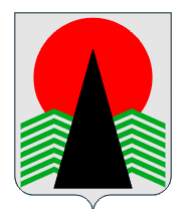 СХЕМА ТЕПЛОСНАБЖЕНИЯСЕЛЬСКОГО ПОСЕЛЕНИЯ СЕНТЯБРЬСКИЙНЕФТЕЮГАНСКОГО РАЙОНАХАНТЫ-МАНСИЙСКОГО АВТОНОМНОГО ОКРУГА-ЮГРЫна период до 2028 г(АКТУАЛИЗАЦИЯ НА 2020 г.)ОглавлениеВведение	8Раздел 1.	Показатели существующего и перспективного спроса на тепловую энергию (мощность) и теплоноситель в установленных границах территории сельского поселения Сентябрьский	10а) величины существующей отапливаемой площади строительных фондов и приросты отапливаемой площади строительных фондов по расчетным элементам территориального деления сельского поселения Сентябрьский с разделением объектов строительства на многоквартирные дома, индивидуальные жилые дома, общественные здания и производственные здания промышленных предприятий по этапам - на каждый год первого 5-летнего периода и на последующие 5-летние периоды (далее - этапы)	10б) существующие и перспективные объемы потребления тепловой энергии (мощности) и теплоносителя с разделением по видам теплопотребления в каждом расчетном элементе территориального деления на каждом этапе	12в) существующие и перспективные объемы потребления тепловой энергии (мощности) и теплоносителя объектами, расположенными в производственных зонах, на каждом этапе	14г) существующие и перспективные величины средневзвешенной плотности тепловой нагрузки в каждом расчетном элементе территориального деления, зоне действия каждого источника тепловой энергии, каждой системе теплоснабжения и по поселению, городскому округу, городу федерального значения.	14Раздел 2.	Существующие и перспективные балансы тепловой мощности источников тепловой энергии и тепловой нагрузки потребителей	15а) описание существующих и перспективных зон действия систем теплоснабжения и источников тепловой энергии	15б) описание существующих и перспективных зон действия индивидуальных источников тепловой энергии	16в) существующие и перспективные балансы тепловой мощности и тепловой нагрузки потребителей в зонах действия источников тепловой энергии, в том числе работающих на единую тепловую сеть, на каждом этапе	17г) перспективные балансы тепловой мощности источников тепловой энергии и тепловой нагрузки потребителей в случае, если зона действия источника тепловой энергии расположена в границах двух или более поселений, городских округов либо в границах городского округа (поселения) и города федерального значения или городских округов (поселений) и города федерального значения, с указанием величины тепловой нагрузки для потребителей каждого поселения, городского округа, города федерального значения	21д) радиус эффективного теплоснабжения, определяемый в соответствии с методическими указаниями по разработке схем теплоснабжения	21Раздел 3.	Существующие и перспективные балансы теплоносителя	23а) существующие и перспективные балансы производительности водоподготовительных установок и максимального потребления теплоносителя теплопотребляющими установками потребителей	23б) существующие и перспективные балансы производительности водоподготовительных установок источников тепловой энергии для компенсации потерь теплоносителя в аварийных режимах работы систем теплоснабжения	25Раздел 4.	Основные положения мастер-плана развития систем теплоснабжения сельского поселения Сентябрьский	26а) описание сценариев развития теплоснабжения сельского поселения Сентябрьский	26б) обоснование выбора приоритетного сценария развития теплоснабжения поселения, городского округа, города федерального значения	28Раздел 5.	Предложения по строительству, реконструкции и техническому перевооружению и (или) модернизации источников тепловой энергии	29а) предложения по строительству источников тепловой энергии, обеспечивающих перспективную тепловую нагрузку на осваиваемых территориях поселения, городского округа, города федерального значения, для которых отсутствует возможность и (или) целесообразность передачи тепловой энергии от существующих или реконструируемых источников тепловой энергии, обоснованная расчетами ценовых (тарифных) последствий для потребителей (в ценовых зонах теплоснабжения - обоснованная расчетами ценовых (тарифных) последствий для потребителей, если реализацию товаров в сфере теплоснабжения с использованием такого источника тепловой энергии планируется осуществлять по регулируемым ценам (тарифам), и (или) обоснованная анализом индикаторов развития системы теплоснабжения поселения, городского округа, города федерального значения, если реализация товаров в сфере теплоснабжения с использованием такого источника тепловой энергии будет осуществляться по ценам, определяемым по соглашению сторон договора поставки тепловой энергии (мощности) и (или) теплоносителя) и радиуса эффективного теплоснабжения	29б) предложения по реконструкции источников тепловой энергии, обеспечивающих перспективную тепловую нагрузку в существующих и расширяемых зонах действия источников тепловой энергии	29в) предложения по техническому перевооружению и (или) модернизации источников тепловой энергии с целью повышения эффективности работы систем теплоснабжения	30г) графики совместной работы источников тепловой энергии, функционирующих в режиме комбинированной выработки электрической и тепловой энергии и котельных	30д) меры по выводу из эксплуатации, консервации и демонтажу избыточных источников тепловой энергии, а также источников тепловой энергии, выработавших нормативный срок службы, в случае если продление срока службы технически невозможно или экономически нецелесообразно	30е) меры по переоборудованию котельных в источники тепловой энергии, функционирующие в режиме комбинированной выработки электрической и тепловой энергии	30ж) меры по переводу котельных, размещенных в существующих и расширяемых зонах действия источников тепловой энергии, функционирующих в режиме комбинированной выработки электрической и тепловой энергии, в пиковый режим работы, либо по выводу их из эксплуатации	30з) температурный график отпуска тепловой энергии для каждого источника тепловой энергии или группы источников тепловой энергии в системе теплоснабжения, работающей на общую тепловую сеть, и оценку затрат при необходимости его изменения	30и) предложения по перспективной установленной тепловой мощности каждого источника тепловой энергии с предложениями по сроку ввода в эксплуатацию новых мощностей	31к) предложения по вводу новых и реконструкции существующих источников тепловой энергии с использованием возобновляемых источников энергии, а также местных видов топлива	31Раздел 6.	Предложения по строительству, реконструкции и (или) модернизации тепловых сетей	32а) предложения по строительству, реконструкции и (или) модернизации тепловых сетей, обеспечивающих перераспределение тепловой нагрузки из зон с дефицитом располагаемой тепловой мощности источников тепловой энергии в зоны с резервом располагаемой тепловой мощности источников тепловой энергии (использование существующих резервов)	32б) предложения по строительству, реконструкции и (или) модернизации тепловых сетей для обеспечения перспективных приростов тепловой нагрузки в осваиваемых районах поселения, городского округа, города федерального значения под жилищную, комплексную или производственную застройку	32в) предложения по строительству, реконструкции и (или) модернизации тепловых сетей в целях обеспечения условий, при наличии которых существует возможность поставок тепловой энергии потребителям от различных источников тепловой энергии при сохранении надежности теплоснабжения	33г) предложения по строительству, реконструкции и (или) модернизации тепловых сетей для повышения эффективности функционирования системы теплоснабжения, в том числе за счет перевода котельных в пиковый режим работы или ликвидации котельных	34д) предложения по строительству, реконструкции и (или) модернизации тепловых сетей для обеспечения нормативной надежности теплоснабжения потребителей	34Раздел 7.	Предложения по переводу открытых систем теплоснабжения (горячего водоснабжения) в закрытые системы горячего водоснабжения	35а) предложения по переводу существующих открытых систем теплоснабжения (горячего водоснабжения) в закрытые системы горячего водоснабжения, для осуществления которого необходимо строительство индивидуальных и (или) центральных тепловых пунктов при наличии у потребителей внутридомовых систем горячего водоснабжения	35б) предложения по переводу существующих открытых систем теплоснабжения (горячего водоснабжения) в закрытые системы горячего водоснабжения, для осуществления которого отсутствует необходимость строительства индивидуальных и (или) центральных тепловых пунктов по причине отсутствия у потребителей внутридомовых систем горячего водоснабжения	35Раздел 8.	Перспективные топливные балансы	37а) перспективные топливные балансы для каждого источника тепловой энергии по видам основного, резервного и аварийного топлива на каждом этапе	37б) потребляемые источником тепловой энергии виды топлива, включая местные виды топлива, а также используемые возобновляемые источники энергии	39в) виды топлива (в случае, если топливом является уголь, - вид ископаемого угля в соответствии с Межгосударственным стандартом ГОСТ 25543-2013 «Угли бурые, каменные и антрациты. Классификация по генетическим и технологическим параметрам»), их долю и значение низшей теплоты сгорания топлива, используемые для производства тепловой энергии по каждой системе теплоснабжения	39г) преобладающий в поселении, городском округе вид топлива, определяемый по совокупности всех систем теплоснабжения, находящихся в соответствующем поселении, городском округе	40д) приоритетное направление развития топливного баланса поселения, городского округа	40Раздел 9.	Инвестиции в строительство, реконструкцию, техническое перевооружение и (или) модернизацию	41а) предложения по величине необходимых инвестиций в строительство, реконструкцию, техническое перевооружение и (или) модернизацию источников тепловой энергии на каждом этапе	41б) предложения по величине необходимых инвестиций в строительство, реконструкцию, техническое перевооружение и (или) модернизацию тепловых сетей, насосных станций и тепловых пунктов на каждом этапе	41в) предложения по величине инвестиций в строительство, реконструкцию, техническое перевооружение и (или) модернизацию в связи с изменениями температурного графика и гидравлического режима работы системы теплоснабжения на каждом этапе	43г) предложения по величине необходимых инвестиций для перевода открытой системы теплоснабжения (горячего водоснабжения) в закрытую систему горячего водоснабжения на каждом этапе	43д) оценку эффективности инвестиций по отдельным предложениям	43е) величину фактически осуществленных инвестиций в строительство, реконструкцию, техническое перевооружение и (или) модернизацию объектов теплоснабжения за базовый период и базовый период актуализации	44Раздел 10.	Решение о присвоении статуса единой теплоснабжающей организации (организациям)	45а) решение о присвоении статуса единой теплоснабжающей организации (организациям)	45б) реестр зон деятельности единой теплоснабжающей организации (организаций)	45в) основания, в том числе критерии, в соответствии с которыми теплоснабжающей организации присвоен статус единой теплоснабжающей организации	45г) информацию о поданных теплоснабжающими организациями заявках на присвоение статуса единой теплоснабжающей организации	47д) реестр систем теплоснабжения, содержащий перечень теплоснабжающих организаций, действующих в каждой системе теплоснабжения, расположенных в границах сельского поселения Сентябрьский	47Раздел 11.	Решения о распределении тепловой нагрузки между источниками тепловой энергии	49Раздел 12.	Решение по бесхозяйным тепловым сетям	50Раздел 13.	Синхронизация схемы теплоснабжения со схемой газоснабжения и газификации субъекта российской федерации и (или) поселения, схемой и программой развития электроэнергетики, а также со схемой водоснабжения и водоотведения поселения, городского округа, города федерального значения	51а) описание решений (на основе утвержденной региональной (межрегиональной) программы газификации жилищно-коммунального хозяйства, промышленных и иных организаций) о развитии соответствующей системы газоснабжения в части обеспечения топливом источников тепловой энергии	51б) описание проблем организации газоснабжения источников тепловой энергии	51в) предложения по корректировке, утвержденной (разработке) региональной (межрегиональной) программы газификации жилищно-коммунального хозяйства, промышленных и иных организаций для обеспечения согласованности такой программы с указанными в схеме теплоснабжения решениями о развитии источников тепловой энергии и систем теплоснабжения	51г) описание решений (вырабатываемых с учетом положений утвержденной схемы и программы развития Единой энергетической системы России) о строительстве, реконструкции, техническом перевооружении и (или) модернизации, выводе из эксплуатации источников тепловой энергии и генерирующих объектов, включая входящее в их состав оборудование, функционирующих в режиме комбинированной выработки электрической и тепловой энергии, в части перспективных балансов тепловой мощности в схемах теплоснабжения	51д) предложения по строительству генерирующих объектов, функционирующих в режиме комбинированной выработки электрической и тепловой энергии, указанных в схеме теплоснабжения, для их учета при разработке схемы и программы перспективного развития электроэнергетики субъекта Российской Федерации, схемы и программы развития Единой энергетической системы России, содержащие в том числе описание участия указанных объектов в перспективных балансах тепловой мощности и энергии	52е) описание решений (вырабатываемых с учетом положений утвержденной схемы водоснабжения поселения, городского округа, города федерального значения, утвержденной единой схемы водоснабжения и водоотведения Республики Крым) о развитии соответствующей системы водоснабжения в части, относящейся к системам теплоснабжения	52ж) предложения по корректировке, утвержденной (разработке) схемы водоснабжения поселения, городского округа, города федерального значения для обеспечения согласованности такой схемы и указанных в схеме теплоснабжения решений о развитии источников тепловой энергии и систем теплоснабжения	52Раздел 14.	Индикаторы развития систем теплоснабжения сельского поселения Сентябрьский	53а) количество прекращений подачи тепловой энергии, теплоносителя в результате технологических нарушений на тепловых сетях	53б) количество прекращений подачи тепловой энергии, теплоносителя в результате технологических нарушений на источниках тепловой энергии	53в) удельный расход условного топлива на единицу тепловой энергии, отпускаемой с коллекторов источников тепловой энергии (отдельно для тепловых электрических станций и котельных)	53г) отношение величины технологических потерь тепловой энергии, теплоносителя к материальной характеристике тепловой сети	53д) коэффициент использования установленной тепловой мощности	54е) удельная материальная характеристика тепловых сетей, приведенная к расчетной тепловой нагрузке	54ж) доля тепловой энергии, выработанной в комбинированном режиме (как отношение величины тепловой энергии, отпущенной из отборов турбоагрегатов, к общей величине выработанной тепловой энергии в границах поселения, городского округа, города федерального значения)	54з) удельный расход условного топлива на отпуск электрической энергии	54и) коэффициент использования теплоты топлива (только для источников тепловой энергии, функционирующих в режиме комбинированной выработки электрической и тепловой энергии)	54к) доля отпуска тепловой энергии, осуществляемого потребителям по приборам учета, в общем объеме отпущенной тепловой энергии	54л) средневзвешенный (по материальной характеристике) срок эксплуатации тепловых сетей (для каждой системы теплоснабжения)	55м) отношение материальной характеристики тепловых сетей, реконструированных за год, к общей материальной характеристике тепловых сетей (фактическое значение за отчетный период и прогноз изменения при реализации проектов, указанных в утвержденной схеме теплоснабжения) (для каждой системы теплоснабжения, а также для поселения, городского округа, города федерального значения)	55н) отношение установленной тепловой мощности оборудования источников тепловой энергии, реконструированного за год, к общей установленной тепловой мощности источников тепловой энергии (фактическое значение за отчетный период и прогноз изменения при реализации проектов, указанных в утвержденной схеме теплоснабжения) (для поселения, городского округа, города федерального значения)	55о) отсутствие зафиксированных фактов нарушения антимонопольного законодательства (выданных предупреждений, предписаний), а также отсутствие применения санкций, предусмотренных Кодексом Российской Федерации об административных правонарушениях, за нарушение законодательства Российской Федерации в сфере теплоснабжения, антимонопольного законодательства Российской Федерации, законодательства Российской Федерации о естественных монополиях	56Раздел 15.	Ценовые (тарифные) последствия	57а) тарифно-балансовые расчетные модели теплоснабжения потребителей по каждой системе теплоснабжения	57б) тарифно-балансовые расчетные модели теплоснабжения потребителей по каждой единой теплоснабжающей организации	57в) результаты оценки ценовых (тарифных) последствий реализации проектов схемы теплоснабжения на основании разработанных тарифно-балансовых моделей	58ВведениеЦель настоящей работы – разработка оптимальных вариантов развития системы теплоснабжения сельского поселения Сентябрьский Нефтеюганского района с учётом перспективной застройки до 2028 г. по критериям: качества, надёжности теплоснабжения и экономической эффективности. Разработанная программа мероприятий по результатам оптимизации режимов работы системы теплоснабжения сельского поселения Сентябрьский Нефтеюганского района должна стать базовым документом, определяющим стратегию и единую техническую политику перспективного развития теплоснабжения. Работа выполнена в соответствии с требованиями следующих нормативных документов: 1. Федеральный закон от 23.11.2009 г. № 261-ФЗ «Об энергосбережении и о повышении энергетической эффективности и о внесении изменений в отдельные законодательные акты Российской Федерации»; 2. Федеральный закон от 27.07.2010 г. № 190-ФЗ «О теплоснабжении»; 3. Постановление Правительства РФ от 22.02.2012 г. № 154 «О требованиях к схемам теплоснабжения, порядку их разработки и утверждения»; 4. Приказ Министерства энергетики РФ и Министерства регионального развития РФ от 29.12.2012 г. № 565/667 «Об утверждении методических рекомендаций по разработке схем теплоснабжения»; 5. СП 41-101-2003 «Проектирование тепловых пунктов»; 6. СП 124.13330.2012 Тепловые сети. Актуализированная редакция СНиП 41-02-2003; 7. СП 89.13330.2012 Котельные установки. Актуализированная редакция СНиП II-35-76*; 8. ПТЭ электрических станций и сетей (РД 153-34.0-20.501-2003); 9. РД 50-34.698-90 «Комплекс стандартов и руководящих документов на автоматизированные системы»; 10. МДС 81-35.2004 «Методика определения стоимости строительной продукции на территории Российской Федерации»; 11. МДС 81-33.2004 «Методические указания по определению величины накладных расходов в строительстве»; 12. МДС 81-25.2001 «Методические указания по определению величины сметной прибыли в строительстве»; 13. Градостроительный кодекс Российской Федерации. 14. Постановление Правительства РФ от 16 февраля 2008 г. № 87 «О составе разделов проектной документации и требованиях к их содержанию» (с изменениями от 18 мая, 21.12.2009 г.). В качестве исходной информации при выполнении работы использованы материалы, предоставленные организациями, участвующими в теплоснабжении сельского поселения Сентябрьский Нефтеюганского района. Для разработки схемы теплоснабжения предоставлены исходные данные Администрацией сельского поселения Сентябрьский Нефтеюганского района ХМАО – Югры; теплоснабжающими и обслуживающими организациями – НУМН АО «Транснефть – Сибирь», ООО «Промысловик» и ПМУП «УТВС». Показатели существующего и перспективного спроса на тепловую энергию (мощность) и теплоноситель в установленных границах территории сельского поселения Сентябрьскийа) величины существующей отапливаемой площади строительных фондов и приросты отапливаемой площади строительных фондов по расчетным элементам территориального деления сельского поселения Сентябрьский с разделением объектов строительства на многоквартирные дома, индивидуальные жилые дома, общественные здания и производственные здания промышленных предприятий по этапам - на каждый год первого 5-летнего периода и на последующие 5-летние периоды (далее - этапы)Согласно Постановлению Правительства РФ от 22.02.2012 года №154 «О требованиях к схемам теплоснабжения, порядку их разработки и утверждения», прогнозируемые приросты на каждом этапе площади строительных фондов должны быть сгруппированы по расчетным элементам территориального деления и по зонам действия источников тепловой энергии. Для разработки прогноза спроса на тепловую мощность в сельском поселении Сентябрьский на период с 2014 г. – 2028 г.г. была использована информация об объемах планируемого строительства на основании следующих исходных данных: земельные участки для строительства многоквартирных жилых домов в сельском поселении Сентябрьский; расчетные тепловые нагрузки перспективных площадок застройки. Прогноз выполнен по жилым и планировочным районам с привязкой к существующему источнику тепловой энергии. Количественное развитие промышленных предприятий и увеличение тепловой нагрузки действующих предприятий сельского поселения Сентябрьский в рассматриваемой перспективе не планируется. К перспективному строительству зданий общественных организаций относится спортивный зал общего пользования. Адресный прогноз сноса и прироста площадей строительных жилых фондов представлен в таблице 1.1. Таблица содержит информацию по сносу и приросту площади строительных фондов за каждый год первого периода и по последующим пятилетним периодам.В таблице 1.1 представлены данные сноса площадей и ввода новых площадей по зонам теплоснабжения на перспективу 2018 – 2028 г.г. Таблица 1.1Сносимые и отапливаемые площади строительного жилого фонда сельского поселения Сентябрьский, тыс. м2, за рассматриваемый период. Увеличение площади строительных фондов за рассматриваемый период с 2018 г. по 2028 г. составляет 5,069 тыс. м2. Прогноз прироста площади строительных фондов по годам застройки представлен на диаграмме 1.1. Диаграмма 1.1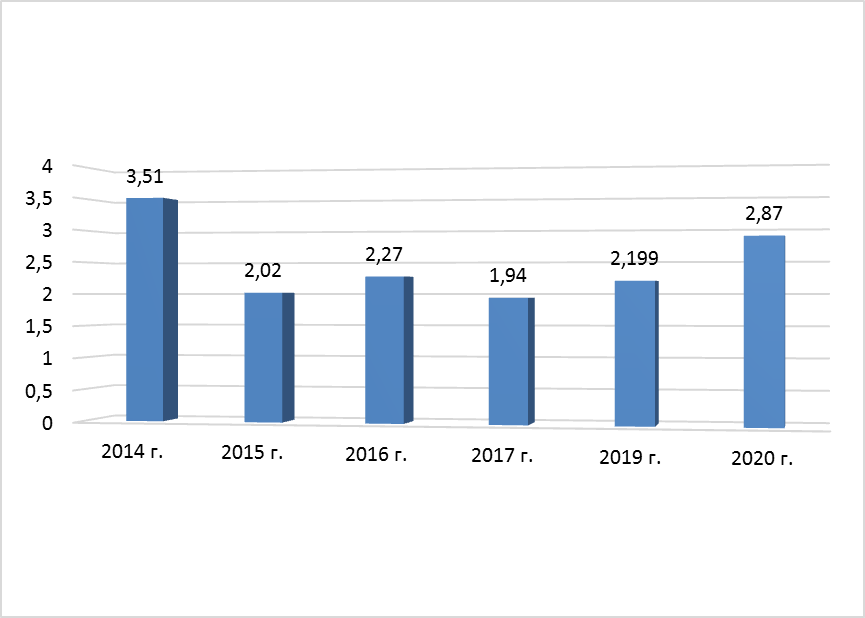 Максимальное увеличение строительного фонда прогнозируется на 2-й этап рассматриваемого периода, в том числе объект социальной сферы – спортивный зал общего пользования. В ходе реализации схемы теплоснабжения неизбежна её корректировка с учетом фактических вводимых в эксплуатацию площадей строительных фондов и реализуемых программ по строительству бюджетного жилья. б) существующие и перспективные объемы потребления тепловой энергии (мощности) и теплоносителя с разделением по видам теплопотребления в каждом расчетном элементе территориального деления на каждом этапеАдресный прогноз уменьшения (за счет сноса площадей) и прироста тепловых нагрузок потребителей жилого фонда и спортивного зала общего пользования представлен в таблице 1.2. Таблица 1.2Тепловая нагрузка сносимых и перспективных потребителей жилого фонда на период 2018 г. – 2028 г, Гкал/чДиаграмма 1.2 отражает перспективный прирост тепловой нагрузки по годам застройки (включая исходный период с 2014 г.). Диаграмма 1.2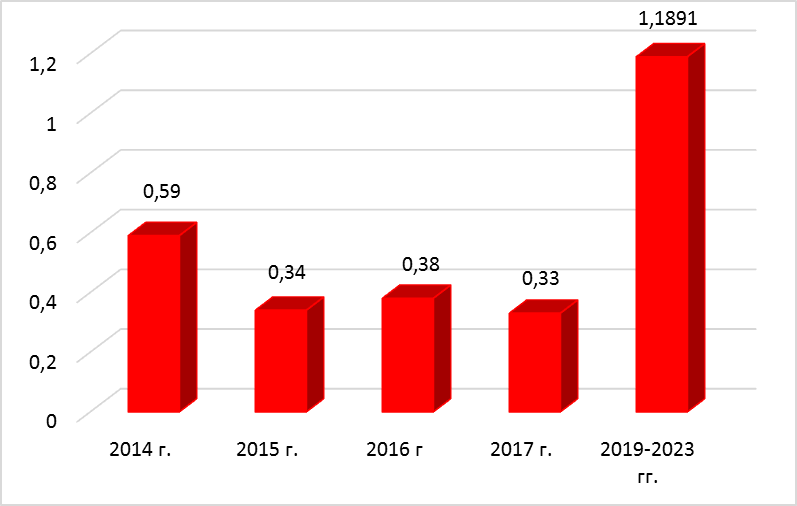 Максимальное увеличение тепловой нагрузки строительных жилых фондов запланировано во 2-й срок рассматриваемого периода, а также объект социальной сферы – спортивный зал общего пользования. Прирост тепловой нагрузки в муниципальном образовании «сельское поселение Сентябрьский» с учетом сноса ветхоаварийных объектов с 2018 г. по 2028 г. составит 1,1891 Гкал/ч в том числе: отопление, вентиляция – 0,9991 Гкал/ч (84%); горячее водоснабжение 0,19 Гкал/ч (16%). Обеспечение перспективного прироста тепловой энергии в муниципальном образовании «сельское поселение Сентябрьский» рассмотрено в разделе 5 «Предложения по строительству, реконструкции и техническому перевооружению источников тепловой энергии». в) существующие и перспективные объемы потребления тепловой энергии (мощности) и теплоносителя объектами, расположенными в производственных зонах, на каждом этапеВ соответствии с предоставленными исходными материалами прирост объемов потребления тепловой энергии не планируется объектами, расположенными в производственных зонах, а также перепрофилирование производственной зоны в жилую застройку. г) существующие и перспективные величины средневзвешенной плотности тепловой нагрузки в каждом расчетном элементе территориального деления, зоне действия каждого источника тепловой энергии, каждой системе теплоснабжения и по поселению, городскому округу, городу федерального значения.Информация о существующих и перспективных величинах средневзвешенной плотности тепловой нагрузки отсутствует.	Существующие и перспективные балансы тепловой мощности источников тепловой энергии и тепловой нагрузки потребителейа) описание существующих и перспективных зон действия систем теплоснабжения и источников тепловой энергииНа территории сельского поселения Сентябрьский расположена 1 котельная, обеспечивающая централизованным теплоснабжением население, а также объектов социальной сферы и административные здания. «Пойковское муниципальное унитарное предприятие «Управление тепловодоснабжения» обеспечивает потребителям поставку тепловой энергии от ТК-1/1 и ЦТП, а также эксплуатацию, техническое обслуживание и ремонт ЦТП и тепловых сетей. Ведомственная (предприятие НУМН АО «Транснефть – Сибирь») котельная обеспечивает тепловой энергией в горячей воде (отопление и ГВС – преимущественно по открытой схеме) централизованную систему теплоснабжения сельского поселения Сентябрьский и ЛПДС НУМН. Дата ввода в эксплуатацию котельной – 1979/1992 г. Котельная имеет автономную зону теплоснабжения. На рисунке 2.1 представлено территориальное расположение котельной на фрагменте карты посёлка. По назначению котельная относится к производственным, по размещению на генплане – к отдельно стоящим. Тепловая энергия в горячей воде используется на собственные нужды котельной и для теплоснабжения присоединенных потребителей. Согласно предоставленным данным на 2018 г. установленная тепловая мощность котельной – 24 Гкал/час, присоединённая нагрузка сельского поселения по данным УКС и ЖКК – 9 Гкал/час (отопление и ГВС). Котельная работает в течение отопительного сезона. В качестве основного топлива используется нефть по ГОСТ Р 51858 с низшей теплотворной способностью топлива 10010 ккал/кг. Доставка нефти производится в резервуары общей ёмкостью 150 м3.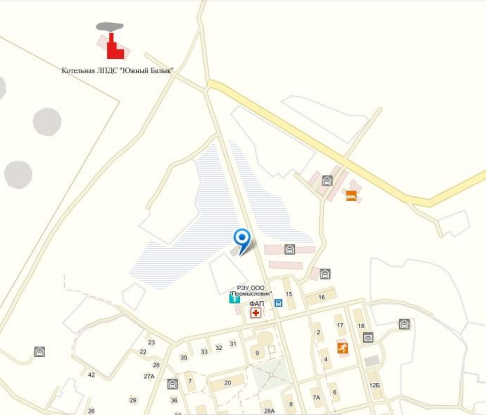 Рисунок 2.1 – Территориальное расположение котельной на плане сельского поселения СентябрьскийСхема системы теплоснабжения от котельной двухтрубная. Расчетный и фактический температурный график на выходе из котельной 95/70°С. Источником водоснабжения котельной являются артезианские скважины, принадлежащие НУМН АО «Транснефть – Сибирь», подающие на котельную воду питьевого качества. На котельной установлен пожарный резервуар. Перспективные зоны действия теплоисточниковНа перспективу предусматривается подключение всей тепловой нагрузки сельского поселения Сентябрьский к системе теплоснабжения существующего источника тепловой энергии – котельной НУМН АО «Транснефть – Сибирь». б) описание существующих и перспективных зон действия индивидуальных источников тепловой энергииЦентрализованное теплоснабжение предусмотрено для существующей застройки и перспективной многоэтажной застройки. Под индивидуальным теплоснабжением понимается, в частности, печное отопление и теплоснабжение от индивидуальных (квартирных) электрокотлов. По предоставленной администрацией сельского поселения Сентябрьский информации, индивидуальные источники тепловой энергии на перспективу не планируются.Потребители, отопление которых осуществляется от индивидуальных источников, могут быть подключены к централизованному теплоснабжению на условиях организации централизованного теплоснабжения.В соответствии с требованиями п. 15 статьи 14 ФЗ №190 «О теплоснабжении» «Запрещается переход на отопление жилых помещений в многоквартирных домах с использованием индивидуальных квартирных источников тепловой энергии при наличии осуществлённого в надлежащем порядке подключения к системам теплоснабжения многоквартирных домов».в) существующие и перспективные балансы тепловой мощности и тепловой нагрузки потребителей в зонах действия источников тепловой энергии, в том числе работающих на единую тепловую сеть, на каждом этапеВ установленной зоне действия источника тепловой энергии определены перспективные тепловые нагрузки в соответствии с данными, изложенными в главе 2 Обосновывающих материалов «Существующее и перспективное потребление тепловой энергии на цели теплоснабжения». По предоставленным материалам перспективного строительства в сельском поселении Сентябрьский планируется ввод строительных фондов с присоединенной тепловой нагрузкой к зоне теплоснабжения локальной котельной. В зоне теплоснабжения локальной котельной ЛПДС «Южный Балык» новое строительство на период 2018-2028 гг. планируется в объеме 5,069 тыс. м2 с присоединенной тепловой нагрузкой 1,1891 Гкал/ч. Перспективного развития промышленных предприятий на период 2013-2028 гг. не планируется, поэтому перспективные балансы потребления сетевой воды рассматриваются без учёта перспективных тепловых нагрузок промышленных предприятий. Установленные профициты балансов тепловой мощности и перспективной тепловой нагрузки формируют исходные данные для принятия решения о развитии (или сокращении) установленной тепловой мощности источников тепловой энергии и образованию новых зон их действия.Развитие источников теплоснабжения зависит также от системы теплоснабжения потребителей (открытая или закрытая схема) на основании утверждённой в установленном порядке Схемы теплоснабжения. В таблице 2.1 представлен баланс тепловой мощности по принятому варианту развития системы теплоснабжения (рисунок 2.2), основные мероприятия которого: Источник теплоснабжения существующий – ведомственная котельная НУМН АО «Транснефть – Сибирь». Для сельского поселения необходима замена одного существующего котлоагрегата (КПД 85%). Рассмотреть возможность децентрализации систем теплоснабжения одноэтажных зданий с небольшим количеством проживающих на локальные электрокотельные, а в будущем (после строительства газотранспортной системы) – на индивидуальные двухконтурные газовые котлы. Реконструкции сетей теплоснабжения. Перекладка магистральных сетей с недостаточной пропускной способностью – увеличение диаметров трубопроводов. Обеспечить поставку потребителям холодной и горячей воды, соответствующей санитарно-эпидемиологическим нормам – условие сохранения открытой схемы. В сельском поселении Сентябрьский отсутствуют сооружения по обработке холодной воды до нормативных требований. Подача воды в сеть осуществляется с нарушением норматива на питьевую воду. По качеству вода соответствует понятию техническая. Рассмотреть строительство новой модульной станции обезжелезивания для системы холодного водоснабжения. Установить модульную станцию обезжелезивания на рабочей скважине. Таблица 2.1Баланс установленной тепловой мощности и тепловой нагрузки Локальной котельной ЛПДС «Южный Балык» в рассматриваемые периоды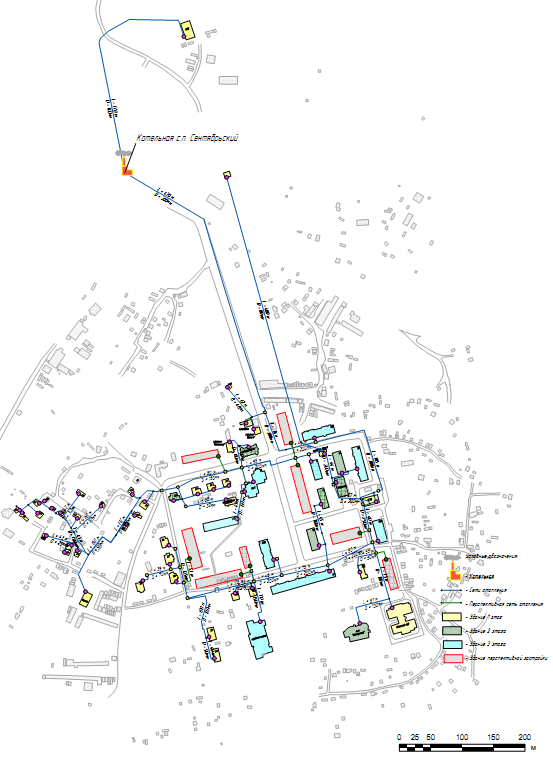 Рисунок 2.2 - Схема тепловых сетей по 1 варианту развития, 2028 годВ таблице 2.1 затраты тепловой энергии на собственные нужды ведомственной котельной не приведены, так как отсутствуют данные. Потери при передаче тепловой энергии приведены расчётные в соответствии с реконструкцией тепловых сетей, для принятого варианта развития Схемы значение тепловых потерь в 2018 г. 0,609 Гкал/час (13,7%), а в 2028 г. – 0,603 (10,8% от присоединённой нагрузки). г) перспективные балансы тепловой мощности источников тепловой энергии и тепловой нагрузки потребителей в случае, если зона действия источника тепловой энергии расположена в границах двух или более поселений, городских округов либо в границах городского округа (поселения) и города федерального значения или городских округов (поселений) и города федерального значения, с указанием величины тепловой нагрузки для потребителей каждого поселения, городского округа, города федерального значенияЗона действия источников тепловой энергии, расположенных в границах двух или более поселений на территории сельского поселения Сентябрьский отсутствует. д) радиус эффективного теплоснабжения, определяемый в соответствии с методическими указаниями по разработке схем теплоснабженияРадиус эффективного теплоснабжения – максимальное расстояние от теплопотребляющей установки до ближайшего источника тепловой энергии в системе теплоснабжения, при превышении которого подключение теплопотребляющей установки к данной системе теплоснабжения нецелесообразно по причине увеличения совокупных расходов в системе теплоснабжения. Подключение дополнительной тепловой нагрузки с увеличением радиуса действия источника тепловой энергии приводит к возрастанию затрат на производство и транспорт тепловой энергии и одновременно к увеличению доходов от дополнительного объема ее реализации. Радиус эффективного теплоснабжения предполагает расстояние, при котором увеличение доходов равно по величине возрастанию затрат. Для действующих источников тепловой энергии это означает, что удельные затраты (на единицу отпущенной потребителям тепловой энергии) являются минимальными. Согласно определения «зона действия системы теплоснабжения», данная в постановлении правительства Российской Федерации № 154 от 22.02.2012 г. и «радиуса эффективного теплоснабжения», приведенного в редакции ФЗ № 190 от 27.07.2010 г. «О теплоснабжении» если система теплоснабжения образована на базе единственного источника теплоты, то границы его (источника) зоны действия совпадают с границами системы теплоснабжения. Такие системы теплоснабжения принято называть «изолированными» и «радиус теплоснабжения в зоне действия изолированной системы теплоснабжения – это расстояние от точки самого удаленного присоединения потребителя до источника тепловой энергии». На основании предоставленных данных о потребителях, подключенных к централизованной системе теплоснабжения сельского поселения Сентябрьский, радиус эффективного теплоснабжения составил 0,811 м. Графическое отображение радиуса эффективного теплоснабжения представлено на рисунке 2.3.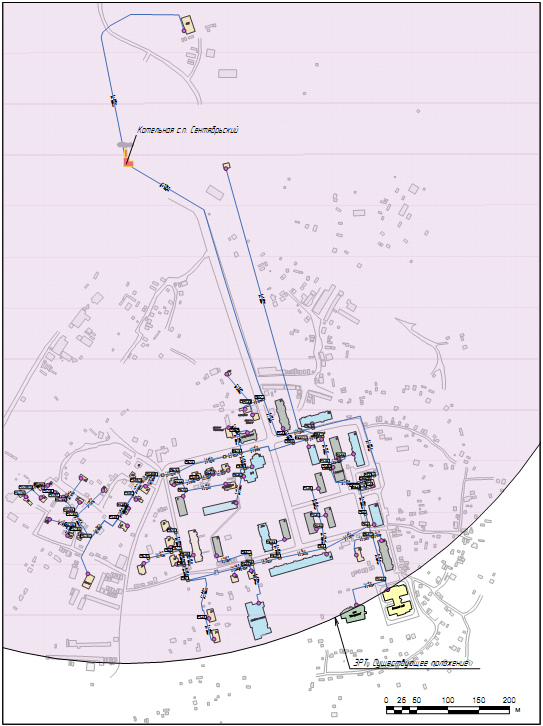 Рисунок 2.3. Результат расчета ЭРТ. Существующее положениеНа основании расчетов эффективного радиуса теплоснабжения для существующего положения можно сделать следующий вывод: все потребители рассмотренной системы теплоснабжения находятся в пределах радиуса эффективного теплоснабжения источника. Следует отметить, что в настоящее время отсутствует официально утвержденная методика расчета радиуса эффективного теплоснабжения. В специализированных научно-технических источниках приводятся различные подходы к расчету радиусов эффективного теплоснабжения и его значения.Существующие и перспективные балансы теплоносителяа) существующие и перспективные балансы производительности водоподготовительных установок и максимального потребления теплоносителя теплопотребляющими установками потребителейПерспективный баланс производительности ВПУ выполнен для условий максимального потребления теплоносителя теплопотребляющими установками потребителей и для компенсации потерь теплоносителя в аварийных режимах работы системы теплоснабжения. На ведомственной котельной ЛПДС «Южный Балык» имеется водоподготовительная установка, работающая по схеме 2-х ступенчатого Na-катионирования. Данные по качеству химочищенной воды не предоставлены. Для восполнения потерь сетевой воды, расходуемой на горячее водоснабжение сельского поселения, а также восполнения потерь в виде утечек в трубопроводах системы теплоснабжения и для создания запаса подпиточной воды на котельной ЛПДС «Южный Балык» действует установка подпитки теплосети. Производительность ВПУ при строительстве котельной (1982 / 1986 гг.) соответствовала установленной мощности котельной. Перспективная потребность для подпитки тепловых сетей представлена в таблице 3.1 для принятого варианта развития. В таблице отсутствуют данные о проектной и располагаемой производительности ВПУ, её резерве; приведена потребность тепловых сетей п. Сентябрьский в химочищенной воде на подпитку тепловой сети для 1-го варианта развития Схемы теплоснабжения. Подпитка тепловых сетей по периодам развития Схемы теплоснабжения будет снижаться, так как вновь вводимые объекты будут иметь закрытую схему теплоснабжения от ИТП, а открытый водоразбор уменьшится за счёт сносимых зданий. Поэтому резерв существующей ВПУ увеличится к 2028 году на 12%. Таблица 3.1Перспективные балансы производительности водоподготовительной установки котельной ЛПДС «Южный балык»б) существующие и перспективные балансы производительности водоподготовительных установок источников тепловой энергии для компенсации потерь теплоносителя в аварийных режимах работы систем теплоснабженияВ соответствии со СНиП 41-02-2003 «Тепловые сети» (п. 6.17) аварийная подпитка в количестве 2% от объема воды в тепловых сетях и присоединенных к ним системах теплопотребления осуществляется химически не обработанной и недеаэрированной водой. Нормативные значения аварийной подпитки представлены в таблице 3.1. Основные положения мастер-плана развития систем теплоснабжения сельского поселения СентябрьскийМастер-план в схеме теплоснабжения выполняется в соответствии с Требованиями к схемам теплоснабжения (Постановление Правительства Российской Федерации №154 от 22 февраля 2012 г.) для формирования нескольких вариантов развития системы теплоснабжения сельского поселения Сентябрьский, из которых будет отобран наиболее оптимальный вариант развития системы теплоснабжения. а) описание сценариев развития теплоснабжения сельского поселения СентябрьскийВ Мастер-плане сформировано 2 варианта развития системы теплоснабжения сельского поселения Сентябрьский. В основу подготовки и дальнейшей работы с Мастер-планом была заложена следующая методология, определяющая подход и последовательность работ: На первом этапе разработана электронная модель системы теплоснабжения, были внесены и подключены перспективные тепловые нагрузки на основании результатов работы по определению перспективного потребления тепловой энергии на цели теплоснабжения до 2028 года, изложенные в главе 2 «Существующее и перспективное потребление тепловой энергии на цели теплоснабжения» обосновывающих материалов к схеме теплоснабжения сельского поселения Сентябрьский на период с 2014 до 2028 год. Параллельно первому этапу работ был промоделирован перевод потребителей ГВС с открытой схемы присоединения на закрытую схему ГВС потребителей. По результатам работ выбирались наиболее оптимальные варианты развития системы теплоснабжения, по которым формировались балансы тепловой мощности источников, результаты гидравлических расчетов и программа мероприятий по строительству, реконструкции и техническому перевооружению системы теплоснабжения. Каждый вариант должен обеспечивать покрытие всего перспективного спроса на тепловую мощность, возникающего в сельском поселении, и критерием этого обеспечения является выполнение балансов тепловой мощности источников тепловой энергии и спроса на тепловую мощность при расчетных условиях, заданных нормативами проектирования систем отопления, вентиляции и горячего водоснабжения объектов теплопотребления. Выполнение текущих и перспективных балансов тепловой мощности источников и текущей и перспективной тепловой нагрузки в каждой зоне действия источника тепловой энергии является условием для разработки вариантов мастер-плана. Варианты Мастер-плана формируют базу для разработки предпроектных предложений по новому строительству и реконструкции тепловых сетей для различных вариантов состава энергоисточников, обеспечивающих перспективные балансы спроса на тепловую мощность. После разработки предпроектных предложений для каждого из вариантов мастер - плана выполняется оценка финансовых затрат, необходимых для их реализации. Вариант №1Источник теплоснабжения существующий – ведомственная котельная НУМН АО «Транснефть – Сибирь». Для сельского поселения необходима замена одного существующего котлоагрегата (КПД 85%). Рассмотреть возможность децентрализации систем теплоснабжения одноэтажных зданий с небольшим количеством проживающих на локальные электрокотельные, а в будущем (после строительства газотранспортной системы) – на индивидуальные двухконтурные газовые котлы. Перевод системы теплоснабжения на закрытую схему: Организация циркуляционного контура ГВС непосредственно в ИТП потребителей только перспективных зданий, у существующих зданий остается открытая схема (для варианта 1). Перевод на закрытую схему существующих потребителей возможен только при изменении температурного графика работы котельной ЛПДС «Южный Балык», вводе в действие ЦТП с установкой теплообменника ГВС и обеспечении теплоснабжения от ЦТП по четырёхтрубной схеме (требуется согласие НУМН АО «Транснефть – Сибирь» и связано с большими затратами, в Варианте 1 не рассматривается). Реконструкции сетей теплоснабжения. Перекладка магистральных сетей с недостаточной пропускной способностью – увеличение диаметров трубопроводов. Обеспечить поставку потребителям холодной и горячей воды, соответствующей санитарно-эпидемиологическим нормам – условие сохранения открытой схемы. В сельском поселении Сентябрьский отсутствуют сооружения по обработке холодной воды до нормативных требований. Подача воды в сеть осуществляется с нарушением норматива на питьевую воду. По качеству вода соответствует понятию техническая. Рассмотреть строительство новой модульной станции обезжелезивания для системы холодного водоснабжения. Установить модульную станцию обезжелезивания на рабочей скважине. Вариант №2Строительство новой автоматизированной блочной локальной котельной для теплоснабжения только сельского поселения Сентябрьский. Температурный график теплоносителя 95/70°С со срезкой в 65°С. Рассмотреть возможность децентрализации систем теплоснабжения одноэтажных зданий с небольшим количеством проживающих на локальные электрокотельные, а в будущем (после строительства газотранспортной системы) – на индивидуальные двухконтурные газовые котлы. Организация циркуляционного контура ГВС непосредственно в ИТП потребителей только перспективных зданий. Перевода системы теплоснабжения на закрытую схему: Горячая вода готовится на ЦТП. Теплоснабжение поселения осуществляется по четырёхтрубной схеме. Реконструкция внутридомовых систем теплоснабжения. Реконструкции сетей теплоснабжения. Перекладка магистральных сетей с недостаточной пропускной способностью – увеличение диаметров трубопроводов. Прокладка трубопроводов системы отопления от новой котельной до существующей тепловой камеры ТК1/1. Температурный график теплоносителя 95/70 со срезкой в 65°С. Прокладка дополнительных трубопроводов (основного и циркуляционного системы ГВС от ЦТП до конечных потребителей). Примечание. Затраты на реализацию мероприятий носят ориентировочный характер.  Объем инвестиций необходимо уточнять по факту принятия решения о строительстве или реконструкции каждого объекта в индивидуальном порядке, кроме того объем средств будет уточняться после доведения лимитов бюджетных обязательств из бюджетов всех уровней на очередной финансовый год и плановый период. б) обоснование выбора приоритетного сценария развития теплоснабжения поселения, городского округа, города федерального значенияВариант 1. Данный вариант развития системы теплоснабжения на территории сельского поселения Сентябрьский предлагает сравнительно небольшие капиталовложения с небольшим сроком окупаемости, что не сильно повлияет на увеличение динамики роста тарифов на тепловую энергию. Вариант 2. Данный вариант развития системы теплоснабжения на территории сельского поселения Сентябрьский предлагает более современное развитие, но для выполнения требуются большие капиталовложения с длительным сроком окупаемости. Таким образом, наиболее оптимальное соотношение достигаемых технологических результатов при оптимизации инвестиционных затрат и тарифных последствий для потребителей складывается при реализации 2 варианта развития системы теплоснабжения сельского поселения Сентябрьский. Предложения по строительству, реконструкции и техническому перевооружению и (или) модернизации источников тепловой энергииа) предложения по строительству источников тепловой энергии, обеспечивающих перспективную тепловую нагрузку на осваиваемых территориях поселения, городского округа, города федерального значения, для которых отсутствует возможность и (или) целесообразность передачи тепловой энергии от существующих или реконструируемых источников тепловой энергии, обоснованная расчетами ценовых (тарифных) последствий для потребителей (в ценовых зонах теплоснабжения - обоснованная расчетами ценовых (тарифных) последствий для потребителей, если реализацию товаров в сфере теплоснабжения с использованием такого источника тепловой энергии планируется осуществлять по регулируемым ценам (тарифам), и (или) обоснованная анализом индикаторов развития системы теплоснабжения поселения, городского округа, города федерального значения, если реализация товаров в сфере теплоснабжения с использованием такого источника тепловой энергии будет осуществляться по ценам, определяемым по соглашению сторон договора поставки тепловой энергии (мощности) и (или) теплоносителя) и радиуса эффективного теплоснабженияСтроительство источников тепловой энергии, обеспечивающих перспективную тепловую нагрузку на осваиваемых территориях сельского поселения Сентябрьский не предполагается. б) предложения по реконструкции источников тепловой энергии, обеспечивающих перспективную тепловую нагрузку в существующих и расширяемых зонах действия источников тепловой энергииСхемой теплоснабжения сельского поселения Сентябрьский для НУМН АО «Транснефть – Сибирь» ведомственной котельной рекомендуется заменить старые котлы, выработавшие свой ресурс, на новые ВК-21 мощностью 1,72 Гкал/ч. Проектом комплексного развития комплексной инфраструктуры предлагается: Строительство новой автоматизированной блочной локальной котельной для теплоснабжения только п. Сентябрьский. Температурный график теплоносителя 95/70°С со срезкой в 65°С – 2020-2028 гг.; Модернизация ЦТП – 2020-2024 гг. Тепловая нагрузка объектов, запланированных к подключению к централизованным источникам тепла, обеспечивается существующим резервом нагрузок источников тепла поселения. Для возможности подключения в 2019-2028 г.г. к тепловым сетям новых строящихся объектов в поселении необходимо: в срок до начала отопительного сезона, выполнить работы по реконструкции и техническому перевооружению котельных; обеспечить проведение пуско-наладочных работ; необходимо реконструировать ветхие тепловые сети с применением современных эффективных теплоизолирующих материалов устойчивых к старению, а на некоторых участках так же необходима замена изношенных трубопроводов тепловых сетей на теплопроводы заводского изготовления в пенополиуретановой (ППУ) или пенополимерминеральной (ППМ) теплоизоляции. Данные мероприятия позволят ликвидировать дефицит мощности тепла в 2019-2028 годах и обеспечить стабильное теплоснабжение потребителей тепловой энергией. в) предложения по техническому перевооружению и (или) модернизации источников тепловой энергии с целью повышения эффективности работы систем теплоснабженияТехническое перевооружение источников тепловой энергии с целью повышения эффективности работы систем теплоснабжения сельского поселения Сентябрьский не предусматривается. г) графики совместной работы источников тепловой энергии, функционирующих в режиме комбинированной выработки электрической и тепловой энергии и котельныхПо данным, предоставленным администрацией и теплоснабжающей организацией сельского поселения Сентябрьский, источники тепловой энергии, совместно работающие на единую тепловую сеть, отсутствуют. д) меры по выводу из эксплуатации, консервации и демонтажу избыточных источников тепловой энергии, а также источников тепловой энергии, выработавших нормативный срок службы, в случае если продление срока службы технически невозможно или экономически нецелесообразноВывод из эксплуатации источника тепловой энергии не предполагается. е) меры по переоборудованию котельных в источники тепловой энергии, функционирующие в режиме комбинированной выработки электрической и тепловой энергииПереоборудование котельной сельского поселения Сентябрьский в источник комбинированной выработки электрической и тепловой энергии не предусматривается. ж) меры по переводу котельных, размещенных в существующих и расширяемых зонах действия источников тепловой энергии, функционирующих в режиме комбинированной выработки электрической и тепловой энергии, в пиковый режим работы, либо по выводу их из эксплуатацииИсточники, функционирующие в режиме комбинированной выработки электрической и тепловой энергии, в сельском поселении Сентябрьский отсутствуют. з) температурный график отпуска тепловой энергии для каждого источника тепловой энергии или группы источников тепловой энергии в системе теплоснабжения, работающей на общую тепловую сеть, и оценку затрат при необходимости его измененияВ соответствии со СНиП 41-02-2003 регулирование отпуска теплоты от источников тепловой энергии предусматривается качественное по нагрузке отопления или по совмещенной нагрузке отопления и горячего водоснабжения согласно графику изменения температуры воды, в зависимости от температуры наружного воздуха. Оптимальным температурным графиком отпуска тепловой энергии является температурный график теплоносителя 95/70 со срезкой в 50°С (без изменений), параметры по давлению остаются неизменными. Изменение утвержденных температурных графиков отпуска тепловой энергии не предусматривается. и) предложения по перспективной установленной тепловой мощности каждого источника тепловой энергии с предложениями по сроку ввода в эксплуатацию новых мощностейТехническое перевооружение источника тепловой энергии с целью изменения установленной тепловой мощности не предполагается. Ввод в эксплуатацию новых мощностей не предусматривается. к) предложения по вводу новых и реконструкции существующих источников тепловой энергии с использованием возобновляемых источников энергии, а также местных видов топливаВвод новых и реконструкция существующих источников тепловой энергии с использованием возобновляемых источников энергии не предусматривается. Предложения по строительству, реконструкции и (или) модернизации тепловых сетейПредложения по программе строительства новых и замене ветхих тепловых сетей по сельскому поселению Сентябрьский на 2019-2028 г.г.: Строительство новых тепловых сетей – 2019-2028 гг.; Реконструкция тепловых сетей с изменением диаметра –2019-2021 гг.; Реконструкция сетей с исчерпанием эксплуатационного ресурса – 2019-2023 гг.; Новое строительство сетей ГВС – 2020-2024 гг. Прокладку тепловых сетей выполнить в пенополиуретановой изоляции, подземно. Компенсацию температурных расширений тепловых сетей выполнить с помощью углов поворота трассы и компенсаторов.а) предложения по строительству, реконструкции и (или) модернизации тепловых сетей, обеспечивающих перераспределение тепловой нагрузки из зон с дефицитом располагаемой тепловой мощности источников тепловой энергии в зоны с резервом располагаемой тепловой мощности источников тепловой энергии (использование существующих резервов)Предложения по строительству и реконструкции тепловых сетей, обеспечивающих перераспределение тепловой нагрузки из зон с дефицитом располагаемой тепловой мощности источников тепловой энергии в зоны с резервом располагаемой тепловой мощности источников тепловой энергии, отсутствуют, так как в сельском поселении Сентябрьский одна зона теплоснабжения – зона котельной НУМН АО «Транснефть – Сибирь». б) предложения по строительству, реконструкции и (или) модернизации тепловых сетей для обеспечения перспективных приростов тепловой нагрузки в осваиваемых районах поселения, городского округа, города федерального значения под жилищную, комплексную или производственную застройкуПо предоставленным материалам развитие системы теплоснабжения поселения предполагает подключение перспективной нагрузки в первом варианте к ведомственной котельной НУМН АО «Транснефть – Сибирь». Строительство тепловых сетей для обеспечения перспективных приростов тепловой нагрузки представлено в таблице 6.1. Таблица 6.1Капитальные затраты по строительству тепловых сетей, тыс. руб.При строительстве новой автоматизированной блочной локальной котельной для теплоснабжения п. Сентябрьский необходимо:Прокладка трубопроводов системы отопления от новой котельной до существующей тепловой камеры ТК1/1. Температурный график теплоносителя 95/70 со срезкой в 65°С – 2018-2028 гг; Прокладка дополнительных трубопроводов (основного и циркуляционного системы ГВС от ЦТП до конечных потребителей) – 2020-2024 гг. Реконструкция тепловых сетей с увеличением диаметра трубопроводов для обеспечения перспективных приростов тепловой нагрузки. В варианте развития системы теплоснабжения поселения планируется реконструкция магистральных сетей с изменением диаметра в сторону увеличения и один участок сетей в сторону уменьшения. Перечень мероприятий представлен в таблице 6.2. Таблица 6.2Капитальные затраты по реконструкции тепловых сетей с изменением диаметра по 1 варианту, тыс. руб.Реконструкция тепловых сетей, подлежащих замене в связи с исчерпанием эксплуатационного ресурса. Таблица 6.3Капитальные затраты по замене тепловых сетей в связи с исчерпанием эксплуатационного ресурса, тыс. руб.в) предложения по строительству, реконструкции и (или) модернизации тепловых сетей в целях обеспечения условий, при наличии которых существует возможность поставок тепловой энергии потребителям от различных источников тепловой энергии при сохранении надежности теплоснабженияПредложения по строительству и реконструкции тепловых сетей на территории сельского поселения Сентябрьский в целях обеспечения условий, при которых существует возможность поставок тепловой энергии потребителям от различных источников тепловой энергии при сохранении надежности теплоснабжения, отсутствуют. г) предложения по строительству, реконструкции и (или) модернизации тепловых сетей для повышения эффективности функционирования системы теплоснабжения, в том числе за счет перевода котельных в пиковый режим работы или ликвидации котельныхНовое строительство или реконструкция тепловых сетей для повышения эффективности функционирования системы теплоснабжения, в том числе за счет перевода котельных в «пиковый» режим не планируется. д) предложения по строительству, реконструкции и (или) модернизации тепловых сетей для обеспечения нормативной надежности теплоснабжения потребителейСтроительство и реконструкция тепловых сетей для обеспечения нормативной надежности теплоснабжения на территории сельского поселения Сентябрьский не предлагается. Предложения по переводу открытых систем теплоснабжения (горячего водоснабжения) в закрытые системы горячего водоснабженияа) предложения по переводу существующих открытых систем теплоснабжения (горячего водоснабжения) в закрытые системы горячего водоснабжения, для осуществления которого необходимо строительство индивидуальных и (или) центральных тепловых пунктов при наличии у потребителей внутридомовых систем горячего водоснабженияМероприятия по данному пункту не предусматриваются. б) предложения по переводу существующих открытых систем теплоснабжения (горячего водоснабжения) в закрытые системы горячего водоснабжения, для осуществления которого отсутствует необходимость строительства индивидуальных и (или) центральных тепловых пунктов по причине отсутствия у потребителей внутридомовых систем горячего водоснабженияВ ходе проработки вопроса перевода на закрытую систему горячего водоснабжения потребителей рассмотрено два варианта развития Схемы теплоснабжения: 1-й вариант развития – переход на закрытую систему теплоснабжения возможен только при изменении температурного графика существующего ведомственного источника тепловой энергии. Сохранение открытой схемы возможно только при условии поставки потребителям холодной и горячей воды, соответствующей санитарно-эпидемиологическим нормам, для чего необходимо установить модульную станцию обезжелезивания на рабочей артезианской скважине. Перевод системы теплоснабжения на закрытую схему: организация циркуляционного контура ГВС непосредственно в ИТП потребителей только перспективных зданий, у существующих зданий остается открытая схема. Перевод на закрытую схему существующих потребителей возможен только при изменении температурного графика работы котельной ЛПДС «Южный Балык», вводе в действие ЦТП с установкой теплообменника ГВС и обеспечении теплоснабжения от ЦТП по четырёхтрубной схеме (требуется согласие НУМН АО «Транснефть – Сибирь» и связано с большими затратами). Нет возможности закрыть схему по существующим потребителям, так как: большинство потребителей – частный сектор (нет возможности установки ИТП в здании из-за незначительной тепловой нагрузки); срезка существующего температурного графика 50°С, поэтому не обеспечивается допустимая минимальная температура теплоносителя на нужды ГВС (требование санитарных норм) в случае установки циркуляционного контура ГВС в ЦТП (остывание теплоносителя по длине трубопровода). Для полного закрытия схемы по данному варианту (после энергетического обследования потребителей) следует рассмотреть возможность отключения малых потребителей ГВС по открытой схеме и установки электрических водонагревателей. При подтверждении предварительного заключения о невозможности закрытия схемы ГВС поселения обеспечить поставку потребителям холодной и горячей воды, соответствующей санитарно-эпидемиологическим нормам, для чего установить модульную станцию обезжелезивания на рабочей артезианской скважине. 2-й вариант развития – переход на закрытую систему теплоснабжения посредством установки на ЦТП подогревателя горячей воды и прокладки тепловой сети в двухтрубном исполнении на ГВС от ЦТП до потребителя с использованием существующих не работающих трубопроводов. Перевод системы теплоснабжения на закрытую схему: горячая вода готовится на ЦТП. Теплоснабжение поселения осуществляется по четырёхтрубной схеме. Реконструкция внутридомовых систем теплоснабжения. Перевод системы теплоснабжения сельского поселения Сентябрьский на закрытую систему планируется проводить поэтапно с 2021 г. по 2028 год, совмещая со строительством новой котельной и заменой теплопроводов на новые в современной изоляции.Перспективные топливные балансыа) перспективные топливные балансы для каждого источника тепловой энергии по видам основного, резервного и аварийного топлива на каждом этапеПо предоставленным материалам перспективного строительства, на территории сельского поселения Сентябрьский планируется ввод строительных фондов с присоединенной тепловой нагрузкой к зоне теплоснабжения ведомственной котельной ЛПДС «Южный Балык». Целью разработки настоящего раздела является расчёт объёмов топлива для обеспечения выработки тепловой энергии котельной ЛПДС «Южный Балык» для теплоснабжения территории сельского поселения Сентябрьский. На ведомственной котельной ЛПДС «Южный Балык» основным и резервным видами топлива является нефть по ГОСТ Р 51858. В перспективе возможна газификация котельной и сельского поселения. Увеличение потребления топлива, относительно существующего положения, связано с увеличением в перспективе производства тепловой энергии на источнике в соответствии с подключением тепловой нагрузки вновь вводимых строительных фондов. Значительный запас тепловой мощности ведомственной котельной позволяет подключить перспективную тепловую нагрузку в объёме 1,1891 Гкал/час. Данные по перспективному развитию промышленного теплопотребления не предоставлены. Топливный баланс ведомственной котельной ЛПДС «Южный Балык» представлен затратами топлива на: фактическую выработку тепловой энергии для п. Сентябрьский в 2018 году; перспективную выработку тепловой энергии для п. Сентябрьский в 2019-2028 гг. Расчет выполнен на 2013 базовый год с учетом согласованной расчётной тепловой нагрузки потребителей сельского поселения Сентябрьский (3,3 Гкал/ч) и на рассматриваемые периоды с учетом увеличения тепловой нагрузки вновь вводимых строительных фондов, а также сноса ветхо-аварийных зданий (6,318 Гкал/час). Перспективная выработка тепловой энергии по магистрали Ду300мм от ТК 1/1 на п. Сентябрьский, перспективное потребление топлива (доля сельского поселения) котельной ЛПДС «Южный Балык» в условном выражении на расчетный срок представлены в таблице 8.1. Таблица 8.1Перспективное потребление топлива в условном и натуральном выражении ведомственной котельной ЛПДС "Южный Балык" на отпуск тепловой энергии, 1-й вариант развития.Анализируя показатели представленной таблицы 8.1 видим, что выработка тепловой энергии и затраты топлива на ее производство котельной в рассматриваемые годы незначительно увеличивается или уменьшается, так как: увеличивается присоединенная тепловая нагрузка потребителей по годам Схемы теплоснабжения, на 1,1891 Гкал/ч; сносятся ветхо-аварийные здания; на рассматриваемые годы Схемой предлагается перекладка магистральных тепловых сетей с недостаточной пропускной способностью, что уменьшает затраты топлива на тепловые потери в трубопроводах после их замены. Отпуск тепловой энергии составил 13976,688 Гкал/год – полезный отпуск и расчетные потери – 2429,03 Гкал/год. В принятом варианте к 2028 г. произойдёт снижение расчётных тепловых потерь с 14,8% до 12,3%, а в варианте 2 – с 14,8% до 12,9%, после реконструкции трубопроводов и присоединения перспективной нагрузки сельского поселения. Расход натурального топлива существующей котельной рассчитан при работе котлов с КПД 85% (по данным УКС и ЖКК). При замене изношенных котлов на ведомственной котельной на новые (КВ-ГМ-4,65 БиКЗ с КПД 91%) возможно снижение УРУТ с 168,1 кг у.т./Гкал до 157 кг у.т./Гкал. б) потребляемые источником тепловой энергии виды топлива, включая местные виды топлива, а также используемые возобновляемые источники энергииСведения о видах топлива, потребляемого источниками тепловой энергии, приведены в таблице 8.2. Таблица 8.2Виды топлива, используемые котельной сельского поселения СентябрьскийВвод новых и реконструкция существующих источников тепловой энергии с использованием возобновляемых источников энергии не предусматривается. в) виды топлива (в случае, если топливом является уголь, - вид ископаемого угля в соответствии с Межгосударственным стандартом ГОСТ 25543-2013 «Угли бурые, каменные и антрациты. Классификация по генетическим и технологическим параметрам»), их долю и значение низшей теплоты сгорания топлива, используемые для производства тепловой энергии по каждой системе теплоснабженияНа территории сельского поселения Сентябрьский действует 1 централизованный источник теплоснабжения – ведомственная котельная ЛПДС «Южный Балык» основным и резервным видами топлива является нефть по ГОСТ Р 51858 с низшей теплотворной способностью топлива 10010 ккал/кг. г) преобладающий в поселении, городском округе вид топлива, определяемый по совокупности всех систем теплоснабжения, находящихся в соответствующем поселении, городском округеНа территории сельского поселения Сентябрьский действует 1 централизованный источник теплоснабжения – ведомственная котельная ЛПДС «Южный Балык» основным и резервным видами топлива является нефть по ГОСТ Р 51858. д) приоритетное направление развития топливного баланса поселения, городского округаВ настоящее время, основным и резервным видом топлива на ведомственной котельной ЛПДС «Южный Балык» является нефть по ГОСТ Р 51858. В перспективе возможна газификация котельной и сельского поселения. Инвестиции в строительство, реконструкцию, техническое перевооружение и (или) модернизациюа) предложения по величине необходимых инвестиций в строительство, реконструкцию, техническое перевооружение и (или) модернизацию источников тепловой энергии на каждом этапеПредложения по инвестициям источников тепловой энергии сформированы на основе мероприятий, прописанных в разделе 5 «Предложение по строительству, реконструкции, техническому перевооружению и (или) модернизации источников тепловой энергии». Оценка стоимости капитальных вложений осуществлялась по укрупненным показателям базисных стоимостей строительства, укрупненным показателям сметной стоимости, укрупненным показателям базисной стоимости материалов, видов оборудования, услуг и видов работ. Капитальные вложения в развитие и реконструкцию источников тепловой энергии представлены в таблице 9.1. Таблица 9.1.Финансовые потребности в реализацию мероприятий по развитию источников тепловой энергии с учетом индексов-дефляторов, тыс. рублейб) предложения по величине необходимых инвестиций в строительство, реконструкцию, техническое перевооружение и (или) модернизацию тепловых сетей, насосных станций и тепловых пунктов на каждом этапеПредложения по инвестициям в строительство и реконструкцию тепловых сетей сформированы на основе мероприятий, прописанных в разделе 6 «Предложение по строительству, реконструкции и (или) модернизации тепловых сетей». Оценка стоимости капитальных вложений осуществлялась по укрупненным показателям базисных стоимостей строительства, укрупненным показателям сметной стоимости, укрупненным показателям базисной стоимости материалов, видов оборудования, услуг и видов работ. Предложение мероприятий в Схеме теплоснабжения определяется их экономической эффективностью, необходимостью их реализации (исчерпание эксплуатационного ресурса). Капитальные вложения в развитие и реконструкцию тепловых сетей представлены в таблице 9.2. Потребность в финансировании мероприятий по тепловым сетям 1 варианта составляет 36589,0 тыс. рублей в ценах соответствующих лет. Таблица 9.2Финансовые потребности в реализацию проектов по развитию системы теплоснабжения в части тепловых сетей с учетом индексов-дефляторов, тыс. руб.Примечание: Объем инвестиций необходимо уточнять по факту принятия решения о строительстве или реконструкции каждого объекта в индивидуальном порядке, кроме того объем средств будет уточняться после доведения лимитов бюджетных обязательств из бюджетов всех уровней на очередной финансовый год и плановый период. в) предложения по величине инвестиций в строительство, реконструкцию, техническое перевооружение и (или) модернизацию в связи с изменениями температурного графика и гидравлического режима работы системы теплоснабжения на каждом этапеТемпературный график и гидравлический режим в сельском поселении Сентябрьский остаются без изменения. г) предложения по величине необходимых инвестиций для перевода открытой системы теплоснабжения (горячего водоснабжения) в закрытую систему горячего водоснабжения на каждом этапеСхемой теплоснабжения предлагается перевод существующей открытой системы теплоснабжения после 2021 года на закрытую систему. Согласно 2 варианту ориентировочные затраты на строительство сетей ГВС составят 20650,2 тыс. руб. д) оценку эффективности инвестиций по отдельным предложениямЭффективность инвестиционных затрат оценивается в соответствии с Методическими рекомендациями по оценке эффективности инвестиционных проектов, утвержденными Минэкономики РФ, Минфином РФ и Госстроем РФ от 21.06.1999 № ВК 477. В качестве критериев оценки эффективности инвестиций использованы: чистый дисконтированный доход (NPV) – это разница между суммой денежного потока результатов от реализации проекта, генерируемых в течение прогнозируемого срока реализации проекта, и суммой денежного потока инвестиционных затрат, вызвавших получение данных результатов, дисконтированных на один момент времени; индекс доходности – это размер дисконтированных результатов, приходящихся на единицу инвестиционных затрат, приведенных к тому же моменту времени; срок окупаемости – это время, требуемое для возврата первоначальных инвестиций за счет чистого денежного потока, получаемого от реализации инвестиционного проекта; дисконтированный срок окупаемости – это период времени, в течение которого дисконтированная величина результатов покрывает инвестиционные затраты, их вызвавшие. В качестве эффекта от реализации мероприятий по строительству, реконструкции и техническому перевооружению источников тепловой энергии и тепловых сетей принимаются доходы по инвестиционной составляющей, экономия ресурсов и амортизация по вновь вводимому оборудованию. При расчете эффективности инвестиций учитывался объем финансирования мероприятий, реализация которых предусмотрена за счет средств внебюджетных источников, размер которых определен с учетом требований доступности услуг теплоснабжения для потребителей. В качестве коэффициента дисконтирования принята ставка рефинансирования Центрального банка России, установленная на дату проведения расчета показателей экономической эффективности инвестиций. Оценка эффективности инвестиций (без учета бюджетного финансирования): необходимый объем финансирования (1 вариант) – 43,0635 млн руб. е) величину фактически осуществленных инвестиций в строительство, реконструкцию, техническое перевооружение и (или) модернизацию объектов теплоснабжения за базовый период и базовый период актуализацииРешение о присвоении статуса единой теплоснабжающей организации (организациям)а) решение о присвоении статуса единой теплоснабжающей организации (организациям)Источник теплоснабжения в рассматриваемой зоне деятельности единой теплоснабжающей организации принадлежит на праве собственности НУМН АО «Транснефть – Сибирь» управления магистральных нефтепроводов ЛПДС. Тепловые сети поселка находятся в аренде у «Пойковского муниципального унитарного предприятия «Управление водоснабжения» в соответствии с договорами №65005/А-18 от 31.08.2018 г. и №65007/А-18 от 01.10.2018 г. с собственником –Администрацией сельского поселения Сентябрьский. В соответствии с Критериями и порядком определения единой теплоснабжающей организации, а также Постановления Администрации сельского поселения Сентябрьский № 12-па от 08.02.2019 г. «О присвоении статуса единой теплоснабжающей организации» присвоить статус единой теплоснабжающей организации «Пойковскому муниципальному унитарному предприятию «Управление тепловодоснабжения» с зоной деятельности на территории сельского поселения Сентябрьский. Сведения об изменении границ зон деятельности единой теплоснабжающей организации, а также сведения и присвоении другой организации статуса единой теплоснабжающей организации подлежат внесению в схему теплоснабжения при ее актуализации. б) реестр зон деятельности единой теплоснабжающей организации (организаций)Зона действия источника тепловой энергии сельского поселения Сентябрьский представлена в таблице 10.1. Таблица 10.1в) основания, в том числе критерии, в соответствии с которыми теплоснабжающей организации присвоен статус единой теплоснабжающей организацииРешение об определении единой теплоснабжающей организации принимается на основании критериев определения единой теплоснабжающей организации, установленных в Правилах организации теплоснабжения в Российской Федерации (Критерии и порядок определения единой теплоснабжающей организации), утв. Постановлением Правительства Российской Федерации от 08.08.2012 № 808 «Об организации теплоснабжения в Российской Федерации и о внесении изменений в некоторые акты Правительства Российской Федерации». Статус единой теплоснабжающей организации присваивается теплоснабжающей и (или) теплосетевой организации решением федерального органа исполнительной власти (в отношении городов населением 500 тысяч человек и более) или органа местного самоуправления (далее – уполномоченные органы) при утверждении схемы теплоснабжения. Для присвоении организации статуса единой теплоснабжающей организации на территории поселения, городского округа лица, владеющие на праве собственности или ином законном основании источниками тепловой энергии и (или) тепловыми сетями, подают в уполномоченный орган в течение 1 месяца с даты опубликования  (размещения) в установленном порядке проекта схемы теплоснабжения, а также с даты опубликования (размещения) сообщения, указанного в пункте 17 настоящих Правил, заявку на присвоение организации статуса единой теплоснабжающей организации с указанием зоны ее деятельности. К заявке прилагается бухгалтерская отчетность, составленная на последнюю отчетную дату перед подачей заявки, с отметкой налогового органа о ее принятии. Уполномоченные органы обязаны в течение 3 рабочих дней с даты окончания срока подачи заявок разместить сведения о принятых заявках на сайте поселения, городского округа, на сайте соответствующего субъекта Российской Федерации в информационно-телекоммуникационной сети «Интернет» (далее – официальный сайт). В соответствии с п. 4 Правил организации теплоснабжения в Российской Федерации в проекте Схемы теплоснабжения должны быть определены границы зон деятельности единой теплоснабжающей организации (организаций). Границы зоны (зон) деятельности единой теплоснабжающей организации (организаций) определяются границами системы теплоснабжения. В случае если на территории поселения, городского округа существуют несколько систем теплоснабжения, уполномоченные органы вправе: определить единую теплоснабжающую организацию (организации) в каждой из систем теплоснабжения, расположенных в границах поселения, городского округа; 	определить на несколько систем теплоснабжения единую теплоснабжающую организацию, если такая организация владеет на праве собственности или ином законном основании источниками тепловой энергии и (или) тепловыми сетями в каждой из систем теплоснабжения, входящей в зону её деятельности. В случае если в отношении одной зоны деятельности единой теплоснабжающей организации подана одна заявка от лица, владеющего на праве собственности или ином законном основании источниками тепловой энергии и (или) тепловыми сетями в соответствующей системе теплоснабжения, то статус единой теплоснабжающей организации присваивается указанному лицу. В случае если в отношении одной зоны деятельности единой теплоснабжающей организации подано несколько заявок от лиц, владеющих на праве собственности или ином законном основании источниками тепловой энергии и (или) тепловыми сетями в соответствующей системе теплоснабжения, орган местного самоуправления присваивает статус единой теплоснабжающей организации в соответствии с критериями определения единой теплоснабжающей организации. В случае если в отношении зоны деятельности единой теплоснабжающей организации не подано ни одной заявки на присвоение соответствующего статуса, статус единой теплоснабжающей организации присваивается организации, владеющей в соответствующей зоне деятельности источниками тепловой энергии и (или) тепловыми сетями, и соответствующей критериям. В соответствии с п. 7 Правил организации теплоснабжения в Российской Федерации критериями определения единой теплоснабжающей организации являются: владение на праве собственности или ином законном основании источниками тепловой энергии с наибольшей рабочей тепловой мощностью и (или) тепловыми сетями с наибольшей емкостью в границах зоны деятельности единой теплоснабжающей организации; размер собственного капитала; способность в лучшей мере обеспечить надежность теплоснабжения в соответствующей системе теплоснабжения. Размер собственного капитала определяется по данным бухгалтерской отчетности, составленной на последнюю отчетную дату перед подачей заявки на присвоение статуса единой теплоснабжающей организации с отметкой налогового органа о ее принятии. Единая теплоснабжающая организация обязана: заключать и надлежаще исполнять договоры теплоснабжения со всеми обратившимися к ней потребителями тепловой энергии в своей зоне деятельности; осуществлять мониторинг реализации схемы теплоснабжения и подавать в орган, утвердивший схему теплоснабжения, отчеты о реализации, включая предложения по актуализации схемы; надлежащим образом исполнять обязательства перед иными теплоснабжающими и теплосетевыми организациями в зоне своей деятельности; осуществлять контроль режимов потребления тепловой энергии в зоне своей деятельности. г) информацию о поданных теплоснабжающими организациями заявках на присвоение статуса единой теплоснабжающей организацииВ 2018 году «Пойковским муниципальным унитарным предприятием «Управление тепловодоснабжения» подана заявка на присвоение статуса единой теплоснабжающей организации на территории сельского поселения Сентябрьский. д) реестр систем теплоснабжения, содержащий перечень теплоснабжающих организаций, действующих в каждой системе теплоснабжения, расположенных в границах сельского поселения СентябрьскийТаблица 10.2Теплоснабжающие организации, действующие в зонах действия систем теплоснабжения на территории сельского поселения СентябрьскийРешения о распределении тепловой нагрузки между источниками тепловой энергииРаспределение тепловой нагрузки между источниками тепловой энергии определяется в соответствии со ст. 18. Федерального закона от 27.07.2010 № 190-ФЗ «О теплоснабжении». Для распределения тепловой нагрузки потребителей тепловой энергии все теплоснабжающие организации, владеющие источниками тепловой энергии в данной системе теплоснабжения, обязаны представить в уполномоченный орган заявку, содержащую сведения: о количестве тепловой энергии, которую теплоснабжающая организация обязуется поставлять потребителям и теплоснабжающим организациям в данной системе теплоснабжения; об объеме мощности источников тепловой энергии, которую теплоснабжающая организация обязуется поддерживать; о действующих тарифах в сфере теплоснабжения и прогнозных удельных переменных расходах на производство тепловой энергии, теплоносителя и поддержание мощности. В сельском поселении Сентябрьский одна зона теплоснабжения – зона котельной НУМН АО «Транснефть – Сибирь».Решение по бесхозяйным тепловым сетямСтатья 15, пункт 6 ФЗ-190 от 27.07.2010 года :«В случае выявления бесхозяйных тепловых сетей (тепловых сетей, не имеющих эксплуатирующей организации) орган местного самоуправления поселения или городского округа до признания права собственности на указанные бесхозяйные тепловые сети в течение тридцати дней с даты их выявления обязан определить теплосетевую организацию, тепловые сети которой непосредственно соединены с указанными бесхозяйными тепловыми сетями, или единую теплоснабжающую организацию в системе теплоснабжения, в которую входят указанные бесхозяйные тепловые сети и которая осуществляет содержание и обслуживание указанных бесхозяйных тепловых сетей. Орган регулирования обязан включить затраты на содержание и обслуживание бесхозяйных тепловых сетей в тарифы соответствующей организации на следующий период регулирования». Принятие на учет бесхозяйных тепловых сетей (тепловых сетей, не имеющих эксплуатирующей организации) осуществляется на основании постановления Правительства РФ от 17.09.2003 г. №580. На основании статьи 225 ГК РФ по истечении года со дня постановки бесхозяйной недвижимой вещи на учет орган, уполномоченный управлять муниципальным имуществом, может обратиться в суд с требованием о признании права муниципальной собственности на эту вещь. Перечень объектов движимого имущества, подлежащих включению в специальный реестр бесхозяйного имущества представлен в таблице 12.1. Таблица 12.1Перечень объектов движимого имущества, подлежащих включению в специальный реестр бесхозяйного имуществаВ качестве организации, уполномоченной на эксплуатацию бесхозяйных тепловых сетей в зоне действия источника тепловой энергии – котельная ЛПДС «Южный Балык», п. Сентябрьский, предлагается определить «Пойковское муниципальное унитарное предприятие «Управления тепловодоснабжения».Синхронизация схемы теплоснабжения со схемой газоснабжения и газификации субъекта российской федерации и (или) поселения, схемой и программой развития электроэнергетики, а также со схемой водоснабжения и водоотведения поселения, городского округа, города федерального значенияа) описание решений (на основе утвержденной региональной (межрегиональной) программы газификации жилищно-коммунального хозяйства, промышленных и иных организаций) о развитии соответствующей системы газоснабжения в части обеспечения топливом источников тепловой энергииДействующая на территории сельского поселения Сентябрьский ведомственная котельная ЛПДС «Южный Балык» в качестве основного источника топлива использует нефть по ГОСТ Р 51858. Мероприятия по модернизации котельной и перевода ее на использование в качестве основного источника топлива природного газа на ближайшую перспективу не предусматриваются. В Региональной программе газификации и жилищно-коммунального хозяйства, промышленных и иных организаций Ханты-Мансийского автономного округа – Югры до 2022 года, информация о мероприятиях по развитию системы газоснабжения на территории сельского поселения Сентябрьский в части обеспечения топливом источников тепловой энергии отсутствует. б) описание проблем организации газоснабжения источников тепловой энергииДействующая на территории сельского поселения Сентябрьский ведомственная котельная ЛПДС «Южный Балык» в качестве основного источника топлива использует нефть по ГОСТ Р 51858. Поэтому проблемы организации газоснабжения источников тепловой энергии отсутствуют. в) предложения по корректировке, утвержденной (разработке) региональной (межрегиональной) программы газификации жилищно-коммунального хозяйства, промышленных и иных организаций для обеспечения согласованности такой программы с указанными в схеме теплоснабжения решениями о развитии источников тепловой энергии и систем теплоснабженияМероприятия по данному разделу не предусмотрены. г) описание решений (вырабатываемых с учетом положений утвержденной схемы и программы развития Единой энергетической системы России) о строительстве, реконструкции, техническом перевооружении и (или) модернизации, выводе из эксплуатации источников тепловой энергии и генерирующих объектов, включая входящее в их состав оборудование, функционирующих в режиме комбинированной выработки электрической и тепловой энергии, в части перспективных балансов тепловой мощности в схемах теплоснабженияСтроительство, реконструкция, техническое перевооружение, вывод из эксплуатации источников тепловой энергии и генерирующих объектов, включая входящее в их состав оборудование, функционирующих в режиме комбинированной выработки электрической и тепловой энергии на территории сельского поселения Сентябрьский не планируется. д) предложения по строительству генерирующих объектов, функционирующих в режиме комбинированной выработки электрической и тепловой энергии, указанных в схеме теплоснабжения, для их учета при разработке схемы и программы перспективного развития электроэнергетики субъекта Российской Федерации, схемы и программы развития Единой энергетической системы России, содержащие в том числе описание участия указанных объектов в перспективных балансах тепловой мощности и энергииСтроительство генерирующих объектов, функционирующих в режиме комбинированной выработки электрической и тепловой энергии на территории сельского поселения Сентябрьский не предусматривается. е) описание решений (вырабатываемых с учетом положений утвержденной схемы водоснабжения поселения, городского округа, города федерального значения, утвержденной единой схемы водоснабжения и водоотведения Республики Крым) о развитии соответствующей системы водоснабжения в части, относящейся к системам теплоснабженияРешения о развитии соответствующей системы водоснабжения в части, относящейся к системам теплоснабжения на территории сельского поселения Сентябрьский отсутствуют. ж) предложения по корректировке, утвержденной (разработке) схемы водоснабжения поселения, городского округа, города федерального значения для обеспечения согласованности такой схемы и указанных в схеме теплоснабжения решений о развитии источников тепловой энергии и систем теплоснабженияРешения о корректировке соответствующей системы водоснабжения в части, относящейся к системам теплоснабжения на территории сельского поселения Сентябрьский отсутствуют. Индикаторы развития систем теплоснабжения сельского поселения Сентябрьскийа) количество прекращений подачи тепловой энергии, теплоносителя в результате технологических нарушений на тепловых сетяхКоличество прекращений подачи тепловой энергии, теплоносителя в результате технологических нарушений на тепловых сетях на территории сельского поселения Сентябрьский указаны в таблице 14.1. Таблица 14.1б) количество прекращений подачи тепловой энергии, теплоносителя в результате технологических нарушений на источниках тепловой энергииКоличество прекращений подачи тепловой энергии, теплоносителя в результате технологических нарушений на источниках тепловой энергии сельского поселения Сентябрьский указаны в таблице 14.2. Таблица 14.2в) удельный расход условного топлива на единицу тепловой энергии, отпускаемой с коллекторов источников тепловой энергии (отдельно для тепловых электрических станций и котельных)Удельный расход условного топлива (кг у.т.) на выработку 1 Гкал тепловой энергии определяют по формуле: 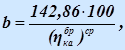 КПД котлоагрегата определяют на основании теплотехнических испытаний котлоагрегата, находящегося в технически исправном и отлаженном состоянии. Таблица 14.3Удельный расход условного топлива (кг у.т.) на выработку 1 Гкал тепловой энергии на источниках тепловой энергии сельского поселения Сентябрьскийг) отношение величины технологических потерь тепловой энергии, теплоносителя к материальной характеристике тепловой сетиОтношение величины технологических потерь тепловой энергии, теплоносителя к материальной характеристике тепловой сети на территории сельского поселения Сентябрьский указано в таблице 14.4, и измеряется как Гкал/м2. Таблица 14.4д) коэффициент использования установленной тепловой мощностиКоэффициент использования установленной тепловой мощности котельной на территории сельского поселения Сентябрьский указано в таблице 14.5. Таблица 14.5е) удельная материальная характеристика тепловых сетей, приведенная к расчетной тепловой нагрузкеУдельная материальная характеристика тепловых сетей, приведенная к расчетной тепловой нагрузке на территории сельского поселения Сентябрьский указано в таблице 14.6, и измеряется как м2/Гкал/ч. Таблица 14.6ж) доля тепловой энергии, выработанной в комбинированном режиме (как отношение величины тепловой энергии, отпущенной из отборов турбоагрегатов, к общей величине выработанной тепловой энергии в границах поселения, городского округа, города федерального значения)Таблица 14.7з) удельный расход условного топлива на отпуск электрической энергииТаблица 14.8и) коэффициент использования теплоты топлива (только для источников тепловой энергии, функционирующих в режиме комбинированной выработки электрической и тепловой энергии)Комбинированная выработка электрической и тепловой энергии на территории сельского поселения Сентябрьский не осуществляется. к) доля отпуска тепловой энергии, осуществляемого потребителям по приборам учета, в общем объеме отпущенной тепловой энергииДоля отпуска тепловой энергии, осуществляемого потребителям по приборам учета, в общем объеме отпущенной тепловой энергии на территории сельского поселения Сентябрьский указана в таблице 14.9. Таблица 14.9л) средневзвешенный (по материальной характеристике) срок эксплуатации тепловых сетей (для каждой системы теплоснабжения)Средневзвешенный срок эксплуатации тепловых сетей на территории сельского поселения Сентябрьский указана в таблице 14.10, измеряется в годах. Таблица 14.10м) отношение материальной характеристики тепловых сетей, реконструированных за год, к общей материальной характеристике тепловых сетей (фактическое значение за отчетный период и прогноз изменения при реализации проектов, указанных в утвержденной схеме теплоснабжения) (для каждой системы теплоснабжения, а также для поселения, городского округа, города федерального значения)Отношение материальной характеристики тепловых сетей, реконструированных за год, к общей материальной характеристике тепловых сетей на территории сельского поселения Сентябрьский указана в таблице 14.11. Таблица 14.11н) отношение установленной тепловой мощности оборудования источников тепловой энергии, реконструированного за год, к общей установленной тепловой мощности источников тепловой энергии (фактическое значение за отчетный период и прогноз изменения при реализации проектов, указанных в утвержденной схеме теплоснабжения) (для поселения, городского округа, города федерального значения)Отношение установленной тепловой мощности оборудования источников тепловой энергии, реконструированного за год, к общей установленной тепловой мощности источников тепловой энергии на территории сельского поселения Сентябрьский указана в таблице 14.12. Таблица 14.12о) отсутствие зафиксированных фактов нарушения антимонопольного законодательства (выданных предупреждений, предписаний), а также отсутствие применения санкций, предусмотренных Кодексом Российской Федерации об административных правонарушениях, за нарушение законодательства Российской Федерации в сфере теплоснабжения, антимонопольного законодательства Российской Федерации, законодательства Российской Федерации о естественных монополияхЗафиксированные факты нарушения антимонопольного законодательства отсутствуют. Применение санкций, предусмотренных Кодексом Российской Федерации об административных правонарушениях, за нарушение законодательства Российской Федерации в сфере теплоснабжения, антимонопольного законодательства Российской Федерации, законодательства Российской Федерации о естественных монополиях не выявлено. Ценовые (тарифные) последствияТарифно-балансовую модель рекомендуется формировать в составе следующих показателей, отражающих их изменение по годам реализации схемы теплоснабжения: Индексы-дефляторы МЭР; Баланс тепловой мощности; Баланс тепловой энергии; Топливный баланс; Баланс теплоносителей; Балансы электрической энергии; Балансы холодной воды питьевого качества; Тарифы на покупные энергоносители и воду; Производственные расходы товарного отпуска; Производственная деятельность; Инвестиционная деятельность; Финансовая деятельность. а) тарифно-балансовые расчетные модели теплоснабжения потребителей по каждой системе теплоснабженияТаблица 15.1б) тарифно-балансовые расчетные модели теплоснабжения потребителей по каждой единой теплоснабжающей организацииТаблица 15.2в) результаты оценки ценовых (тарифных) последствий реализации проектов схемы теплоснабжения на основании разработанных тарифно-балансовых моделейНа территории сельского поселения Сентябрьский на период действия Схемы теплоснабжения масштабных изменений не запланировано. Соответственно последствия реализации запланированных мероприятий в системе теплоснабжения на устанавливаемый тариф на тепловую энергию буду незначительные. Прогноз изменения тарифов представлен в таблице 15.3. Более точный и подробный анализ динамики изменения тарифа на тепловую энергию не выполнен по причине отсутствия информации по фактической калькуляции себестоимости теплоэнергии по каждой котельной за предшествующий год. Таблица 15.3Тарифы на услуги по передаче тепловой энергииСущественная разница установленных тарифов связана с техническими показателями работы котельного оборудования и сетевого хозяйства теплоснабжающей организации.СХЕМА ТЕПЛОСНАБЖЕНИЯСЕЛЬСКОГО ПОСЕЛЕНИЯ СЕНТЯБРЬСКИЙНЕФТЕЮГАНСКОГО РАЙОНАХАНТЫ-МАНСИЙСКОГО АВТОНОМНОГО ОКРУГА – ЮГРЫна период 2014-2028 гг.Актуализация на 2020 годРазработчик: 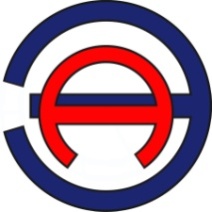 Общество с ограниченной ответственностью «ЭНЕРГОАУДИТ»Юридический/фактический адрес: 160011, г. Вологда, ул. Герцена, д. 56, оф. 202 тел/факс: 8 (8172) 75-60-06, 733-874, 730-800адрес электронной почты: energoaudit35@list.ruСвидетельство саморегулируемой организации № СРО № 3525255903-25022013-Э0183Заказчик: 	Администрация сельского поселения СентябрьскийЮридический адрес: ХМАО-Югра, Нефтеюганский район, п. Сентябрьский, д. 15, кв. 2СОДЕРЖАНИЕВВЕДЕНИЕ	13ГЛАВА 1.	СУЩЕСТВУЮЩЕЕ ПОЛОЖЕНИЕ В СФЕРЕ ПРОИЗВОДСТВА, ПЕРЕДАЧИ И ПОТРЕБЛЕНИЯ ТЕПЛОВОЙ ЭНЕРГИИ ДЛЯ ЦЕЛЕЙ ТЕПЛОСНАБЖЕНИЯ	17Часть 1.	Функциональная структура теплоснабжения	17а) в зонах действия производственных котельных	18б) в зонах действия индивидуального теплоснабжения	18Часть 2.	Источники тепловой энергии	18а) структура и технические характеристики основного оборудования	18б) параметры установленной тепловой мощности источника тепловой энергии, в том числе теплофикационного оборудования и теплофикационной установки	20в) ограничения тепловой мощности и параметров располагаемой тепловой мощности	20г) объем потребления тепловой энергии (мощности) на собственные и хозяйственные нужды теплоснабжающей организации в отношении источников тепловой энергии и параметры тепловой мощности нетто	20д) сроки ввода в эксплуатацию основного оборудования, год последнего освидетельствования при допуске к эксплуатации после ремонта, год продления ресурса и мероприятия по продлению ресурса	21е) схемы выдачи тепловой мощности, структура теплофикационных установок (для источников тепловой энергии, функционирующих в режиме комбинированной выработки электрической и тепловой энергии)	21ж) способы регулирования отпуска тепловой энергии от источников тепловой энергии с обоснованием выбора графика изменения температур и расхода теплоносителя в зависимости от температуры наружного воздуха	22з) среднегодовая загрузка оборудования	22и) способы учета тепла, отпущенного в тепловые сети	22к) статистика отказов и восстановлений оборудования источников тепловой энергии	22л) предписания надзорных органов по запрещению дальнейшей эксплуатации источников тепловой энергии	22м) перечень источников тепловой энергии и (или) оборудования (турбоагрегатов), входящего в их состав (для источников тепловой энергии, функционирующих в режиме комбинированной выработки электрической и тепловой энергии), которые отнесены к объектам, электрическая мощность которых поставляется в вынужденном режиме в целях обеспечения надежного теплоснабжения потребителей	22Часть 3.	Тепловые сети, сооружения на них	22а) описание структуры тепловых сетей от каждого источника тепловой энергии, от магистральных выводов до центральных тепловых пунктов (если таковые имеются) или до ввода в жилой квартал или промышленный объект с выделением сетей горячего водоснабжения	22б) карты (схемы) тепловых сетей в зонах действия источников тепловой энергии в электронной форме и (или) на бумажном носителе	23в) параметры тепловых сетей, включая год начала эксплуатации, тип изоляции, тип компенсирующих устройств, тип прокладки, краткую характеристику грунтов в местах прокладки с выделением наименее надежных участков, определением их материальной характеристики и тепловой нагрузки потребителей, подключенных к таким участкам	25г) описание типов и количества секционирующей и регулирующей арматуры на тепловых сетях	26д) описание типов и строительных особенностей тепловых пунктов, тепловых камер и павильонов	26е) описание графиков регулирования отпуска тепла в тепловые сети с анализом их обоснованности	26ж) фактические температурные режимы отпуска тепла в тепловые сети и их соответствие утвержденным графикам регулирования отпуска тепла в тепловые сети	26з) гидравлические режимы и пьезометрические графики тепловых сетей	26и) статистику отказов тепловых сетей (аварийных ситуаций) за последние 5 лет	26к) статистику восстановлений (аварийно-восстановительных ремонтов) тепловых сетей и среднее время, затраченное на восстановление работоспособности тепловых сетей, за последние 5 лет	26л) описание процедур диагностики состояния тепловых сетей и планирования капитальных (текущих) ремонтов	27м) описание периодичности и соответствия требованиям технических регламентов и иным обязательным требованиям процедур летнего ремонта с параметрами и методами испытаний (гидравлических, температурных, на тепловые потери) тепловых сетей	27н) описание нормативов технологических потерь (в ценовых зонах теплоснабжения - плановых потерь, определяемых в соответствии с методическими указаниями по разработке схем теплоснабжения) при передаче тепловой энергии (мощности) и теплоносителя, включаемых в расчет отпущенных тепловой энергии (мощности) и теплоносителя	27о) оценку фактических потерь тепловой энергии и теплоносителя при передаче тепловой энергии и теплоносителя по тепловым сетям за последние 3 года	27п) предписания надзорных органов по запрещению дальнейшей эксплуатации участков тепловой сети и результаты их исполнения	28р) описание наиболее распространенных типов присоединений теплопотребляющих установок потребителей к тепловым сетям, определяющих выбор и обоснование графика регулирования отпуска тепловой энергии потребителям	28с) сведения о наличии коммерческого приборного учета тепловой энергии, отпущенной из тепловых сетей потребителям, и анализ планов по установке приборов учета тепловой энергии и теплоносителя	28т) анализ работы диспетчерских служб теплоснабжающих (теплосетевых) организаций и используемых средств автоматизации, телемеханизации и связи	28у) уровень автоматизации и обслуживания центральных тепловых пунктов, насосных станций	28ф) сведения о наличии защиты тепловых сетей от превышения давления	28х) перечень выявленных бесхозяйных тепловых сетей и обоснование выбора организации, уполномоченной на их эксплуатацию	29ц) данные энергетических характеристик тепловых сетей (при их наличии)	29Часть 4.	Зоны действия источников тепловой энергии	29Часть 5.	Тепловые нагрузки потребителей тепловой энергии, групп потребителей тепловой энергии	30а) описание значений спроса на тепловую мощность в расчетных элементах территориального деления, в том числе значений тепловых нагрузок потребителей тепловой энергии, групп потребителей тепловой энергии	30б) описание значений расчетных тепловых нагрузок на коллекторах источников тепловой энергии	31в) описание случаев и условий применения отопления жилых помещений в многоквартирных домах с использованием индивидуальных квартирных источников тепловой энергии	31г) описание величины потребления тепловой энергии в расчетных элементах территориального деления за отопительный период и за год в целом	31д) описание существующих нормативов потребления тепловой энергии для населения на отопление и горячее водоснабжение	32е) описание сравнения величины договорной и расчетной тепловой нагрузки по зоне действия каждого источника тепловой энергии	33Часть 6.	Балансы тепловой мощности и тепловой нагрузки	33а) описание балансов установленной, располагаемой тепловой мощности и тепловой мощности нетто, потерь тепловой мощности в тепловых сетях и расчетной тепловой нагрузки по каждому источнику тепловой энергии, а в ценовых зонах теплоснабжения - по каждой системе теплоснабжения	33б) описание резервов и дефицитов тепловой мощности нетто по каждому источнику тепловой энергии, а в ценовых зонах теплоснабжения - по каждой системе теплоснабжения	34в) описание гидравлических режимов, обеспечивающих передачу тепловой энергии от источника тепловой энергии до самого удаленного потребителя и характеризующих существующие возможности (резервы и дефициты по пропускной способности) передачи тепловой энергии от источника тепловой энергии к потребителю	35г) описание причины возникновения дефицитов тепловой мощности и последствий влияния дефицитов на качество теплоснабжения	35д) описание резервов тепловой мощности нетто источников тепловой энергии и возможностей расширения технологических зон действия источников тепловой энергии с резервами тепловой мощности нетто в зоны действия с дефицитом тепловой мощности	35Часть 7.	Балансы теплоносителя	36а) описание балансов производительности водоподготовительных установок теплоносителя для тепловых сетей и максимального потребления теплоносителя в теплоиспользующих установках потребителей в перспективных зонах действия систем теплоснабжения и источников тепловой энергии, в том числе работающих на единую тепловую сеть	36б) описание балансов производительности водоподготовительных установок теплоносителя для тепловых сетей и максимального потребления теплоносителя в аварийных режимах систем теплоснабжения	36Часть 8.	Топливные балансы источников тепловой энергии и система обеспечения топливом…	36а) описание видов и количества используемого основного топлива для каждого источника тепловой энергии	36б) описание видов резервного и аварийного топлива и возможности их обеспечения в соответствии с нормативными требованиями	37в) описание особенностей характеристик видов топлива в зависимости от мест поставки	37г) описание использования местных видов топлива	37д) описание видов топлива (в случае, если топливом является уголь, - вид ископаемого угля в соответствии с Межгосударственным стандартом ГОСТ 25543-2013 "Угли бурые, каменные и антрациты. Классификация по генетическим и технологическим параметрам"), их доли и значения низшей теплоты сгорания топлива, используемых для производства тепловой энергии по каждой системе теплоснабжения	37е) описание преобладающего в поселении, городском округе вида топлива, определяемого по совокупности всех систем теплоснабжения, находящихся в соответствующем поселении, городском округе	37ж) описание приоритетного направления развития топливного баланса поселения, городского округа	38Часть 9.	Надёжность теплоснабжения	38а) поток отказов (частота отказов) участков тепловых сетей	38б) частота отключений потребителей	40в) поток (частота) и время восстановления теплоснабжения потребителей после отключений	41г) графические материалы (карты-схемы тепловых сетей и зон ненормативной надежности и безопасности теплоснабжения)	42д) результаты анализа аварийных ситуаций при теплоснабжении, расследование причин которых осуществляется федеральным органом исполнительной власти, уполномоченным на осуществление федерального государственного энергетического надзора	42е) результаты анализа времени восстановления теплоснабжения потребителей, отключенных в результате аварийных ситуаций при теплоснабжении	42Часть 10.	Технико-экономические показатели теплоснабжающих и теплосетевых организаций..	42Часть 11.	Цены (тарифы) в сфере теплоснабжения	43а) описание динамики утвержденных цен (тарифов), устанавливаемых органами исполнительной власти субъекта Российской Федерации в области государственного регулирования цен (тарифов) по каждому из регулируемых видов деятельности и по каждой теплосетевой и теплоснабжающей организации с учетом последних 3 лет	43б) описание структуры цен (тарифов), установленных на момент разработки схемы теплоснабжения (актуализация на 2020 год)	44в) описание платы за подключение к системе теплоснабжения	44г) описание платы за услуги по поддержанию резервной тепловой мощности, в том числе для социально значимых категорий потребителей	45д) описание динамики предельных уровней цен на тепловую энергию (мощность), поставляемую потребителям, утверждаемых в ценовых зонах теплоснабжения с учетом последних 3 лет	45е) описание средневзвешенного уровня сложившихся за последние 3 года цен на тепловую энергию (мощность), поставляемую единой теплоснабжающей организацией потребителям в ценовых зонах теплоснабжения	45Часть 12.	Описание существующих технических и технологических проблем в системах теплоснабжения поселения, городского округа, города федерального значения……	45а) описание существующих проблем организации качественного теплоснабжения (перечень причин, приводящих к снижению качества теплоснабжения, включая проблемы в работе теплопотребляющих установок потребителей)	45б) описание существующих проблем организации надежного теплоснабжения поселения, городского округа, города федерального значения (перечень причин, приводящих к снижению надежности теплоснабжения, включая проблемы в работе теплопотребляющих установок потребителей)	46в) описание существующих проблем развития систем теплоснабжения	46г) описание существующих проблем надежного и эффективного снабжения топливом действующих систем теплоснабжения	47д) анализ предписаний надзорных органов об устранении нарушений, влияющих на безопасность и надежность системы теплоснабжения	47ГЛАВА 2.	СУЩЕСТВУЮЩЕЕ И ПЕРСПЕКТИВНОЕ ПОТРЕБЛЕНИЕ ТЕПЛОВОЙ ЭНЕРГИИ НА ЦЕЛИ ТЕПЛОСНАБЖЕНИЯ	48а) данные базового уровня потребления тепла на цели теплоснабжения	48б) прогнозы приростов площади строительных фондов, сгруппированные по расчетным элементам территориального деления и по зонам действия источников тепловой энергии с разделением объектов строительства на многоквартирные дома, индивидуальные жилые дома, общественные здания, производственные здания промышленных предприятий, на каждом этапе	49в) прогнозы перспективных удельных расходов тепловой энергии на отопление, вентиляцию и горячее водоснабжение, согласованных с требованиями к энергетической эффективности объектов теплопотребления, устанавливаемых в соответствии с законодательством Российской Федерации	52г) прогнозы приростов объемов потребления тепловой энергии (мощности) и теплоносителя с разделением по видам теплопотребления в каждом расчетном элементе территориального деления и в зоне действия каждого из существующих или предлагаемых для строительства источников тепловой энергии на каждом этапе	53д) прогнозы приростов объемов потребления тепловой энергии (мощности) и теплоносителя с разделением по видам теплопотребления в расчетных элементах территориального деления и в зонах действия индивидуального теплоснабжения на каждом этапе	55е) прогнозы приростов объемов потребления тепловой энергии (мощности) и теплоносителя объектами, расположенными в производственных зонах, при условии возможных изменений производственных зон и их перепрофилирования и приростов объемов потребления тепловой энергии (мощности) производственными объектами с разделением по видам теплопотребления и по видам теплоносителя (горячая вода и пар) в зоне действия каждого из существующих или предлагаемых для строительства источников тепловой энергии на каждом этапе	56ГЛАВА 3.	ЭЛЕКТРОННАЯ МОДЕЛЬ СИСТЕМЫ ТЕПЛОСНАБЖЕНИЯ ПОСЕЛЕНИЯ, ГОРОДСКОГО ОКРУГА, ГОРОДА ФЕДЕРАЛЬНОГО ЗНАЧЕНИЯ	57а) графическое представление объектов системы теплоснабжения с привязкой к топографической основе поселения, городского округа, города федерального значения и с полным топологическим описанием связности объектов	57б) паспортизацию объектов системы теплоснабжения	57в) паспортизацию и описание расчетных единиц территориального деления, включая административное	57г) гидравлический расчет тепловых сетей любой степени закольцованности, в том числе гидравлический расчет при совместной работе нескольких источников тепловой энергии на единую тепловую сеть	58д) моделирование всех видов переключений, осуществляемых в тепловых сетях, в том числе переключений тепловых нагрузок между источниками тепловой энергии	58е) расчет балансов тепловой энергии по источникам тепловой энергии и по территориальному признаку	58ж) расчет потерь тепловой энергии через изоляцию и с утечками теплоносителя	59з) расчет показателей надежности теплоснабжения	59и) групповые изменения характеристик объектов (участков тепловых сетей, потребителей) по заданным критериям с целью моделирования различных перспективных вариантов схем теплоснабжения	59к) сравнительные пьезометрические графики для разработки и анализа сценариев перспективного развития тепловых сетей	59ГЛАВА 4.	СУЩЕСТВУЮЩИЕ И ПЕРСПЕКТИВНЫЕ БАЛАНСЫ ТЕПЛОВОЙ МОЩНОСТИ ИСТОЧНИКОВ ТЕПЛОВОЙ ЭНЕРГИИ И ТЕПЛОВОЙ НАГРУЗКИ ПОТРЕБИТЕЛЕЙ	61а) балансы существующей на базовый период схемы теплоснабжения (актуализации схемы теплоснабжения) тепловой мощности и перспективной тепловой нагрузки в каждой из зон действия источников тепловой энергии с определением резервов (дефицитов) существующей располагаемой тепловой мощности источников тепловой энергии, устанавливаемых на основании величины расчетной тепловой нагрузки, а в ценовых зонах теплоснабжения - балансы существующей на базовый период схемы теплоснабжения (актуализации схемы теплоснабжения) тепловой мощности и перспективной тепловой нагрузки в каждой системе теплоснабжения с указанием сведений о значениях существующей и перспективной тепловой мощности источников тепловой энергии, находящихся в государственной или муниципальной собственности и являющихся объектами концессионных соглашений или договоров аренды	61б) гидравлический расчет передачи теплоносителя для каждого магистрального вывода с целью определения возможности (невозможности) обеспечения тепловой энергией существующих и перспективных потребителей, присоединенных к тепловой сети от каждого источника тепловой энергии	63в) выводы о резервах (дефицитах) существующей системы теплоснабжения при обеспечении перспективной тепловой нагрузки потребителей	66ГЛАВА 5.	МАСТЕР-ПЛАН РАЗВИТИЯ СИСТЕМ ТЕПЛОСНАБЖЕНИЯ ПОСЕЛЕНИЯ, ГОРОДСКОГО ОКРУГА, ГОРОДА ФЕДЕРАЛЬНОГО ЗНАЧЕНИЯ	67а) описание вариантов (не менее двух) перспективного развития систем теплоснабжения поселения, городского округа, города федерального значения (в случае их изменения относительно ранее принятого варианта развития систем теплоснабжения в утвержденной в установленном порядке схеме теплоснабжения)	67б) технико-экономическое сравнение вариантов перспективного развития систем теплоснабжения поселения, городского округа, города федерального значения	69в) обоснование выбора приоритетного варианта перспективного развития систем теплоснабжения поселения, городского округа, города федерального значения на основе анализа ценовых (тарифных) последствий для потребителей, а в ценовых зонах теплоснабжения - на основе анализа ценовых (тарифных) последствий для потребителей, возникших при осуществлении регулируемых видов деятельности, и индикаторов развития систем теплоснабжения поселения, городского округа, города федерального значения	70ГЛАВА 6.	СУЩЕСТВУЮЩИЕ И ПЕРСПЕКТИВНЫЕ БАЛАНСЫ ПРОИЗВОДИТЕЛЬНОСТИ ВОДОПОДГОТОВИТЕЛЬНЫХ УСТАНОВОК И МАКСИМАЛЬНОГО ПОТРЕБЛЕНИЯ ТЕПЛОНОСИТЕЛЯ ТЕПЛОПОТРЕБЛЯЮЩИМИ УСТАНОВКАМИ ПОТРЕБИТЕЛЕЙ, В ТОМ ЧИСЛЕ В АВАРИЙНЫХ РЕЖИМАХ	71а) расчетную величину нормативных потерь (в ценовых зонах теплоснабжения - расчетную величину плановых потерь, определяемых в соответствии с методическими указаниями по разработке схем теплоснабжения) теплоносителя в тепловых сетях в зонах действия источников тепловой энергии	71б) максимальный и среднечасовой расход теплоносителя (расход сетевой воды) на горячее водоснабжение потребителей с использованием открытой системы теплоснабжения в зоне действия каждого источника тепловой энергии, рассчитываемый с учетом прогнозных сроков перевода потребителей, подключенных к открытой системе теплоснабжения (горячего водоснабжения), на закрытую систему горячего водоснабжения	71в) сведения о наличии баков-аккумуляторов	71г) нормативный и фактический (для эксплуатационного и аварийного режимов) часовой расход подпиточной воды в зоне действия источников тепловой энергии	71д) существующий и перспективный баланс производительности водоподготовительных установок и потерь теплоносителя с учетом развития системы теплоснабжения	72ГЛАВА 7.	ПРЕДЛОЖЕНИЯ ПО СТРОИТЕЛЬСТВУ, РЕКОНСТРУКЦИИ, ТЕХНИЧЕСКОМУ ПЕРЕВООРУЖЕНИЮ И (ИЛИ) МОДЕРНИЗАЦИИ ИСТОЧНИКОВ ТЕПЛОВОЙ ЭНЕРГИИ	77а) описание условий организации централизованного теплоснабжения, индивидуального теплоснабжения, а также поквартирного отопления	77б) описание текущей ситуации, связанной с ранее принятыми в соответствии с законодательством Российской Федерации об электроэнергетике решениями об отнесении генерирующих объектов к генерирующим объектам, мощность которых поставляется в вынужденном режиме в целях обеспечения надежного теплоснабжения потребителей	81в) анализ надежности и качества теплоснабжения для случаев отнесения генерирующего объекта к объектам, вывод которых из эксплуатации может привести к нарушению надежности теплоснабжения (при отнесении такого генерирующего объекта к объектам, электрическая мощность которых поставляется в вынужденном режиме в целях обеспечения надежного теплоснабжения потребителей, в соответствующем году долгосрочного конкурентного отбора мощности на оптовом рынке электрической энергии (мощности) на соответствующий период), в соответствии с методическими указаниями по разработке схем теплоснабжения	81г) обоснование предлагаемых для строительства источников тепловой энергии, функционирующих в режиме комбинированной выработки электрической и тепловой энергии, для обеспечения перспективных тепловых нагрузок	81д) обоснование предлагаемых для реконструкции действующих источников тепловой энергии, функционирующих в режиме комбинированной выработки электрической и тепловой энергии, для обеспечения перспективных приростов тепловых нагрузок	81е) обоснование предложений по переоборудованию котельных в источники тепловой энергии, функционирующие в режиме комбинированной выработки электрической и тепловой энергии, с выработкой электроэнергии на собственные нужды теплоснабжающей организации в отношении источника тепловой энергии, на базе существующих и перспективных тепловых нагрузок	82ж) обоснование предлагаемых для реконструкции и (или) модернизации котельных с увеличением зоны их действия путем включения в нее зон действия существующих источников тепловой энергии	82з) обоснование предлагаемых для перевода в пиковый режим работы котельных по отношению к источникам тепловой энергии, функционирующим в режиме комбинированной выработки электрической и тепловой энергии	83и) обоснование предложений по расширению зон действия действующих источников тепловой энергии, функционирующих в режиме комбинированной выработки электрической и тепловой энергии	83к) обоснование предлагаемых для вывода в резерв и (или) вывода из эксплуатации котельных при передаче тепловых нагрузок на другие источники тепловой энергии	83л) обоснование организации индивидуального теплоснабжения в зонах застройки поселения, городского округа, города федерального значения малоэтажными жилыми зданиями	83м) обоснование перспективных балансов производства и потребления тепловой мощности источников тепловой энергии и теплоносителя и присоединенной тепловой нагрузки в каждой из систем теплоснабжения поселения, городского округа, города федерального значения	83н) анализ целесообразности ввода новых и реконструкции и (или) модернизации существующих источников тепловой энергии с использованием возобновляемых источников энергии, а также местных видов топлива	84о) обоснование организации теплоснабжения в производственных зонах на территории поселения, городского округа, города федерального значения	84п) результаты расчетов радиуса эффективного теплоснабжения	84ГЛАВА 8.	ПРЕДЛОЖЕНИЯ ПО СТРОИТЕЛЬСТВУ, РЕКОНСТРУКЦИИ И (ИЛИ) МОДЕРНИЗАЦИИ ТЕПЛОВЫХ СЕТЕЙ	86а) предложений по реконструкции и (или) модернизации, строительству тепловых сетей, обеспечивающих перераспределение тепловой нагрузки из зон с дефицитом тепловой мощности в зоны с избытком тепловой мощности (использование существующих резервов)	87б) предложений по строительству тепловых сетей для обеспечения перспективных приростов тепловой нагрузки под жилищную, комплексную или производственную застройку во вновь осваиваемых районах поселения, городского округа, города федерального значения	87в) предложений по строительству тепловых сетей, обеспечивающих условия, при наличии которых существует возможность поставок тепловой энергии потребителям от различных источников тепловой энергии при сохранении надежности теплоснабжения	90г) предложений по строительству, реконструкции и (или) модернизации тепловых сетей для повышения эффективности функционирования системы теплоснабжения, в том числе за счет перевода котельных в пиковый режим работы или ликвидации котельных	90д) предложений по строительству тепловых сетей для обеспечения нормативной надежности теплоснабжения	90е) предложений по реконструкции и (или) модернизации тепловых сетей с увеличением диаметра трубопроводов для обеспечения перспективных приростов тепловой нагрузки	90ж) предложений по реконструкции и (или) модернизации тепловых сетей, подлежащих замене в связи с исчерпанием эксплуатационного ресурса	91з) предложений по строительству, реконструкции и (или) модернизации насосных станций	92ГЛАВА 9.	ПРЕДЛОЖЕНИЯ ПО ПЕРЕВОДУ ОТКРЫТЫХ СИСТЕМ ТЕПЛОСНАБЖЕНИЯ (ГОРЯЧЕГО ВОДОСНАБЖЕНИЯ) В ЗАКРЫТЫЕ СИСТЕМЫ ГОРЯЧЕГО ВОДОСНАБЖЕНИЯ	93а) технико-экономическое обоснование предложений по типам присоединений теплопотребляющих установок потребителей (или присоединений абонентских вводов) к тепловым сетям, обеспечивающим перевод потребителей, подключенных к открытой системе теплоснабжения (горячего водоснабжения), на закрытую систему горячего водоснабжения	93б) выбор и обоснование метода регулирования отпуска тепловой энергии от источников тепловой энергии	95в) предложения по реконструкции тепловых сетей для обеспечения передачи тепловой энергии при переходе от открытой системы теплоснабжения (горячего водоснабжения) к закрытой системе горячего водоснабжения	96г) расчет потребности инвестиций для перевода открытой системы теплоснабжения (горячего водоснабжения) в закрытую систему горячего водоснабжения	97д) оценку целевых показателей эффективности и качества теплоснабжения в открытой системе теплоснабжения (горячего водоснабжения) и закрытой системе горячего водоснабжения	97е) предложения по источникам инвестиций	97ГЛАВА 10.	ПЕРСПЕКТИВНЫЕ ТОПЛИВНЫЕ БАЛАНСЫ	99а) расчеты по каждому источнику тепловой энергии перспективных максимальных часовых и годовых расходов основного вида топлива для зимнего и летнего периодов, необходимого для обеспечения нормативного функционирования источников тепловой энергии на территории поселения, городского округа, города федерального значения	99б) результаты расчетов по каждому источнику тепловой энергии нормативных запасов топлива	103в) вид топлива, потребляемый источником тепловой энергии, в том числе с использованием возобновляемых источников энергии и местных видов топлива	103г) виды топлива (в случае, если топливом является уголь, - вид ископаемого угля в соответствии с Межгосударственным стандартом ГОСТ 25543-2013 "Угли бурые, каменные и антрациты. Классификация по генетическим и технологическим параметрам"), их долю и значение низшей теплоты сгорания топлива, используемые для производства тепловой энергии по каждой системе теплоснабжения	103д) преобладающий в поселении, городском округе вид топлива, определяемый по совокупности всех систем теплоснабжения, находящихся в соответствующем поселении, городском округе	104е) приоритетное направление развития топливного баланса поселения, городского округа	104ГЛАВА 11.	ОЦЕНКА НАДЁЖНОСТИ ТЕПЛОСНАБЖЕНИЯ	105а) метода и результатов обработки данных по отказам участков тепловых сетей (аварийным ситуациям), средней частоты отказов участков тепловых сетей (аварийных ситуаций) в каждой системе теплоснабжения	105б) метода и результатов обработки данных по восстановлениям отказавших участков тепловых сетей (участков тепловых сетей, на которых произошли аварийные ситуации), среднего времени восстановления отказавших участков тепловых сетей в каждой системе теплоснабжения	105в) результатов оценки вероятности отказа (аварийной ситуации) и безотказной (безаварийной) работы системы теплоснабжения по отношению к потребителям, присоединенным к магистральным и распределительным теплопроводам	106г) результатов оценки коэффициентов готовности теплопроводов к несению тепловой нагрузки	107д) результатов оценки недоотпуска тепловой энергии по причине отказов (аварийных ситуаций) и простоев тепловых сетей и источников тепловой энергии	107ГЛАВА 12.	ОБОСНОВАНИЕ ИНВЕСТИЦИЙ В СТРОИТЕЛЬСТВО, РЕКОНСТРУКЦИЮ, ТЕХНИЧЕСКОЕ ПЕРЕВООРУЖЕНИЕ И (ИЛИ) МОДЕРНИЗАЦИЮ	109а) оценку финансовых потребностей для осуществления строительства, реконструкции, технического перевооружения и (или) модернизации источников тепловой энергии и тепловых сетей	109б) обоснованные предложения по источникам инвестиций, обеспечивающих финансовые потребности для осуществления строительства, реконструкции, технического перевооружения и (или) модернизации источников тепловой энергии и тепловых сетей	109в) расчеты экономической эффективности инвестиций	111г) расчеты ценовых (тарифных) последствий для потребителей при реализации программ строительства, реконструкции, технического перевооружения и (или) модернизации систем теплоснабжения	111ГЛАВА 13.	ИНДИКАТОРЫ РАЗВИТИЯ СИСТЕМ ТЕПЛОСНАБЖЕНИЯ СЕЛЬСКОГО ПОСЕЛЕНИЯ СЕНТЯБРЬСКИЙ	112а) количество прекращений подачи тепловой энергии, теплоносителя в результате технологических нарушений на тепловых сетях	112б) количество прекращений подачи тепловой энергии, теплоносителя в результате технологических нарушений на источниках тепловой энергии	112в) удельный расход условного топлива на единицу тепловой энергии, отпускаемой с коллекторов источников тепловой энергии (отдельно для тепловых электрических станций и котельных)	112г) отношение величины технологических потерь тепловой энергии, теплоносителя к материальной характеристике тепловой сети	112д) коэффициент использования установленной тепловой мощности	113е) удельная материальная характеристика тепловых сетей, приведенная к расчетной тепловой нагрузке	113ж) доля тепловой энергии, выработанной в комбинированном режиме (как отношение величины тепловой энергии, отпущенной из отборов турбоагрегатов, к общей величине выработанной тепловой энергии в границах поселения, городского округа, города федерального значения)	113з) удельный расход условного топлива на отпуск электрической энергии	113и) коэффициент использования теплоты топлива (только для источников тепловой энергии, функционирующих в режиме комбинированной выработки электрической и тепловой энергии)	113к) доля отпуска тепловой энергии, осуществляемого потребителям по приборам учета, в общем объеме отпущенной тепловой энергии	114л) средневзвешенный (по материальной характеристике) срок эксплуатации тепловых сетей (для каждой системы теплоснабжения)	114м) отношение материальной характеристики тепловых сетей, реконструированных за год, к общей материальной характеристике тепловых сетей (фактическое значение за отчетный период и прогноз изменения при реализации проектов, указанных в утвержденной схеме теплоснабжения) (для каждой системы теплоснабжения, а также для поселения, городского округа, города федерального значения)	114н) отношение установленной тепловой мощности оборудования источников тепловой энергии, реконструированного за год, к общей установленной тепловой мощности источников тепловой энергии (фактическое значение за отчетный период и прогноз изменения при реализации проектов, указанных в утвержденной схеме теплоснабжения) (для поселения, городского округа, города федерального значения)	114о) отсутствие зафиксированных фактов нарушения антимонопольного законодательства (выданных предупреждений, предписаний), а также отсутствие применения санкций, предусмотренных Кодексом Российской Федерации об административных правонарушениях, за нарушение законодательства Российской Федерации в сфере теплоснабжения, антимонопольного законодательства Российской Федерации, законодательства Российской Федерации о естественных монополиях	115ГЛАВА 14.	ЦЕНОВЫЕ (ТАРИФНЫЕ) ПОСЛЕДСТВИЯ	116а) тарифно-балансовые расчетные модели теплоснабжения потребителей по каждой системе теплоснабжения	116б) тарифно-балансовые расчетные модели теплоснабжения потребителей по каждой единой теплоснабжающей организации	116в) результаты оценки ценовых (тарифных) последствий реализации проектов схемы теплоснабжения на основании разработанных тарифно-балансовых моделей	117ГЛАВА 15.	РЕЕСТР ЕДИНЫХ ТЕПЛОСНАБЖАЮЩИХ ОРГАНИЗАЦИЙ	118а) реестр систем теплоснабжения, содержащий перечень теплоснабжающих организаций, действующих в каждой системе теплоснабжения, расположенных в границах поселения, городского округа, города федерального значения	118б) реестр единых теплоснабжающих организаций, содержащий перечень систем теплоснабжения, входящих в состав единой теплоснабжающей организации	118в) основания, в том числе критерии, в соответствии с которыми теплоснабжающей организации присвоен статус единой теплоснабжающей организацией	119г) заявки теплоснабжающих организаций, поданные в рамках разработки проекта схемы теплоснабжения (при их наличии), на присвоение статуса единой теплоснабжающей организации	121д) описание границ зон деятельности единой теплоснабжающей организации (организаций)	121ГЛАВА 16.	РЕЕСТР МЕРОПРИЯТИЙ СХЕМЫ ТЕПЛОСНАБЖЕНИЯ	122а) перечень мероприятий по строительству, реконструкции, техническому перевооружению и (или) модернизации источников тепловой энергии	122б) перечень мероприятий по строительству, реконструкции, техническому перевооружению и (или) модернизации тепловых сетей и сооружений на них	122в) перечень мероприятий, обеспечивающих переход от открытых систем теплоснабжения (горячего водоснабжения) на закрытые системы горячего водоснабжения	122ГЛАВА 17.	ЗАМЕЧАНИЯ И ПРЕДЛОЖЕНИЯ К ПРОЕКТУ СХЕМЫ ТЕПЛОСНАБЖЕНИЯ	123а) перечень всех замечаний и предложений, поступивших при разработке, утверждении и актуализации схемы теплоснабжения	123б) ответы разработчиков проекта схемы теплоснабжения на замечания и предложения	123в) перечень учтенных замечаний и предложений, а также реестр изменений, внесенных в разделы схемы теплоснабжения и главы обосновывающих материалов к схеме теплоснабжения	123ГЛАВА 18.	СВОДНЫЙ ТОМ ИЗМЕНЕНИЙ, ВЫПОЛНЕННЫХ В ДОРАБОТАННОЙ И (ИЛИ) АКТУАЛИЗИРОВАННОЙ СХЕМЕ ТЕПЛОСНАБЖЕНИЯ…………………..	124ВВЕДЕНИЕОбщая частьРазработка «Схемы теплоснабжения сельского поселения Сентябрьский Нефтеюганского района на период 2014 – 2028 годы» выполнена в соответствии с МУНИЦИПАЛЬНЫМ КОНТРАКТОМ № 0187300001714000008-0055565-01 от 14 апреля 2014 года. Заказчиком по муниципальному контракту является Муниципальное казённое учреждение «Управление капитального строительства и жилищно-коммунального комплекса Нефтеюганского района» в лице и.о. директора управления Коршунова Ю.А. Цель настоящей работы – разработка оптимальных вариантов развития системы теплоснабжения с.п. Сентябрьский Нефтеюганского района с учётом перспективной застройки до 2028 г. по критериям: качества, надёжности теплоснабжения и экономической эффективности. Разработанная программа мероприятий по результатам оптимизации режимов работы системы теплоснабжения с.п. Сентябрьский Нефтеюганского района должна стать базовым документом, определяющим стратегию и единую техническую политику перспективного развития теплоснабжения. Актуализация схемы теплоснабжения выполняется на основании контракта № АСТ-054-03/, заключенного между Муниципальным учреждением «Администрация сельского поселения Сентябрьский» и ООО «ЭнергоАудит», на основании технического задания, являющегося неотъемлемой частью указанного договора. Комплексное проектирование схемы теплоснабжения городов и поселений представляет собой задачу, от правильного решения которой, во многом зависят масштабы необходимых капитальных вложений в модернизацию и реконструкцию всей системы теплоснабжения. Прогноз спроса на тепловую энергию основан на прогнозировании развития сельского поселения, в первую очередь его градостроительной деятельности, определенной генеральным планом. Схема теплоснабжения является основным предпроектным документом по развитию теплового хозяйства сельского поселения. Она разрабатывается на основе анализа фактических тепловых нагрузок потребителей с учетом перспективного развития на 15 лет, структуры топливного баланса региона, оценки состояния существующих источников тепла и тепловых сетей и возможности их дальнейшего использования, рассмотрения вопросов надежности, экономичности. Обоснование решений при разработке схемы теплоснабжения осуществляется на основе технико-экономического обоснования вариантов развития системы теплоснабжения в целом и ее отдельных частей, путем оценки их сравнительной эффективности. Работа выполнена в соответствии с требованиями следующих нормативных документов: Федеральный закон от 23.11.2009 г. № 261-ФЗ «Об энергосбережении и о повышении энергетической эффективности и о внесении изменений в отдельные законодательные акты Российской Федерации»; Федеральный закон от 27.07.2010 г. № 190-ФЗ «О теплоснабжении»; Постановление Правительства РФ от 22.02.2012 г. № 154 «О требованиях к схемам теплоснабжения, порядку их разработки и утверждения»; Приказ Министерства энергетики РФ и Министерства регионального развития РФ от 29.12.2012 г. № 565/667 «Об утверждении методических рекомендаций по разработке схем теплоснабжения»;СП 41-101-2003 «Проектирование тепловых пунктов»;СП 124.13330.2012 Тепловые сети. Актуализированная редакция СНиП 41-02-2003; СП 89.13330.2012 Котельные установки. Актуализированная редакция СНиП II-35-76*; ПТЭ электрических станций и сетей (РД 153-34.0-20.501-2003); РД 50-34.698-90 «Комплекс стандартов и руководящих документов на автоматизированные системы»; МДС 81-35.2004 «Методика определения стоимости строительной продукции на территории Российской Федерации»; МДС 81-33.2004 «Методические указания по определению величины накладных расходов в строительстве»; МДС 81-25.2001 «Методические указания по определению величины сметной прибыли в строительстве»; Градостроительный кодекс Российской Федерации.Постановление Правительства РФ от 16 февраля 2008 г. № 87 «О составе разделов проектной документации и требованиях к их содержанию» (с изменениями от 18 мая, 21.12. 2009 г.). В качестве исходной информации при выполнении работы использованы материалы, предоставленные организациями, участвующими в теплоснабжении с.п. Сентябрьский Нефтеюганского района. Для разработки схемы теплоснабжения предоставлены исходные данные Администрацией сельского поселения Сентябрьский Нефтеюганского района ХМАО-Югры; теплоснабжающими и обслуживающими организациями – НУМН АО «Транснефть – Сибирь», ООО «Промысловик» и ПМУП «УТВС». При актуализации Схемы в качестве отчетного года принят 2018 год. Общая характеристика района исследованияСентябрьский – сельское поселение в Нефтеюганском районе Ханты-Мансийского автономного округа – Югры, основано в 1971 г. Площадь МО (муниципального образования) в рамках утверждённых границ – 384,02 га. Расстояние до административного центра – г. Нефтеюганска – 123 км. Рядом с поселением протекает река Малый Балык. Сейчас внешний облик поселка заметно похорошел: при въезде в поселок расположен административно-бытовой комплекс ЛПДС «Южный Балык». За последние семь лет построено четыре жилых дома (№12Б, №28А, №2, №16), четыре семьи старожилов проживают в новых коттеджах. В 2001 году была открыта новая школа на 250 учащихся. Детский сад «Солнышко» посещают 84 ребенка. В центре поселка находится спортивный комплекс. Имеется также библиотека, фельдшерско-акушерский пункт, отделение связи. Численность населения в 2018 г. составила 1539 человек. Ниже представлена карта сельского поселения Сентябрьский. 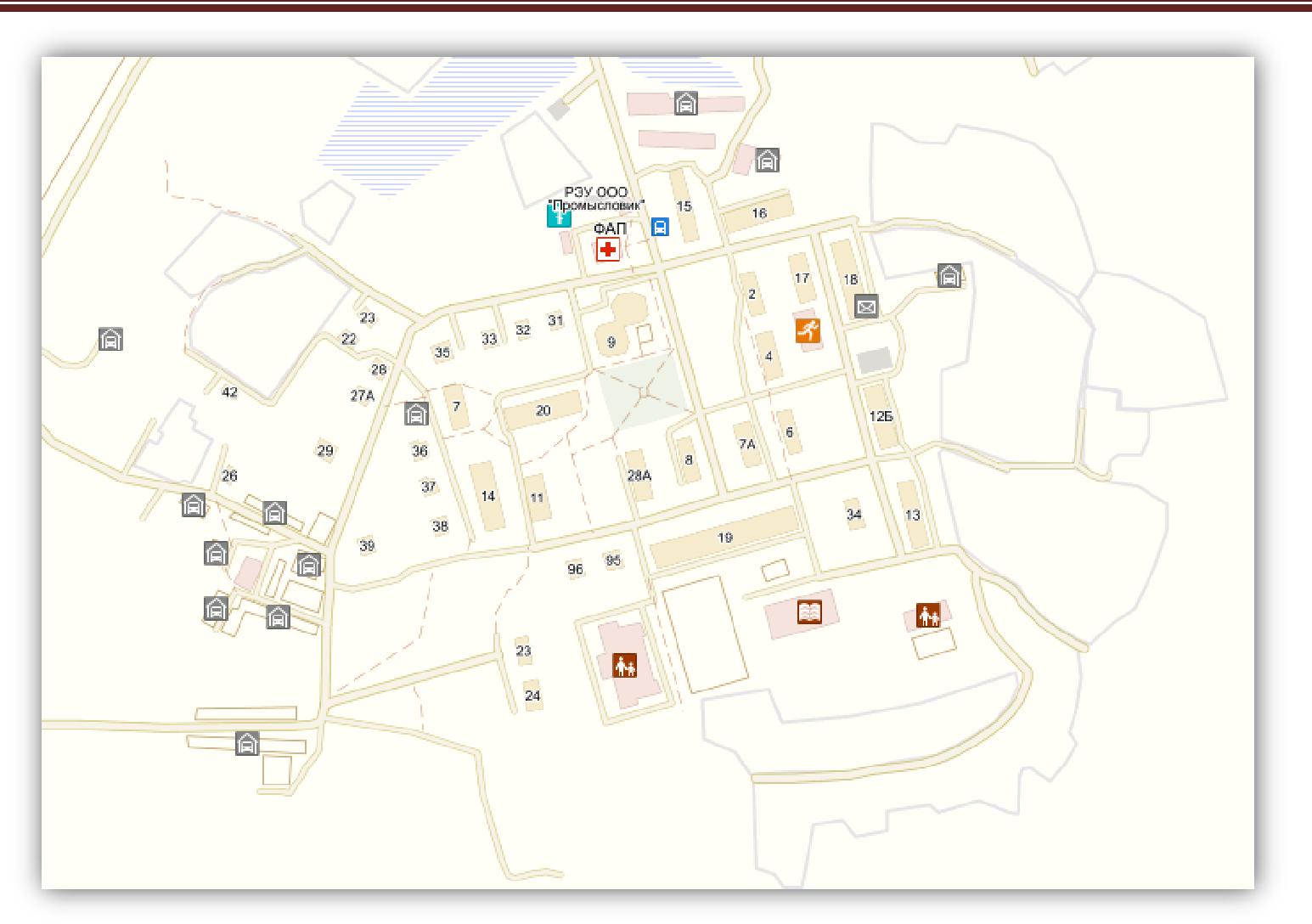 КлиматПо климатическим условиям Нефтеюганский район относится к району с резко континентальным климатом, который характеризуется продолжительной суровой зимой и коротким летом. По климатическому районированию территории России (СП 131.13330.2012 «СНиП 23-01-99*. Строительная климатология») Нефтеюганск относится к району «1Д». Климат определяется положением города внутри Евразии и носит черты резкой континентальности. Среднегодовая температура воздуха: -2,2°C. Среднемесячная относительная влажность воздуха наиболее холодного месяца - 82%; Количество осадков за ноябрь-март – 159 мм; Расчётная температура отопления: -43°С. Продолжительность отопительного периода составляет 257 суток при среднесуточной температуре воздуха: -9,1°C.СУЩЕСТВУЮЩЕЕ ПОЛОЖЕНИЕ В СФЕРЕ ПРОИЗВОДСТВА, ПЕРЕДАЧИ И ПОТРЕБЛЕНИЯ ТЕПЛОВОЙ ЭНЕРГИИ ДЛЯ ЦЕЛЕЙ ТЕПЛОСНАБЖЕНИЯФункциональная структура теплоснабженияТеплоснабжение сельского поселения Сентябрьский осуществляется от ведомственной котельной НУМН АО «Транснефть – Сибирь» управления магистральных нефтепроводов ЛПДС «Южный Балык». В настоящее время электрогенерирующее оборудование, обеспечивающее комбинированную выработку тепловой и электрической энергии в п. Сентябрьский на источнике тепла – отсутствует. ЦТП и тепловые сети посёлка находятся в аренде у «Пойковского муниципального унитарного предприятия «Управление тепловодоснабжения» в соответствии с договорами №65005/А-18 от 31.08.2018 г. и №65007/А-18 от 01.10.2018 г. с собственником – Департаментом имущественных отношений Нефтеюганского района. Граница балансовой принадлежности тепловых сетей – ТК 1/1. «Пойковское муниципальное унитарное предприятие «Управление тепловодоснабжения» обеспечивает потребителям поставку тепловой энергии от ТК-1/1 и ЦТП, а также эксплуатацию, техническое обслуживание и ремонт ЦТП и тепловых сетей. Теплосетевая организация осуществляет следующие виды деятельности по теплоснабжению: организация теплоснабжения населения; оказание коммунальных услуг юридическим и физическим лицам; передача тепловой энергии от ТК-1/1; оказание услуг по реализации тепловой энергии юридическим и физическим лицам; диспетчерское управление и соблюдение режимов энергосбережения и энергопотребления. Договорная тепловая нагрузка сельского поселения Сентябрьский – 9 Гкал/час. Таблица 1.1Зона источников тепловой энергииа) в зонах действия производственных котельныхТеплоснабжение производственных зон производится ведомственными котельными. До 2029 года ввод промышленных объектов не планируется. б) в зонах действия индивидуального теплоснабженияИндивидуальная малоэтажная жилая застройка обеспечивается газовым отоплением и горячим водоснабжением от индивидуальных водонагревателей. Природный газ остается основным топливом для индивидуальных источников тепла. Источники тепловой энергииа) структура и технические характеристики основного оборудованияПо состоянию на 01.01.2019 г. на территории сельского поселения Сентябрьский осуществляет выработку тепловой энергии 1 котельная. В котельной установлено шесть котлов, основная характеристика которых приведена в таблице 1.2. Таблица 1.2Котельная ЛПДС «Южный Балык»Ведомственная (предприятия НУМН АО «Транснефть – Сибирь») котельная обеспечивает тепловой энергией в горячей воде (отопление и ГВС – преимущественно по открытой схеме) систему теплоснабжения сельского поселения Сентябрьский и ЛПДС НУМН. Дата ввода в эксплуатацию котельной – 1979/1992 г. Котельная имеет автономную зону теплоснабжения. На рисунке 1.1 представлено территориальное расположение котельной на фрагменте карты посёлка. 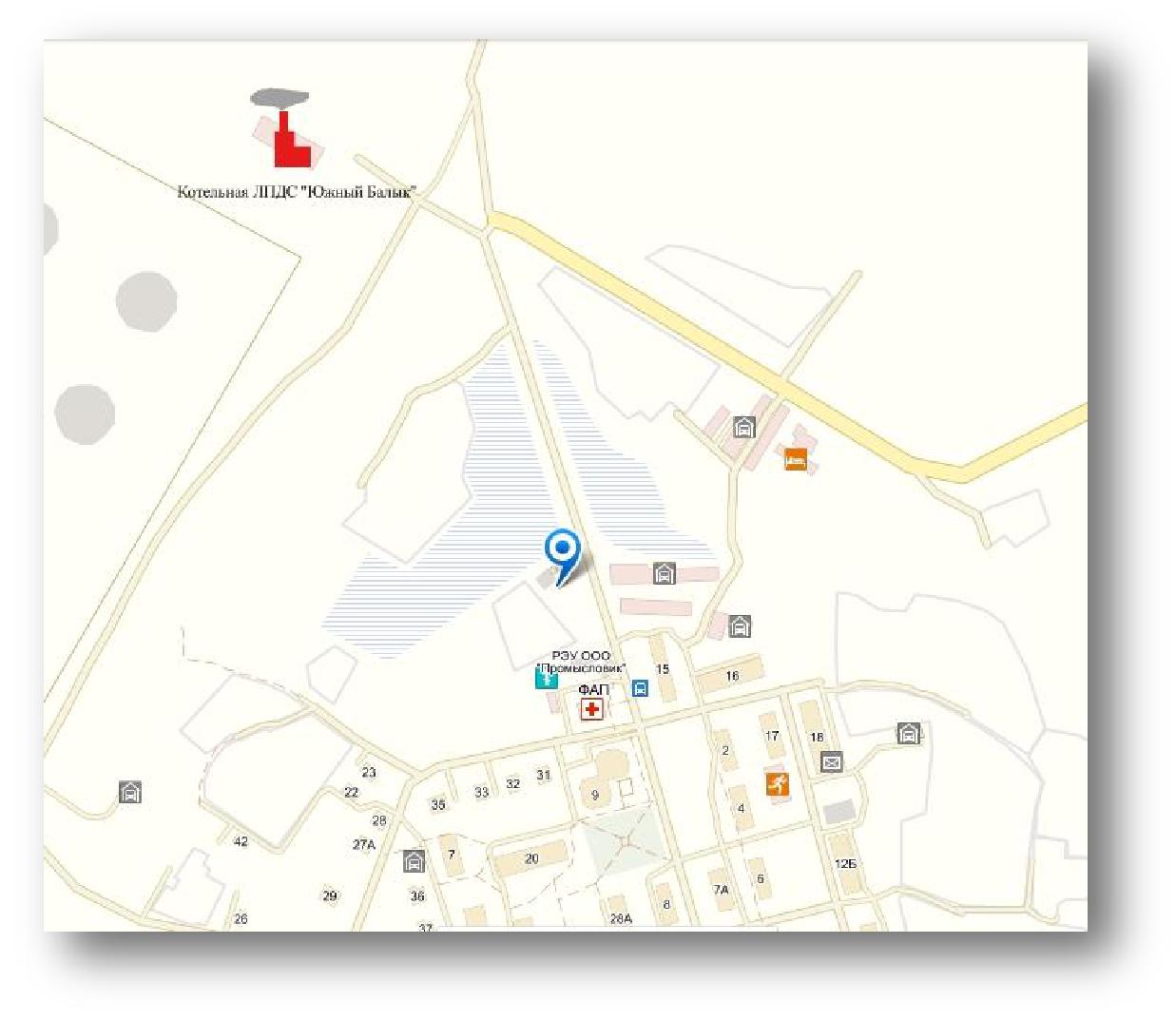 Рисунок 1.1. Территориальное расположение котельной на плане сельского поселения СентябрьскийПо назначению котельная относится к производственным, по размещению на генплане – к отдельно стоящим. Тепловая энергия в горячей воде используется на собственные нужды котельной и для теплоснабжения присоединенных потребителей. Согласно предоставленным данным на 2018 г. установленная тепловая мощность котельной – 24 Гкал/час, присоединённая нагрузка сельского поселения по данным УКС и ЖКК – 9 Гкал/час (отопление и ГВС). Котельная работает в течение отопительного сезона. В качестве основного топлива используется нефть по ГОСТ Р 51858 с низшей теплотворной способностью топлива 10010 ккал/кг. Доставка нефти производится в резервуары общей ёмкостью 150 м3. Резервное топливо не предусмотрено. Схема системы теплоснабжения от котельной двухтрубная. Отпуск тепловой энергии в систему теплоснабжения сельского поселения Сентябрьский осуществляется центральным качественным регулированием по утвержденному температурному графику 95/70ºС на расчетную температуру наружного воздуха -43ºС. Источником водоснабжения котельной являются артезианские скважины, принадлежащие НУМН АО «Транснефть – Сибирь», подающие на котельную воду питьевого качества. На котельной установлен пожарный резервуар. Принципиальная тепловая схема котельной заказчиком не предоставлена. Паспортная характеристика насосного оборудования установленного в котельной представлена в таблице 1.3. Таблица 1.3Информация по коммерческим приборам учёта, дымовым трубам, топливному хозяйству котельной, электроснабжению котельной заказчиком не предоставлена. б) параметры установленной тепловой мощности источника тепловой энергии, в том числе теплофикационного оборудования и теплофикационной установкиВ базовом периоде установленная тепловая мощность котельной имеет значение, указанное в таблице 1.4. Таблица 1.4Установленная тепловая мощность котельной ЛПДС «Южный Балык»в) ограничения тепловой мощности и параметров располагаемой тепловой мощностиДля основного оборудования, установленного на котельной, производятся режимно-наладочные испытания и в соответствии с ними составляются режимные карты. На основе данных, предоставленных теплоснабжающей организацией произведен анализ установленной и располагаемой мощности, что сведено в таблицу 1.5. Таблица 1.5Ограничения тепловой мощности и параметры располагаемой мощности котельнойЛПДС «Южный Балык»г) объем потребления тепловой энергии (мощности) на собственные и хозяйственные нужды теплоснабжающей организации в отношении источников тепловой энергии и параметры тепловой мощности неттоНа основании представленных данных об объемах потребления тепловой энергии (мощности) и теплоносителя на собственные и хозяйственные нужды (технологические нужды химводоочистки, деаэрации, отопление и хозяйственные нужды котельной, потери с излучением теплоты трубопроводов, насосов, баков, утечки и испарения при опробовании и выявлении неисправностей в оборудовании) составлена таблица 1.6. Таблица 1.6Собственные, хозяйственные нужды и мощность нетто котельной п. Сентябрьскийд) сроки ввода в эксплуатацию основного оборудования, год последнего освидетельствования при допуске к эксплуатации после ремонта, год продления ресурса и мероприятия по продлению ресурсаВедомственная (предприятия НУМН АО «Транснефть – Сибирь») котельная ЛПДС «Южный Балык» в п. Сентябрьский работает в режиме выработки только тепловой энергии, теплофикационное оборудование на ней отсутствует. Ремонтные кампании в ПМУП «УТВС» проводятся в сроки установленные заводами изготовителями оборудования и в соответствии с план-графиками планово-предупредительных ремонтов. Работы проводятся в основном в летний период, при подготовке организации к осенне-зимнему отопительному сезону. Сведения о режимно-наладочных испытаниях и капитальных ремонтах представлены в таблице 1.7. Таблица 1.7Сведения о котельном оборудованиие) схемы выдачи тепловой мощности, структура теплофикационных установок (для источников тепловой энергии, функционирующих в режиме комбинированной выработки электрической и тепловой энергии)Котельная в п. Сентябрьский работает в режиме выработки только тепловой энергии, теплофикационное оборудование на ней отсутствует. ж) способы регулирования отпуска тепловой энергии от источников тепловой энергии с обоснованием выбора графика изменения температур и расхода теплоносителя в зависимости от температуры наружного воздухаОтпуск тепловой энергии в систему теплоснабжения сельского поселения Сентябрьский осуществляется центральным качественным регулированием по утвержденному температурному графику 95/70ºС на расчетную температуру наружного воздуха -43ºС. з) среднегодовая загрузка оборудованияГодовая загрузка котельной не является равномерной. Как правило, летние нагрузки ниже зимних, вследствие более высокой температуры водопроводной воды, а также благодаря меньшим теплопотерям теплопроводов. Пиковые нагрузки приходятся фактически на самый холодный месяц года – январь. и) способы учета тепла, отпущенного в тепловые сетиИнформация по коммерческим приборам учёта, заказчиком не предоставлена. к) статистика отказов и восстановлений оборудования источников тепловой энергииАварий с момента ввода котельной в эксплуатацию, приведших (не приведших) к нарушению подачи тепла, зарегистрировано не было. л) предписания надзорных органов по запрещению дальнейшей эксплуатации источников тепловой энергииПредписания надзорных органов по запрещению дальнейшей деятельности котельной – не выдавались. м) перечень источников тепловой энергии и (или) оборудования (турбоагрегатов), входящего в их состав (для источников тепловой энергии, функционирующих в режиме комбинированной выработки электрической и тепловой энергии), которые отнесены к объектам, электрическая мощность которых поставляется в вынужденном режиме в целях обеспечения надежного теплоснабжения потребителейНа территории сельского поселения Сентябрьский источники тепловой энергии, функционирующие в режиме комбинированной выработки электрической и тепловой энергии, отсутствуют. Тепловые сети, сооружения на ниха) описание структуры тепловых сетей от каждого источника тепловой энергии, от магистральных выводов до центральных тепловых пунктов (если таковые имеются) или до ввода в жилой квартал или промышленный объект с выделением сетей горячего водоснабженияОбщая протяженность тепловых сетей, используемых для транспорта теплоносителя от котельной до потребителей, составляет 5,015 км в двухтрубном исчислении, из них 3,1 км (61,8%) – ведомственные, 1,93 км (38,5%) – муниципальные. Износ тепловых сетей по данным УКС и ЖКК – 52%. Муниципальные сети по договору аренды эксплуатирует и обслуживает «Пойковское муниципальное унитарное предприятие «Управление тепловодоснабжения». Граница балансовой принадлежности тепловых сетей ведомственной котельной и ПМУП «УТВС» – ТК 1/1. Все ведомственные сети (3,1 км – 100%) проложены подземно, бесканально. Муниципальные тепловые сети проложены: 1,458 км (75,5%) подземно, бесканально; 0,47 км (24,5%) – надземно. Расчетный и фактический температурный график теплоснабжения сельского поселения 95/70°С. Водяные тепловые сети от котельной двухтрубные: подающий и обратный трубопроводы на отопление и открытый водоразбор ГВС, от ЦТП – четырёхтрубные (схема ГВС от ЦТП в настоящее время не работает). По данным УКС и ЖКК в ветхо-аварийном состоянии 0,42 км тепловых сетей. Расход теплоносителя – 149 т/час. Подпитка тепловых сетей (в том числе на ГВС по открытой схеме – 3,16 т/час или 2,1%) – 3,9 т/час. Из 66-ти потребителей тепловой энергии только 30-ть пользуются услугой отопления и ГВС по открытой схеме (из обратного трубопровода), 3-и потребителя – ГВС по закрытой схеме; 33 потребителя – только отопление, системы ГВС не имеют. Протяженность тепловых сетей представлена в таблице 1.8. Таблица 1.8Протяженность тепловых сетей от источника тепловой энергии до потребителей сельского поселения Сентябрьскийб) карты (схемы) тепловых сетей в зонах действия источников тепловой энергии в электронной форме и (или) на бумажном носителеНа рисунке 1.2 представлена схема тепловых сетей сельского поселения Сентябрьский. 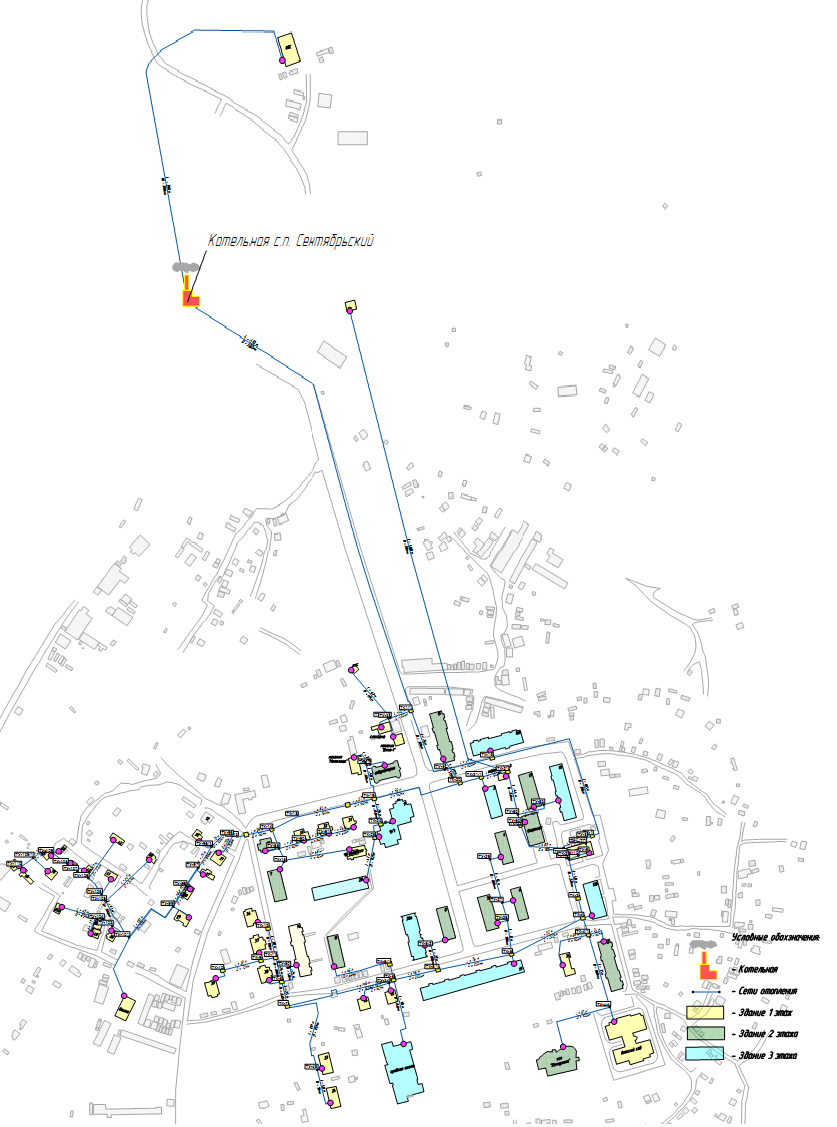 Рисунок 1.2. Схема тепловых сетей котельной ЛПДС «Южный Балык»в) параметры тепловых сетей, включая год начала эксплуатации, тип изоляции, тип компенсирующих устройств, тип прокладки, краткую характеристику грунтов в местах прокладки с выделением наименее надежных участков, определением их материальной характеристики и тепловой нагрузки потребителей, подключенных к таким участкамПрокладка трубопроводов тепловых сетей в п. Сентябрьский выполнена следующими способами: надземная на низких опорах; подземная – бесканальная. Информация о годе начала эксплуатации тепловых сетей не представлена, но можно предположить начало эксплуатации совместно со строительством котельной. Водяные тепловые сети от котельной двухтрубные: подающий и обратный трубопроводы на отопление и открытый водоразбор ГВС, от ЦТП – четырёхтрубные (схема ГВС от ЦТП в настоящее время не работает). По данным УКС и ЖКК в ветхо-аварийном состоянии 0,42 км тепловых сетей. Характеристика грунта. Территория поселения расположена в Юганско-Иртышском округе светлоземов, светлоземов глеевых и глеевых суглинистых на озерно-аллювиальных отложениях и торфиных верховых почв грядово-мочажинных, грядово-мочажино-озерковых и сосново-сфанговых (рямов) болот. Почвообразующими породами служат суглинки, в том числе подстилаемые песками. Западно-Сибирская равнина сформировалась в пределах эпигерценской плиты, фундамент которой сложен интенсивно дислоцированными палеозойскими отложениями. Эти породы повсюду покрыты чехлом горизонтально лежащих рыхлых морских и континентальных мезокайнозойских отложений (глин, песчаников, и др.), мощность которых превышает 1 тыс. м., а в некоторых впадинах фундамента достигает 3 – тыс. м. Между палеозойским основанием Западно-Сибирской равнины и ее мезокайназойским покровом многие геологи выделяют осадочные и магматические образования «второго» структурного яруса, в определении объема которого нет единого мнения. В толщах мезокайназойский (главным образом юрских и нижнемеловых) отложений центральных районов Западной Сибири сконцентрированы наиболее богатые месторождения нефти. Они приурочены к валам, куполовидным поднятиям и локальным структурам платформенного чехла. Нижнемеловые отложения представлены фроловской и ханты-мансийской свитами. Фроловская свита является нефтегазоносной, ее мощность до 600-, представлена аргиллитами с прослоями глинистых известняков. В гидрогеологическом плане рассматриваемая территория относится к Западно-Сибирскому артезианскому бассейну. Верхний гидрогеологический этаж включает водоносные горизонты и комплексы, приуроченные к отложениям плиоцен- четвертичного, олигоценового и эоценового возраста. Воды верхнего гидрогеологического этажа пресные с минерализацией преимущественно до 1 г/дм3. Мощность этажа до . г) описание типов и количества секционирующей и регулирующей арматуры на тепловых сетяхЗапорная арматура установлена на выходе из котельной, на ответвлениях тепловых сетей от магистральных линий в сторону потребителей. Секционирующая арматура установлена на трубопроводах перемычках между котельными (на закольцовках). Регулирующая арматура отсутствует. Тип установленной арматуры – преимущественно задвижки и клапаны, материал корпуса – сталь. д) описание типов и строительных особенностей тепловых пунктов, тепловых камер и павильоновТепловые камеры и павильоны в п. Сентябрьский выполнены из дерева, фундаментных блоков и стального листа. Камеры расположены в местах установки задвижек, спускных и воздушных кранов.е) описание графиков регулирования отпуска тепла в тепловые сети с анализом их обоснованностиОтпуск тепловой энергии в систему теплоснабжения сельского поселения Сентябрьский осуществляется центральным качественным регулированием по утвержденному температурному графику 95/70ºС на расчетную температуру наружного воздуха -43ºС. ж) фактические температурные режимы отпуска тепла в тепловые сети и их соответствие утвержденным графикам регулирования отпуска тепла в тепловые сетиФактические температурные режимы отпуска тепла в тепловые сети соответствуют установленным по поселению температурным графикам качественного регулирования тепловой нагрузки. з) гидравлические режимы и пьезометрические графики тепловых сетейГидравлические режимы тепловых сетей обусловлены качественным способом регулирования и неизменны на протяжении отопительного периода. Гидравлические режимы в тепловых сетях и пьезометрические графики представлены в электронной модели. и) статистику отказов тепловых сетей (аварийных ситуаций) за последние 5 летПо данным предоставленной информации ПМУП «УТВС» аварийные отключения в сетях за отчетный 2018 год отсутствуют. к) статистику восстановлений (аварийно-восстановительных ремонтов) тепловых сетей и среднее время, затраченное на восстановление работоспособности тепловых сетей, за последние 5 летСреднее время, затраченное на восстановление работоспособности тепловых сетей, представлено в таблице 1.9. Таблица 1.9Время восстановления повреждений на тепловых сетяхл) описание процедур диагностики состояния тепловых сетей и планирования капитальных (текущих) ремонтовДиагностика состояния тепловых сетей п. Сентябрьский производится при гидравлических испытаниях тепловых сетей на прочность и плотность дважды в год по утвержденному графику. Состояние тепловой изоляции проводится визуальным контролем. В случае нарушения ее целостности, проводятся необходимые мероприятия по устранению недостатков. Также, в межотопительный период, производится ремонт или замена запорной арматуры и приборов контроля (манометры, термометры и т.п.). м) описание периодичности и соответствия требованиям технических регламентов и иным обязательным требованиям процедур летнего ремонта с параметрами и методами испытаний (гидравлических, температурных, на тепловые потери) тепловых сетейЕжегодные ремонты тепловых сетей перед отопительным периодом производятся в соответствие с планом мероприятий по подготовке объектов ЖКХ к работе в осенне-зимнем периоде. Ремонт тепловых сетей ведётся с заменой изношенных участков на стальные трубопроводы с современной изоляцией из ППУ. Испытания тепловых сетей на гидравлические, тепловые потери и максимальную температуру не производятся. н) описание нормативов технологических потерь (в ценовых зонах теплоснабжения - плановых потерь, определяемых в соответствии с методическими указаниями по разработке схем теплоснабжения) при передаче тепловой энергии (мощности) и теплоносителя, включаемых в расчет отпущенных тепловой энергии (мощности) и теплоносителяНормативы технологических потерь при передаче тепловой энергии, теплоносителя, включаемых в расчет отпущенной тепловой мощности и теплоносителя предоставлены не были. о) оценку фактических потерь тепловой энергии и теплоносителя при передаче тепловой энергии и теплоносителя по тепловым сетям за последние 3 годаДинамика фактических тепловых потерь представлена в таблице 1.10.Таблица 1.10Динамика фактических потерьБольшие тепловые потери обусловлены тем, что тепловые сети имеют высокую изношенность. Так как не все потребители обеспечены индивидуальными узлами учета тепловой энергии, потери тепловой энергии в тепловых сетях определяют расчетным способом. п) предписания надзорных органов по запрещению дальнейшей эксплуатации участков тепловой сети и результаты их исполненияНа основании предоставленной информации можно сделать вывод о том, что предписаний надзорных органов по запрещению дальнейшей эксплуатации участков тепловой сети по п. Сентябрьский не выдавалось. р) описание наиболее распространенных типов присоединений теплопотребляющих установок потребителей к тепловым сетям, определяющих выбор и обоснование графика регулирования отпуска тепловой энергии потребителямПотребители представляют собой строения жилого, социально-культурного, административного и производственного назначения, и подключены непосредственно к тепловой сети. Водяные тепловые сети от котельной двухтрубные: подающий и обратный трубопроводы на отопление и открытый водоразбор ГВС, от ЦТП – четырёхтрубные (схема ГВС от ЦТП в настоящее время не работает). Из 66-ти потребителей тепловой энергии только 30-ть пользуются услугой отопления и ГВС по открытой схеме (из обратного трубопровода), 3-и потребителя – ГВС по закрытой схеме; 33 потребителя – только отопление, системы ГВС не имеют.с) сведения о наличии коммерческого приборного учета тепловой энергии, отпущенной из тепловых сетей потребителям, и анализ планов по установке приборов учета тепловой энергии и теплоносителяИнформация по коммерческим приборам учёта заказчиком не предоставлена. Расчеты с потребителями, не оборудованными приборами учета производятся по утвержденным в сельском поселении нормативам. т) анализ работы диспетчерских служб теплоснабжающих (теплосетевых) организаций и используемых средств автоматизации, телемеханизации и связиСлужба выполняет свою основную функцию в полном объеме, выезды ремонтной бригады производятся своевременно, ремонты осуществляются в срок. у) уровень автоматизации и обслуживания центральных тепловых пунктов, насосных станцийИнформация об уровне автоматизации и обслуживания центрального теплового пункта отсутствует.ф) сведения о наличии защиты тепловых сетей от превышения давленияДля предотвращения превышения давления в системе теплоснабжения используются предохранительно-сбросные клапаны, установленные на трубопроводах в здании котельной. При возникновении превышения расчетного давления в сети, клапаны сбрасывают теплоноситель в канализационную сеть. х) перечень выявленных бесхозяйных тепловых сетей и обоснование выбора организации, уполномоченной на их эксплуатациюПеречень объектов движимого имущества, подлежащих включению в специальный реестр бесхозяйного имущества представлен в таблице 1.11. Таблица 1.11Перечень объектов движимого имущества, подлежащих включению в специальный реестр бесхозяйного имуществаВ качестве организации, уполномоченной на эксплуатацию бесхозяйных тепловых сетей в зоне действия источника тепловой энергии – котельная ЛПДС «Южный Балык», п. Сентябрьский, предлагается определить «Пойковское муниципальное унитарное предприятие «Управления тепловодоснабжения». ц) данные энергетических характеристик тепловых сетей (при их наличии)Информация энергетических характеристик тепловых сетей на территории сельского поселения Сентябрьский отсутствует. Зоны действия источников тепловой энергииНа территории сельского поселения Сентябрьский имеется одна теплоснабжающая организация – ПМУП «УТВС», эксплуатирующая 1 котельную суммарной установленной мощностью 24,0 Гкал/ч. Потребителями услуг теплоснабжения являются жилой фонд, производственные и социально-бытовые объекты п. Сентябрьский. Снабжающая организация вырабатывает и транспортирует тепловую энергию в виде горячей воды, осуществляя выработку, передачу и распределение тепловой энергии конечным потребителям. Зона действия котельной сельского поселения Сентябрьский представлена на рисунке 1.3. Рисунок 1.3. Зона действия источника теплоснабжения п. СентябрьскийТепловые нагрузки потребителей тепловой энергии, групп потребителей тепловой энергииа) описание значений спроса на тепловую мощность в расчетных элементах территориального деления, в том числе значений тепловых нагрузок потребителей тепловой энергии, групп потребителей тепловой энергииЗначения потребления тепловой энергии в п. Сентябрьский при расчетной температуре наружного воздуха -43°С представлены в таблице 1.12. Таблица 1.12Максимальные часовые расчетные нагрузки котельной ЛПДС «Южный Балык»,п. Сентябрьскийб) описание значений расчетных тепловых нагрузок на коллекторах источников тепловой энергииИнформация по тепловым нагрузкам на коллекторах источников тепловой энергии на территории сельского поселения Сентябрьский отсутствует. в) описание случаев и условий применения отопления жилых помещений в многоквартирных домах с использованием индивидуальных квартирных источников тепловой энергииВ п. Сентябрьский имеются случаи отопления жилых помещений в многоквартирных домах с использованием индивидуальных квартирных источников тепловой энергии. Подробное описание таких случаев отсутствует. г) описание величины потребления тепловой энергии в расчетных элементах территориального деления за отопительный период и за год в целомНа основании представленных данных о подключенной нагрузке к тепловым сетям источника теплоснабжения п. Сентябрьский рассчитаны значения потребления тепловой энергии за отопительный период и за год в целом и представлены в таблице 1.13.Таблица 1.13Полезный отпуск тепловой энергии п. СентябрьскийПримечание. * – указан полезный отпуск тепловой энергии в сеть ООО «Промысловик». Для расчета значений потребления тепловой энергии в зоне действия источника тепловой энергии в качестве характерных в отопительном периоде приняты: средняя температура наружного воздуха и температура наиболее холодной пятидневки обеспеченностью 0,92. В соответствии со СНиП 23-01-99* «Строительная климатология» для п. Сентябрьский их значения составляют -8,8°С и -41°С соответственно. Значения потребления тепловой энергии при характерных температурах наружного воздуха в 2018 г. представлены в таблице 1.14. Таблица 1.14Значения потребления тепловой энергии при расчетных температурах наружного воздуха п. Сентябрьскийд) описание существующих нормативов потребления тепловой энергии для населения на отопление и горячее водоснабжениеСогласно Приказу Департамента жилищно-коммунального комплекса и энергетики Ханты-Мансийского автономного округа – Югры от 9 декабря 2013 года № 26-нп «Об утверждении нормативов потребления коммунальных услуг по отоплению на территории муниципальных образований Ханты-Мансийского автономного округа – Югры» (в редакции приказов Департамента жилищно-коммунального комплекса и энергетики ХМАО – Югры от 30.12.2013 № 32-нп, от 30.06.2014 № 32-нп, от 11.08.2014 № 39-нп, от 29.08.2014 № 47-нп, от 05.11.2014 № 56-нп, от 13.01.2015 № 2-нп, от 16.05.2016 № 11-нп, от 23.01.2018 № 2-нп) утверждены нормативы потребления коммунальных услуг по отоплению для собственников и пользователей жилых помещений в многоквартирных домах и жилых домов, применяемые для расчета размера платы за потребляемую коммунальную услугу при отсутствии приборов учета на территории муниципальных образований Ханты-Мансийского автономного округа – Югры, таблица 1.15. Таблица 1.15Согласно Приказу Департамента жилищно-коммунального комплекса и энергетики Ханты-Мансийского автономного округа – Югры от 11 ноября 2013 года № 22-нп «Об установлении нормативов потребления коммунальных услуг и нормативов потребления коммунальных ресурсов в целях содержания общего имущества в многоквартирном доме по холодному и горячему водоснабжению и водоотведению на территории Ханты-Мансийского автономного округа – Югры» (в редакции приказов Департамента жилищно-коммунального комплекса и энергетики ХМАО – Югры от 23.01.2014 № 3-нп, от 30.06.2014 № 31-нп, от 11.08.2014 № 38-нп, от 26.05.2017 № 4-нп, от 29.06.2017 № 6-нп) утверждены нормативы потребления коммунальных услуг по холодному и горячему водоснабжению и водоотведению в жилых помещениях для собственников и пользователей жилых помещений в многоквартирных домах и жилых домов, применяемые для расчета размера платы за потребляемую коммунальную услугу при отсутствии приборов учета на территории Ханты-Мансийского автономного округа – Югры, таблица 1.16. Таблица 1.16е) описание сравнения величины договорной и расчетной тепловой нагрузки по зоне действия каждого источника тепловой энергииСравнение величины договорной и расчетной тепловой нагрузки по зоне действия котельной ЛПДС «Южный Балык» представлено в таблице 1.17. Таблица 1.17Балансы тепловой мощности и тепловой нагрузкиа) описание балансов установленной, располагаемой тепловой мощности и тепловой мощности нетто, потерь тепловой мощности в тепловых сетях и расчетной тепловой нагрузки по каждому источнику тепловой энергии, а в ценовых зонах теплоснабжения - по каждой системе теплоснабженияНа основании расчетных данных составлена таблица 1.18, в которой приведены нормативные потери в тепловых сетях и на собственные нужды котельной. Сравнение мощности нетто котельной и присоединённой к ней тепловой нагрузки показано на диаграмме 1.1. Таблица 1.18Балансы тепловой мощности и тепловой нагрузки котельной ЛПДС «Южный Балык»,п. СентябрьскийДиаграмма 1.1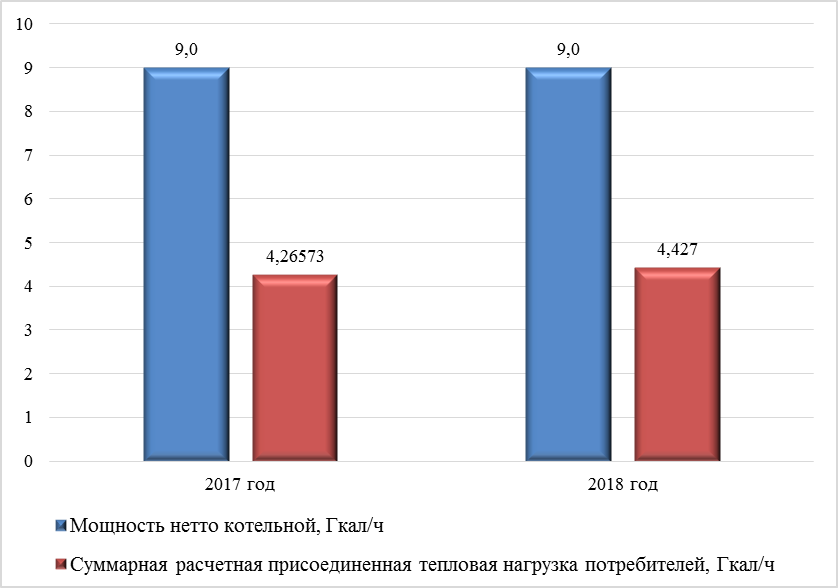 На диаграмме 1.1 виден резерв мощности (разница между синим и красным столбцом) в расчетном режиме при температуре наружного воздуха -43°С. б) описание резервов и дефицитов тепловой мощности нетто по каждому источнику тепловой энергии, а в ценовых зонах теплоснабжения - по каждой системе теплоснабженияРезерв (дефицит) тепловой мощности котельной приведен в таблице 1.19. Таблица 1.19Резерв и дефицит тепловой мощности котельной ЛПДС «Южный Балык»,п. СентябрьскийКак видно из таблицы, на действующей котельной существует резерв тепловой мощности. в) описание гидравлических режимов, обеспечивающих передачу тепловой энергии от источника тепловой энергии до самого удаленного потребителя и характеризующих существующие возможности (резервы и дефициты по пропускной способности) передачи тепловой энергии от источника тепловой энергии к потребителюГидравлические режимы в тепловых сетях п. Сентябрьский представлены в электронной модели. г) описание причины возникновения дефицитов тепловой мощности и последствий влияния дефицитов на качество теплоснабженияДефицита тепловой мощности на источнике тепловой энергии не выявлено. д) описание резервов тепловой мощности нетто источников тепловой энергии и возможностей расширения технологических зон действия источников тепловой энергии с резервами тепловой мощности нетто в зоны действия с дефицитом тепловой мощностиДефицита тепловой мощности на источнике тепловой энергии не выявлено. Имеется возможность подключения дополнительной перспективной нагрузки. Резерв тепловой мощности представлен в таблице 1.20. Таблица 1.20Резерв и дефицит тепловой мощности котельной ЛПДС «Южный Балык»,п. СентябрьскийБалансы теплоносителяа) описание балансов производительности водоподготовительных установок теплоносителя для тепловых сетей и максимального потребления теплоносителя в теплоиспользующих установках потребителей в перспективных зонах действия систем теплоснабжения и источников тепловой энергии, в том числе работающих на единую тепловую сетьСистема теплоснабжения п. Сентябрьский – из 66-ти потребителей тепловой энергии только 30-ть пользуются услугой отопления и ГВС по открытой схеме (из обратного трубопровода), 3-и потребителя – ГВС по закрытой схеме; 33 потребителя – только отопление, системы ГВС не имеют. На ведомственной котельной ЛПДС «Южный Балык» имеется водоподготовительная установка, работающая по схеме 2-х ступенчатого Na-катионирования. Данные по качеству химочищенной воды не предоставлены. Производительность ВПУ при строительстве котельной (1982/1986 гг.) соответствовала установленной мощности котельной. Данные о проектной и располагаемой производительности ВПУ, её резерве отсутствуют. Подпитка тепловых сетей по периодам развития Схемы теплоснабжения будет снижаться, так как вновь вводимые объекты будут иметь закрытую схему теплоснабжения от ИТП, а открытый водоразбор уменьшится за счёт сносимых зданий. Поэтому резерв существующей ВПУ увеличится к 2028 году на 12%. б) описание балансов производительности водоподготовительных установок теплоносителя для тепловых сетей и максимального потребления теплоносителя в аварийных режимах систем теплоснабженияВ соответствии со СНиП 41-02-2003 «Тепловые сети» (п. 6.17) аварийная подпитка в количестве 2 % от объема воды в тепловых сетях и присоединенных к ним системах теплопотребления осуществляется химически не обработанной и недеаэрированной водой. Производительности подпиточных насосов достаточно для обеспечения аварийной подпитки тепловых сетей. Топливные балансы источников тепловой энергии и система обеспечения топливома) описание видов и количества используемого основного топлива для каждого источника тепловой энергииОсновным топливом для источника тепловой энергии сельского поселения Сентябрьский является нефть по ГОСТ Р 51858. В таблице 1.21 представлены данные по годовому потреблению основного топлива котельной ЛПДС «Южный Балык». Таблица 1.21б) описание видов резервного и аварийного топлива и возможности их обеспечения в соответствии с нормативными требованиямиДля источника тепловой энергии п. Сентябрьский – ведомственная котельная ЛПДС «Южный Балык» основным и резервным видами топлива является нефть по ГОСТ Р 51858. В перспективе возможна газификация котельной и сельского поселения. Доставка нефти производится в резервуары общей ёмкостью 150 м3. Поставка топлива в периоды, близкие к расчетным температурам наружного воздуха зимнего периода, осуществлялась в полном объеме, без срывов и ограничений. В соответствии со СНиП II-35-76 «Котельные установки» п. 11.38, ёмкость хранилищ жидкого топлива в зависимости от суточного расхода следует принимать, для основного и резервного топлива, доставляемого автомобильным транспортом на 5 суточный расход.в) описание особенностей характеристик видов топлива в зависимости от мест поставкиОсновным топливом, используемым при производстве тепловой энергии котельной п. Сентябрьский, является нефть по ГОСТ Р 51858 с низшей теплотворной способностью топлива 10010 ккал/кг. Доставка нефти производится в резервуары общей ёмкостью 150 м3. г) описание использования местных видов топливаДействующий на территории сельского поселения Сентябрьский централизованный источник теплоснабжения местные виды топлива не использует. В зоне индивидуального теплоснабжения местные виды топлива частично применяются. д) описание видов топлива (в случае, если топливом является уголь, - вид ископаемого угля в соответствии с Межгосударственным стандартом ГОСТ 25543-2013 "Угли бурые, каменные и антрациты. Классификация по генетическим и технологическим параметрам"), их доли и значения низшей теплоты сгорания топлива, используемых для производства тепловой энергии по каждой системе теплоснабженияНа территории сельского поселения Сентябрьский действует 1 централизованный источник теплоснабжения – ведомственная котельная ЛПДС «Южный Балык» основным и резервным видами топлива является нефть по ГОСТ Р 51858 с низшей теплотворной способностью топлива 10010 ккал/кг. е) описание преобладающего в поселении, городском округе вида топлива, определяемого по совокупности всех систем теплоснабжения, находящихся в соответствующем поселении, городском округеНа территории сельского поселения Сентябрьский действует 1 централизованный источник теплоснабжения – ведомственная котельная ЛПДС «Южный Балык» основным и резервным видами топлива является нефть по ГОСТ Р 51858. ж) описание приоритетного направления развития топливного баланса поселения, городского округаВ настоящее время, основным и резервным видом топлива на ведомственной котельной ЛПДС «Южный Балык» является нефть по ГОСТ Р 51858. В перспективе возможна газификация котельной и сельского поселения. Надёжность теплоснабженияРасчет надежности теплоснабжения п. Сентябрьский производится в соответствии с методическими указаниями, приведенными в приложении №9 Методических рекомендаций по разработке схем теплоснабжения, утвержденных приказом Министерством регионального развития Российской Федерации и Министерством энергетики Российской Федерации № 565/667 от 29.12.2012. Согласно СНиП 41-02-2003 «Тепловые сети» расчет надежности теплоснабжения должен производиться для каждого потребителя, при этом минимально допустимый показатель вероятности безотказной работы для тепловых сетей следует принимать для Ртс = 0,9. а) поток отказов (частота отказов) участков тепловых сетейПоказатели надежности, определяемые числом нарушений в подаче тепловой энергии, определяются интенсивностью отказов участков тепловой сети. Под интенсивностью отказов понимается число отказов за год, отнесенное к единице (1 км или 1 м) протяженности теплопроводов. Интенсивность отказов всей тепловой сети (без резервирования) по отношению к потребителю представляется как последовательное (в смысле надежности) соединение участков, при котором отказ одного из всей совокупности элементов приводит к отказу всей системы в целом. В случае резервирования интенсивность отказов всей тепловой сети представляется как параллельно-последовательное или последовательно-параллельное (в смысле надежности) соединение участков.Интенсивность отказов тепловой сети характеризуется распределением Вейбулла и зависит от срока эксплуатации тепловой сети и от средневзвешенной частоты отказов в конкретной системе теплоснабжения.Аварий с момента ввода ведомственной котельной ЛПДС «Южный Балык» в эксплуатацию, приведших (не приведших) к нарушению подачи тепла, зарегистрировано не было. Срок службы большей части тепловых сетей п. Сентябрьский превышает 25 лет, для расчетов на перспективу интенсивность отказов этих участков принимается как для новых теплопроводов в период нормальной эксплуатации λнач = 0,05 (1/(км*год)).Интенсивность отказов теплопровода λ с учетом времени его эксплуатации:λ = λнач·(0,1·τэкспл)α-1, 1/(км·ч)где λнач - начальная интенсивность отказов теплопровода, соответствующая периоду нормальной эксплуатации, 1/(км·ч);τэкспл – продолжительность эксплуатации участка, лет;α – коэффициент, учитывающий продолжительность эксплуатации участка: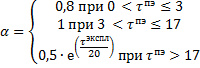 Интенсивность отказов теплопровода λ в зависимости от времени его эксплуатации представлена на рисунке 1.4.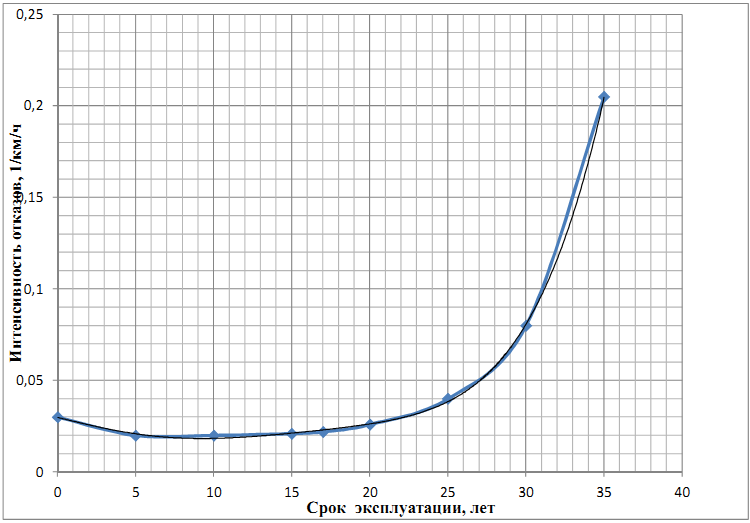 Рисунок 1.4. Интенсивность отказов теплопровода λПараметр потока отказов участков тепловой сети: ω = λ·L, 1/ч где L – длина участка тепловой сети, км. Параметр потока отказов арматуры: ωзра = λзра= 2,28·10-7, 1/ч. Среднее время до восстановления участков ТС [10]: zв = α·[1+(b+c·Lсз)·d1,2], ч где: Lсз – расстояние между секционирующими задвижками, м; d – диаметр теплопровода, м. Интенсивность восстановления элементов ТС: 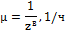 Стационарная вероятность рабочего состояния сети: 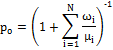 где N – число элементов ТС (участков и ЗРА). Вероятность безотказного теплоснабжения j-го потребителя – вероятность обеспечения в течение отопительного периода температуры воздуха в здании j-го потребителя не ниже минимально допустимого значения (определяется для каждого потребителя расчетной схемы ТС):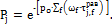 где  – продолжительность (число часов) стояния в течение отопительного периода температуры наружного воздуха  ниже  – температуры наружного воздуха, при которой время восстановления f-го элемента  равно временному резерву j-го потребителя, т.е. времени снижения температуры воздуха в здании j-го потребителя до минимально допустимого значения .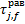 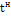 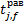 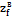 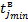 С помощью величин  и  выделяется доля отопительного сезона, в течение которой выход в аварию f-го элемента влияет на величину .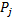 б) частота отключений потребителейАвариями в коммунальных отопительных котельных считаются: Разрушения (повреждения) зданий, сооружений, паровых и водогрейных котлов, трубопроводов пара и горячей воды, взрывы и воспламенения газа в топках и газоходах котлов, вызвавшие их разрушение, а также разрушения газопроводов и газового оборудования, взрывы в топках котлов, работающих на твердом и жидком топливе, вызвавшие остановку их на ремонт. Повреждение котла (вывод его из эксплуатации во внеплановый ремонт), если объем работ по восстановлению составляет не менее объема капитального ремонта. Повреждение насосов, подогревателей, вызвавших вынужденный останов котла (котлов), приведший к снижению общего отпуска тепла более чем на 50% продолжительностью свыше 16 часов. Авариями в тепловых сетях считаются: Разрушение (повреждение) зданий, сооружений, трубопроводов тепловой сети в период отопительного сезона при отрицательной среднесуточной температуре наружного воздуха, восстановление работоспособности которых продолжается более 36 часов. Повреждение трубопроводов тепловой сети, оборудования насосных станций, тепловых пунктов, вызвавшее перерыв теплоснабжения потребителей I категории (по отоплению) на срок более 8 часов, прекращение теплоснабжения или общее снижение более чем на 50 % отпуска тепловой энергии потребителям продолжительностью выше 16 часов. Технологическими отказами в коммунальных отопительных котельных считаются: Неисправность котла с выводом его из эксплуатации на внеплановый ремонт, если объем работ по восстановлению его работоспособности составляет не менее объема текущего ремонта. Неисправность насосов, подогревателей, другого вспомогательного оборудования, вызвавших вынужденный останов котла (котлов), приведший к общему снижению отпуска тепла более чем на 30, но не более 50% продолжительностью менее 16 часов. Останов источника тепла из-за прекращения по вине эксплуатационного персонала подачи воды, топлива или электроэнергии при температуре наружного воздуха: до (-10°С) – более 8 часов; от (-10°С) до (-15°С) – более 4 часов; ниже (-15°С) – более 2 часов. Технологическими отказами в тепловых сетях считаются: Неисправности трубопроводов тепловой сети, оборудования насосных станций, тепловых пунктов, поиск утечек, вызвавшие перерыв в подаче тепла потребителям I категории (по отоплению) свыше 4 до 8 часов, прекращение теплоснабжения (отопления) объектов соцкультбыта на срок, превышающий условия п. 4.16.1 ГОСТ Р 51617-2000 «Жилищно-коммунальные услуги. Общие технические условия» (допустимая длительность температуры воздуха в помещении не ниже 12°С – не более 16 часов; не ниже 10°С не более 8 часов; не ниже 8°С – не более 4 часов). По данным предоставленной информации ПМУП «УТВС» аварийные отключения в сетях за отчетный 2018 год отсутствуют. Технологические отказы устраняются в кратчайшие сроки. Качество предоставляемых услуг соответствует требованиям законодательства. в) поток (частота) и время восстановления теплоснабжения потребителей после отключенийВремя, затраченное на восстановление теплоснабжения потребителей после аварийных отключений, в значительной степени зависит от следующих факторов: диаметр трубопровода, тип прокладки, объем дренирования и заполнения тепловой сети. Среднее время, затраченное на восстановление теплоснабжения потребителей после аварийных отключений в отопительный период, зависит от характеристик трубопровода отключаемой тепловой сети, и соответствует установленным нормативам. Нормативный перерыв теплоснабжения (с момента обнаружения, идентификации дефекта и подготовки рабочего места, включающего себя установление точного места повреждения (со вскрытием канала) и начала операций по локализации поврежденного трубопровода). Указанные нормативы представлены в таблице 1.22. Таблица 1.22Среднее время на восстановление теплоснабжения при отключении тепловых сетейг) графические материалы (карты-схемы тепловых сетей и зон ненормативной надежности и безопасности теплоснабжения)Графические материалы (карты-схемы тепловых сетей и зон ненормативной надежности и безопасности теплоснабжения) не предоставлены. д) результаты анализа аварийных ситуаций при теплоснабжении, расследование причин которых осуществляется федеральным органом исполнительной власти, уполномоченным на осуществление федерального государственного энергетического надзораИнформация об аварийных ситуациях при теплоснабжении, расследование причин которых осуществляется федеральным органом исполнительной власти, отсутствует. е) результаты анализа времени восстановления теплоснабжения потребителей, отключенных в результате аварийных ситуаций при теплоснабженииИнформация об аварийных ситуациях при теплоснабжении отсутствует. Технико-экономические показатели теплоснабжающих и теплосетевых организацийВ систему теплоснабжения сельского поселения Сентябрьский входит 1 ведомственная котельная. Котельная принадлежит НУМН АО «Транснефть – Сибирь». Износ основного оборудования котельной составляет 40%. Установленная мощность котельной представлена в таблице 1.2. На основании договора ОАО «Сибнефтепровод» поставляет тепловую энергию ПМУП «УТВС» для потребителей с. п. Сентябрьский. Отпуск тепловой энергии производится по тепловым сетям, которыми на основании договора аренды с Департаментом имущественных отношений Нефтеюганского района пользуется «Пойковское муниципальное унитарное предприятие «Управление тепловодоснабжения», а также отпуск тепловой энергии производиться по сетям НУМН АО «Транснефть – Сибирь». Таблица 1.23Технико-экономические показатели теплоснабжающих и теплосетевых организаций на территории сельского поселения Сентябрьский за 2018 годЦены (тарифы) в сфере теплоснабженияа) описание динамики утвержденных цен (тарифов), устанавливаемых органами исполнительной власти субъекта Российской Федерации в области государственного регулирования цен (тарифов) по каждому из регулируемых видов деятельности и по каждой теплосетевой и теплоснабжающей организации с учетом последних 3 летГосударственное регулирование цен (тарифов) на тепловую энергию (мощность) осуществляется на основе принципов, установленных Федеральным законом № 190-ФЗ «О теплоснабжении» от 27.07.2010 года, в соответствии с основами ценообразования в сфере теплоснабжения, правилами регулирования цен (тарифов) в сфере теплоснабжения, утвержденными Правительством Российской Федерации, иными нормативными правовыми актами и методическими указаниями, утвержденными федеральным органом исполнительной власти в области государственного регулирования тарифов в сфере теплоснабжения. Регулирование цен (тарифов) в сфере теплоснабжения осуществляется в соответствии со следующими основными принципами: обеспечение доступности тепловой энергии (мощности), теплоносителя для потребителей; обеспечение экономической обоснованности расходов теплоснабжающих организаций, теплосетевых организаций на производство, передачу и сбыт тепловой энергии (мощности) теплоносителя; обеспечение достаточности средств для финансирования мероприятий по надежному функционированию и развитию систем теплоснабжения; стимулирование повышения экономической и энергетической эффективности при осуществлении деятельности в сфере теплоснабжения; обеспечение стабильности отношений между теплоснабжающими организациями и потребителями за счет установления долгосрочных тарифов; обеспечение открытости и доступности для потребителей, в том числе для населения, процесса регулирования цен (тарифов) в сфере теплоснабжения; создание условий для привлечения инвестиций; определение размера средств, направляемых на оплату труда, в соответствии с отраслевыми тарифными соглашениями; обязательный раздельный учет организациями, осуществляющими регулируемые виды деятельности в сфере теплоснабжения, объема производства тепловой энергии, теплоносителя, доходов и расходов, связанных с производством, передачей и со сбытом тепловой энергии, теплоносителя; контроль за соблюдением требований законодательства об энергосбережении и о повышении энергетической эффективности в целях сокращения потерь энергетических ресурсов, в том числе требований к разработке и реализации программ в области энергосбережения и повышения энергетической эффективности, требований к организации учета и контроля используемых энергетических ресурсов. В систему теплоснабжения сельского поселения Сентябрьский входит одна котельная. Тарифы на услуги по производству и передаче тепловой энергии регулируются органом исполнительной власти – Региональная служба по тарифам Ханты-Мансийского автономного округа – Югры. В качестве периода регулирования принимается финансовый год. Динамику утвержденных тарифов на тепловую энергию в разрезе источника централизованного теплоснабжения можно проследить по таблице 1.24. Таблица 1.24Динамика тарифов на тепловую энергию по ООО «Промысловик» сельского поселения СентябрьскийКак видно из таблицы, тарифы на услуги теплоснабжения из года в год имеют положительную динамику роста. В 2017 году рост тарифа с 01.07.2017 года по отношению к 2016 году (тариф с 01.07.2016 г.) составил 5,4%. б) описание структуры цен (тарифов), установленных на момент разработки схемы теплоснабжения (актуализация на 2020 год)Для утверждения тарифа на тепловую энергию производится экспертная оценка предложений об установлении тарифа на тепловую энергию, в которую входят такие показатели как: выработка тепловой энергии, собственные нужды котельной, потери тепловой энергии, отпуск тепловой энергии, закупка моторного топлива, прочих материалов на нужды предприятия, плата за электроэнергию, холодное водоснабжение, оплата труда работникам предприятия, арендные расходы и налоговые сборы и прочее. На основании вышеперечисленного формируется цена тарифа на тепловую энергию, которая проходит слушания и защиту в комитете по тарифам. Тарифы на момент актуализации Схемы теплоснабжения составляют: - для населения и сторонних организаций – 2794,31 руб./Гкал (тариф с 01.07.2018 г.).в) описание платы за подключение к системе теплоснабженияРасчет платы за подключение к системе теплоснабжения отсутствует. г) описание платы за услуги по поддержанию резервной тепловой мощности, в том числе для социально значимых категорий потребителейВ соответствии с требованиями Федерального Закона Российской Федерации от №190-ФЗ «О теплоснабжении»: «- потребители, подключенные к системе теплоснабжения, но не потребляющие тепловой энергии (мощности), теплоносителя по договору теплоснабжения, заключают с теплоснабжающими организациями договоры на оказание услуг по поддержанию резервной мощности».Плата за услуги по поддержанию резервной тепловой мощности, в том числе для социально значимых категорий потребителей, отсутствует. д) описание динамики предельных уровней цен на тепловую энергию (мощность), поставляемую потребителям, утверждаемых в ценовых зонах теплоснабжения с учетом последних 3 летЦеновые зоны на территории сельского поселения Сентябрьский отсутствуют. е) описание средневзвешенного уровня сложившихся за последние 3 года цен на тепловую энергию (мощность), поставляемую единой теплоснабжающей организацией потребителям в ценовых зонах теплоснабженияЦеновые зоны на территории сельского поселения Сентябрьский отсутствуют. Описание существующих технических и технологических проблем в системах теплоснабжения поселения, городского округа, города федерального значенияа) описание существующих проблем организации качественного теплоснабжения (перечень причин, приводящих к снижению качества теплоснабжения, включая проблемы в работе теплопотребляющих установок потребителей)Основные проблемы организации качественного теплоснабжения сводятся к перечню финансовых и технических причин приводящих к снижению качества теплоснабжения: Внутридомовые системы отопления требуют комплексной регулировки и наладки. Необходима модернизация внутридомовых систем с целью возможности автоматического поддержания рабочих параметров теплоснабжения. Для выбора оптимального варианта реконструкции системы теплоснабжения сельского поселения Сентябрьский необходимо произвести энергетическое обследование внутридомовых систем теплоснабжения потребителей сельского поселения с целью принятия решения о переводе ГВС с открытой тупиковой схемы на закрытую. Высокий износ основного оборудования тепловых сетей и источника теплоснабжения при повышении требований установленных законодательными актами и нормативными документами к оснащенности этих объектов средствами автоматизации и противоаварийными защитами. Наличие открытой бесциркуляционной системы горячего водоснабжения в сельском поселении Сентябрьский. Недостатки – значительный слив горячей воды из-за отсутствия циркуляционного трубопровода ГВС. Открытый водоразбор теплоносителя для нужд ГВС характеризуется главным отрицательным для качественного теплоснабжения потребителей фактором – резкопеременным в течение суток и изменяющимся в течение отопительного сезона водоразбором, что непосредственно отражается в расходах сетевого теплоносителя, давлениях в подающем, обратном трубопроводах и приводит к низкой гидравлической устойчивости сети. Отсутствие возможности влиять на понижение тарифа тепловой энергии ведомственной котельной. Сокращение тарифа возможно при газификации котельных. Необходимо следовать принципам «Требований к порядку разработки и утверждения схем теплоснабжения» ПП РФ № 154 от 22.02.2012 г.: №6д «минимизация затрат на теплоснабжение в расчёте на единицу тепловой энергии для потребителя…» №6ж «согласование схем теплоснабжения с иными программами развития сетей инженерно-технического обеспечения, а также с программами газификации поселений».б) описание существующих проблем организации надежного теплоснабжения поселения, городского округа, города федерального значения (перечень причин, приводящих к снижению надежности теплоснабжения, включая проблемы в работе теплопотребляющих установок потребителей)Проблемы в организации надежного и безопасного теплоснабжения сводятся к следующим основным причинам: Высокий износ основного оборудования тепловых сетей (52%) и источника теплоснабжения (30%). Наличие открытой системы ГВС. в) описание существующих проблем развития систем теплоснабженияТеплоснабжающей организацией в п. Сентябрьский совместно с Администрацией сельского поселения Сентябрьский проводится большая работа по повышению надежности теплоснабжения сельского поселения, устранению имеющихся технических и технологических проблем, а именно: на котельной производится плановый ремонт основного и вспомогательного оборудования; проводится ремонт и перекладка проблемных участков тепловых сетей. Однако существуют проблемы, которые сдерживают развитие системы теплоснабжения сельского поселения Сентябрьский. Этими проблемами являются: В настоящее время теплоснабжение поселка осуществляется от ведомственной котельной НУМН АО «Транснефть – Сибирь». В целях обеспечения надежности в снабжении поселка тепловой энергией, а также в возможном снижении стоимости теплоэнергии, необходимо построить современную собственную котельную на газе. Газоснабжение от магистрального газопровода Уренгой-Челябинск с точкой врезки в 1,5 км. Низкий процент замены сетей теплоснабжения из-за недостатка финансовых средств. Необходимо выделение дополнительных целевых бюджетных средств на замену сетей теплоснабжения. Неудовлетворительное состояние тепловой изоляции сетей ТВС. Необходима модернизация тепловой изоляции сетей ТВС надземной прокладки с применением передовых технологий. Необходимо проведение наладки тепловых сетей в сельском поселении. Для решения проблем требуется разработка, финансирование и реализация инвестиционных программ в области энергосбережения и повышения энергетической эффективности. В таблице 1.25 указаны основные факторы влияющие на затраты по эксплуатации и возможные пути их снижения, предлагаемые в Схеме. Таблица 1.25Факторы влияющие на затраты по эксплуатации предлагаемые в схеме теплоснабженияг) описание существующих проблем надежного и эффективного снабжения топливом действующих систем теплоснабженияПроблемы в снабжении топливом (в том числе запасов) действующей системы теплоснабжения отсутствуют. д) анализ предписаний надзорных органов об устранении нарушений, влияющих на безопасность и надежность системы теплоснабженияПредписания надзорных органов об устранении нарушений, влияющих на безопасность и надежность системы теплоснабжения, отсутствуют.СУЩЕСТВУЮЩЕЕ И ПЕРСПЕКТИВНОЕ ПОТРЕБЛЕНИЕ ТЕПЛОВОЙ ЭНЕРГИИ НА ЦЕЛИ ТЕПЛОСНАБЖЕНИЯДля разработки раздела по определению перспективного потребления тепловой энергии необходимы следующие базовые документы по перспективному развитию: актуализированный утвержденный Генеральный план развития муниципального образования; структурированные данные по перспективному развитию поселка с разделением на жилищную, административно-общественную, производственную застройку; утвержденные расчетные элементы территориального деления на все покрытие перспективной тепловой нагрузки сельского поселения с привязкой данных по каждому элементу. В рамках этапа работы по определению перспективного потребления тепловой энергии муниципального образования «сельское поселение Сентябрьский» был выполнен анализ документов по перспективному развитию поселения, выданных Администрацией сельского поселения Сентябрьский, а именно: Генеральный план муниципального образования «сельское поселение Сентябрьский»; Земельные участки для строительства многоквартирных жилых домов; Прогнозная информация по расселению аварийных и непригодных для проживания многоквартирных жилых домов на период 2014-2016 гг. При изучении вышеперечисленных материалов было выявлено, что в поселении отсутствуют утвержденные данные по развитию производственных площадок. а) данные базового уровня потребления тепла на цели теплоснабженияТепловая энергия котельной поступает в систему централизованного теплоснабжения сельского поселения Сентябрьский. Суммарная тепловая нагрузка присоединенных потребителей – 4,427 Гкал/час, с учетом максимально-часовой нагрузки на ГВС (отопление – 3,57386 Гкал/ч, ГВС 0,85314 Гкал/ч). В таблице 2.1 представлены показатели базового уровня потребления тепла потребителями, подключенными к источнику тепловой энергии сельского поселения Сентябрьский. Таблица 2.1Показатели базового уровня потребления тепла потребителями, подключенными к источнику тепловой энергии сельского поселения Сентябрьский – котельной ЛПДС «Южный Балык»Суммарная максимальночасовая тепловая нагрузка потребителей, подключенных к системе теплоснабжения котельной на 01.01.2018 года, составляет 4,427 Гкал/ч. Наибольшая тепловая нагрузка подключенных потребителей – нагрузка жилого фонда. Балансы тепловой мощности источников и тепловых нагрузок потребителей в зонах действия источников тепла приведены в главе 4. Подробный анализ работы теплоисточников в 2018 году приведен в главе 1. В качестве базового периода приняты данные по объектам системы теплоснабжения на 2018 год. Соотношение тепловых нагрузок по видам теплопотребления представлено на диаграмме 2.1. Диаграмма 2.1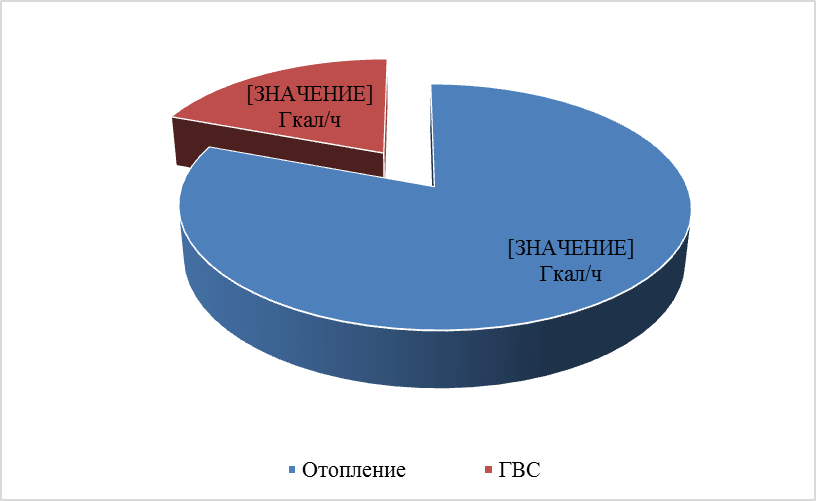 Из диаграммы следует, что 80% от суммарной тепловой нагрузки составляет отопительная нагрузка, 20% – горячее водоснабжение. б) прогнозы приростов площади строительных фондов, сгруппированные по расчетным элементам территориального деления и по зонам действия источников тепловой энергии с разделением объектов строительства на многоквартирные дома, индивидуальные жилые дома, общественные здания, производственные здания промышленных предприятий, на каждом этапеСогласно Постановлению Правительства РФ от 22.02.2012 года № 154 «О требованиях к схемам теплоснабжения, порядку их разработки и утверждения» прогнозируемые приросты на каждом этапе площади строительных фондов должны быть сгруппированы по расчетным элементам территориального деления и по зонам действия источников тепловой энергии. Для разработки прогноза спроса на тепловую мощность в сельском поселении Сентябрьский на период 2018-2028 гг. была использована информация об объемах планируемого строительства на основании следующих исходных данных: земельные участки для строительства многоквартирных жилых домов в сельском поселении Сентябрьский; расчетные тепловые нагрузки перспективных площадок застройки. Прогноз выполнен по жилым и планировочным районам с привязкой к существующему источнику тепловой энергии. Количественное развитие промышленных предприятий и увеличение тепловой нагрузки действующих предприятий сельского поселения Сентябрьский в рассматриваемой перспективе не планируется. К перспективному строительству зданий общественных организаций относится спортивный зал общего пользования. Адресный прогноз сноса и прироста площадей строительных жилых фондов представлен в таблице 2.2. В таблице представлены данные сноса площадей и ввода новых площадей по зонам теплоснабжения на перспективу 2018-2028 гг. Таблица 2.2Сносимые и отапливаемые площади строительного жилого фонда сельского поселения Сентябрьский, тыс. м2, за рассматриваемый периодУвеличение площади строительных фондов за рассматриваемый период с 2018 г. по 2028 г. составляет 5,069 тыс. м2. Прогноз прироста площади строительных фондов по годам застройки представлен на диаграмме 2.2. Диаграмма 2.2Максимальное увеличение строительного фонда прогнозируется на 2-й этап рассматриваемого периода, в том числе объект социальной сферы – спортивный зал общего пользования. В ходе реализации схемы теплоснабжения неизбежна её корректировка с учетом фактических вводимых в эксплуатацию площадей строительных фондов и реализуемых программ по строительству бюджетного жилья. в) прогнозы перспективных удельных расходов тепловой энергии на отопление, вентиляцию и горячее водоснабжение, согласованных с требованиями к энергетической эффективности объектов теплопотребления, устанавливаемых в соответствии с законодательством Российской ФедерацииПри формировании прогноза теплопотребления на расчетный период приняты нормативные значения удельного теплопотребления вновь строящихся и реконструируемых зданий в соответствии с СНиП 23-02-2003 «Тепловая защита зданий» и на основании приказа Минрегиона России от 28 мая 2010 г. № 262 «О требованиях энергетической эффективности зданий, строений и сооружений». г) прогнозы приростов объемов потребления тепловой энергии (мощности) и теплоносителя с разделением по видам теплопотребления в каждом расчетном элементе территориального деления и в зоне действия каждого из существующих или предлагаемых для строительства источников тепловой энергии на каждом этапеАдресный прогноз уменьшения (за счет сноса площадей) и прироста тепловых нагрузок потребителей жилого фонда и спортивного зала общего пользования представлен в таблице 2.3. Таблица 2.3Потребляемые мощности по этапам схемы теплоснабженияПрирост тепловой нагрузки по перспективному строительству в муниципальном образовании «сельское поселение Сентябрьский» за период с 2018 г. по 2028 г. составит 1,1891 Гкал/ч в том числе: отопление, вентиляция – 0,9991 Гкал/ч (84%); горячее водоснабжение 0,19 Гкал/ч (16%). На диаграмме 2.3 отражен перспективный прирост тепловой нагрузки по годам застройки. Диаграмма 2.3Максимальное увеличение тепловой нагрузки строительных жилых фондов запланировано в во 2-й срок рассматриваемого периода, а также объект социальной сферы – спортивный зал общего пользования. Прирост тепловой нагрузки в муниципальном образовании «сельское поселение Сентябрьский» с учетом сноса ветхоаварийных объектов с 2018 г. по 2028 г. составит 1,1891 Гкал/ч в том числе: отопление, вентиляция – 0,9991 Гкал/ч (84%); горячее водоснабжение 0,19 Гкал/ч (16%). Обеспечение перспективного прироста тепловой энергии в муниципальном образовании «сельское поселение Сентябрьский» рассмотрено в главе 7 «Предложения по строительству, реконструкции, техническому перевооружению и (или) модернизации источников тепловой энергии». д) прогнозы приростов объемов потребления тепловой энергии (мощности) и теплоносителя с разделением по видам теплопотребления в расчетных элементах территориального деления и в зонах действия индивидуального теплоснабжения на каждом этапеВ соответствии с предоставленными исходными материалами прогноз прироста объемов потребления тепловой энергии не планируется в зонах действия индивидуального теплоснабжения, а также не планируется присоединение индивидуального теплоснабжения к системе централизованного теплоснабжения. е) прогнозы приростов объемов потребления тепловой энергии (мощности) и теплоносителя объектами, расположенными в производственных зонах, при условии возможных изменений производственных зон и их перепрофилирования и приростов объемов потребления тепловой энергии (мощности) производственными объектами с разделением по видам теплопотребления и по видам теплоносителя (горячая вода и пар) в зоне действия каждого из существующих или предлагаемых для строительства источников тепловой энергии на каждом этапеВ соответствии с предоставленными исходными материалами прирост объемов потребления тепловой энергии не планируется объектами, расположенными в производственных зонах, а также перепрофилирование производственной зоны в жилую застройку.ЭЛЕКТРОННАЯ МОДЕЛЬ СИСТЕМЫ ТЕПЛОСНАБЖЕНИЯ ПОСЕЛЕНИЯ, ГОРОДСКОГО ОКРУГА, ГОРОДА ФЕДЕРАЛЬНОГО ЗНАЧЕНИЯРазработка электронной модели осуществлялась в программном продукте ООО «Политерм» ГИС Zulu на основе программного комплекса ZuluThermo. Пакет ZuluThermo позволяет создать расчетную математическую модель сети, выполнить паспортизацию сети, и на основе созданной модели решать информационные задачи, задачи топологического анализа, и выполнять различные теплогидравлические расчеты. Математическая модель сети для проведения теплогидравлических расчетов представляет собой граф, где дугами, соединяющими узлы, являются участки трубопроводов. Несмотря на то, что на участке может быть и подающий и обратный трубопровод, пользователь изображает участок сети в одну линию. Это внешнее представление сети. а) графическое представление объектов системы теплоснабжения с привязкой к топографической основе поселения, городского округа, города федерального значения и с полным топологическим описанием связности объектовПри построении электронной модели схемы за основу приняты снимки топографической съемки в масштабе 1:500. Для оформления электронной модели со снимка топографической съемки в формате векторной графики были перенесены: здания и сооружения, дороги, реки. В соответствии с дополнительно собранной информацией на схеме были отмечены названия улиц и номера домов. Непосредственно электронная модель состоит из составных элементов: узлов и соединяющих их участков тепловой сети. Узлами сети являются источники, центральные тепловые пункты, тепловые камеры, потребители. Участки тепловой сети по умолчанию имеют подающий и обратный трубопровод, но обозначаются в одну линию. В представленной электронной модели для удобства навигации сети теплоснабжения разделены на группы: магистральные, распределительные, квартальные, сети абонента. б) паспортизацию объектов системы теплоснабженияОбъекты системы теплоснабжения представлены в электронной модели как элементы схемы. Каждый элемент схемы имеет собственную базу данных, содержащую как описательную (название, балансовая принадлежность и т.п.), так и расчетную (длина, диаметр, располагаемый напор, расход и т.п.) информацию. При необходимости информация по каждому элементу или группе однотипных элементов (например, только по участкам тепловой сети или только по потребителям) может быть выгружена из базы данных в необходимом объеме. Дальнейшая обработка данных производится без использования программного комплекса ZuluThermo. в) паспортизацию и описание расчетных единиц территориального деления, включая административноеГибкая форма запросов к базе данных позволяет выгружать данные по любому предопределенному признаку. По умолчанию все объекты одной сети привязаны к уникальному номеру источника. Возможности настройки базы данных позволяют вводить любые признаки группировки элементов сети, в том числе по территориальному признаку. Таким образом, например, можно получить сводную таблицу данных по всем сетям с.п. Сентябрьский, а можно только по одному источнику. г) гидравлический расчет тепловых сетей любой степени закольцованности, в том числе гидравлический расчет при совместной работе нескольких источников тепловой энергии на единую тепловую сетьНа основании заполненных данных по узлам схемы и соединяющим их участкам тепловой сети формируется расчетная модель. При достаточном заполнении данных программный комплекс ZuluThermo позволяет смоделировать работу системы теплоснабжения при заданных параметрах. Результат расчета не зависит от взаимного расположения узлов и участков на карте, но зависит от порядка их соединения и характеристик, занесенных в базу данных. Взаимное влияние элементов схемы определяется программой в процессе расчета: направление потока теплоносителя, привязка потребителя к источнику. Так, при работе нескольких источников на одну сеть по распределению потоков, программа определяет для каждого потребителя, от какого источника он получает тепло. По результатам гидравлического расчета в базе данных каждого элемента обновляются расчетные параметры теплоносителя: температура, скорость, располагаемый напор.д) моделирование всех видов переключений, осуществляемых в тепловых сетях, в том числе переключений тепловых нагрузок между источниками тепловой энергииОсновной задачей инженера при разработке электронной модели существующей тепловой сети является калибровка расчетных параметров для приближения их к фактическим. После сведения схемы и заполнения основных данных производится первичный наладочный расчет для получения идеальной модели существующей схемы теплоснабжения, но не соответствующей ей. Для этого необходимы данные по фактическим параметрам теплоносителя (расход, напор, температура теплоносителя) в основных узлах тепловой сети (источник, ЦТП, потребитель). В процессе калибровки корректируются значения местных сопротивлений, шероховатостей трубопроводов и т.п. После калибровки можно производить расчеты при различных вариантах переключений в схеме. Для этого в ZuluThermo предлагается отдельный модуль «Коммутационные задачи», позволяющий производить анализ отключений, переключений, поиск ближайшей запорной арматуры, отключающей участок от источников, или полностью изолирующей участок. Основным условием работы модуля является наличие в расчетной модели элементов типа «задвижка». е) расчет балансов тепловой энергии по источникам тепловой энергии и по территориальному признакуРезультаты гидравлических расчетов каждого варианта, так же, как и исходные данные, заносятся в базу данных каждого элемента схемы. Возможности настройки базы данных позволяют вводить любые признаки группировки элементов сети, в том числе по территориальному признаку. При необходимости информация по каждому элементу или группе однотипных элементов (например, только по источникам или в целом по городу) может быть выгружена из базы данных в необходимом объеме. Дальнейшая обработка данных производится без использования программного комплекса ZuluThermo. ж) расчет потерь тепловой энергии через изоляцию и с утечками теплоносителяПри наличии достаточного объема данных по участкам тепловых сетей (тип изоляции, способ прокладки) в данной электронной модели возможно произвести расчет потерь тепловой энергии как через изоляцию, так и с утечками теплоносителя. Расчет производится помесячно для каждого типа потерь, в том числе с разбивкой на подающий и обратный трубопровод. з) расчет показателей надежности теплоснабженияЦелью расчета надежности теплоснабжения является оценка надежности теплоснабжения потребителей в тепловых схемах систем централизованного теплоснабжения и обоснование необходимых мероприятий по достижению требуемой надежности для каждого потребителя. Обоснование необходимости реализации мероприятий, повышающих надежность теплоснабжения потребителей тепловой энергии, осуществляется по результатам качественного анализа полученных численных значений. Проверка эффективности реализации мероприятий, повышающих надежность теплоснабжения потребителей, осуществляется путем сравнения исходных (полученных до реализации) значений показателей надежности, с расчетными значениями, полученными после реализации (моделирования реализации) этих мероприятий. Результаты расчета заносятся в базу данных каждого элемента и доступны для выгрузки в необходимом объеме. Расчет показателей надежности теплоснабжения представлен в главе 11 «Оценка надёжности теплоснабжения» настоящего документа. и) групповые изменения характеристик объектов (участков тепловых сетей, потребителей) по заданным критериям с целью моделирования различных перспективных вариантов схем теплоснабженияМоделирование возможных вариантов переключений позволяет проанализировать поведение существующей схемы теплоснабжения, но для анализа возможных вариантов развития оно уже не подходит. На этом этапе мы имеем данные о перспективном строительстве и отключении (сносе) существующих потребителей. Для моделирования перспективных изменений в схеме теплоснабжения есть возможность группового изменения данных по выбранному признаку. Поверочный гидравлический расчет при каждом изменении позволяет определить работоспособность системы теплоснабжения после внесенных изменений. Кроме того, для анализа вариантов изменения модели теплоснабжения удобно пользоваться сравнительными пьезометрическими графиками.к) сравнительные пьезометрические графики для разработки и анализа сценариев перспективного развития тепловых сетейПостроение пьезометрического графика ведется по заданному маршруту, определяемому пользователем. Обычно задается маршрут от источника до самого «плохого» потребителя – с самым низким располагаемым напором, или наиболее удаленного. Табличная информация, отображаемая вместе с графиком, позволяет отследить динамику параметров теплоносителя (скорость, давление, располагаемый напор, падение напора на участке и т.п.) на каждом элементе заданного маршрута. Что полезно для выявления самых загруженных участков сети, а также для оценки ее пропускной способности при разработке и анализе сценариев перспективного развития. Сравнительные пьезометрические графики представлены в приложении Б. Сравнительные пьезометрические графики для разработки и анализа сценариев перспективного развития тепловых сетей сельского поселения Сентябрьский представлены в электронной модели разработанной в программном комплексе «ZuluThermo».СУЩЕСТВУЮЩИЕ И ПЕРСПЕКТИВНЫЕ БАЛАНСЫ ТЕПЛОВОЙ МОЩНОСТИ ИСТОЧНИКОВ ТЕПЛОВОЙ ЭНЕРГИИ И ТЕПЛОВОЙ НАГРУЗКИ ПОТРЕБИТЕЛЕЙТепловая энергия для системы теплоснабжения на территории сельского поселения Сентябрьский Нефтеюганского района вырабатывается на локальной ведомственной котельной НУМН АО «Транснефть – Сибирь» управления магистральных нефтепроводов ЛПДС «Южный Балык», расположенной на территории НУМН АО «Транснефть – Сибирь». а) балансы существующей на базовый период схемы теплоснабжения (актуализации схемы теплоснабжения) тепловой мощности и перспективной тепловой нагрузки в каждой из зон действия источников тепловой энергии с определением резервов (дефицитов) существующей располагаемой тепловой мощности источников тепловой энергии, устанавливаемых на основании величины расчетной тепловой нагрузки, а в ценовых зонах теплоснабжения - балансы существующей на базовый период схемы теплоснабжения (актуализации схемы теплоснабжения) тепловой мощности и перспективной тепловой нагрузки в каждой системе теплоснабжения с указанием сведений о значениях существующей и перспективной тепловой мощности источников тепловой энергии, находящихся в государственной или муниципальной собственности и являющихся объектами концессионных соглашений или договоров арендыПо отчетным данным, предоставленным НУМН АО «Транснефть – Сибирь» и ООО «Промысловик» за 2013 год (базовый для расчета Схемы), в таблице 4.1 приведены существующие балансы установленной тепловой мощности и тепловых нагрузок потребителей в зонах действия источника тепла сельского поселения Сентябрьский, а также профицит мощности источника. Также в таблице 4.1 представлен баланс тепловой мощности и тепловых нагрузок котельной п. Сентябрьский в перспективе до 2028 года. Таблица 4.1Профицит установленной мощности, приведённый в таблице, сложился по данным ведомственной котельной, предоставленным УКС и ЖКК. Присоединённая нагрузка и тепловые потери при передаче – расчётные данные потребности поставки тепловой энергии от ведомственной котельной ЛПДС «Южный Балык» для потребителей ПМУП «УТВС». Тепловые потери при передаче тепловой энергии приняты по расчёту (19%), так как фактические показатели 2013 года ниже – 5% (в процентном отношении к отпуску тепловой энергии в сеть). Из баланса представленного в таблице 4.1 видно, что на протяжении расчётного периода до 2028 года имеется достаточный резерв мощности котельной. б) гидравлический расчет передачи теплоносителя для каждого магистрального вывода с целью определения возможности (невозможности) обеспечения тепловой энергией существующих и перспективных потребителей, присоединенных к тепловой сети от каждого источника тепловой энергииТак как в настоящее время теплоснабжение с. п. Сентябрьский осуществляется от ведомственной котельной НУМН АО «Транснефть – Сибирь», у администрации сельского поселения нет возможности изменения режимов работы и замены изношенного оборудования котельной. Котельная расположена на расстоянии более 470 м от посёлка. В связи с этим предлагаем два варианта развития системы теплоснабжения: Вариант 1: Источником теплоснабжения остается котельная НУМН АО «Транснефть – Сибирь» (КПД 85%), имеющая значительный резерв мощности; Вариант 2: Строительство новой блочной автоматизированной котельной (КПД 92%, возможен перевод на газ). Перспективное развитие системы теплоснабжения на период до 2028 года рассмотрено с учетом: Изменения присоединенной нагрузки при перспективной застройке и сносе ветхоаварийных зданий. Расположения источника теплоснабжения: Вариант 1: Существующая котельная удалена от с. п. Сентябрьский более чем на 0,47 км (до ТК1/1); Вариант 2: Строительство новой котельной предлагается разместить на расстоянии 0,39 км от существующей камеры ТК1/1. Перевода системы теплоснабжения с.п. Сентябрьский на закрытую схему: Вариант 1: Организация циркуляционного контура ГВС непосредственно в ИТП потребителей только перспективных зданий, у существующих зданий остается открытая схема. Нет возможности закрыть схему по существующим потребителям, так как: большинство потребителей – частный сектор (нет возможности установки ИТП в здании из-за незначительной тепловой нагрузки); срезка существующего температурного графика 50°С, поэтому не обеспечивается допустимая минимальная температура теплоносителя на нужды ГВС (требование санитарных норм) в случае установки циркуляционного контура ГВС в ЦТП (остывание теплоносителя по длине трубопровода). Для полного закрытия схемы по данному варианту (после энергетического обследования потребителей) следует рассмотреть возможность отключения малых потребителей ГВС по открытой схеме и установки электрических водонагревателей. При подтверждении предварительного заключения о невозможности закрытия схемы ГВС поселения обеспечить поставку потребителям холодной и горячей воды, соответствующей санитарно-эпидемиологическим нормам, для чего установить модульную станцию обезжелезивания на рабочей артезианской скважине. Вариант 2: Организация циркуляционного контура ГВС непосредственно в ИТП потребителей только перспективных зданий и циркуляционного контура ГВС в ЦТП для существующих зданий с открытой схемой теплоснабжения. Для новой котельной срезка температурного графика будет не ниже 65°С. Реконструкции сетей теплоснабжения: Вариант 1: Перекладка магистральных сетей с недостаточной пропускной способностью – увеличение диаметров трубопроводов (см. глава 8 «Предложения по строительству, реконструкции и (или) модернизации тепловых сетей»); Вариант 2: Перекладка магистральных сетей с недостаточной пропускной способностью, прокладка трубопроводов системы отопления от новой котельной до существующей тепловой камеры ТК1/1 и трубопроводов системы ГВС от ЦТП до конечных потребителей (см. глава 8 «Предложения по строительству, реконструкции и (или) модернизации тепловых сетей»). Параметров теплоносителя источника теплоснабжения: Вариант 1: Температурный график теплоносителя 95/70 со срезкой в 50°С (без изменений), параметры по давлению остаются неизменными; Вариант 2: Температурный график теплоносителя 95/70 со срезкой в 65°С, давление в подающем и обратном трубопроводе системы отопление подбирается оптимальным для экономичной работы насосов (рисунок 4.1). Результаты гидравлических расчетов и построенные по их результатам пьезометрические графики для существующего положения и перспективного развития по Варианту 1 и Варианту 2 представлены в приложениях А, Б. Температурный графикОтопительный температурный график 95-70ºС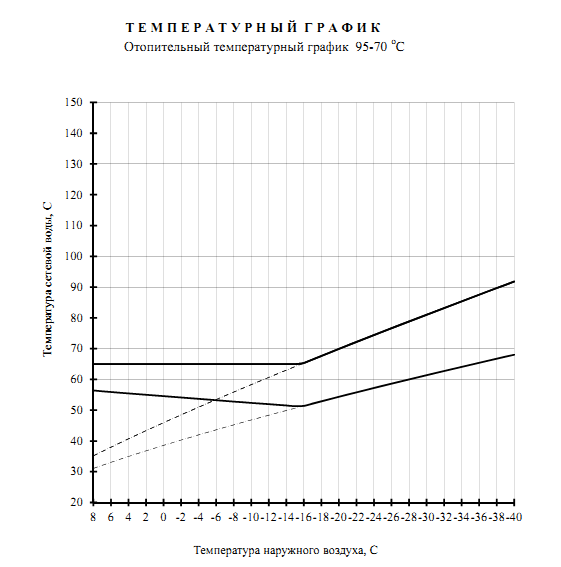 Рис. 4.1. Температурный график теплоносителя 95/70 со срезкой в 65°С1. Температура воздуха внутри помещения принята +20ºС. 2. Пунктиром показана температура сетевой воды при отсутствии горячего водоснабжения. в) выводы о резервах (дефицитах) существующей системы теплоснабжения при обеспечении перспективной тепловой нагрузки потребителейСогласно представленной выше информации, на источнике тепловой энергии сельского поселения Сентябрьский сохраняется резерв тепловой мощности на протяжении всего расчетного срока.МАСТЕР-ПЛАН РАЗВИТИЯ СИСТЕМ ТЕПЛОСНАБЖЕНИЯ ПОСЕЛЕНИЯ, ГОРОДСКОГО ОКРУГА, ГОРОДА ФЕДЕРАЛЬНОГО ЗНАЧЕНИЯМастер-план в схеме теплоснабжения выполняется в соответствии с Требованиями к схемам теплоснабжения (Постановление Правительства Российской Федерации № 154 от 22 февраля 2012 г.) для формирования нескольких вариантов развития системы теплоснабжения сельского поселения Сентябрьский, из которых будет отобран наиболее оптимальный вариант развития системы теплоснабжения. а) описание вариантов (не менее двух) перспективного развития систем теплоснабжения поселения, городского округа, города федерального значения (в случае их изменения относительно ранее принятого варианта развития систем теплоснабжения в утвержденной в установленном порядке схеме теплоснабжения)В Мастер-плане сформировано 2 варианта развития системы теплоснабжения сельского поселения Сентябрьский. В основу подготовки и дальнейшей работы с Мастер-планом была заложена следующая методология, определяющая подход и последовательность работ: На первом этапе разработана электронная модель системы теплоснабжения, были внесены и подключены перспективные тепловые нагрузки на основании результатов работы по определению перспективного потребления тепловой энергии на цели теплоснабжения до 2028 года, изложенные в главе 2 «Существующее и перспективное потребление тепловой энергии на цели теплоснабжения» обосновывающих материалов к схеме теплоснабжения сельского поселения Сентябрьский на период с 2014 до 2028 год. Параллельно первому этапу работ был промоделирован перевод потребителей ГВС с открытой схемы присоединения на закрытую схему ГВС потребителей. По результатам работ выбирались наиболее оптимальные варианты развития системы теплоснабжения, по которым формировались балансы тепловой мощности источников, результаты гидравлических расчетов и программа мероприятий по строительству, реконструкции и техническому перевооружению системы теплоснабжения. Каждый вариант должен обеспечивать покрытие всего перспективного спроса на тепловую мощность, возникающего в сельском поселении, и критерием этого обеспечения является выполнение балансов тепловой мощности источников тепловой энергии и спроса на тепловую мощность при расчетных условиях, заданных нормативами проектирования систем отопления, вентиляции и горячего водоснабжения объектов теплопотребления. Выполнение текущих и перспективных балансов тепловой мощности источников и текущей и перспективной тепловой нагрузки в каждой зоне действия источника тепловой энергии является условием для разработки вариантов мастер-плана. Варианты Мастер-плана формируют базу для разработки предпроектных предложений по новому строительству и реконструкции тепловых сетей для различных вариантов состава энергоисточников, обеспечивающих перспективные балансы спроса на тепловую мощность. После разработки предпроектных предложений для каждого из вариантов мастер - плана выполняется оценка финансовых затрат, необходимых для их реализации. Вариант №1Источник теплоснабжения существующий – ведомственная котельная НУМН АО «Транснефть – Сибирь». Для сельского поселения необходима замена одного существующего котлоагрегата (КПД 85%). Рассмотреть возможность децентрализации систем теплоснабжения одноэтажных зданий с небольшим количеством проживающих на локальные электрокотельные, а в будущем (после строительства газотранспортной системы) – на индивидуальные двухконтурные газовые котлы. Перевод системы теплоснабжения на закрытую схему: Организация циркуляционного контура ГВС непосредственно в ИТП потребителей только перспективных зданий, у существующих зданий остается открытая схема (для варианта 1). Перевод на закрытую схему существующих потребителей возможен только при изменении температурного графика работы котельной ЛПДС «Южный Балык», вводе в действие ЦТП с установкой теплообменника ГВС и обеспечении теплоснабжения от ЦТП по четырёхтрубной схеме (требуется согласие НУМН АО «Транснефть – Сибирь» и связано с большими затратами, в Варианте 1 не рассматривается). Реконструкции сетей теплоснабжения. Перекладка магистральных сетей с недостаточной пропускной способностью – увеличение диаметров трубопроводов. Обеспечить поставку потребителям холодной и горячей воды, соответствующей санитарно-эпидемиологическим нормам – условие сохранения открытой схемы. В сельском поселении Сентябрьский отсутствуют сооружения по обработке холодной воды до нормативных требований. Подача воды в сеть осуществляется с нарушением норматива на питьевую воду. По качеству вода соответствует понятию техническая. Рассмотреть строительство новой модульной станции обезжелезивания для системы холодного водоснабжения. Установить модульную станцию обезжелезивания на рабочей скважине. Вариант №2Строительство новой автоматизированной блочной локальной котельной для теплоснабжения только сельского поселения Сентябрьский. Температурный график теплоносителя 95/70°С со срезкой в 65°С. Рассмотреть возможность децентрализации систем теплоснабжения одноэтажных зданий с небольшим количеством проживающих на локальные электрокотельные, а в будущем (после строительства газотранспортной системы) – на индивидуальные двухконтурные газовые котлы. Организация циркуляционного контура ГВС непосредственно в ИТП потребителей только перспективных зданий. Перевода системы теплоснабжения на закрытую схему: Горячая вода готовится на ЦТП. Теплоснабжение поселения осуществляется по четырёхтрубной схеме. Реконструкция внутридомовых систем теплоснабжения. Реконструкции сетей теплоснабжения. Перекладка магистральных сетей с недостаточной пропускной способностью – увеличение диаметров трубопроводов. Прокладка трубопроводов системы отопления от новой котельной до существующей тепловой камеры ТК1/1. Температурный график теплоносителя 95/70 со срезкой в 65°С. Прокладка дополнительных трубопроводов (основного и циркуляционного системы ГВС от ЦТП до конечных потребителей). б) технико-экономическое сравнение вариантов перспективного развития систем теплоснабжения поселения, городского округа, города федерального значенияВ результате работы были выполнены необходимые расчеты для каждого из вариантов развития системы теплоснабжения сельского поселения Сентябрьский. Данные расчеты приведены в соответствующих главах Обосновывающих материалов к Схеме теплоснабжения: Описание мероприятий по развитию источников тепловой энергии с оценкой необходимых финансовых потребностей для реализации данных мероприятий. Подробное описание мероприятий по развитию источников тепловой энергии приведено в главе 7 «Предложения по строительству, реконструкции и техническому перевооружению источников тепловой энергии» обосновывающих материалов к схеме теплоснабжения; Описание мероприятий по развитию системы транспортировки тепловой энергии поселка с оценкой необходимых финансовых потребностей для реализации данных мероприятий. Подробное описание мероприятий по развития тепловых сетей приведено в главе 8 «Предложения по строительству, реконструкции и (или) модернизации тепловых сетей» обосновывающих материалов к схеме теплоснабжения; Балансы тепловой мощности источников тепловой энергии и тепловой нагрузки потребителей приведены в главе 4 «Существующие и перспективные балансы тепловой мощности источников тепловой энергии и тепловой нагрузки потребителей» обосновывающих материалов к схеме теплоснабжения; Топливные балансы источников тепловой энергии приведены в главе 10 «Перспективные топливные балансы» обосновывающих материалов к схеме теплоснабжения сельского поселения Сентябрьский на период с 2014 до 2028 года; Балансы водоподготовительных установок источников тепловой энергии приведены в главе 6 «Существующие и перспективные балансы производительности водоподготовительных установок и максимального потребления теплоносителя теплопотребляющими установками потребителей, в том числе в аварийных режимах» обосновывающих материалов к схеме теплоснабжения. Суммарные капиталовложения при условии реализации всех проектов по развитию системы теплоснабжения оцениваются следующими величинами: Вариант №1 – 43063,5 млн. руб. Вариант №2 – 67199,2 млн. руб. в) обоснование выбора приоритетного варианта перспективного развития систем теплоснабжения поселения, городского округа, города федерального значения на основе анализа ценовых (тарифных) последствий для потребителей, а в ценовых зонах теплоснабжения - на основе анализа ценовых (тарифных) последствий для потребителей, возникших при осуществлении регулируемых видов деятельности, и индикаторов развития систем теплоснабжения поселения, городского округа, города федерального значенияВариант 1. Данный вариант развития системы теплоснабжения на территории сельского поселения Сентябрьский предлагает сравнительно небольшие капиталовложения с небольшим сроком окупаемости, что не сильно повлияет на увеличение динамики роста тарифов на тепловую энергию. Вариант 2. Данный вариант развития системы теплоснабжения на территории сельского поселения Сентябрьский предлагает более современное развитие, но для выполнения требуются большие капиталовложения с длительным сроком окупаемости. Таким образом, наиболее оптимальное соотношение достигаемых технологических результатов при оптимизации инвестиционных затрат и тарифных последствий для потребителей складывается при реализации 2 варианта развития системы теплоснабжения сельского поселения Сентябрьский. СУЩЕСТВУЮЩИЕ И ПЕРСПЕКТИВНЫЕ БАЛАНСЫ ПРОИЗВОДИТЕЛЬНОСТИ ВОДОПОДГОТОВИТЕЛЬНЫХ УСТАНОВОК И МАКСИМАЛЬНОГО ПОТРЕБЛЕНИЯ ТЕПЛОНОСИТЕЛЯ ТЕПЛОПОТРЕБЛЯЮЩИМИ УСТАНОВКАМИ ПОТРЕБИТЕЛЕЙ, В ТОМ ЧИСЛЕ В АВАРИЙНЫХ РЕЖИМАХа) расчетную величину нормативных потерь (в ценовых зонах теплоснабжения - расчетную величину плановых потерь, определяемых в соответствии с методическими указаниями по разработке схем теплоснабжения) теплоносителя в тепловых сетях в зонах действия источников тепловой энергииНормативные утечки теплоносителя для каждой тепловой сети каждой котельной на период до 2028 года указаны в таблице 6.1. Таблица 6.1Нормативные утечки теплоносителя, м3/ч.б) максимальный и среднечасовой расход теплоносителя (расход сетевой воды) на горячее водоснабжение потребителей с использованием открытой системы теплоснабжения в зоне действия каждого источника тепловой энергии, рассчитываемый с учетом прогнозных сроков перевода потребителей, подключенных к открытой системе теплоснабжения (горячего водоснабжения), на закрытую систему горячего водоснабженияПодпитка тепловых сетей на ГВС по открытой схеме – 3,16 т/час или 2,1%. в) сведения о наличии баков-аккумуляторовНа котельной ЛПДС «Южный балык» баки-аккумуляторы установлены. г) нормативный и фактический (для эксплуатационного и аварийного режимов) часовой расход подпиточной воды в зоне действия источников тепловой энергииПроизводительность водоподготовительных установок должна покрыть нормативные утечки теплоносителя в тепловой сети и системах отопления потребителя. В соответствии со СНиП 41-02-2003 «Тепловые сети» (п.6.17) аварийная подпитка в количестве 2% от объема воды в тепловых сетях и присоединенных к ним системах теплопотребления осуществляется химически не обработанной и недеаэрированной водой. Нормативные значения аварийной подпитки представлены в таблице 6.2. Таблица 6.2Расход на подпитку теплоносителя в аварийном режиме, м3/чд) существующий и перспективный баланс производительности водоподготовительных установок и потерь теплоносителя с учетом развития системы теплоснабженияДля восполнения потерь сетевой воды, расходуемой на горячее водоснабжение сельского поселения, а также восполнения потерь в виде утечек в трубопроводах системы теплоснабжения и для создания запаса подпиточной воды на котельной ЛПДС «Южный Балык» действует установка подпитки теплосети. Производительность ВПУ при строительстве котельной (1982/1986 гг.) соответствовала установленной мощности котельной. Перспективная потребность с.п. Сентябрьский для подпитки тепловых сетей представлена в таблице 6.3 для 1 варианта развития. Таблица 6.3В таблице отсутствуют данные о проектной и располагаемой производительности ВПУ, её резерве; приведена потребность тепловых сетей с.п. Сентябрьский в химочищенной воде на подпитку тепловой сети для 1-го варианта развития Схемы теплоснабжения. Подпитка тепловых сетей по периодам развития Схемы теплоснабжения будет снижаться, так как вновь вводимые объекты будут иметь закрытую схему теплоснабжения от ИТП, а открытый водоразбор уменьшится за счёт сносимых зданий. Поэтому резерв существующей ВПУ увеличится к 2028 году на 12%. Перспективный баланс производительности водоподготовительной установки новой котельной для варианта 2 развития представлен в таблице 6.4. Таблица 6.4На основании анализа расчётов, представленных в таблице 6.4 можно сказать, что сверхнормативные утечки теплоносителя в тепловых сетях отсутствуют. Отпуск теплоносителя из тепловых сетей на цели горячего водоснабжения для открытой системы теплоснабжения запланирован по 2021 год. Схемой теплоснабжения предлагается перевод существующей открытой системы теплоснабжения после 2021 года на закрытую систему. Подпитка тепловых сетей в эксплуатационном режиме включает потери сетевой воды с утечками теплоносителя, расход воды на испытание тепловых сетей и заполнение трубопроводов. Нормативные утечки теплоносителя изменяются в соответствии с изменением материальной характеристики сетей в зоне действия источника (1 вариант развития, 2 вариант развития). Проектная производительность (п.10.27* СНиП II 35-76* Котельные установки «из расчета первоначального или аварийного заполнения всех объемов циркуляции не более чем за 8 ч) водоподготовительной установки новой блочной котельной по варианту 2 развития Схемы теплоснабжения превосходит существующую потребность. К концу 2028 г. резерв ВПУ по варианту 2 – 96,6%. Водоснабжение новой блочной локальной котельной (Вариант 2) будет производиться из поселкового водопровода от существующего источника водоснабжения – артезианской скважины. Вода поступает без очистки, качество не соответствует нормативным требованиям. Система водоподготовки блочной котельной обеспечит систему теплоснабжения поселения теплоносителем необходимого качества. Перевод системы теплоснабжения поселения на закрытую систему ГВС планируется проводить с 2021 года одновременно с установкой блочной котельной. При переводе системы теплоснабжения на закрытую схему рекомендуется: комплексная обработка подпиточной воды котельного контура; в системах отопления внутренняя коррозия устраняется при применении металлопластиковых труб; в системах ГВС внутренняя коррозия полностью устраняется при отказе от применения стальных трубопроводов и их замене на «Изопрофлекс». Производительность ВПУ для тепловых сетей локальных котельных соответствует требованиям п.6-16 СНиП 41-02-2003 «Тепловые сети», Актуализированная редакция СП 124.13330.2012. Дополнительная аварийная подпитка предусмотрена согласно п.6.22 СНиП 41-02-2003 «Тепловые сети», Актуализированная редакция СП 124.13330.2012. Подпитка тепловых сетей в эксплуатационном режиме включает потери сетевой воды с утечками теплоносителя, расход воды на испытание тепловых сетей и заполнение трубопроводов.ПРЕДЛОЖЕНИЯ ПО СТРОИТЕЛЬСТВУ, РЕКОНСТРУКЦИИ, ТЕХНИЧЕСКОМУ ПЕРЕВООРУЖЕНИЮ И (ИЛИ) МОДЕРНИЗАЦИИ ИСТОЧНИКОВ ТЕПЛОВОЙ ЭНЕРГИИа) описание условий организации централизованного теплоснабжения, индивидуального теплоснабжения, а также поквартирного отопленияНа момент разработки схемы теплоснабжения централизованное теплоснабжение потребителей на территории сельского поселения Сентябрьский организованно от 1 котельной.Определение условий организации централизованного теплоснабженияСогласно статье 14 ФЗ № 190 «О теплоснабжении» от 27.07.2010 года, подключение теплопотребляющих установок и тепловых сетей потребителей тепловой энергии, в том числе застройщиков, к системе теплоснабжения осуществляется в порядке, установленном законодательством о градостроительной деятельности для подключения объектов капитального строительства к сетям инженерно-технического обеспечения, с учетом особенностей, предусмотренных ФЗ № 190 «О теплоснабжении» и правилами подключения к системам теплоснабжения, утвержденными Правительством Российской Федерации. Подключение осуществляется на основании договора на подключение к системе теплоснабжения, который является публичным, для теплоснабжающей организации, теплосетевой организации. Правила выбора теплоснабжающей организации или теплосетевой организации, к которой следует обращаться заинтересованным в подключении к системе теплоснабжения лицам и которая не вправе отказать им в услуге по такому подключению и в заключении соответствующего договора, устанавливаются правилами подключения к системам теплоснабжения, утвержденными Правительством Российской Федерации. При наличии технической возможности подключения к системе теплоснабжения и при наличии свободной мощности в соответствующей точке подключения отказ потребителю, в том числе застройщику, в заключении договора на подключение объекта капитального строительства, находящегося в границах определенного схемой теплоснабжения радиуса эффективного теплоснабжения, не допускается. Нормативные сроки подключения к системе теплоснабжения этого объекта капитального строительства устанавливаются правилами подключения к системам теплоснабжения, утвержденными Правительством Российской Федерации. В случае технической невозможности подключения к системе теплоснабжения объекта капитального строительства, вследствие отсутствия свободной мощности в соответствующей точке подключения на момент обращения соответствующего потребителя, в том числе застройщика, но при наличии в утвержденной в установленном порядке инвестиционной программе теплоснабжающей организации или теплосетевой организации мероприятий по развитию системы теплоснабжения и снятию технических ограничений, позволяющих обеспечить техническую возможность подключения к системе теплоснабжения объекта капитального строительства, отказ в заключении договора на его подключение не допускается. Нормативные сроки его подключения к системе теплоснабжения устанавливаются в соответствии с инвестиционной программой теплоснабжающей организации или теплосетевой организации в пределах нормативных сроков подключения к системе теплоснабжения, установленных правилами подключения к системам теплоснабжения, утвержденными Правительством Российской Федерации. В случае технической невозможности подключения к системе теплоснабжения объекта капитального строительства вследствие отсутствия свободной мощности в соответствующей точке подключения на момент обращения соответствующего потребителя, в том числе застройщика, и при отсутствии в утвержденной в установленном порядке инвестиционной программе теплоснабжающей организации или теплосетевой организации мероприятий по развитию системы теплоснабжения и снятию технических ограничений, позволяющих обеспечить техническую возможность подключения к системе теплоснабжения этого объекта капитального строительства, теплоснабжающая организация или теплосетевая организация в сроки и в порядке, которые установлены правилами подключения к системам теплоснабжения, утвержденными Правительством Российской Федерации, обязана обратиться в федеральный орган исполнительной власти, уполномоченный на реализацию государственной политики в сфере теплоснабжения, или орган местного самоуправления, утвердивший схему теплоснабжения, с предложением о включении в нее мероприятий по обеспечению технической возможности подключения к системе теплоснабжения этого объекта капитального строительства. Федеральный орган исполнительной власти, уполномоченный на реализацию государственной политики в сфере теплоснабжения, или орган местного самоуправления, утвердивший схему теплоснабжения, в сроки, в порядке и на основании критериев, которые установлены порядком разработки и утверждения схем теплоснабжения, утвержденным Правительством Российской Федерации, принимает решение о внесении изменений в схему теплоснабжения или об отказе во внесении в нее таких изменений. В случае, если теплоснабжающая или теплосетевая организация не направит в установленный срок и (или) представит с нарушением установленного порядка в федеральный орган исполнительной власти, уполномоченный на реализацию государственной политики в сфере теплоснабжения, или орган местного самоуправления, утвердивший схему теплоснабжения, предложения о включении в нее соответствующих мероприятий, потребитель, в том числе застройщик, вправе потребовать возмещения убытков, причиненных данным нарушением, и (или) обратиться в федеральный антимонопольный орган с требованием о выдаче в отношении указанной организации предписания о прекращении нарушения правил недискриминационного доступа к товарам. В случае внесения изменений в схему теплоснабжения теплоснабжающая организация или теплосетевая организация обращается в орган регулирования для внесения изменений в инвестиционную программу. После принятия органом регулирования решения об изменении инвестиционной программы он обязан учесть внесенное в указанную инвестиционную программу изменение при установлении тарифов в сфере теплоснабжения в сроки и в порядке, которые определяются основами ценообразования в сфере теплоснабжения и правилами регулирования цен (тарифов) в сфере теплоснабжения, утвержденными Правительством Российской Федерации. Нормативные сроки подключения объекта капитального строительства устанавливаются в соответствии с инвестиционной программой теплоснабжающей организации или теплосетевой организации, в которую внесены изменения, с учетом нормативных сроков подключения объектов капитального строительства, установленных правилами подключения к системам теплоснабжения, утвержденными Правительством Российской Федерации. Таким образом, вновь вводимые потребители, обратившиеся соответствующим образом в теплоснабжающую организацию, должны быть подключены к централизованному теплоснабжению, если такое подсоединение возможно в перспективе. С потребителями находящимися за границей радиуса эффективного теплоснабжения, могут быть заключены договора долгосрочного теплоснабжения по свободной (обоюдно приемлемой) цене, в целях компенсации затрат на строительство новых и реконструкцию существующих тепловых сетей, и увеличению радиуса эффективного теплоснабжения. Централизованное теплоснабжение предусмотрено для существующей застройки и перспективной многоэтажной застройки. Предложения по строительству, реконструкции и техническому перевооружению источников тепловой энергии разрабатываются в соответствии с пунктом 10 и пунктом 41 Требований к схемам теплоснабжения. Также при формировании данного раздела по строительству, реконструкции и техническому перевооружению источников тепловой энергии учитывалось: Покрытие перспективной тепловой нагрузки, не обеспеченной тепловой мощностью (см. главу 2 «Существующее и перспективное потребление тепловой энергии на цели теплоснабжения»). Определение перспективных режимов загрузки источников по присоединенной тепловой нагрузке (см. главу 4. «Существующие и перспективные балансы тепловой мощности источников тепловой энергии и тепловой нагрузки потребителей»). Определение потребности в топливе и рекомендации по видам используемого топлива (см. главу 10. «Перспективные топливные балансы»). В основу разработки вариантов заложены следующие основные положения и ключевые показатели: данные по застройке сельского поселения до 2028 г.; принцип минимизации затрат на теплоснабжение для потребителя (п.8, ст.23 ФЗ от 27.07.2010 г. № 190-ФЗ «О теплоснабжении» и п.6 Постановления Правительства РФ от 22.02.2012 г. № 154 «Требования к порядку разработки и утверждения схем теплоснабжения»; необходимость формирования зон действия существующих и  проектируемых источников тепловой энергии, с целью покрытия перспективного спроса на тепловую мощность существующих и перспективных потребителей тепловой энергии; обеспечение условий надежности и безопасности теплоснабжения потребителей тепловой энергией, создание комфортных условий проживания на территории сельского поселения. Предложения по новому строительству, реконструкции и техническому перевооружению источников тепловой энергии в предложенных вариантах покрывает потребность в приросте тепловой нагрузки в каждой из зон действия существующих источников тепловой энергии. Перечень мероприятий по вариантам показан в таблице 7.1. Таблица 7.1Предлагается в первом варианте развития Схемы теплоснабжения сельского поселения Сентябрьский подключить всю перспективную нагрузку к источнику тепла – ведомственная котельная НУМН АО «Транснефть – Сибирь». Во втором варианте планируется построить новую блочно-модульную муниципальную котельную. Вся существующая и перспективная нагрузка потребителей будет подключена к новому источнику. Ведомственная котельная будет обеспечивать собственные нужды предприятия. Определение условий организации индивидуального теплоснабжения, а также поквартирного отопленияПод индивидуальным теплоснабжением понимается, в частности, печное отопление и теплоснабжение от индивидуальных (квартирных) котлов. Существующие и планируемые к застройке потребители, вправе использовать для отопления индивидуальные источники теплоснабжения. Использование автономных источников теплоснабжения целесообразно в случаях: значительной удаленности от существующих и перспективных тепловых сетей; малой подключаемой нагрузки (менее 0,01 Гкал/ч); отсутствия резервов тепловой мощности в границах застройки на данный момент и в рассматриваемой перспективе; использования тепловой энергии в технологических целях. Потребители, отопление которых осуществляется от индивидуальных источников, могут быть подключены к централизованному теплоснабжению на условиях организации централизованного теплоснабжения. По существующему состоянию системы теплоснабжения сельского поселения Сентябрьский индивидуальное теплоснабжение не применяется в индивидуальном малоэтажном жилищном фонде, все дома пользуются централизованным теплоснабжением от котельной. Планируемые к строительству жилые дома, могут проектироваться с использованием поквартирного индивидуального отопления. б) описание текущей ситуации, связанной с ранее принятыми в соответствии с законодательством Российской Федерации об электроэнергетике решениями об отнесении генерирующих объектов к генерирующим объектам, мощность которых поставляется в вынужденном режиме в целях обеспечения надежного теплоснабжения потребителейГенерирующие объекты, мощность которых поставляется в вынужденном режиме в целях обеспечения надежного теплоснабжения потребителей, на территории сельского поселения Сентябрьский отсутствуют. в) анализ надежности и качества теплоснабжения для случаев отнесения генерирующего объекта к объектам, вывод которых из эксплуатации может привести к нарушению надежности теплоснабжения (при отнесении такого генерирующего объекта к объектам, электрическая мощность которых поставляется в вынужденном режиме в целях обеспечения надежного теплоснабжения потребителей, в соответствующем году долгосрочного конкурентного отбора мощности на оптовом рынке электрической энергии (мощности) на соответствующий период), в соответствии с методическими указаниями по разработке схем теплоснабженияГенерирующие объекты, вывод которых из эксплуатации может привести к нарушению надежности теплоснабжения, на территории сельского поселения Сентябрьский отсутствуют. г) обоснование предлагаемых для строительства источников тепловой энергии, функционирующих в режиме комбинированной выработки электрической и тепловой энергии, для обеспечения перспективных тепловых нагрузокПо предоставленным исходным материалам перспективного развития системы теплоснабжения сельского поселения Сентябрьский, строительство нового источника с комбинированной выработкой электрической и тепловой энергии не планируется. Перспективная нагрузка потребителей подключается в первом варианте к существующему тепловому источнику ведомственной котельной НУМН АО «Транснефть – Сибирь». Во втором варианте перспективная нагрузка подключается к новому муниципальному источнику тепла. д) обоснование предлагаемых для реконструкции действующих источников тепловой энергии, функционирующих в режиме комбинированной выработки электрической и тепловой энергии, для обеспечения перспективных приростов тепловых нагрузокИсточник тепловой энергии с комбинированной выработкой тепловой и электрической энергии в сельском поселении отсутствует. е) обоснование предложений по переоборудованию котельных в источники тепловой энергии, функционирующие в режиме комбинированной выработки электрической и тепловой энергии, с выработкой электроэнергии на собственные нужды теплоснабжающей организации в отношении источника тепловой энергии, на базе существующих и перспективных тепловых нагрузокВ рассматриваемых вариантах Схемы теплоснабжения сельского поселения Сентябрьский, предложения по реконструкции котельной для выработки электроэнергии в комбинированном цикле на базе существующих и перспективных тепловых нагрузок отсутствуют, так как установленная мощность котельной обеспечивает присоединенную нагрузку существующих потребителей. ж) обоснование предлагаемых для реконструкции и (или) модернизации котельных с увеличением зоны их действия путем включения в нее зон действия существующих источников тепловой энергииЗона действия ведомственной котельной НУМН АО «Транснефть – Сибирь»По данным о застройке сельского поселения до 2028 года в зоне действия котельной предусмотрено строительство семи новых многоквартирных трехэтажных жилых домов. Планируется снос семи многоквартирных двухэтажных домов и одного одноквартирного одноэтажного дома. Существующий температурный график у потребителей сохраняется. Присоединенная нагрузка к концу реализации Схемы теплоснабжения составит 5,6161 Гкал/ч. Зона действия новой котельнойВсе потребители сельского поселения Сентябрьский со своими существующими нагрузками и объекты перспективной застройки подключаются к новой котельной, кроме потребителя НУМН АО «Транснефть – Сибирь» у которого остается котельная на собственные нужды. Присоединенная нагрузка по новому источнику составит 5,6161 Гкал/ч. В первом варианте развития Схемы теплоснабжения сельского поселения Сентябрьский для НУМН АО «Транснефть – Сибирь» ведомственной котельной рекомендуется заменить старые котлы, выработавшие свой ресурс, на новые ВК-21 мощностью 1,72 Гкал/ч. Капитальные затраты на замену котлов приведены в таблице 7.2. Таблица 7.2Во втором варианте развития системы теплоснабжения сельского поселения Сентябрьский, предлагается строительство новой блочно-модульной котельной. Затраты на реализацию мероприятия приведены в таблице 7.3 (по данным коммерческого предложения ООО «Теплогазстрой» г. Пермь). Таблица 7.3з) обоснование предлагаемых для перевода в пиковый режим работы котельных по отношению к источникам тепловой энергии, функционирующим в режиме комбинированной выработки электрической и тепловой энергииПо ведомственной котельной сельского поселения существует избыток мощности, поэтому нет необходимости перевода котельной в пиковый режим работы. и) обоснование предложений по расширению зон действия действующих источников тепловой энергии, функционирующих в режиме комбинированной выработки электрической и тепловой энергииИсточники тепловой энергии с комбинированной выработкой тепловой и электрической энергией в поселении отсутствуют. к) обоснование предлагаемых для вывода в резерв и (или) вывода из эксплуатации котельных при передаче тепловых нагрузок на другие источники тепловой энергииПредлагаемые варианты схемы теплоснабжения не предусматривают вывод в резерв или вывод из эксплуатации котельной. л) обоснование организации индивидуального теплоснабжения в зонах застройки поселения, городского округа, города федерального значения малоэтажными жилыми зданиямиИндивидуальное теплоснабжение предусматривается для индивидуальной и малоэтажной застройки. Основанием для принятия такого решения является низкая плотность тепловой нагрузки в этих зонах, что приводит к существенному увеличению затрат и снижению эффективности централизованного теплоснабжения. м) обоснование перспективных балансов производства и потребления тепловой мощности источников тепловой энергии и теплоносителя и присоединенной тепловой нагрузки в каждой из систем теплоснабжения поселения, городского округа, города федерального значенияДанные балансы представлены в главе 4 «Существующие и перспективные балансы тепловой мощности источников тепловой энергии и тепловой нагрузки потребителей». н) анализ целесообразности ввода новых и реконструкции и (или) модернизации существующих источников тепловой энергии с использованием возобновляемых источников энергии, а также местных видов топливаМероприятия по вводу новых источников тепловой энергии с использованием возобновляемых источников энергии, а также местных видов топлива на территории сельского поселения Сентябрьский на расчетный срок не предусматриваются. Существующие источники тепловой энергии с использованием возобновляемых источников энергии на территории сельского поселения Сентябрьский отсутствуют. о) обоснование организации теплоснабжения в производственных зонах на территории поселения, городского округа, города федерального значенияВ соответствии с предоставленными исходными материалами прирост объемов потребления тепловой энергии не планируется объектами, расположенными в производственных зонах, а также перепрофилирование производственной зоны в жилую застройку. п) результаты расчетов радиуса эффективного теплоснабженияЦелесообразность подключения новых потребителей к существующей системе теплоснабжения определяется расчетом радиуса эффективного теплоснабжения. Согласно определения «зона действия системы теплоснабжения», данная в постановлении правительства Российской Федерации № 154 от 22.02.2012 г. и «радиуса эффективного теплоснабжения», приведенного в редакции ФЗ № 190 от 27.07.2010 г. «О теплоснабжении» если система теплоснабжения образована на базе единственного источника теплоты, то границы его (источника) зоны действия совпадают с границами системы теплоснабжения. Такие системы теплоснабжения принято называть «изолированными» и «радиус теплоснабжения в зоне действия изолированной системы теплоснабжения – это расстояние от точки самого удаленного присоединения потребителя до источника тепловой энергии». На основании предоставленных данных о потребителях, подключенных к централизованной системе теплоснабжения сельского поселения Сентябрьский, радиус эффективного теплоснабжения составил 0,811 м. Графическое отображение представлено на рисунке 7.1. Рисунок 7.1. Результат расчета ЭРТ. Существующее положениеПРЕДЛОЖЕНИЯ ПО СТРОИТЕЛЬСТВУ, РЕКОНСТРУКЦИИ И (ИЛИ) МОДЕРНИЗАЦИИ ТЕПЛОВЫХ СЕТЕЙПредложения по строительству и реконструкции тепловых сетей и сооружений на них разрабатываются в соответствии с подпунктом «д» пункта 4, пунктом 11 и пунктом 43 Требований к схемам теплоснабжения. Развитие системы теплоснабжения сельского поселения Сентябрьский включает следующие направления по строительству и реконструкции тепловых сетей: строительство новых тепловых сетей; реконструкция тепловых сетей с изменением диаметра трубопроводов для обеспечения перспективных приростов тепловой нагрузки; реконструкция тепловых сетей с исчерпанием эксплуатационного ресурса; строительство новых сетей ГВС; модернизация ЦТП. Реализация предложений направлена на обеспечение теплоснабжения новых потребителей по существующим и вновь создаваемым тепловым сетям и сохранение теплоснабжения существующих потребителей от существующих тепловых сетей при условии надежности системы теплоснабжения. Основными эффектами от реализации этих проектов является расширение и сохранение теплоснабжения потребителей на уровне современных проектных требований к надежности и безопасности теплоснабжения. Основанием для строительства новых тепловых сетей служит обеспечение перспективных приростов тепловой нагрузки под жилищную застройку. Перспективные тепловые нагрузки представлены в главе 2 «Существующее и перспективное потребление тепловой энергии на цели теплоснабжения». Мероприятия по строительству и реконструкции тепловых сетей по вариантам показаны в таблице 8.1. Таблица 8.1а) предложений по реконструкции и (или) модернизации, строительству тепловых сетей, обеспечивающих перераспределение тепловой нагрузки из зон с дефицитом тепловой мощности в зоны с избытком тепловой мощности (использование существующих резервов)На момент разработки Схемы теплоснабжения по котельной существует избыток установленной мощности, поэтому строительство сетей, обеспечивающих перераспределение тепловых нагрузок, не планируется. б) предложений по строительству тепловых сетей для обеспечения перспективных приростов тепловой нагрузки под жилищную, комплексную или производственную застройку во вновь осваиваемых районах поселения, городского округа, города федерального значенияПо предоставленным материалам развитие системы теплоснабжения поселения предполагает подключение перспективной нагрузки в первом варианте к ведомственной котельной НУМН АО «Транснефть – Сибирь». Во втором варианте к новой блочно-модульной котельной. Во втором варианте планируется для закрытой системы ГВС новое строительство сетей. Строительство тепловых сетей для обеспечения перспективных приростов тепловой нагрузки по вариантам показано в таблицах 8.2-8.3. Таблица 8.2Капитальные затраты по строительству тепловых сетей 1 вариант, тыс. руб.Таблица 8.3Капитальные затраты по строительству новых сетей ГВС 2 вариант, тыс. руб.в) предложений по строительству тепловых сетей, обеспечивающих условия, при наличии которых существует возможность поставок тепловой энергии потребителям от различных источников тепловой энергии при сохранении надежности теплоснабженияИсточником тепловой энергии системы теплоснабжения сельского поселения Сентябрьский является одна ведомственная котельная НУМН АО «Транснефть – Сибирь». Строительство тепловых сетей для поставок тепловой энергии потребителям от различных источников является не актуальным. г) предложений по строительству, реконструкции и (или) модернизации тепловых сетей для повышения эффективности функционирования системы теплоснабжения, в том числе за счет перевода котельных в пиковый режим работы или ликвидации котельныхПеревод котельной в пиковый режим работы и ликвидация котельной не рассматривается. Реконструкция тепловых сетей для повышения эффективности функционирования системы теплоснабжения показана в данной главе. д) предложений по строительству тепловых сетей для обеспечения нормативной надежности теплоснабженияСтроительство тепловых сетей для обеспечения нормативной надежности теплоснабжения в вариантах Схемы не предлагается. Оценка надежности теплоснабжения поселения рассмотрена в главе 11 «Оценка надежности теплоснабжения». е) предложений по реконструкции и (или) модернизации тепловых сетей с увеличением диаметра трубопроводов для обеспечения перспективных приростов тепловой нагрузкиВ варианте развития системы теплоснабжения поселения планируется реконструкция магистральных сетей с изменением диаметра в сторону увеличения и один участок сетей в сторону уменьшения. Перечень мероприятий по первому варианту представлен в таблице 8.4. Перечень мероприятий по второму варианту представлен в таблице 8.5. Таблица 8.4Капитальные затраты по реконструкции тепловых сетей с изменением диаметра по 1 варианту, тыс. руб.Таблица 8.5Капитальные затраты по реконструкции тепловых сетей с изменением диаметра по 2 варианту, тыс. руб.ж) предложений по реконструкции и (или) модернизации тепловых сетей, подлежащих замене в связи с исчерпанием эксплуатационного ресурсаТаблица 8.6Капитальные затраты по замене тепловых сетей в связи с исчерпанием эксплуатационного ресурса, тыс. руб.з) предложений по строительству, реконструкции и (или) модернизации насосных станцийВ предложенных вариантах развития системы теплоснабжения поселения строительство и реконструкция насосной станции не рассматривается.ПРЕДЛОЖЕНИЯ ПО ПЕРЕВОДУ ОТКРЫТЫХ СИСТЕМ ТЕПЛОСНАБЖЕНИЯ (ГОРЯЧЕГО ВОДОСНАБЖЕНИЯ) В ЗАКРЫТЫЕ СИСТЕМЫ ГОРЯЧЕГО ВОДОСНАБЖЕНИЯСогласно пунктам 8 и 9 статьи 29 главы 7 Федеральный закон от 27.07.2010 № 190-ФЗ (ред. от 07.05.2013) «О теплоснабжении»: С 1 января 2013 года подключение (технологическое присоединение) объектов капитального строительства потребителей к централизованным открытым системам теплоснабжения (горячего водоснабжения) для нужд горячего водоснабжения, осуществляемого путем отбора теплоносителя на нужды горячего водоснабжения, не допускается (часть 8 введена Федеральным законом от 07.12.2011 № 417-ФЗ (ред. 30.12.2012)); С 1 января 2022 года использование централизованных открытых систем теплоснабжения (горячего водоснабжения) для нужд горячего водоснабжения, осуществляемого путем отбора теплоносителя на нужды горячего водоснабжения, не допускается (часть 9 введена Федеральным законом от 07.12.2011 № 417-ФЗ). Проектом Схемы теплоснабжения сельского поселения Сентябрьский рассматривается перевод потребителей на систему закрытого горячего водоснабжения потребителей к 2022 году. а) технико-экономическое обоснование предложений по типам присоединений теплопотребляющих установок потребителей (или присоединений абонентских вводов) к тепловым сетям, обеспечивающим перевод потребителей, подключенных к открытой системе теплоснабжения (горячего водоснабжения), на закрытую систему горячего водоснабженияВ ходе проработки вопроса перевода на закрытую систему горячего водоснабжения потребителей рассмотрено два варианта развития Схемы теплоснабжения: 1-й вариант развития – переход на закрытую систему теплоснабжения возможен только при изменении температурного графика существующего ведомственного источника тепловой энергии. Сохранение открытой схемы возможно только при условии поставки потребителям холодной и горячей воды, соответствующей санитарно-эпидемиологическим нормам, для чего необходимо установить модульную станцию обезжелезивания на рабочей артезианской скважине. Перевод системы теплоснабжения на закрытую схему: организация циркуляционного контура ГВС непосредственно в ИТП потребителей только перспективных зданий, у существующих зданий остается открытая схема. Перевод на закрытую схему существующих потребителей возможен только при изменении температурного графика работы котельной ЛПДС «Южный Балык», вводе в действие ЦТП с установкой теплообменника ГВС и обеспечении теплоснабжения от ЦТП по четырёхтрубной схеме (требуется согласие НУМН АО «Транснефть – Сибирь» и связано с большими затратами). Нет возможности закрыть схему по существующим потребителям, так как: большинство потребителей – частный сектор (нет возможности установки ИТП в здании из-за незначительной тепловой нагрузки); срезка существующего температурного графика 50°С, поэтому не обеспечивается допустимая минимальная температура теплоносителя на нужды ГВС (требование санитарных норм) в случае установки циркуляционного контура ГВС в ЦТП (остывание теплоносителя по длине трубопровода). Для полного закрытия схемы по данному варианту (после энергетического обследования потребителей) следует рассмотреть возможность отключения малых потребителей ГВС по открытой схеме и установки электрических водонагревателей. При подтверждении предварительного заключения о невозможности закрытия схемы ГВС поселения обеспечить поставку потребителям холодной и горячей воды, соответствующей санитарно-эпидемиологическим нормам, для чего установить модульную станцию обезжелезивания на рабочей артезианской скважине. 2-й вариант развития – переход на закрытую систему теплоснабжения посредством установки на ЦТП подогревателя горячей воды и прокладки тепловой сети в двухтрубном исполнении на ГВС от ЦТП до потребителя с использованием существующих не работающих трубопроводов. Перевод системы теплоснабжения на закрытую схему: горячая вода готовится на ЦТП. Теплоснабжение поселения осуществляется по четырёх трубной схеме. Реконструкция внутридомовых систем теплоснабжения. Перевод системы теплоснабжения сельского поселения Сентябрьский на закрытую систему планируется проводить поэтапно с 2021 г. по 2028 год, совмещая со строительством новой котельной и заменой теплопроводов на новые в современной изоляции. Целесообразность комплексной реконструкции ИТП с переводом потребителей на независимую схемуКак показал опыт эксплуатации, закрытая независимая схема теплоснабжения как по отоплению, так и по ГВС имеет ряд неоспоримых преимуществ с традиционными зависимыми элеваторными схемами: Возможность автоматического регулирования подачи тепловой энергии у потребителя. В результате повышение качества теплоснабжения, снижение потребления тепловой энергии вследствие исключения «перетопов» и эффективного распределения тепловой энергии. Возможность перехода на количественно-качественное регулирование. Возможность подключения новых потребителей без перекладки сетей с увеличением диаметра, без строительства насосных станций. Уменьшение величины подпиточной воды и расходов на ее приготовление. Снижение эксплуатационных расходов. Гидравлическая взаимосвязь отдельных элементов системы при зависимом подключении отопительных систем и открытого водоразбора с течением времени неизбежно приводит к разрегулировке гидравлического режима работы системы. В большой степени этому способствуют нарушения (в т.ч. сливы теплоносителя со стороны потребителей тепла). В конечном итоге это оказывает отрицательное влияние на качество и стабильность теплоснабжения и снижает эффективность работы теплоисточников, а для потребителей тепла снижается комфортность жилья при одновременном повышении затрат. Экономически оправданным является комплексное решение, включающее одновременный переход на независимую схему присоединения системы отопления с установкой авторегуляторов и на повышенный скорректированный график отпуска тепловой энергии с «точкой излома» Т1=70-75°C, т.е. реконструкция аналогичная реконструкции закрытой системы теплоснабжения, сопровождаемая увеличением расхода сетевой воды на отопление и снижением расхода сетевой воды на ГВС. По разным оценкам, такая реконструкция позволит снизить затраты на теплоснабжение на 20-25%. Переход на независимое присоединение системы отопления приведет к улучшению качества горячей воды, поскольку от системы теплоснабжения будут отключаться системы отопления зданий, которые являются наиболее загрязненными контурами. Чтобы достичь максимальной энергоэффективности здания, необходима установка приборов учета входящих энергоресурсов, автоматического ИТП с погодозависимым управлением, балансировочных клапанов на стояки систем отопления, автоматических термостатов на приборы отопления в здании. Комплекс оборудования обеспечит диспетчеризацию в режиме онлайн и индивидуальный учет в каждой квартире, как на горизонтальных системах отопления, так и на вертикальных. Диспетчер должен контролировать, а при необходимости управлять ТП любого здания, которое подключено к системе. Система позволяет делать расчет потребления тепла в реальном режиме за день или месяц – она сразу формирует документы для УК, позволяет моментально реагировать, высылать ремонтную бригаду в случае необходимости. б) выбор и обоснование метода регулирования отпуска тепловой энергии от источников тепловой энергииВариант 1: Температурный график теплоносителя 95/70 со срезкой в 50°С (без изменений), параметры по давлению остаются неизменными; Вариант 2: Температурный график теплоносителя 95/70 со срезкой в 65°С, давление в подающем и обратном трубопроводе системы отопление подбирается оптимальным для экономичной работы насосов (рисунок 9.1). Рис. 9.1. Температурный график теплоносителя 95/70 со срезкой в 65°С1. Температура воздуха внутри помещения принята +20ºС. 2. Пунктиром показана температура сетевой воды при отсутствии горячего водоснабжения. в) предложения по реконструкции тепловых сетей для обеспечения передачи тепловой энергии при переходе от открытой системы теплоснабжения (горячего водоснабжения) к закрытой системе горячего водоснабженияВариант 1: Перекладка магистральных сетей с недостаточной пропускной способностью – увеличение диаметров трубопроводов (см. главу 8 «Предложения по строительству, реконструкции и (или) модернизации тепловых сетей»); Вариант 2: Перекладка магистральных сетей с недостаточной пропускной способностью, прокладка трубопроводов системы отопления от новой котельной до существующей тепловой камеры ТК1/1 и трубопроводов системы ГВС от ЦТП до конечных потребителей (см. главу 8 «Предложения по строительству, реконструкции и (или) модернизации тепловых сетей»). г) расчет потребности инвестиций для перевода открытой системы теплоснабжения (горячего водоснабжения) в закрытую систему горячего водоснабженияСхемой теплоснабжения предлагается перевод существующей открытой системы теплоснабжения после 2021 года на закрытую систему. Согласно 2 варианту ориентировочные затраты на строительство сетей ГВС составят 20650,2 тыс. руб. д) оценку целевых показателей эффективности и качества теплоснабжения в открытой системе теплоснабжения (горячего водоснабжения) и закрытой системе горячего водоснабженияОсновной эффект от перевода потребителей на закрытую схему ГВС достигается за счет повышения качества горячей воды у конечных потребителей. Также следует отметить возможные эффекты для потребителей: снижение платежей за горячую воду при стоимости теплоносителя выше стоимости водопроводной воды; соблюдение температуры горячей воды; уменьшение сливов при отсутствии циркуляции; повышение достоверности и снижение стоимости приборного учета. Возможны эффекты от перехода также и для теплоснабжающей организации: ликвидация убытков при тарифе на теплоноситель ниже реальных затрат; исключение затрат по содержанию сетей ГВС и ЦТП; уход от затрат капитального характера на восстановление устаревшего оборудования ЦТП; доход от реализации зданий и земельных участков ЦТП; исключение отказов малонадежных сетей ГВС после ЦТП; возможность получения дополнительных доходов от эксплуатации ИТП; улучшение режимов в тепловых сетях с возможностью подключения новых потребителей; повышение качества теплоносителя с уменьшением внутренней коррозии оборудования. Преимущества комплексной организации независимой схемы как по отоплению, так и по ГВС представлены в главе 9 раздел а) технико-экономическое обоснование предложений по типам присоединений теплопотребляющих установок потребителей (или присоединений абонентских вводов) к тепловым сетям, обеспечивающим перевод потребителей, подключенных к открытой системе теплоснабжения (горячего водоснабжения), на закрытую систему горячего водоснабжения.е) предложения по источникам инвестицийВ соответствии с требованиями Федерального закона № 416-ФЗ «О водоснабжении…» обязанность по обеспечению перехода на закрытую схему ГВС возлагается на органы местного самоуправления. Ключевым понятием, определяющим, кто должен оплачивать переход к закрытым системам, является «бремя собственности»: до границы балансовой принадлежности работы оплачивает собственник тепловых сетей, за границей – собственник здания. В таком случае стоимость работ по созданию или реконструкции ИТП ляжет на жильцов МКД. Половина потребителей имеет открытую схему теплоснабжения, что обуславливает существенный объем инвестиций в мероприятия по реконструкции ИТП. Капитальные затраты не могут быть включены в тарифы на тепловую энергию для потребителей, поэтому для перевода потребителей на закрытые схемы ГВС необходимо привлечение нетарифных источников финансирования. Таким образом, в сельском поселении Сентябрьский источником финансирования перехода на закрытую схему ГВС для многоквартирных домов должны стать средства жителей в рамках средств фонда капитального ремонта. В отдельных случаях возможна разработка программы софинансирования данных мероприятий со стороны сельского поселения. Переход на закрытую схему ГВС частных домовладений и предприятий осуществляется за собственный счет. Для бюджетных предприятий перевод систем теплоснабжения на закрытую схему присоединения ГВС осуществляется за счет бюджетов соответствующих уровней.ПЕРСПЕКТИВНЫЕ ТОПЛИВНЫЕ БАЛАНСЫа) расчеты по каждому источнику тепловой энергии перспективных максимальных часовых и годовых расходов основного вида топлива для зимнего и летнего периодов, необходимого для обеспечения нормативного функционирования источников тепловой энергии на территории поселения, городского округа, города федерального значенияПо предоставленным материалам перспективного строительства в сельском поселении Сентябрьский планируется ввод строительных фондов с присоединенной тепловой нагрузкой к зоне теплоснабжения ведомственной котельной ЛПДС «Южный Балык». Целью разработки настоящего раздела является расчёт объёмов топлива для обеспечения выработки тепловой энергии котельной ЛПДС «Южный Балык» для теплоснабжения сельского поселения Сентябрьский. На ведомственной котельной ЛПДС «Южный Балык» основным и резервным видами топлива является нефть по ГОСТ Р 51858. В перспективе возможна газификация котельной и сельского поселения. Увеличение потребления топлива, относительно существующего положения, связано с увеличением в перспективе производства тепловой энергии на источнике в соответствии с подключением тепловой нагрузки вновь вводимых строительных фондов. Значительный запас тепловой мощности ведомственной котельной позволяет подключить перспективную тепловую нагрузку сельского поселения Сентябрьский в объёме 2,3 Гкал/час. Данные по перспективному развитию промышленного теплопотребления не предоставлены. Топливный баланс ведомственной котельной ЛПДС «Южный Балык» представлен затратами топлива на: фактическую выработку тепловой энергии для сельского поселения Сентябрьский в 2018 году; перспективную выработку тепловой энергии для сельского поселения Сентябрьский в 2019-2028 гг. Расчет выполнен на 2013 базовый год с учетом согласованной расчётной тепловой нагрузки потребителей сельского поселения Сентябрьский (3,3 Гкал/ч) и на рассматриваемые периоды с учетом увеличения тепловой нагрузки вновь вводимых строительных фондов, а также сноса ветхо-аварийных зданий (6,318 Гкал/час). Перспективная выработка тепловой энергии по магистрали Ду300 мм от ТК 1/1 на сельского поселения Сентябрьский, перспективное потребление топлива (доля сельского поселения) котельной ЛПДС «Южный Балык» в условном выражении на расчетный срок и по вариантам развития Схемы теплоснабжения представлены в таблицах 10.1 и 10.2. Таблица 10.1Перспективное потребление топлива в условном и натуральном выражении ведомственной котельной ЛПДС «Южный Балык» на отпуск тепловой энергии, 1-й вариант развития.Анализируя показатели представленной таблицы 10.1 видим, что выработка тепловой энергии и затраты топлива на ее производство котельной в рассматриваемые годы незначительно увеличиваются, так как: увеличивается присоединенная тепловая нагрузка потребителей по годам Схемы теплоснабжения, на 1,1891 Гкал/ч; сносятся ветхо-аварийные здания; на рассматриваемые годы Схемой предлагается перекладка магистральных тепловых сетей с недостаточной пропускной способностью, что уменьшает затраты топлива на тепловые потери в трубопроводах после их замены. Отпуск тепловой энергии составил 13976,688 Гкал/год – полезный отпуск и расчетные потери – 2429,03 Гкал/год. В принятом варианте к 2028 г. произойдёт снижение расчётных тепловых потерь с 14,8% до 12,3%, а в варианте 2 – с 14,8% до 12,9% после реконструкции трубопроводов и присоединения перспективной нагрузки сельского поселения. Расход натурального топлива существующей котельной рассчитан при работе котлов с КПД 85% (по данным УКС и ЖКК). При замене изношенных котлов на ведомственной котельной на новые (КВ-ГМ-4,65 БиКЗ с КПД 91%) возможно снижение УРУТ с 168,1 кг у.т./Гкал до 157 кг у.т./Гкал. В таблице 10.2 Схемой теплоснабжения предлагается совместить запланированный год установки блочной котельной (2020 г.) с переводом системы теплоснабжения сельского поселения Сентябрьский с открытой на закрытую схему ГВС. Таблица 10.2Перспективное потребление топлива в условном и натуральном выражении ведомственной котельной ЛПДС «Южный Балык» и новой блочной котельной, 2-й вариант развития.УРУТ на отпуск тепловой энергии по 2-му варианту развития снижается со 168,1 кг у.т. до 141,1 кг у.т. относительно 1-го варианта развития.б) результаты расчетов по каждому источнику тепловой энергии нормативных запасов топливаНа ведомственной котельной ЛПДС «Южный Балык» основным и резервным видами топлива является нефть по ГОСТ Р 51858. На котельной для приема и хранения нефти предусмотрено нефтехранилище с резервуарами. Объём топливного парка – 150 м3. Низшая теплотворная способность нефти Qнр = 10010 ккал/кг. Коэффициент перевода натурального топлива в условное К = 1,43. По расчёту на 2018 год расход натурального топлива на отпуск тепловой энергии для сельского поселения Сентябрьский – 1928,16 т. Расход натурального топлива по периодам развития Схемы теплоснабжения представлен в таблицах 10.1, 10.2. ННЗТ на отопительных котельных создается в целях обеспечения их работы в условиях непредвиденных обстоятельств (перерывы в поступлении топлива; резкое снижение температуры наружного воздуха и т.п.) при невозможности использования или исчерпании нормативного эксплуатационного запаса топлива. ННЗТ рассчитывается и обосновывается раз в три года. При сохранении всех исходных условий для формирования ННЗТ на второй и третий год трехлетнего периода котельная подтверждает объем ННЗТ без предоставления расчетов. ННЗТ для ведомственной котельной ЛПДС «Южный Балык» рассчитывается по общей присоединённой к источнику нагрузке в соответствии с «Инструкцией по организации в Минэнерго России работы по расчёту и обоснованию нормативов создания запасов топлива на тепловых электростанциях и котельных», утверждённых приказом Министерства энергетики РФ от 04.09.2008 г. № 66. Котельная находится в собственности НУМН АО «Транснефть – Сибирь». Доля сельского поселения Сентябрьский в общей присоединённой нагрузке – 49,2%. в) вид топлива, потребляемый источником тепловой энергии, в том числе с использованием возобновляемых источников энергии и местных видов топливаСведения о видах топлива, потребляемого источниками тепловой энергии, приведено в таблице 10.3. Таблица 10.3Виды топлива, используемый котельной сельского поселения Сентябрьскийг) виды топлива (в случае, если топливом является уголь, - вид ископаемого угля в соответствии с Межгосударственным стандартом ГОСТ 25543-2013 "Угли бурые, каменные и антрациты. Классификация по генетическим и технологическим параметрам"), их долю и значение низшей теплоты сгорания топлива, используемые для производства тепловой энергии по каждой системе теплоснабженияНа территории сельского поселения Сентябрьский действует 1 централизованный источник теплоснабжения – ведомственная котельная ЛПДС «Южный Балык» основным и резервным видами топлива является нефть по ГОСТ Р 51858 с низшей теплотворной способностью топлива 10010 ккал/кг. д) преобладающий в поселении, городском округе вид топлива, определяемый по совокупности всех систем теплоснабжения, находящихся в соответствующем поселении, городском округеНа территории сельского поселения Сентябрьский действует 1 централизованный источник теплоснабжения – ведомственная котельная ЛПДС «Южный Балык» основным и резервным видами топлива является нефть по ГОСТ Р 5185. е) приоритетное направление развития топливного баланса поселения, городского округаВ настоящее время, основным и резервным видом топлива на ведомственной котельной ЛПДС «Южный Балык» является нефть по ГОСТ Р 51858. В перспективе возможна газификация котельной и сельского поселения. ОЦЕНКА НАДЁЖНОСТИ ТЕПЛОСНАБЖЕНИЯОценка надежности теплоснабжения разрабатывается в соответствии с подпунктом «и» пункта 19 и пункта 46 Требований к схемам теплоснабжения. Нормативные требования к надёжности теплоснабжения установлены в СНиП 41.02.2003 «Тепловые сети» в части пунктов 6.27-6.31 раздела «Надежность». В СНиП 41.02.2003 надежность теплоснабжения определяется по способности проектируемых и действующих источников теплоты, тепловых сетей и в целом систем централизованного теплоснабжения обеспечивать в течение заданного времени требуемые режимы, параметры и качество теплоснабжения (отопления, вентиляции, горячего водоснабжения, а также технологических потребностей предприятий в паре и горячей воде) обеспечивать нормативные показатели вероятности безотказной работы [Р], коэффициент готовности [Кг], живучести [Ж]. Расчет показателей системы с учетом надежности должен производиться для каждого потребителя. При этом минимально допустимые показатели вероятности безотказной работы следует принимать для: источника тепловой энергии Рит = 0,97; тепловых сетей Ртс = 0,9; потребителя тепловой энергии Рпт = 0,99; СЦТ в целом Рсцт = 0,9-0,97-0,99 = 0,86; коэффициент готовности системы теплоснабжения – 0,97. Соблюдение показателей в рассчитываемой системе теплоснабжения означает, что при отказах в системе теплоснабжения температура в отапливаемых помещениях жилых и общественных зданий в период отказа не будет опускаться ниже +12°С, в промышленных зданиях ниже +8°С. а) метода и результатов обработки данных по отказам участков тепловых сетей (аварийным ситуациям), средней частоты отказов участков тепловых сетей (аварийных ситуаций) в каждой системе теплоснабженияАварий с момента ввода ведомственной котельной ЛПДС «Южный Балык» в эксплуатацию, приведших (не приведших) к нарушению подачи тепла, зарегистрировано не было. Расчет надежности теплоснабжения с.п. Сентябрьский был выполнен в ПРК «ZuluThermo». В результате расчета определяется вероятность отказа по участкам тепловой сети. Вероятности отказов представлены в электронной модели. На всех участках тепловых сетей с.п. Сентябрьский вероятность безотказной работы более 0,999. б) метода и результатов обработки данных по восстановлениям отказавших участков тепловых сетей (участков тепловых сетей, на которых произошли аварийные ситуации), среднего времени восстановления отказавших участков тепловых сетей в каждой системе теплоснабженияПоказатели надежности, определяемые числом нарушений в подаче тепловой энергии, определяются интенсивностью отказов участков тепловой сети. На конец расчетного периода к 2028 году предполагается полная замена ветхих тепловых сетей. Среднее значение интенсивности отказов 1 км одного теплопровода участка тепловой сети в течение часа, принимается равным 5.7E-006,1/(км*ч) или 0,051/(км*год). Интенсивность отказов всей тепловой сети (без резервирования) по отношению к потребителю представляется как последовательное (в смысле надежности) соединение участков, при котором отказ одного из всей совокупности элементов приводит к отказу всей системы в целом. В случае резервирования интенсивность отказов всей тепловой сети представляется как параллельно-последовательное или последовательно-параллельное (в смысле надежности) соединение участков. Расчет надежности теплоснабжения с.п. Сентябрьский был выполнен в ПРК «ZuluThermo». В результате расчета определяется вероятность отказа по участкам тепловой сети. Вероятности отказов представлены в электронной модели. На всех участках тепловых сетей с.п. Сентябрьский вероятность безотказной работы более 0,999. в) результатов оценки вероятности отказа (аварийной ситуации) и безотказной (безаварийной) работы системы теплоснабжения по отношению к потребителям, присоединенным к магистральным и распределительным теплопроводамПоказатели надежности, определяемые приведенной продолжительностью прекращений подачи тепловой энергии, характеризуются временем снижения температуры в жилом здании до температуры, установленной в критериях отказа теплоснабжения. Согласно СНиП 41-02-2003 «Тепловые сети», отказом системы теплоснабжения является нарушение работы системы теплоснабжения, приводящее к падению температуры в отапливаемых помещениях жилых и общественных зданий ниже +12°С, в промышленных зданиях ниже +8°С. Расчет проводится для каждой градации повторяемости температуры наружного воздуха при коэффициенте аккумуляции жилого здания Р=40 часов. Результаты расчета приведены в таблице 11.2. Таблица 11.2Время снижения температурыНа основе данных о потоке отказов участков тепловой сети, повторяемости температур наружного воздуха и данных о времени восстановления (ремонта) элемента тепловых сетей в ПРК «ZuluThermo» рассчитывается вероятность отказа теплоснабжения потребителя. Вероятности безотказного теплоснабжения потребителей представлены в электронной модели. Для системы теплоснабжения с.п. Сентябрьский в результате мероприятий по замене участков тепловой сети вероятность безотказного теплоснабжения потребителей более 0,999.г) результатов оценки коэффициентов готовности теплопроводов к несению тепловой нагрузкиСогласно методическим рекомендациям по разработке схем теплоснабжения, утвержденных приказом Министерства регионального развития Российской Федерации и Министерства энергетики Российской Федерации № 565/667 от 29.12.2012 г., оценка недоотпуска тепловой энергии от источника теплоснабжения определяется вероятностью отказа теплопровода и продолжительностью отопительного периода. д) результатов оценки недоотпуска тепловой энергии по причине отказов (аварийных ситуаций) и простоев тепловых сетей и источников тепловой энергииОценка недоотпуска тепловой энергии потребителям вычисляется в соответствии с формулой: , [Гкал],	(11.1)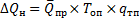 где:  — среднегодовая тепловая мощность теплопотребляющих установок потребителя (либо, по-другому, тепловая нагрузка потребителя), Гкал/ч; 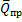  — продолжительность отопительного периода, ч; 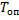  — вероятность отказа теплопровода. 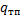 Как было показано выше, реконструкция тепловых сетей в связи с исчерпанием физического ресурса действующих магистральных теплопроводов необходима для обеспечения теплоснабжения потребителей с надежностью, характеризующейся нормативными показателями, принятыми при их проектировании. Проведенный расчет надежности по некоторым путям магистральных теплопроводов показал результат ВБР, не превышающий 0,5, а на некоторых и менее (при нормативном значении равном 0,9). Такие результаты эксплуатационной надежности объясняются, прежде всего, практически полным исчерпанием физического ресурса тепловых сетей. Средневзвешенный срок их эксплуатации приближается к критическому, свыше 30 лет. Если не предпринять действенных мер долгосрочного характера по восстановлению эксплуатационного ресурса, то в ближайшие пять лет поток отказов на тепловых сетях зоны действия может значительно увеличиться.ОБОСНОВАНИЕ ИНВЕСТИЦИЙ В СТРОИТЕЛЬСТВО, РЕКОНСТРУКЦИЮ, ТЕХНИЧЕСКОЕ ПЕРЕВООРУЖЕНИЕ И (ИЛИ) МОДЕРНИЗАЦИЮа) оценку финансовых потребностей для осуществления строительства, реконструкции, технического перевооружения и (или) модернизации источников тепловой энергии и тепловых сетейПредложения по инвестициям в источники тепловой энергии сформированы на основе мероприятий, прописанных в главе 7 «Предложение по строительству, реконструкции, техническому перевооружению и (или) модернизации источников тепловой энергии». Оценка стоимости капитальных вложений осуществлялась по укрупненным показателям базисных стоимостей строительства, укрупненным показателям сметной стоимости, укрупненным показателям базисной стоимости материалов, видов оборудования, услуг и видов работ. Капитальные вложения в развитие и реконструкцию источников тепловой энергии по вариантам представлены в таблицах 12.1-12.2. Потребность в финансировании мероприятий 1 варианта по источникам тепловой энергии составляет 6474,5 тыс. руб. в период с 2018 по 2028 гг. (в ценах соответствующих лет с учетом НДС). По второму варианту капитальные вложения составляют 31853,7 тыс. руб. б) обоснованные предложения по источникам инвестиций, обеспечивающих финансовые потребности для осуществления строительства, реконструкции, технического перевооружения и (или) модернизации источников тепловой энергии и тепловых сетейПредполагается, что инвестиционные проекты по реконструкции котельных и перекладке тепловых сетей, будут реализовываться за счет: Государственного субсидирования; Окружного бюджета; Собственных средств: амортизационные отчисления, нераспределенная прибыль, средств реализации проекта. Заемных средств: льготная процентная ставка, государственная поддержка. Вышеуказанные источники финансирования являются наиболее оптимальными по сравнению с кредитными ресурсами (привлекаемые из коммерческих банков), так как процентные платежи по кредиту являются одним из элементов себестоимости, значительно повышающих тариф, и как следствие, оказывают негативное влияние на лояльность потребителей и их платёжеспособность. Кредитные ресурсы эффективны и оптимальны в том случае, если вводится нововведение, значительно снижающее себестоимость тарифа, и как следствие, процентные платежи не будут существенно влиять на структуру себестоимости и сам тариф. Таблица 12.1Общие финансовые потребности по развитию системы теплоснабжения сельского поселения Сентябрьский 1 вариантТаблица 12.2Общие финансовые потребности по развитию системы теплоснабжения сельского поселения Сентябрьский 2 вариантв) расчеты экономической эффективности инвестицийДля оценки экономической эффективности мероприятий по строительству, реконструкции и техническому перевооружению источников и тепловых сетей, проводится оценка показателей экономического эффекта и эффективности на основе расчета тарифа, сформированного методом экономически обоснованных расходов. Показатели эффективности использования тепловой мощности, тепловой нагрузки и отпуска тепловой энергии по вариантам в исходной схеме теплоснабжения отсутствуют. г) расчеты ценовых (тарифных) последствий для потребителей при реализации программ строительства, реконструкции, технического перевооружения и (или) модернизации систем теплоснабженияРост тарифа на тепловую энергию обусловлен общими сценарными условиями, установленными Минэкономразвития РФ согласно индексам-дефляторам, и не зависит от фактической деятельности организаций. Индекс роста прогнозной цены на производство и передачу тепловой энергии по методу экономически обоснованных расходов по первому варианту почти не превышает или ниже индекса роста тарифа регулируемый государством. Индекс роста прогнозной цены на производство и передачу тепловой энергии по методу экономически обоснованных расходов почти не превышает или ниже индекса роста тарифа регулируемый государством. ИНДИКАТОРЫ РАЗВИТИЯ СИСТЕМ ТЕПЛОСНАБЖЕНИЯ СЕЛЬСКОГО ПОСЕЛЕНИЯ СЕНТЯБРЬСКИЙа) количество прекращений подачи тепловой энергии, теплоносителя в результате технологических нарушений на тепловых сетяхКоличество прекращений подачи тепловой энергии, теплоносителя в результате технологических нарушений на тепловых сетях на территории сельского поселения Сентябрьский указаны в таблице 13.1. Таблица 13.1б) количество прекращений подачи тепловой энергии, теплоносителя в результате технологических нарушений на источниках тепловой энергииКоличество прекращений подачи тепловой энергии, теплоносителя в результате технологических нарушений на источниках тепловой энергии сельского поселения Сентябрьский указаны в таблице 13.2. Таблица 13.2в) удельный расход условного топлива на единицу тепловой энергии, отпускаемой с коллекторов источников тепловой энергии (отдельно для тепловых электрических станций и котельных)Удельный расход условного топлива (кг у.т.) на выработку 1 Гкал тепловой энергии определяют по формуле: КПД котлоагрегата определяют на основании теплотехнических испытаний котлоагрегата, находящегося в технически исправном и отлаженном состоянии. Таблица 13.3Удельный расход условного топлива (кг у.т.) на выработку 1 Гкал тепловой энергии на источниках тепловой энергии сельского поселения Сентябрьскийг) отношение величины технологических потерь тепловой энергии, теплоносителя к материальной характеристике тепловой сетиОтношение величины технологических потерь тепловой энергии, теплоносителя к материальной характеристике тепловой сети на территории сельского поселения Сентябрьский указано в таблице 13.4, и измеряется как Гкал/м2. Таблица 13.4д) коэффициент использования установленной тепловой мощностиКоэффициент использования установленной тепловой мощности котельной на территории сельского поселения Сентябрьский указано в таблице 13.5. Таблица 13.5е) удельная материальная характеристика тепловых сетей, приведенная к расчетной тепловой нагрузкеУдельная материальная характеристика тепловых сетей, приведенная к расчетной тепловой нагрузке на территории сельского поселения Сентябрьский указано в таблице 13.6, и измеряется как м2/Гкал/ч. Таблица 13.6ж) доля тепловой энергии, выработанной в комбинированном режиме (как отношение величины тепловой энергии, отпущенной из отборов турбоагрегатов, к общей величине выработанной тепловой энергии в границах поселения, городского округа, города федерального значения)Таблица 13.7з) удельный расход условного топлива на отпуск электрической энергииТаблица 13.8и) коэффициент использования теплоты топлива (только для источников тепловой энергии, функционирующих в режиме комбинированной выработки электрической и тепловой энергии)Комбинированная выработка электрической и тепловой энергии на территории сельского поселения Сентябрьский не осуществляется. к) доля отпуска тепловой энергии, осуществляемого потребителям по приборам учета, в общем объеме отпущенной тепловой энергииДоля отпуска тепловой энергии, осуществляемого потребителям по приборам учета, в общем объеме отпущенной тепловой энергии на территории сельского поселения Сентябрьский указана в таблице 13.9. Таблица 13.9л) средневзвешенный (по материальной характеристике) срок эксплуатации тепловых сетей (для каждой системы теплоснабжения)Средневзвешенный срок эксплуатации тепловых сетей на территории сельского поселения Сентябрьский указана в таблице 13.10, измеряется в годах. Таблица 13.10м) отношение материальной характеристики тепловых сетей, реконструированных за год, к общей материальной характеристике тепловых сетей (фактическое значение за отчетный период и прогноз изменения при реализации проектов, указанных в утвержденной схеме теплоснабжения) (для каждой системы теплоснабжения, а также для поселения, городского округа, города федерального значения)Отношение материальной характеристики тепловых сетей, реконструированных за год, к общей материальной характеристике тепловых сетей на территории сельского поселения Сентябрьский указана в таблице 13.11. Таблица 13.11н) отношение установленной тепловой мощности оборудования источников тепловой энергии, реконструированного за год, к общей установленной тепловой мощности источников тепловой энергии (фактическое значение за отчетный период и прогноз изменения при реализации проектов, указанных в утвержденной схеме теплоснабжения) (для поселения, городского округа, города федерального значения)Отношение установленной тепловой мощности оборудования источников тепловой энергии, реконструированного за год, к общей установленной тепловой мощности источников тепловой энергии на территории сельского поселения Сентябрьский указана в таблице 13.12. Таблица 13.12о) отсутствие зафиксированных фактов нарушения антимонопольного законодательства (выданных предупреждений, предписаний), а также отсутствие применения санкций, предусмотренных Кодексом Российской Федерации об административных правонарушениях, за нарушение законодательства Российской Федерации в сфере теплоснабжения, антимонопольного законодательства Российской Федерации, законодательства Российской Федерации о естественных монополияхЗафиксированные факты нарушения антимонопольного законодательства отсутствуют. Применение санкций, предусмотренных Кодексом Российской Федерации об административных правонарушениях, за нарушение законодательства Российской Федерации в сфере теплоснабжения, антимонопольного законодательства Российской Федерации, законодательства Российской Федерации о естественных монополиях не выявлено. ЦЕНОВЫЕ (ТАРИФНЫЕ) ПОСЛЕДСТВИЯТарифно-балансовую модель рекомендуется формировать в составе следующих показателей, отражающих их изменение по годам реализации схемы теплоснабжения: Индексы-дефляторы МЭР; Баланс тепловой мощности; Баланс тепловой энергии; Топливный баланс; Баланс теплоносителей; Балансы электрической энергии; Балансы холодной воды питьевого качества; Тарифы на покупные энергоносители и воду; Производственные расходы товарного отпуска; Производственная деятельность; Инвестиционная деятельность; Финансовая деятельность. а) тарифно-балансовые расчетные модели теплоснабжения потребителей по каждой системе теплоснабженияТаблица 14.1б) тарифно-балансовые расчетные модели теплоснабжения потребителей по каждой единой теплоснабжающей организацииТаблица 14.2в) результаты оценки ценовых (тарифных) последствий реализации проектов схемы теплоснабжения на основании разработанных тарифно-балансовых моделейНа территории сельского поселения Сентябрьский на период действия Схемы теплоснабжения масштабных изменений не запланировано. Соответственно последствия реализации запланированных мероприятий в системе теплоснабжения на устанавливаемый тариф на тепловую энергию буду незначительные. Прогноз изменения тарифов представлен в таблице 14.3. Более точный и подробный анализ динамики изменения тарифа на тепловую энергию не выполнен по причине отсутствия информации по фактической калькуляции себестоимости теплоэнергии по каждой котельной за предшествующий год. Таблица 14.3Тарифы на услуги по передаче тепловой энергииСущественная разница установленных тарифов связана с техническими показателями работы котельного оборудования и сетевого хозяйства теплоснабжающей организации. РЕЕСТР ЕДИНЫХ ТЕПЛОСНАБЖАЮЩИХ ОРГАНИЗАЦИЙВ соответствии со статьей 2 п. 28 Федерального закона от 27 июля 2010 года № 190-ФЗ «О теплоснабжении»: Единая теплоснабжающая организация в системе теплоснабжения (далее – единая теплоснабжающая организация) – теплоснабжающая организация, которая определяется в схеме теплоснабжения федеральным органом исполнительной власти, уполномоченным Правительством Российской Федерации на реализацию государственной политики в сфере теплоснабжения, или органом местного самоуправления на основании критериев и в порядке, которые установлены правилами организации теплоснабжения, утвержденными Правительством Российской Федерации. В соответствии с пунктом 22 «Требований к порядку разработки и утверждения схем теплоснабжения», утвержденных Постановлением Правительства Российской Федерации от 22.02.2012 г. № 154: Определение в схеме теплоснабжения единой теплоснабжающей организации (организаций) осуществляется в соответствии с критериями и порядком определения единой теплоснабжающей организации установленным Правительством Российской Федерации. а) реестр систем теплоснабжения, содержащий перечень теплоснабжающих организаций, действующих в каждой системе теплоснабжения, расположенных в границах поселения, городского округа, города федерального значенияТаблица 15.1Теплоснабжающие организации, действующие в зонах действия систем теплоснабжения на территории сельского поселения Сентябрьскийб) реестр единых теплоснабжающих организаций, содержащий перечень систем теплоснабжения, входящих в состав единой теплоснабжающей организацииРеестр единых теплоснабжающих организаций, содержащий перечень систем теплоснабжения представлен в таблице 15.2. Таблица 15.2в) основания, в том числе критерии, в соответствии с которыми теплоснабжающей организации присвоен статус единой теплоснабжающей организациейРешение об определении единой теплоснабжающей организации принимается на основании критериев определения единой теплоснабжающей организации, установленных в Правилах организации теплоснабжения в Российской Федерации (Критерии и порядок определения единой теплоснабжающей организации), утв. Постановлением Правительства Российской Федерации от 08.08.2012 № 808 «Об организации теплоснабжения в Российской Федерации и о внесении изменений в некоторые акты Правительства Российской Федерации». Статус единой теплоснабжающей организации присваивается теплоснабжающей и (или) теплосетевой организации решением федерального органа исполнительной власти (в отношении городов населением 500 тысяч человек и более) или органа местного самоуправления (далее – уполномоченные органы) при утверждении схемы теплоснабжения. Для присвоении организации статуса единой теплоснабжающей организации на территории поселения, городского округа лица, владеющие на праве собственности или ином законном основании источниками тепловой энергии и (или) тепловыми сетями, подают в уполномоченный орган в течение 1 месяца с даты опубликования  (размещения) в установленном порядке проекта схемы теплоснабжения, а также с даты опубликования (размещения) сообщения, указанного в пункте 17 настоящих Правил, заявку на присвоение организации статуса единой теплоснабжающей организации с указанием зоны ее деятельности. К заявке прилагается бухгалтерская отчетность, составленная на последнюю отчетную дату перед подачей заявки, с отметкой налогового органа о ее принятии. Уполномоченные органы обязаны в течение 3 рабочих дней с даты окончания срока подачи заявок разместить сведения о принятых заявках на сайте поселения, городского округа, на сайте соответствующего субъекта Российской Федерации в информационно-телекоммуникационной сети «Интернет» (далее – официальный сайт). В соответствии с п. 4 Правил организации теплоснабжения в Российской Федерации в проекте Схемы теплоснабжения должны быть определены границы зон деятельности единой теплоснабжающей организации (организаций). Границы зоны (зон) деятельности единой теплоснабжающей организации (организаций) определяются границами системы теплоснабжения. В случае если на территории поселения, городского округа существуют несколько систем теплоснабжения, уполномоченные органы вправе: определить единую теплоснабжающую организацию (организации) в каждой из систем теплоснабжения, расположенных в границах поселения, городского округа; определить на несколько систем теплоснабжения единую теплоснабжающую организацию, если такая организация владеет на праве собственности или ином законном основании источниками тепловой энергии и (или) тепловыми сетями в каждой из систем теплоснабжения, входящей в зону её деятельности. В случае если в отношении одной зоны деятельности единой теплоснабжающей организации подана одна заявка от лица, владеющего на праве собственности или ином законном основании источниками тепловой энергии и (или) тепловыми сетями в соответствующей системе теплоснабжения, то статус единой теплоснабжающей организации присваивается указанному лицу. В случае если в отношении одной зоны деятельности единой теплоснабжающей организации подано несколько заявок от лиц, владеющих на праве собственности или ином законном основании источниками тепловой энергии и (или) тепловыми сетями в соответствующей системе теплоснабжения, орган местного самоуправления присваивает статус единой теплоснабжающей организации в соответствии с критериями определения единой теплоснабжающей организации. В случае если в отношении зоны деятельности единой теплоснабжающей организации не подано ни одной заявки на присвоение соответствующего статуса, статус единой теплоснабжающей организации присваивается организации, владеющей в соответствующей зоне деятельности источниками тепловой энергии и (или) тепловыми сетями, и соответствующей критериям. В соответствии с п. 7 Правил организации теплоснабжения в Российской Федерации критериями определения единой теплоснабжающей организации являются: владение на праве собственности или ином законном основании источниками тепловой энергии с наибольшей рабочей тепловой мощностью и (или) тепловыми сетями с наибольшей емкостью в границах зоны деятельности единой теплоснабжающей организации; размер собственного капитала; способность в лучшей мере обеспечить надежность теплоснабжения в соответствующей системе теплоснабжения. Размер собственного капитала определяется по данным бухгалтерской отчетности, составленной на последнюю отчетную дату перед подачей заявки на присвоение статуса единой теплоснабжающей организации с отметкой налогового органа о ее принятии. Единая теплоснабжающая организация обязана: заключать и надлежаще исполнять договоры теплоснабжения со всеми обратившимися к ней потребителями тепловой энергии в своей зоне деятельности; осуществлять мониторинг реализации схемы теплоснабжения и подавать в орган, утвердивший схему теплоснабжения, отчеты о реализации, включая предложения по актуализации схемы; надлежащим образом исполнять обязательства перед иными теплоснабжающими и теплосетевыми организациями в зоне своей деятельности; осуществлять контроль режимов потребления тепловой энергии в зоне своей деятельности. В соответствии с Критериями и порядком определения единой теплоснабжающей организации, а также Постановления Администрации сельского поселения Сентябрьский № 12-па от 08.02.2019 г. «О присвоении статуса единой теплоснабжающей организации» присвоить статус единой теплоснабжающей организации «Пойковскому муниципальному унитарному предприятию «Управление тепловодоснабжения» с зоной деятельности на территории сельского поселения Сентябрьский. г) заявки теплоснабжающих организаций, поданные в рамках разработки проекта схемы теплоснабжения (при их наличии), на присвоение статуса единой теплоснабжающей организацииВ 2018 году «Пойковским муниципальным унитарным предприятием «Управление тепловодоснабжения» подана заявка на присвоение статуса единой теплоснабжающей организации на территории сельского поселения Сентябрьский. д) описание границ зон деятельности единой теплоснабжающей организации (организаций)Зона деятельности «Пойковского муниципального унитарного предприятия «Управление тепловодоснабжения» устанавливается на территории сельского поселения Сентябрьский. Сведения об изменении границ зон деятельности единой теплоснабжающей организации, а также сведения и присвоении другой организации статуса единой теплоснабжающей организации подлежат внесению в схему теплоснабжения при ее актуализации.РЕЕСТР МЕРОПРИЯТИЙ СХЕМЫ ТЕПЛОСНАБЖЕНИЯа) перечень мероприятий по строительству, реконструкции, техническому перевооружению и (или) модернизации источников тепловой энергииПеречень мероприятий представлен в главе 7 «Предложения по строительству, реконструкции, техническому перевооружению и (или) модернизации источников тепловой энергии». б) перечень мероприятий по строительству, реконструкции, техническому перевооружению и (или) модернизации тепловых сетей и сооружений на нихПеречень мероприятий представлен в главе 8 «Предложения по строительству, реконструкции и (или) модернизации тепловых сетей». в) перечень мероприятий, обеспечивающих переход от открытых систем теплоснабжения (горячего водоснабжения) на закрытые системы горячего водоснабженияПеречень вариантов перехода от открытых систем теплоснабжения (горячего водоснабжения) на закрытые системы горячего водоснабжения с описанием мероприятий представлен в главе 9 «Предложения по переводу открытых систем теплоснабжения (горячего водоснабжения) в закрытые системы горячего водоснабжения». ЗАМЕЧАНИЯ И ПРЕДЛОЖЕНИЯ К ПРОЕКТУ СХЕМЫ ТЕПЛОСНАБЖЕНИЯа) перечень всех замечаний и предложений, поступивших при разработке, утверждении и актуализации схемы теплоснабженияЗамечания и предложения, поступившие при актуализации схемы теплоснабжения сельского поселения Сентябрьский на 2019 год не поступали. б) ответы разработчиков проекта схемы теплоснабжения на замечания и предложенияЗамечания и предложения, поступившие при актуализации схемы теплоснабжения сельского поселения Сентябрьский на 2019 год не поступали. Соответственно ответы не формировались. в) перечень учтенных замечаний и предложений, а также реестр изменений, внесенных в разделы схемы теплоснабжения и главы обосновывающих материалов к схеме теплоснабженияЗамечания и предложения, поступившие при актуализации схемы теплоснабжения сельского поселения Сентябрьский на 2019 год не поступали. Изменения после выполнения актуализации схемы теплоснабжения сельского поселения Сентябрьский на 2019 год не выполнялись. СВОДНЫЙ ТОМ ИЗМЕНЕНИЙ, ВЫПОЛНЕННЫХ В ДОРАБОТАННОЙ И (ИЛИ) АКТУАЛИЗИРОВАННОЙ СХЕМЕ ТЕПЛОСНАБЖЕНИЯТаблица 18.1ЗАКЛЮЧЕНИЕВ государственной стратегии Российской Федерации развитию систем теплоснабжения поселений, городских округов определено, что в городах с высокой плотностью застройки следует модернизировать и развивать системы централизованного теплоснабжения от крупных котельных и теплоцентралей.Требования п.8 статьи 23 Федерального закона от 27.07.2010 №190-ФЗ» «О теплоснабжении» обязательными критериями принятия решений в отношении развития систем теплоснабжения являются:обеспечение надежности теплоснабжения потребителей;минимизация затрат на теплоснабжения в расчете на каждого потребителя в долгосрочной перспективе;приоритет комбинированной выработки электрической и тепловой энергии с учетом экономической обоснованности;учет инвестиционных программ организаций, осуществляющих регулируемые виды деятельности в сфере теплоснабжения, программ в области энергосбережения и повышения энергетической эффективности, указанных организаций, региональных программ, муниципальных программ в области энергосбережения и повышения энергетической эффективности.согласование схем теплоснабжения с иными программами развития сетей инженерно-технического обеспечения, а также программами газификации.Возможные и оптимальные пути решения этих задач в системе теплоснабжения сельского поселения Сентябрьский, а также объем необходимых для реализации варианта инвестиций отражены в разработанной Схеме теплоснабжения сельского поселения Сентябрьский Нефтеюганского района на период 2014-2028 гг. Уровень централизованного теплоснабжения в сельском поселении Сентябрьский достаточно высок – к тепловым сетям от котельной подключены многоквартирные дома и общественные здания, производственные здания промышленных предприятий. Обеспечение теплом намечаемых к строительству объектов перспективной застройки также планируется от системы централизованного теплоснабжения. Зоны действия децентрализованного теплоснабжения в настоящее время ограничены теплоснабжением жилых домов малоэтажной застройки. Обеспечение теплом намечаемых к строительству жилых домов планируется осуществлять от индивидуальных источников тепла. Развитие системы теплоснабжения сельского поселения Сентябрьский предлагается базировать на преимущественном использовании существующей муниципальной котельной. При этом в схеме теплоснабжения предлагается оптимальный вариант развития системы теплоснабжения на рассматриваемый период. Реализация комплекса работ по строительству, реконструкции и техническому перевооружению котельной и тепловых сетей, приведет к улучшению теплоснабжения в поселении и повышению надежности, удовлетворению спроса на тепло, при снижении себестоимости вырабатываемого тепла и минимизации тарифов на тепловую энергию для потребителей. Удовлетворение спроса на теплоснабжение и устойчивую работу теплоснабжающей организации сельского поселения Сентябрьский определит установление для организации статуса единой теплоснабжающей организации. Предлагаемые в схеме теплоснабжения основные направления развития сельской инфраструктуры на кратковременную, среднесрочную и долгосрочную перспективу дают возможность принятия стратегических решений по развитию различных отраслей экономики сельского поселения, определяют объем необходимых инвестиций для реализации принятых решений. В соответствии с «Требованиями к порядку разработки и утверждения схем теплоснабжения», утвержденными Постановлением Правительства Российской Федерации от 22.02.2012 №154 «О требованиях к схемам теплоснабжения, порядку их разработки и утверждения» схема теплоснабжения подлежит ежегодно актуализации в отношении следующих данных: а) распределение тепловой нагрузки между источниками тепловой энергии, на который распределяются нагрузки; б) изменение тепловых нагрузок в каждой зоне действия источников тепловой энергии, в том числе за счет перераспределения тепловой нагрузки из одной зоны действия в другую в период, на который распределяются нагрузки; в) внесение изменений в схему теплоснабжения или отказ от внесения изменений в части включения в нее мероприятий по обеспечению технической возможности подключения к системам теплоснабжения объектов капитального строительства; г) переключение тепловой нагрузки от котельных на источники с комбинированной выработкой тепловой и электрической энергии в весенне-летний период функционирования системы теплоснабжения; д) переключение тепловой нагрузки от котельных на источники с комбинированной выработкой тепловой и электрической энергии, в том числе за счет вывода котельных в пиковый режим в отопительный период работы, холодный резерв, из эксплуатации; е) мероприятия по переоборудованию котельных в источники комбинированной выработки тепловой и электрической энергии; ж) ввод в эксплуатацию в результате строительства, реконструкции и технического перевооружения источников тепловой энергии и соответствие их обязательным требованиям, установленным законодательством Российской Федерации, и проектной документации; з) строительство и реконструкция тепловых сетей, включая их реконструкцию в связи с исчерпанием установленного и продленного ресурсов; и) баланс топливно-энергетических ресурсов для обеспечения теплоснабжения, в том числе расходов аварийных запасов топлива; к) финансовые потребности при изменении схемы теплоснабжения и источники их покрытия. Актуализация схем теплоснабжения осуществляется в соответствии с требованиями к порядку разработки и утверждения схем теплоснабжения. ОБОСНОВЫВАЮЩИЕ МАТЕРИАЛЫ К СХЕМЕ ТЕПЛОСНАБЖЕНИЯСЕЛЬСКОГО ПОСЕЛЕНИЯ СЕНТЯБРЬСКИЙНЕФТЕЮГАНСКОГО РАЙОНАХАНТЫ-МАНСИЙСКОГО АВТОНОМНОГО ОКРУГА – ЮГРЫна период 2014-2028 гг.Актуализация на 2020 годРазработчик:Общество с ограниченной ответственностью «ЭНЕРГОАУДИТ»Юридический/фактический адрес: 160011, г. Вологда, ул. Герцена, д. 56, оф. 202 тел/факс: 8 (8172) 75-60-06, 733-874, 730-800адрес электронной почты: energoaudit35@list.ruСвидетельство саморегулируемой организации № СРО № 3525255903-25022013-Э0183Заказчик: Администрация сельского поселения СентябрьскийЮридический адрес: ХМАО-Югра, Нефтеюганский район, п. Сентябрьский, д. 15, кв. 2ПОСТАНОВЛЕНИЕ	№36-па от 10.01.2019 года «Об ограничении движения автотранспорта во время проведения шествия, посвященного празднованию 74-й годовщины Победы в Великой Отечественной войне 1941-1945 годов, в сельском поселении СентябрьскийВ соответствии со статьей 14 Федерального закона от 10 декабря 1995 года № 196-ФЗ «О безопасности дорожного движения», статьей 13 Федерального закона от 08 ноября 2007 года № 257-ФЗ «Об автомобильных дорогах и о дорожной деятельности в Российской Федерации и о внесении изменений в отдельные законодательные акты Российской Федерации», постановлением Правительства Ханты-Мансийского автономного округа – Югры от 30 марта 2012 года № 118-п «О Порядке введения временных ограничений или прекращения движения транспортных средств по автомобильным дорогам регионального или межмуниципального значения, местного значения в Ханты-Мансийском автономном округе – Югре»,  п о с т а н о в л я ю:1. Ограничить движение автомобильного транспорта по улицам Школьная, Центральная, Молодежная, Садовая, 9 мая 2019 года с 10:30 до 11:00 часов, в связи с проведением шествия, посвященного празднованию 74-й годовщины Победы в Великой Отечественной войне 1941-1945 годов, в сельском поселении Сентябрьский. 2.Настоящее постановление подлежит официальному опубликованию (обнародованию) в информационном бюллетене «Сентябрьский вестник», размещению на официальном сайте муниципального образования сельское поселение Сентябрьский и вступает в силу с момента его официального опубликования.3.Контроль за выполнением постановления возложить на заместителя главы сельского поселения Сентябрьский  М.А.Надточий. Глава поселения                                                                                       А.В.СветлаковПриложение к постановлению администрациисельского поселения Сентябрьскийот 10.04.2019 № 33-паПриложение Приложение Приложение Приложение к решению Совета депутатов к решению Совета депутатов к решению Совета депутатов к решению Совета депутатов сельского поселения Сентябрьскийсельского поселения Сентябрьскийсельского поселения Сентябрьскийсельского поселения Сентябрьскийот №от №от №от №1. Доходы бюджета1. Доходы бюджета1. Доходы бюджета1. Доходы бюджета1. Доходы бюджета1. Доходы бюджета1. Доходы бюджета1. Доходы бюджета1. Доходы бюджета1. Доходы бюджета1. Доходы бюджета1. Доходы бюджетаНаименование показателяНаименование показателяКод строкиКод строкиКод дохода по бюджетной классификацииКод дохода по бюджетной классификацииУтвержденные бюджетные назначенияУтвержденные бюджетные назначенияИсполненоИсполненоНеисполненные назначенияНеисполненные назначения112233445566Доходы бюджета всего, в т.ч.Доходы бюджета всего, в т.ч.010010хх51 628 691,3051 628 691,3054 650 405,7354 650 405,73--Доходы от уплаты акцизов на дизельное топливо, подлежащие распределению между бюджетами субъектов Российской Федерации и местными бюджетами с учетом установленных дифференцированных нормативов отчислений в местные бюджетыДоходы от уплаты акцизов на дизельное топливо, подлежащие распределению между бюджетами субъектов Российской Федерации и местными бюджетами с учетом установленных дифференцированных нормативов отчислений в местные бюджеты010010100 10302230 01 0000 110100 10302230 01 0000 110125 000,00125 000,00188 549,60188 549,60--Доходы от уплаты акцизов на моторные масла для дизельных и (или) карбюраторных (инжекторных) двигателей, подлежащие распределению между бюджетами субъектов Российской Федерации и местными бюджетами с учетом установленных дифференцированных нормативов отчислений в местные бюджетыДоходы от уплаты акцизов на моторные масла для дизельных и (или) карбюраторных (инжекторных) двигателей, подлежащие распределению между бюджетами субъектов Российской Федерации и местными бюджетами с учетом установленных дифференцированных нормативов отчислений в местные бюджеты010010100 10302240 01 0000 110100 10302240 01 0000 1101 000,001 000,001 815,841 815,84--Доходы от уплаты акцизов на автомобильный бензин, подлежащие распределению между бюджетами субъектов Российской Федерации и местными бюджетами с учетом установленных дифференцированных нормативов отчислений в местные бюджетыДоходы от уплаты акцизов на автомобильный бензин, подлежащие распределению между бюджетами субъектов Российской Федерации и местными бюджетами с учетом установленных дифференцированных нормативов отчислений в местные бюджеты010010100 10302250 01 0000 110100 10302250 01 0000 110234 000,00234 000,00275 049,83275 049,83--Доходы от уплаты акцизов на прямогонный бензин, подлежащие распределению между бюджетами субъектов Российской Федерации и местными бюджетами с учетом установленных дифференцированных нормативов отчислений в местные бюджетыДоходы от уплаты акцизов на прямогонный бензин, подлежащие распределению между бюджетами субъектов Российской Федерации и местными бюджетами с учетом установленных дифференцированных нормативов отчислений в местные бюджеты010010100 10302260 01 0000 110100 10302260 01 0000 110---42 245,72-42 245,72--Налог на доходы физических лиц с доходов, источником которых является налоговый агент, за исключением доходов, в отношении которых исчисление и уплата налога осуществляются в соответствии со статьями 227, 227.1 и 228 Налогового кодекса Российской ФедерацииНалог на доходы физических лиц с доходов, источником которых является налоговый агент, за исключением доходов, в отношении которых исчисление и уплата налога осуществляются в соответствии со статьями 227, 227.1 и 228 Налогового кодекса Российской Федерации010010182 10102010 01 0000 110182 10102010 01 0000 11012 000 000,0012 000 000,00--12 000 000,0012 000 000,00Налог на доходы физических лиц с доходов, источником которых является налоговый агент, за исключением доходов, в отношении которых исчисление и уплата налога осуществляются в соответствии со статьями 227, 227.1 и 228 Налогового кодекса Российской ФедерацииНалог на доходы физических лиц с доходов, источником которых является налоговый агент, за исключением доходов, в отношении которых исчисление и уплата налога осуществляются в соответствии со статьями 227, 227.1 и 228 Налогового кодекса Российской Федерации010010182 10102010 01 1000 110182 10102010 01 1000 110--13 172 023,9113 172 023,91--Налог на доходы физических лиц с доходов, источником которых является налоговый агент, за исключением доходов, в отношении которых исчисление и уплата налога осуществляются в соответствии со статьями 227, 227.1 и 228 Налогового кодекса Российской ФедерацииНалог на доходы физических лиц с доходов, источником которых является налоговый агент, за исключением доходов, в отношении которых исчисление и уплата налога осуществляются в соответствии со статьями 227, 227.1 и 228 Налогового кодекса Российской Федерации010010182 10102010 01 2100 110182 10102010 01 2100 110--5 960,365 960,36--Налог на доходы физических лиц с доходов, источником которых является налоговый агент, за исключением доходов, в отношении которых исчисление и уплата налога осуществляются в соответствии со статьями 227, 227.1 и 228 Налогового кодекса Российской ФедерацииНалог на доходы физических лиц с доходов, источником которых является налоговый агент, за исключением доходов, в отношении которых исчисление и уплата налога осуществляются в соответствии со статьями 227, 227.1 и 228 Налогового кодекса Российской Федерации010010182 10102010 01 3000 110182 10102010 01 3000 110--640,90640,90--Налог на доходы физических лиц с доходов, полученных физическими лицами в соответствии со статьей 228 Налогового Кодекса Российской ФедерацииНалог на доходы физических лиц с доходов, полученных физическими лицами в соответствии со статьей 228 Налогового Кодекса Российской Федерации010010182 10102030 01 0000 110182 10102030 01 0000 1105 000,005 000,00--5 000,005 000,00Налог на доходы физических лиц с доходов, полученных физическими лицами в соответствии со статьей 228 Налогового Кодекса Российской ФедерацииНалог на доходы физических лиц с доходов, полученных физическими лицами в соответствии со статьей 228 Налогового Кодекса Российской Федерации010010182 10102030 01 1000 110182 10102030 01 1000 110--1 130,301 130,30--Налог на доходы физических лиц с доходов, полученных физическими лицами в соответствии со статьей 228 Налогового Кодекса Российской ФедерацииНалог на доходы физических лиц с доходов, полученных физическими лицами в соответствии со статьей 228 Налогового Кодекса Российской Федерации010010182 10102030 01 2100 110182 10102030 01 2100 110--15,0615,06--Налог на доходы физических лиц с доходов, полученных физическими лицами в соответствии со статьей 228 Налогового Кодекса Российской ФедерацииНалог на доходы физических лиц с доходов, полученных физическими лицами в соответствии со статьей 228 Налогового Кодекса Российской Федерации010010182 10102030 01 3000 110182 10102030 01 3000 110--150,00150,00--Единый налог на вмененный доход для отдельных видов деятельностиЕдиный налог на вмененный доход для отдельных видов деятельности010010182 10502010 02 0000 110182 10502010 02 0000 110113 000,00113 000,00--113 000,00113 000,00Единый налог на вмененный доход для отдельных видов деятельностиЕдиный налог на вмененный доход для отдельных видов деятельности010010182 10502010 02 1000 110182 10502010 02 1000 110--159 376,50159 376,50--Единый налог на вмененный доход для отдельных видов деятельностиЕдиный налог на вмененный доход для отдельных видов деятельности010010182 10502010 02 2100 110182 10502010 02 2100 110--80,8180,81--Единый налог на вмененный доход для отдельных видов деятельностиЕдиный налог на вмененный доход для отдельных видов деятельности010010182 10502010 02 3000 110182 10502010 02 3000 110--680,00680,00--Налог на имущество физических лиц, взимаемый по ставкам, применяемым к объектам налогообложения, расположенным в границах сельских поселенийНалог на имущество физических лиц, взимаемый по ставкам, применяемым к объектам налогообложения, расположенным в границах сельских поселений010010182 10601030 10 0000 110182 10601030 10 0000 110300 000,00300 000,00--300 000,00300 000,00Налог на имущество физических лиц, взимаемый по ставкам, применяемым к объектам налогообложения, расположенным в границах межселенных территорийНалог на имущество физических лиц, взимаемый по ставкам, применяемым к объектам налогообложения, расположенным в границах межселенных территорий010010182 10601030 10 1000 110182 10601030 10 1000 110--283 610,67283 610,67--Налог на имущество физических лиц, взимаемый по ставкам, применяемым к объектам налогообложения, расположенным в границах межселенных территорийНалог на имущество физических лиц, взимаемый по ставкам, применяемым к объектам налогообложения, расположенным в границах межселенных территорий010010182 10601030 10 2100 110182 10601030 10 2100 110--7 619,867 619,86--Земельный налог с организаций, обладающих земельным участком, расположенным в границах сельских поселенийЗемельный налог с организаций, обладающих земельным участком, расположенным в границах сельских поселений010010182 10606033 10 0000 110182 10606033 10 0000 110120 000,00120 000,00--120 000,00120 000,00Земельный налог с организаций, обладающих земельным участком, расположенным в границах межселенных территорийЗемельный налог с организаций, обладающих земельным участком, расположенным в границах межселенных территорий010010182 10606033 10 1000 110182 10606033 10 1000 110--118 620,00118 620,00--Земельный налог с организаций, обладающих земельным участком, расположенным в границах межселенных территорийЗемельный налог с организаций, обладающих земельным участком, расположенным в границах межселенных территорий010010182 10606033 10 2100 110182 10606033 10 2100 110--3 599,063 599,06--Земельный налог с физических лиц, обладающих земельным участком, расположенным в границах сельских поселенийЗемельный налог с физических лиц, обладающих земельным участком, расположенным в границах сельских поселений010010182 10606043 10 0000 110182 10606043 10 0000 1105 000,005 000,00--5 000,005 000,00Земельный налог с физических лиц, обладающих земельным участком, расположенным в границах межселенных территорийЗемельный налог с физических лиц, обладающих земельным участком, расположенным в границах межселенных территорий010010182 10606043 10 1000 110182 10606043 10 1000 110--25 972,0025 972,00--Земельный налог с физических лиц, обладающих земельным участком, расположенным в границах межселенных территорийЗемельный налог с физических лиц, обладающих земельным участком, расположенным в границах межселенных территорий010010182 10606043 10 2100 110182 10606043 10 2100 110--154,19154,19--Государственная пошлина за совершение нотариальных действий должностными лицами органов местного самоуправления, уполномоченными в соответствии с законодательными актами Российской Федерации на совершение нотариальных действийГосударственная пошлина за совершение нотариальных действий должностными лицами органов местного самоуправления, уполномоченными в соответствии с законодательными актами Российской Федерации на совершение нотариальных действий010010650 10804020 01 0000 110650 10804020 01 0000 11015 000,0015 000,00--15 000,0015 000,00Государственная пошлина за совершение нотариальных действий должностными лицами органов местного самоуправления, уполномоченными в соответствии с законодательными актами Российской Федерации на совершение нотариальных действийГосударственная пошлина за совершение нотариальных действий должностными лицами органов местного самоуправления, уполномоченными в соответствии с законодательными актами Российской Федерации на совершение нотариальных действий010010650 10804020 01 1000 110650 10804020 01 1000 110--16 980,0016 980,00--Доходы от сдачи в аренду имущества, составляющего казну сельских поселений (за исключением земельных участков)Доходы от сдачи в аренду имущества, составляющего казну сельских поселений (за исключением земельных участков)010010650 11105075 10 0000 120650 11105075 10 0000 120307 000,00307 000,00399 665,36399 665,36--Прочие поступления от использования имущества, находящегося в собственности сельских поселений (за исключением имущества муниципальных бюджетных и автономных учреждений, а также имущества муниципальных унитарных предприятий, в том числе казенных)Прочие поступления от использования имущества, находящегося в собственности сельских поселений (за исключением имущества муниципальных бюджетных и автономных учреждений, а также имущества муниципальных унитарных предприятий, в том числе казенных)010010650 11109045 10 0000 120650 11109045 10 0000 120120 000,00120 000,00278 396,71278 396,71--Прочие доходы от компенсации затрат бюджетов сельских поселенийПрочие доходы от компенсации затрат бюджетов сельских поселений010010650 11302995 10 0000 130650 11302995 10 0000 13028 845,0528 845,0528 845,0528 845,050,000,00Доходы от продажи квартир, находящихся в собственности сельских поселенийДоходы от продажи квартир, находящихся в собственности сельских поселений010010650 11401050 10 0000 410650 11401050 10 0000 4103 500 000,003 500 000,005 154 347,345 154 347,34--Доходы от реализации иного имущества, находящегося в собственности сельских поселений (за исключением имущества муниципальных бюджетных и автономных учреждений, а также имущества муниципальных унитарных предприятий, в том числе казенных), в части реализации основных средств по указанному имуществуДоходы от реализации иного имущества, находящегося в собственности сельских поселений (за исключением имущества муниципальных бюджетных и автономных учреждений, а также имущества муниципальных унитарных предприятий, в том числе казенных), в части реализации основных средств по указанному имуществу010010650 11402053 10 0000 410650 11402053 10 0000 410300 000,00300 000,00315 000,00315 000,00--Дотации бюджетам сельских поселений на выравнивание бюджетной обеспеченностиДотации бюджетам сельских поселений на выравнивание бюджетной обеспеченности010010650 20215001 10 0000 151650 20215001 10 0000 1513 203 800,003 203 800,003 203 800,003 203 800,000,000,00Дотации бюджетам сельских поселений на поддержку мер по обеспечению сбалансированности бюджетовДотации бюджетам сельских поселений на поддержку мер по обеспечению сбалансированности бюджетов010010650 20215002 10 0000 151650 20215002 10 0000 15125 203 200,0025 203 200,0025 203 200,0025 203 200,000,000,00Субвенции бюджетам сельских поселений на выполнение передаваемых полномочий субъектов Российской ФедерацииСубвенции бюджетам сельских поселений на выполнение передаваемых полномочий субъектов Российской Федерации010010650 20230024 10 0000 151650 20230024 10 0000 151738,47738,47738,47738,470,000,00Субвенции бюджетам сельских поселений на осуществление первичного воинского учета на территориях, где отсутствуют военные комиссариатыСубвенции бюджетам сельских поселений на осуществление первичного воинского учета на территориях, где отсутствуют военные комиссариаты010010650 20235118 10 0000 151650 20235118 10 0000 151134 100,00134 100,00134 100,00134 100,000,000,00Прочие межбюджетные трансферты, передаваемые бюджетам сельских поселенийПрочие межбюджетные трансферты, передаваемые бюджетам сельских поселений010010650 20249999 10 0000 151650 20249999 10 0000 1515 902 707,785 902 707,785 702 229,635 702 229,63200 478,15200 478,15Прочие безвозмездные поступления в бюджеты сельских поселенийПрочие безвозмездные поступления в бюджеты сельских поселений010010650 20705030 10 0000 180650 20705030 10 0000 18010 300,0010 300,0010 300,0010 300,000,000,002. Расходы бюджета2. Расходы бюджета2. Расходы бюджета2. Расходы бюджета2. Расходы бюджета2. Расходы бюджета2. Расходы бюджета2. Расходы бюджета2. Расходы бюджета2. Расходы бюджета2. Расходы бюджета2. Расходы бюджетаНаименование показателяКод строкиКод строкиКод расхода
по бюджетной
классификацииКод расхода
по бюджетной
классификацииКОСГУКОСГУУтвержденные бюджетные назначенияУтвержденные бюджетные назначенияИсполненоИсполненоНеисполненные назначения122334455667Расходы бюджета всего, в т.ч.200200хххх54 715 027,7454 715 027,7452 872 472,8252 872 472,821 842 554,92Заработная плата200200650 0102 5010002030 121650 0102 5010002030 1212112111 405 000,001 405 000,001 404 809,001 404 809,00191,00Прочие выплаты200200650 0102 5010002030 122650 0102 5010002030 12221221292 000,0092 000,0080 040,0080 040,0011 960,00Начисления на выплаты по оплате труда200200650 0102 5010002030 129650 0102 5010002030 129213213391 300,00391 300,00346 352,58346 352,5844 947,42Прочие работы, услуги200200650 0104 0600102040 244650 0104 0600102040 2442262266 000,006 000,005 428,005 428,00572,00Заработная плата200200650 0104 5010002040 121650 0104 5010002040 1212112114 665 380,004 665 380,004 595 996,544 595 996,5469 383,46Прочие выплаты200200650 0104 5010002040 122650 0104 5010002040 122212212458 599,00458 599,00450 110,60450 110,608 488,40Начисления на выплаты по оплате труда200200650 0104 5010002040 129650 0104 5010002040 1292132131 407 901,001 407 901,001 368 896,391 368 896,3939 004,61Заработная плата200200650 0104 5010085150 121650 0104 5010085150 12121121183 010,0083 010,0083 010,0083 010,000,00Начисления на выплаты по оплате труда200200650 0104 5010085150 129650 0104 5010085150 12921321326 000,0026 000,0026 000,0026 000,000,00Иные расходы200200650 0107 5030000020 244650 0107 5030000020 244296296869 600,00869 600,00869 600,00869 600,000,00Иные расходы200200650 0111 5000020940 870650 0111 5000020940 87029629650 000,0050 000,00--50 000,00Заработная плата200200650 0113 5000000600 111650 0113 5000000600 1112112116 333 644,056 333 644,056 180 918,716 180 918,71152 725,34Прочие выплаты200200650 0113 5000000600 112650 0113 5000000600 112212212457 300,00457 300,00456 920,70456 920,70379,30Начисления на выплаты по оплате труда200200650 0113 5000000600 119650 0113 5000000600 1192132131 930 000,001 930 000,001 930 000,001 930 000,000,00Услуги связи200200650 0113 5000000600 244650 0113 5000000600 24422122120 000,0020 000,0010 000,0010 000,0010 000,00Транспортные услуги200200650 0113 5000000600 244650 0113 5000000600 24422222221 000,0021 000,00--21 000,00Коммунальные услуги200200650 0113 5000000600 244650 0113 5000000600 244223223510 000,00510 000,00239 399,52239 399,52270 600,48Работы, услуги по содержанию имущества200200650 0113 5000000600 244650 0113 5000000600 244225225665 000,00665 000,00280 925,37280 925,37384 074,63Прочие работы, услуги200200650 0113 5000000600 244650 0113 5000000600 244226226354 000,00354 000,00307 040,92307 040,9246 959,08Иные расходы200200650 0113 5000000600 244650 0113 5000000600 244296296100 000,00100 000,00100 000,00100 000,000,00Увеличение стоимости основных средств200200650 0113 5000000600 244650 0113 5000000600 244310310208 500,00208 500,00208 389,00208 389,00111,00Увеличение стоимости материальных запасов200200650 0113 5000000600 244650 0113 5000000600 2443403401 698 290,001 698 290,001 641 348,001 641 348,0056 942,00Налоги, пошлины и сборы200200650 0113 5000000600 851650 0113 5000000600 85129129120 000,0020 000,00--20 000,00Налоги, пошлины и сборы200200650 0113 5000000600 852650 0113 5000000600 85229129114 852,0014 852,0014 305,0014 305,00547,00Штрафы за нарушение законодательства о налогах и сборах, законодательства о страховых взносах200200650 0113 5000000600 853650 0113 5000000600 8532922925 000,005 000,003 423,613 423,611 576,39Иные расходы200200650 0113 5000009200 360650 0113 5000009200 36029629630 000,0030 000,0023 000,0023 000,007 000,00Иные расходы200200650 0113 5000009200 853650 0113 5000009200 85329629615 000,0015 000,0015 000,0015 000,000,00Прочие работы, услуги200200650 0113 5000009300 244650 0113 5000009300 244226226250 121,76250 121,76160 967,38160 967,3889 154,38Налоги, пошлины и сборы200200650 0113 5000009300 851650 0113 5000009300 851291291376 300,00376 300,00375 446,00375 446,00854,00Налоги, пошлины и сборы200200650 0113 5000009300 852650 0113 5000009300 85229129136 032,6236 032,6224 277,0024 277,0011 755,62Штрафы за нарушение законодательства о налогах и сборах, законодательства о страховых взносах200200650 0113 5000009300 853650 0113 5000009300 8532922925 000,005 000,00943,50943,504 056,50Заработная плата200200650 0113 5000085150 111650 0113 5000085150 111211211479 805,00479 805,00479 805,00479 805,000,00Начисления на выплаты по оплате труда200200650 0113 5000085150 119650 0113 5000085150 119213213145 872,00145 872,00145 872,00145 872,000,00Заработная плата200200650 0203 5000051180 121650 0203 5000051180 121211211103 000,00103 000,00103 000,00103 000,000,00Начисления на выплаты по оплате труда200200650 0203 5000051180 129650 0203 5000051180 12921321331 100,0031 100,0031 100,0031 100,000,00Заработная плата200200650 0203 5010085150 121650 0203 5010085150 12121121115 185,0015 185,0015 185,0015 185,000,00Начисления на выплаты по оплате труда200200650 0203 5010085150 129650 0203 5010085150 1292132133 128,003 128,003 128,003 128,000,00Работы, услуги по содержанию имущества200200650 0309 5000003090 244650 0309 5000003090 24422522510 000,0010 000,00--10 000,00Увеличение стоимости материальных запасов200200650 0314 0200199990 244650 0314 0200199990 2443403405 000,005 000,002 360,002 360,002 640,00Иные расходы200200650 0314 0300182300 123650 0314 0300182300 12329629614 290,0014 290,0014 290,0014 290,000,00Иные расходы200200650 0314 03001S2300 123650 0314 03001S2300 1232962966 125,006 125,006 125,006 125,000,00Прочие работы, услуги200200650 0314 0300299990 244650 0314 0300299990 2442262265 000,005 000,003 375,003 375,001 625,00Прочие работы, услуги200200650 0314 0300382290 244650 0314 0300382290 244226226290 200,00290 200,00290 200,00290 200,000,00Прочие работы, услуги200200650 0314 0300399990 244650 0314 0300399990 244226226196 250,00196 250,00196 250,00196 250,000,00Прочие работы, услуги200200650 0314 03003S2290 244650 0314 03003S2290 24422622672 550,0072 550,0072 550,0072 550,000,00Работы, услуги по содержанию имущества200200650 0409 0100182390 244650 0409 0100182390 244225225713 917,78713 917,78713 436,89713 436,89480,89Работы, услуги по содержанию имущества200200650 0409 01001S2390 244650 0409 01001S2390 24422522537 574,6237 574,6237 549,3137 549,3125,31Работы, услуги по содержанию имущества200200650 0409 0100220902 244650 0409 0100220902 2442252251 300 225,381 300 225,381 300 000,001 300 000,00225,38Увеличение стоимости материальных запасов200200650 0409 0100220902 244650 0409 0100220902 24434034083 609,3283 609,3220 384,5020 384,5063 224,82Прочие работы, услуги200200650 0410 0400120904 242650 0410 0400120904 24222622628 490,0028 490,0023 650,0023 650,004 840,00Услуги связи200200650 0410 0400199990 242650 0410 0400199990 242221221300 000,00300 000,00269 443,41269 443,4130 556,59Работы, услуги по содержанию имущества200200650 0410 0400199990 242650 0410 0400199990 242225225120 000,00120 000,0077 800,0077 800,0042 200,00Прочие работы, услуги200200650 0410 0400199990 242650 0410 0400199990 242226226736 800,00736 800,00616 756,10616 756,10120 043,90Увеличение стоимости основных средств200200650 0410 0400199990 242650 0410 0400199990 242310310190 104,00190 104,00190 104,00190 104,000,00Увеличение стоимости материальных запасов200200650 0410 0400199990 242650 0410 0400199990 242340340189 896,00189 896,00189 887,00189 887,009,00Работы, услуги по содержанию имущества200200650 0501 0800199990 244650 0501 0800199990 244225225245 000,00245 000,00198 753,33198 753,3346 246,67Прочие работы, услуги200200650 0501 0800199990 244650 0501 0800199990 244226226105 000,00105 000,00105 000,00105 000,000,00Прочие работы, услуги200200650 0501 0800299990 244650 0501 0800299990 2442262261 200 000,001 200 000,001 000 002,741 000 002,74199 997,26Прочие работы, услуги200200650 0503 0500220642 244650 0503 0500220642 244226226940 900,00940 900,00940 900,00940 900,000,00Прочие работы, услуги200200650 0503 0500299990 244650 0503 0500299990 2442262261 344 575,001 344 575,001 344 575,001 344 575,000,00Прочие работы, услуги20020065 005 030 500 399 900 00065 005 030 500 399 900 0002262261 148 352,511 148 352,511 146 347,491 146 347,492 005,02Увеличение стоимости основных средств200200650 0503 0500399990 244650 0503 0500399990 244310310289 900,00289 900,00289 900,00289 900,000,00Коммунальные услуги200200650 0503 0500499990 244650 0503 0500499990 244223223148 886,19148 886,19148 886,19148 886,190,00Работы, услуги по содержанию имущества200200650 0503 0500499990 244650 0503 0500499990 244225225630 523,18630 523,18623 814,97623 814,976 708,21Прочие работы, услуги200200650 0503 0500499990 244650 0503 0500499990 2442262261 588 474,381 588 474,381 588 474,381 588 474,380,00Увеличение стоимости основных средств200200650 0503 0500499990 244650 0503 0500499990 244310310535 559,88535 559,88535 559,88535 559,880,00Увеличение стоимости материальных запасов200200650 0503 0500499990 244650 0503 0500499990 24434034056 536,0056 536,0056 536,0056 536,000,00Увеличение стоимости материальных запасов200200650 0605 1200284290 244650 0605 1200284290 244340340738,47738,47738,47738,470,00Прочие работы, услуги200200650 0705 0600102040 244650 0705 0600102040 24422622614 000,0014 000,0014 000,0014 000,000,00Прочие работы, услуги200200650 0705 5000000600 244650 0705 5000000600 24422622620 000,0020 000,0017 900,0017 900,002 100,00Прочие работы, услуги200200650 0707 0700199990 244650 0707 0700199990 24422622635 000,6035 000,6035 000,6035 000,600,00Иные расходы200200650 0707 0700199990 244650 0707 0700199990 2442962969 913,009 913,009 913,009 913,000,00Увеличение стоимости материальных запасов200200650 0707 0700199990 244650 0707 0700199990 24434034082 000,0082 000,0082 000,0082 000,000,00Перечисления другим бюджетам бюджетной системы Российской Федерации200200650 1403 5000089020 540650 1403 5000089020 54025125118 736 716,0018 736 716,0018 729 371,7418 729 371,747 344,26Результат исполнения бюджета (дефицит\ профицит)450450хххх-3 086 336,44-3 086 336,441 777 932,911 777 932,91х3. Источники финансирования дефицита бюджета3. Источники финансирования дефицита бюджета3. Источники финансирования дефицита бюджета3. Источники финансирования дефицита бюджета3. Источники финансирования дефицита бюджета3. Источники финансирования дефицита бюджета3. Источники финансирования дефицита бюджета3. Источники финансирования дефицита бюджета3. Источники финансирования дефицита бюджета3. Источники финансирования дефицита бюджета3. Источники финансирования дефицита бюджета3. Источники финансирования дефицита бюджетаНаименование показателяНаименование показателяКод строкиКод строкиКод источника финансирования дефицита бюджета по бюджетной классификацииКод источника финансирования дефицита бюджета по бюджетной классификацииУтвержденные бюджетные назначенияУтвержденные бюджетные назначенияИсполненоИсполненоНеисполненные назначенияНеисполненные назначения112233445566Источники финансирования дефицита бюджета - всегоИсточники финансирования дефицита бюджета - всего500500хх3 086 336,443 086 336,44-1 777 932,91-1 777 932,91хх     в том числе:     в том числе:источники внутреннего финансирования бюджета, из них:источники внутреннего финансирования бюджета, из них:520520хх------источники внешнего финансирования бюджета, из них:источники внешнего финансирования бюджета, из них:620620хх------620620------Изменение остатков средствИзменение остатков средств70070001050000 00 0000 00001050000 00 0000 0003 086 336,443 086 336,44-1 777 932,91-1 777 932,914 864 269,354 864 269,35     увеличение остатков средств     увеличение остатков средств710710650 01050201 10 0000 510650 01050201 10 0000 510-51 628 691,30-51 628 691,30-54 650 405,73-54 650 405,73хх     уменьшение остатков средств     уменьшение остатков средств720720650 01050201 10 0000 610650 01050201 10 0000 61054 715 027,7454 715 027,7452 872 472,8252 872 472,82хх                                                                                                                                                                                                                                          Приложение 2                                                                                                                                                                                                                                          к решению Совета депутатов                                                                                                                                                                                                                                          сельского поселения Сентябрьский                                                                                                                                                                                                                                          от № ИНФОРМАЦИЯ О ЧИСЛЕННОСТИ МУНИЦИПАЛЬНЫХ СЛУЖАЩИХ ОРГАНА МЕСТНОГО САМОУПРАВЛЕНИЯ И ФАКТИЧЕСКИЕ ЗАТРАТЫ НА ИХ ДЕНЕЖНОЕ СОДЕРЖАНИЕ ЗА 2018 ГОДИНФОРМАЦИЯ О ЧИСЛЕННОСТИ МУНИЦИПАЛЬНЫХ СЛУЖАЩИХ ОРГАНА МЕСТНОГО САМОУПРАВЛЕНИЯ И ФАКТИЧЕСКИЕ ЗАТРАТЫ НА ИХ ДЕНЕЖНОЕ СОДЕРЖАНИЕ ЗА 2018 ГОДИНФОРМАЦИЯ О ЧИСЛЕННОСТИ МУНИЦИПАЛЬНЫХ СЛУЖАЩИХ ОРГАНА МЕСТНОГО САМОУПРАВЛЕНИЯ И ФАКТИЧЕСКИЕ ЗАТРАТЫ НА ИХ ДЕНЕЖНОЕ СОДЕРЖАНИЕ ЗА 2018 ГОДНаименованиеЧисленность на 1-е число месяца, следующего за отчетным периодом, чел.Оплата труда за 2018 год(кассовые расходы), ст. 211, тыс. руб.Муниципальные служащие64 679,0№ п/пНаименование объекта2019 г.2020 г.2021 г.2022 г.2023 г.Итого затраты, тыс. руб.1Магистральные сети теплоснабжения12550,01556,23634,03760,03862,025362,22Внутриквартальные сети теплоснабжения0,01737,11800,01855,01905,07297,13Вводные сети теплоснабжения600,0626,4644,6663,9681,93216,8ИТОГО13150,03919,76078,66278,96448,935876,1Мероприятия2019 г.2020 г.2021 г.2022 г.2023 г.2024 г.2025 г.2026 г.2027 г.2028 г.ВсегоСтроительство новых тепловых сетей550,4162,50,00,00,00,00,00,00,00,0712,9Реконструкция тепловых сетей с изменением диаметра0,00,00,00,00,00,00,00,00,00,00,0Реконструкция тепловых сетей с исчерпанием эксплуатационного ресурса13150,03919,76078,66278,96448,90,00,00,00,00,035876,1Итого13700,44082,26078,66278,96448,90,00,00,00,00,036589,0№ п/пНаименование объектаЕдиницы измеренияКоличество1Сети тепловодоснабжения от ТК-14 – Вахта 40 – врезка 70п.м.653,0№ п/пСтатьи затратСтоимость, тыс. руб.1ПИР и ПСД65,52Оборудование699,03Строительно-монтажные и наладочные работы350,04Всего капитальные затраты1114,55Непредвиденные расходы111,56НДС245,27Всего смета проекта1471,2Мероприятия2019202020212022202320242025202620272028ИтогоРеконструкция котельной с заменой котлов ВК-213082,83391,70,00,00,00,00,00,00,00,06474,5Строительство новых тепловых сетей550,4162,50,00,00,00,00,00,00,00,0712,9Реконструкция тепловых сетей с исчерпанием эксплуатационного ресурса13150,03919,76078,66278,96448,90,00,00,00,00,035876,1Итого16783,27473,96078,66278,96448,90,00,00,00,00,043063,5Наименование планировочных районов, наименование источников ТС, наименование объектов2018 г.2018 г.2019 г.2019 г.2020 г.2020 г.2021 г.2021 г.2022 г.2022 г.2023 г.2023 г.2024 – 2028 гг.2024 – 2028 гг.Всего сносимые и перспективные отапливаемые площади за 2018-2028 гг.Всего сносимые и перспективные отапливаемые площади за 2018-2028 гг.Наименование планировочных районов, наименование источников ТС, наименование объектовсносимые площадивновь вводимые площадисносимые площадивновь вводимые площадисносимые площадивновь вводимые площадисносимые площадивновь вводимые площадисносимые площадивновь вводимые площадисносимые площадивновь вводимые площадисносимые площадивновь вводимые площадисносимые площадивновь вводимые площадиМногоквартирный ж/дом, 3-х эт. (на месте снесенных домов №5 и №6)2,19902,199Спортивный зал общего пользования2,8702,87ИТОГО сносимые площади и перспективные площади0002,19902,870000000005,069Наименование планировочных районов, наименование источников ТС, наименование объектовПрисоединенная нагрузка, Гкал/ч2018 г.2018 г.2018 г.2018 г.2019-2023 гг.2019-2023 гг.2019-2023 гг.2019-2023 гг.2019-2023 гг.2024-2028 гг.2024-2028 гг.2024-2028 гг.2024-2028 гг.Сносимая и перспективная тепловая нагрузка за 2017-2028 гг.Сносимая и перспективная тепловая нагрузка за 2017-2028 гг.Сносимая и перспективная тепловая нагрузка за 2017-2028 гг.Сносимая и перспективная тепловая нагрузка за 2017-2028 гг.Тепловая нагрузка жилого фонда на конец 2028 г.Наименование планировочных районов, наименование источников ТС, наименование объектовПрисоединенная нагрузка, Гкал/чСносТепловая нагрузка вновь вводимых площадейТепловая нагрузка вновь вводимых площадейТепловая нагрузка вновь вводимых площадейСносТепловая нагрузка вновь вводимых площадейТепловая нагрузка вновь вводимых площадейТепловая нагрузка вновь вводимых площадейТепловая нагрузка вновь вводимых площадейСносТепловая нагрузка вновь вводимых площадейТепловая нагрузка вновь вводимых площадейТепловая нагрузка вновь вводимых площадейСносТепловая нагрузка вновь вводимых площадейТепловая нагрузка вновь вводимых площадейТепловая нагрузка вновь вводимых площадейТепловая нагрузка жилого фонда на конец 2028 г.Наименование планировочных районов, наименование источников ТС, наименование объектовПрисоединенная нагрузка, Гкал/чСносОтоплениеГВССуммаСносОтоплениеВентиляцияГВССуммаСносОтоплениеГВССуммаСносОтопление, вентиляцияГВССуммаТепловая нагрузка жилого фонда на конец 2028 г.12789101112131415161718192021222324Котельная, с.п. Сентябрьский4,427Многоквартирный ж/дом, 3-х эт. (на месте снесенных домов №5 и №6)0,38200,0940,47600,3820,0940,476Спортивный зал общего пользования0,38460,23250,0960,713100,61710,0960,7131ИТОГО сносимые площади и перспективные площади4,427000000,76660,23250,191,1891000000.99910,191,18916,318№ п/пНаименованиеЕд. изм.20172018201820182019201920192020202020202021202120212022-20232022-20232022-20232024-20282024-20282024-2028№ п/пНаименованиеЕд. изм.фактснос перспективабалансснос перспективабалансснос перспективабалансснос перспективабалансснос перспективабалансснос перспективабаланс1Расчетная тепловая нагрузка поселенияГкал/ч4,48973005,03600,4765,51200,71316,2251006,2251006,2251006,21912Установленная тепловая мощность котельнойГкал/ч24243Собственные и хозяйственные нуждыГкал/чн/дн/дн/дн/дн/дн/дн/д4Располагаемая (фактическая), тепловая мощностьГкал/ч99999995Расчетные потери тепловой энергии в тепловых сетяхГкал/ч0,2240,6090,6090,6090,6090,6090,6036Расчетная нагрузка потребителейГкал/ч4,26573004,42700,4764,90300,71315,6161005,6161005,6161005,61617Резерв (+) / дефицит (-), по источникуГкал/ч4,510273,9643,4882,77492,77492,77492,7809№ п/пНаименованиеЕдиница измерения201720182019202020212022-20232024-20281Производительность ВПУт/часн/дн/д-----2Средневзвешенный срок службылетн/дн/д-----3Располагаемая производительность ВПУт/часн/дн/д-----4Собственные нуждыт/часн/дн/д-----5Количество баков-аккумуляторов теплоносителяед.н/дн/д-----6Ёмкость баков-аккумуляторовм3н/дн/д-----7Всего подпитка тепловой сети СП Сентябрьский, в т. ч:т/час3,2693,2693,2943,3193,3443,36963,4038нормативные утечки теплоносителят/час 0,7860,7860,8040,8220,840,86120,8649сверхнормативные утечки теплоносителят/час-------10отпуск теплоносителя из тепловых сетей на цели горячего водоснабжения (для открытых систем теплоснабжения)т/час2,4832,4832,4892,4952,5012,50842,53911Максимум подпитки тепловой сети в эксплуатационном режиме  т/час3,2693,2693,2943,3193,3443,36963,40312Максимальная подпитка тепловой сети в период повреждения участкат/час360,5360,5383,7406,9430,1453,6453,613Резерв (+) / дефицит (-) ВПУт/час-------14Доля резерва%-------№ п/пНачало участкаКонец участкаДлина, мДиаметр подачи, мДиаметр обратного, мТип прокладкиГод строительстваЗатраты, тыс. руб.Строительство сетейСтроительство сетейСтроительство сетейСтроительство сетейСтроительство сетейСтроительство сетейСтроительство сетейСтроительство сетейСтроительство сетей1ТК-6/1Ж/д (на месте дома 11)178080Подземная бесканальная2019166,02ТК-8Спортивный зал53125125Подземная бесканальная2019660,93ТК-20Ж/д (на месте дома 15)258080Подземная бесканальная2020244,1№ п/пНачало участкаКонец участкаДлина, мДиаметр подачи, мДиаметр обратного, мТип прокладкиГод строительстваЗатраты, тыс. руб.Перекладка тепловых сетей с изменением диаметраПерекладка тепловых сетей с изменением диаметраПерекладка тепловых сетей с изменением диаметраПерекладка тепловых сетей с изменением диаметраПерекладка тепловых сетей с изменением диаметраПерекладка тепловых сетей с изменением диаметраПерекладка тепловых сетей с изменением диаметраПерекладка тепловых сетей с изменением диаметраПерекладка тепловых сетей с изменением диаметра1ТК-4ТК-4/118125125Подземная бесканальная2019177,0Итого18177,0№ п/пНаименование объекта2019 г.2020 г.2021 г.2022 г.2023 г.Итого затраты, тыс. руб.1Магистральные сети теплоснабжения12550,01556,23634,03760,03862,025362,22Внутриквартальные сети теплоснабжения0,01737,11800,01855,01905,07297,13Вводные сети теплоснабжения600,0626,4644,6663,9681,93216,8ИТОГО13150,03919,76078,66278,96448,935876,1НаименованиеЕдиница измеренияФакт, 2017 г.Факт, 2018 г.2019 г.2020 г.2021 г.2022-2023 гг.2024-2028 гг.Суммарная расчётная тепловая нагрузка потребителейГкал/ч4,265734,4274,9035,61615,61615,61615,6161Выработка тепловой энергии котельнойГкал/год-------Отпуск тепловой энергии в сеть (полезный + потери)Гкал/год 6106,216405,71817315,0218224,3219133,6220043,10820187,08Собственные нужды котельнойГкал/год-------Полезный отпускГкал/год5800,8913976,68814875,1515773,6516672,1517570,5317712,27Потери тепловой энергии в тепловых сетяхГкал/год305,312429,032439,832450,652461,482472,5782474,81Расход условного топлива на отпущенную тепловую энергиют.у.т.2757,262757,262910,063068,263226,463368,593392,79Теплотворная способность топлива (нефть)ккал/кг10010100101001010010100101001010010Расход натурального топлива на выработку тепловой энергиитонн1928,151928,162034,962143,562252,122355,662372,58УРУТ на отпуск теплоты в тепловые сетикг у.т./Гкал168,1168,1168,1168,1168,1168,1168,1Наименование котельнойВид топливаВид топливаНаименование котельнойосновноерезервное (аварийное)Котельная ЛПДС «Южный Балык»Нефть по ГОСТ Р 51858Не предусматриваетсяМероприятия201720182019202020212022-20232024-2028ВсегоРеконструкция котельной с заменой котлов ВК-210,03082,83391,70,00,00,00,06474,5Строительство новой блочно-модульной котельной0,00,00,00,00,00,031853,731853,7Модернизация ЦТП0,00,00,00,00,00,0982,2982,2Итого0,03082,83391,70,00,00,032835,939310,4Мероприятия2019 г.2020 г.2021 г.2022 г.2023 г.2024 г.2025 г.2026 г.2027 г.2028 г.ВсегоСтроительство новых тепловых сетей550,4162,50,00,00,00,00,00,00,00,0712,9Реконструкция тепловых сетей с изменением диаметра0,00,00,00,00,00,00,00,00,00,00,0Реконструкция тепловых сетей с исчерпанием эксплуатационного ресурса13150,03919,76078,66278,96448,90,00,00,00,00,035876,1Итого13700,44082,26078,66278,96448,90,00,00,00,00,036589,0№ п/пНаименование котельнойАдрес расположения котельнойЗона действия№ п/пНаименование котельнойАдрес расположения котельнойЗона действия1Котельная ЛПДС «Южный Балык»п. Сентябрьскийп. Сентябрьский: многоквартирный жилой фонд, представленный жилыми домами этажностью 1 – 3 этажей, общей площадью – 26187,8 м2, которые имеют в основном централизованную систему горячего водоснабжения по открытой схеме (кроме 3-этажного дома №28а); объекты соцкультбыта общей площадью – 10083,5 м2, два из них имеют централизованную систему горячего водоснабжения по закрытой схеме, остальные - по открытой схеме; прочие потребители (объекты «Промысловик», НУМН – жилой сектор, частные предприятия) общей площадью 950,55 м2, имеют систему ГВС; частный жилой фонд общей площадью 2074,7 м2 оборудован системой ГВС кроме домов №22, 24, 25, 39Наименование источника теплоснабженияЗона действияТеплоснабжающие организацииКотельная ЛПДС «Южный Балык»п. Сентябрьский: многоквартирный жилой фонд, представленный жилыми домами этажностью 1 – 3 этажей, общей площадью – 26187,8 м2, которые имеют в основном централизованную систему горячего водоснабжения по открытой схеме (кроме 3-этажного дома №28а); объекты соцкультбыта общей площадью – 10083,5 м2, два из них имеют централизованную систему горячего водоснабжения по закрытой схеме, остальные - по открытой схеме; прочие потребители (объекты «Промысловик», НУМН – жилой сектор, частные предприятия) общей площадью 950,55 м2, имеют систему ГВС; частный жилой фонд общей площадью 2074,7 м2 оборудован системой ГВС кроме домов №22, 24, 25, 39«Пойковское муниципальное унитарное предприятие «Управление тепловодоснабжения»№ п/пНаименование объектаЕдиницы измеренияКоличество1Сети тепловодоснабжения от ТК-14 – Вахта 40 – врезка 70п.м.653,0Показатель2018 г. (факт)2019 г.2020 г.2021 г.2022 г.2023-2028 гг.Котельная ЛПДС «Южный Балык»000000Показатель2018 г. (факт)2019 г.2020 г.2021 г.2022 г.2023-2028 гг.Котельная ЛПДС «Южный Балык»000000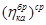 - КПД котлоагрегата, соответствующий номинальной загрузке котлоагрегата, %. Показатель2018 г. (факт)2019 г.2020 г.2021 г.2022 г.2023-2028 гг.Котельная ЛПДС «Южный Балык»168,1168,1168,1168,1168,1168,1Показатель2018 г. (факт)2019 г.2020 г.2021 г.2022 г.2023-2028 гг.Котельная ЛПДС «Южный Балык»н/дн/дн/дн/дн/дн/дПоказатель2018 г. (факт)2019 г.2020 г.2021 г.2022 г.2023-2028 гг.Котельная ЛПДС «Южный Балык»0,490,520,550,580,620,62Показатель2018 г. (факт)2019 г.2020 г.2021 г.2022 г.2023-2028 гг.Котельная ЛПДС «Южный Балык»н/дн/дн/дн/дн/дн/дПоказатель2018 г. (факт)2019 г.2020 г.2021 г.2022 г.2023-2028 гг.Котельная ЛПДС «Южный Балык»Тепловая энергия в комбинированном режиме не вырабатываетсяТепловая энергия в комбинированном режиме не вырабатываетсяТепловая энергия в комбинированном режиме не вырабатываетсяТепловая энергия в комбинированном режиме не вырабатываетсяТепловая энергия в комбинированном режиме не вырабатываетсяТепловая энергия в комбинированном режиме не вырабатываетсяПоказатель2018 г. (факт)2019 г.2020 г.2021 г.2022 г.2023-2028 гг.Котельная ЛПДС «Южный Балык»Электрическая энергия котельными не вырабатываетсяЭлектрическая энергия котельными не вырабатываетсяЭлектрическая энергия котельными не вырабатываетсяЭлектрическая энергия котельными не вырабатываетсяЭлектрическая энергия котельными не вырабатываетсяЭлектрическая энергия котельными не вырабатываетсяПоказатель2018 г. (факт)2019 г.2020 г.2021 г.2022 г.2023-2028 гг.Котельная ЛПДС «Южный Балык»н/дн/дн/дн/дн/дн/дПоказатель2018 г. (факт)2019 г.2020 г.2021 г.2022 г.2023-2028 гг.Котельная ЛПДС «Южный Балык»н/дн/дн/дн/дн/дн/дПоказатель2018 г. (факт)2019 г.2020 г.2021 г.2022 г.2023-2028 гг.Котельная ЛПДС «Южный Балык»н/дн/дн/дн/дн/дн/дПоказатель2018 г. (факт)2019 г.2020 г.2021 г.2022 г.2023-2028 гг.Котельная ЛПДС «Южный Балык»н/дн/дн/дн/дн/дн/дПоказательЕд. измерения2018 г.2019 г.2020 г.2021 г.2022 г.2023-2028 гг.Котельная ЛПДС «Южный Балык»Котельная ЛПДС «Южный Балык»Котельная ЛПДС «Южный Балык»Котельная ЛПДС «Южный Балык»Котельная ЛПДС «Южный Балык»Котельная ЛПДС «Южный Балык»Котельная ЛПДС «Южный Балык»Котельная ЛПДС «Южный Балык»Индексы-дефляторы МЭР%107,7107106,4105,3105101,9Баланс тепловой мощностиГкал/ч4,4274,9035,61615,61615,61615,6161Баланс тепловой энергииГкал16405,71817315,0218224,3219133,6220043,10820187,08Топливный баланстонн1928,162034,962143,562252,122355,662372,58Баланс теплоносителейм3н/дн/дн/дн/дн/дн/дБалансы электрической энергиикВт*чн/дн/дн/дн/дн/дн/дБалансы холодной воды питьевого качествам3н/дн/дн/дн/дн/дн/дТарифы на покупные энергоносители и водуруб.н/дн/дн/дн/дн/дн/дПроизводственные расходы товарного отпускаруб./Гкалн/дн/дн/дн/дн/дн/дПроизводственная деятельностьтыс. руб.н/дн/дн/дн/дн/дн/дИнвестиционная деятельностьтыс. руб.н/дн/дн/дн/дн/дн/дФинансовая деятельностьтыс. руб..н/дн/дн/дн/дн/дн/дПоказательЕдиницы измерения2018 г (факт)2019 г.2020 г.2021 г.2022 г.2023-2028 гг.Пойковское муниципальное унитарное предприятие «Управление тепловодоснабжения»Пойковское муниципальное унитарное предприятие «Управление тепловодоснабжения»Пойковское муниципальное унитарное предприятие «Управление тепловодоснабжения»Пойковское муниципальное унитарное предприятие «Управление тепловодоснабжения»Пойковское муниципальное унитарное предприятие «Управление тепловодоснабжения»Пойковское муниципальное унитарное предприятие «Управление тепловодоснабжения»Пойковское муниципальное унитарное предприятие «Управление тепловодоснабжения»Пойковское муниципальное унитарное предприятие «Управление тепловодоснабжения»Индексы-дефляторы МЭР%107,7107106,4105,3105101,9Баланс тепловой мощностиГкал/ч4,4274,9035,61615,61615,61615,6161Баланс тепловой энергииГкал16405,71817315,0218224,3219133,6220043,10820187,08Топливный баланстонн1928,162034,962143,562252,122355,662372,58Баланс теплоносителейм3н/дн/дн/дн/дн/дн/дБалансы электрической энергиикВт*чн/дн/дн/дн/дн/дн/дБалансы холодной воды питьевого качествам3н/дн/дн/дн/дн/дн/дТарифы на покупные энергоносители и водуруб.н/дн/дн/дн/дн/дн/дПроизводственные расходы товарного отпускаруб./Гкалн/дн/дн/дн/дн/дн/дПроизводственная деятельностьтыс. руб.н/дн/дн/дн/дн/дн/дИнвестиционная деятельностьтыс. руб.н/дн/дн/дн/дн/дн/дФинансовая деятельностьтыс. руб.н/дн/дн/дн/дн/дн/дТариф, руб./ГкалПериод действия тарифаНаселениеНаселение2687,08 (в том числе НДС)с 01.01.2018 по 30.06.20182794,31 (в том числе НДС)с 01.07.2018 по 31.12.2018Для потребителей, в случае отсутствия дифференциации тарифов по схеме подключения на территории сельского поселения Сентябрьский Нефтеюганского районаДля потребителей, в случае отсутствия дифференциации тарифов по схеме подключения на территории сельского поселения Сентябрьский Нефтеюганского района2277,19 (в том числе НДС)с 01.01.2018 по 30.06.20182368,06 (в том числе НДС)с 01.07.2018 по 31.12.2018Генеральный директор ООО «ЭнергоАудит»___________________Антонов С.А.Глава Сельского поселения Сентябрьский ______________Светлаков А. В.№ п/пНаименование котельнойАдрес расположения котельнойЗона действия1Котельная ЛПДС «Южный Балык»)п. Сентябрьскийп. Сентябрьский: многоквартирный жилой фонд, представленный жилыми домами этажностью 1 – 3 этажей, общей площадью – 26187,8 м2, которые имеют в основном централизованную систему горячего водоснабжения по открытой схеме (кроме 3-этажного дома №28а); объекты соцкультбыта общей площадью – 10083,5 м2, два из них имеют централизованную систему горячего водоснабжения по закрытой схеме, остальные - по открытой схеме; прочие потребители (объекты «Промысловик», НУМН – жилой сектор, частные предприятия) общей площадью 950,55 м2, имеют систему ГВС; частный жилой фонд общей площадью 2074,7 м2 оборудован системой ГВС кроме домов №22, 24, 25, 39Ст. № котлаТип котлаКоличествоНоминальная производительность, Гкал/часГод установкиГод последнего капитального ремонта% износа1234567№ 1-3ДКВР 6,5-13 в водогрейном режиме34*31979201330№ 4-6Водогрейный котёл ДЕВ-6,5/1434*31997н/дн/дИтого:Итого:24№ п/пТип насосного агрегата, количествоНазначение насоса, в работе / в резервеПараметры насосаПараметры насосаПараметры двигателяПараметры двигателяПараметры двигателя№ п/пТип насосного агрегата, количествоНазначение насоса, в работе / в резервеПроизводительность, м3/чНапор, м.вод.ст.Тип двигателяМощность двигателя, кВтСкорость вращения, об/мин1235678911Д 630-90, 4 шт.Сетевой630905АН280-А69098021Д 800-56, 1 шт.Сетевой800565АН315-А42001450№ п/пКотельнаяУстановленная мощность котельной, Гкал/ч1Котельная ЛПДС «Южный Балык»24,0№ п/пКотельнаяУстановленная мощность котельной, Гкал/чРасполагаемая мощность котельной, Гкал/ч1Котельная ЛПДС «Южный Балык»24,020,0№ п/пКотельнаяУстановленная мощность котельной, Гкал/чРасполагаемая мощность котельной, Гкал/чДоля собственных нужд, %Собственные и хозяйственные нужды, Гкал/чМощность нетто котельной, Гкал/ч1Котельная ЛПДС «Южный Балык»24,020,0н/дн/д9,0КотельнаяТип котлаМарка котлаПроизводительность (паспорт), Гкал/часГод установкиДата режимно- наладочного испытанияГод последнего капремонтаКотельная ЛПДС «Южный Балык»водогрейныйДКВР 6,5-13 в водогрейном режиме4,01979нет данных2013Котельная ЛПДС «Южный Балык»водогрейныйДКВР 6,5-13 в водогрейном режиме4,01979нет данных2013Котельная ЛПДС «Южный Балык»водогрейныйДКВР 6,5-13 в водогрейном режиме4,01979нет данных2013Котельная ЛПДС «Южный Балык»водогрейныйВодогрейный котёл ДЕВ-6,5/144,01997нет данных2013Котельная ЛПДС «Южный Балык»водогрейныйВодогрейный котёл ДЕВ-6,5/144,01997нет данных2013Котельная ЛПДС «Южный Балык»водогрейныйВодогрейный котёл ДЕВ-6,5/144,01997нет данных2013КотельнаяПротяженность тепловых сетей, мКотельная ЛПДС «Южный Балык»5015,0Диаметр трубы d, мРасстояние между секционирующими задвижками l, кмСреднее время восстановления Zp, ч0,1-0,2-50,4-0,51,510-120,62-317-22Показатели2013201620172018Отпуск тепловой энергии от источника тепловой энергии (полезный отпуск) – отпуск в сеть, Гкал11032,612893,1416412,3616405,718Фактические потери тепловой энергии в сетях, Гкал551,62418,582429,032429,03Фактические потери тепловой энергии в % к отпуску тепловой энергии от источника тепловой энергии4,815,814,814,8№ п/пНаименование объектаЕдиницы измеренияКоличество1Сети тепловодоснабжения от ТК-14 – Вахта 40 – врезка 70п.м.653,0№ п/пКотельнаяУстановленная мощность котельной, Гкал/чРасполагаемая мощность котельной, Гкал/чМощность нетто котельной, Гкал/чСуммарная расчетная присоединенная тепловая нагрузка потребителей, Гкал/ч12017 год24,020,09,04,2657322018 год24,020,09,04,427№ п/пПериодПолезный отпуск в отопительный период, ГкалПолезный отпуск в год, ГкалКотельная ЛПДС «Южный Балык»Котельная ЛПДС «Южный Балык»Котельная ЛПДС «Южный Балык»Котельная ЛПДС «Южный Балык»12017 год5800,89*5800,89*22018 годнет данныхнет данных№ п/пКотельнаяМаксимальная присоединенная тепловая нагрузка, Гкал/чНагрузка потребителей в расчетном режиме при температуре -8,8°С, Гкал/чГодовой полезный отпуск, Гкал1Котельная ЛПДС «Южный Балык»5,0364,427нет данныхКатегории жилых домовПостройки до 1999 года включительноПостройки после 1999 годаКатегории жилых домовДля жилых и нежилых помещений, Гкал на 1 м2 общей площади всех помещений в многоквартирном доме или жилом доме в месяцДля жилых и нежилых помещений, Гкал на 1 м2 общей площади всех помещений в многоквартирном доме или жилом доме в месяц1-этажные жилые дома0,03100,01752-этажные жилые дома0,0310-3-этажные жилые дома0,230-3-4-этажные жилые дома-0,0146Степень благоустройстваНорматив горячего водоснабжения, м3 на 1 человека в месяцЖилые дома с централизованным горячим водоснабжением при закрытых системах отопленияЖилые дома с централизованным горячим водоснабжением при закрытых системах отопленияЖилые дома с полным благоустройством высотой не выше 10 этажей3,418Жилые дома высотой 11 этажей и выше с полным благоустройством3,885Жилые дома квартирного типа с душами без ванн3,127Жилые дома квартирного типа без душа и без ванн1,303Жилые дома и общежития квартирного типа с ваннами и душевыми3,418Жилые дома и общежития коридорного типа с общими ванными и душевыми на этажах и в секциях2,375Жилые дома и общежития коридорного типа с блоками душевых на этажах и в секциях1,637Жилые дома и общежития коридорного типа без душевых и ванн0,719Жилые дома с централизованным горячим водоснабжением при открытых системах отопленияЖилые дома с централизованным горячим водоснабжением при открытых системах отопленияЖилые дома с полным благоустройством высотой не выше 10 этажей2,873Жилые дома высотой 11 этажей и выше с полным благоустройством3,266Жилые дома квартирного типа с душами без ванн2,626Жилые дома квартирного типа без душа и без ванн1,076Жилые дома и общежития квартирного типа с ваннами и душевыми2,873Жилые дома и общежития коридорного типа с общими ванными и душевыми на этажах и в секциях2,002Жилые дома и общежития коридорного типа с блоками душевых на этажах и в секциях1,375Жилые дома и общежития коридорного типа без душевых и ванн0,595№ п/пКотельнаяДоговорная тепловая нагрузка, Гкал/чМаксимальная расчетная присоединенная тепловая нагрузка на 2018 год, Гкал/ч1Котельная ЛПДС «Южный Балык»9,05,036№ п/пПериодУстановленная мощность котельной, Гкал/чРасполагаемая мощность котельной, Гкал/чДоля собственных нужд, %Собственные и хозяйственные нужды, Гкал/чМощность нетто котельной, Гкал/чСуммарная расчетная присоединенная тепловая нагрузка потребителей, Гкал/чДоля потерь в тепловых сетях, %Потери в тепловых сетях, Гкал/ч12017 год24,020,0--9,04,265735,00,22422018 год24,020,0--9,04,4276,760,609№ п/пПериодУстановленная мощность котельной, Гкал/чРасполагаемая мощность котельной, Гкал/чМощность нетто котельной, Гкал/чНагрузка котельной с тепловыми потерями, Гкал/чРезерв (+)/дефицит (-) мощности с учетом максимальной присоединенной нагрузки, Гкал/чРезерв тепловой мощности, %12017 год24,020,09,04,48973+4,5102750,112018 год24,020,09,05,036+3,96444,0№ п/пПериодМощность нетто котельной, Гкал/чНагрузка котельной с тепловыми потерями, Гкал/чРезерв (+)/дефицит (-) мощности с учетом максимальной присоединенной нагрузки, Гкал/чРезерв тепловой мощности, %12017 год9,04,48973+4,5102750,112018 год9,05,036+3,96444,0№ п/пКотельнаяЕдиницы измерения2017 год2018 год1Котельная ЛПДС «Южный Балык»тонн1928,15нет данныхУсловный диаметр трубопровода отключаемой тепловой сети, ммСреднее время на восстановление теплоснабжения при отключении тепловых сетей, час505805100515052001030015№ п/пНаименование теплоснабжающей организацииЕдиницы измеренияЗначение показателя«Пойковское муниципальное унитарное предприятие «Управление тепловодоснабжения»п. Сентябрьский (котельная ЛПДС «Южный Балык»)1Установленная тепловая мощностьГкал/ч24,02Максимальная присоединенная нагрузкаГкал/ч4,4273Объем вырабатываемой тепловой энергииГкал16405,7184Объем покупаемой тепловой энергииГкал0,005Объем тепловой энергии, отпускаемой потребителямГкал13976,6886Технологические потери тепловой энергии при передаче по тепловым сетям%14,87Протяженность тепловых сетей (в двухтрубном исчислении)км.5,0158Количество котельныхшт.19Количество ЦТПшт.010Удельный расход условного топлива на единицу тепловой энергии, отпускаемой в тепловую сетькг у.т./Гкал168,111Удельный расход электрической энергии на единицу тепловой энергии, отпускаемой в тепловую сетьтыс. кВт*ч/Гкал-12Удельный расход холодной воды на единицу тепловой энергии, отпускаемой в тепловую сетькуб.м/Гкал-№ п/пИсточникиЕд. изм.2016 с 01.07.2016%2017 с 01.07.2017%2018 с 01.07.2018%1Котельная ЛПДС «Южный Балык»руб./Гкал2583,83104,192723,36105,42794,31102,6№ п/пНаименование затратного фактораМероприятие, предлагаемое к реализации для снижения затрат1Гидравлические режимы, поддерживаемые в тепловых сетяхПерекладка участков трубопроводов, проведение наладочных работ для участков, остающихся в работе2Малоэффективное оборудованиеМодернизация оборудования (установка современного оборудования)ПериодОтпуск тепловой энергии от источника тепловой энергии – отпуск в сеть, ГкалФактические потери тепловой энергии в сетях, ГкалФактические потери тепловой энергии в % к отпуску тепловой энергии от источника тепловой энергии, %Полезный отпуск тепловой энергии, Гкал2017 год6106,2305,315,05800,892018 годнет данныхнет данных5,0нет данныхНаименование планировочных районов, наименование источников ТС, наименование объектов2018 г.2018 г.2019 г.2019 г.2020 г.2020 г.2021 г.2021 г.2022 г.2022 г.2023 г.2023 г.2024 – 2028 гг.2024 – 2028 гг.Всего сносимые и перспективные отапливаемые площади за 2018-2028 гг.Всего сносимые и перспективные отапливаемые площади за 2018-2028 гг.Наименование планировочных районов, наименование источников ТС, наименование объектовсносимые площадивновь вводимые площадисносимые площадивновь вводимые площадисносимые площадивновь вводимые площадисносимые площадивновь вводимые площадисносимые площадивновь вводимые площадисносимые площадивновь вводимые площадисносимые площадивновь вводимые площадисносимые площадивновь вводимые площадиМногоквартирный ж/дом, 3-х эт. (на месте снесенных домов №5 и №6)2,19902,199Спортивный зал общего пользования2,8702,87ИТОГО сносимые площади и перспективные площади0002,19902,870000000005,069Наименование планировочных районов, наименование источников ТС, наименование объектовПрисоединенная нагрузка, Гкал/ч2018 г.2018 г.2018 г.2018 г.2019-2023 гг.2019-2023 гг.2019-2023 гг.2019-2023 гг.2019-2023 гг.2024-2028 гг.2024-2028 гг.2024-2028 гг.2024-2028 гг.Сносимая и перспективная тепловая нагрузка за 2018-2028 гг.Сносимая и перспективная тепловая нагрузка за 2018-2028 гг.Сносимая и перспективная тепловая нагрузка за 2018-2028 гг.Сносимая и перспективная тепловая нагрузка за 2018-2028 гг.Тепловая нагрузка жилого фонда на конец 2028 г.Наименование планировочных районов, наименование источников ТС, наименование объектовПрисоединенная нагрузка, Гкал/чСносТепловая нагрузка вновь вводимых площадейТепловая нагрузка вновь вводимых площадейТепловая нагрузка вновь вводимых площадейСносТепловая нагрузка вновь вводимых площадейТепловая нагрузка вновь вводимых площадейТепловая нагрузка вновь вводимых площадейТепловая нагрузка вновь вводимых площадейСносТепловая нагрузка вновь вводимых площадейТепловая нагрузка вновь вводимых площадейТепловая нагрузка вновь вводимых площадейСносТепловая нагрузка вновь вводимых площадейТепловая нагрузка вновь вводимых площадейТепловая нагрузка вновь вводимых площадейТепловая нагрузка жилого фонда на конец 2028 г.Наименование планировочных районов, наименование источников ТС, наименование объектовПрисоединенная нагрузка, Гкал/чСносОтоплениеГВССуммаСносОтоплениеВентиляцияГВССуммаСносОтоплениеГВССуммаСносОтопление, вентиляцияГВССуммаТепловая нагрузка жилого фонда на конец 2028 г.12789101112131415161718192021222324Котельная, с.п. Сентябрьский4,427Многоквартирный ж/дом, 3-х эт. (на месте снесенных домов №5 и №6)0,38200,0940,47600,3820,0940,476Спортивный зал общего пользования0,38460,23250,0960,713100,61710,0960,7131ИТОГО сносимые площади и перспективные площади4,427000000,76660,23250,191,1891000000.99910,191,18916,318Название источникаУстановленная мощность, Гкал/чСобственные нужды, Гкал/чРасполагаемая мощность, Гкал/чПрисоединенная нагрузка, Гкал/чТепловые потери при передаче, Гкал/чПрофицит установленной мощности на конец периода, Гкал/ч2013 год2013 год2013 год2013 год2013 год2013 год2013 годЛокальная котельная ЛПДС «Южный Балык»24нет данных20,09,0нет данных15 без учета СН и потерьПоставка тепловой энергии потребителям ООО «Промысловик»--9,03,3320,6335,0352017 год2017 год2017 год2017 год2017 год2017 год2017 годЛокальная котельная ЛПДС «Южный Балык»24нет данных20,09,0нет данных15 без учета СН и потерьПоставка тепловой энергии потребителям ООО «Промысловик»--9,04,265730,2244,510272018 год2018 год2018 год2018 год2018 год2018 год2018 годЛокальная котельная ЛПДС «Южный Балык»24нет данных20,09,0нет данных15 без учета СН и потерьПоставка тепловой энергии потребителям ООО «Промысловик»--9,04,4270,6093,9642019 год2019 год2019 год2019 год2019 год2019 год2019 годЛокальная котельная ЛПДС «Южный Балык»24нет данных20,09,0нет данных15 без учета СН и потерьПоставка тепловой энергии потребителям ПМУП «УТВС»--9,04,9030,6093,4882020 год2020 год2020 год2020 год2020 год2020 год2020 годЛокальная котельная ЛПДС «Южный Балык»24нет данных20,09,0нет данных15 без учета СН и потерьПоставка тепловой энергии потребителям ПМУП «УТВС»--9,05,61610,6092,77492021 год2021 год2021 год2021 год2021 год2021 год2021 годЛокальная котельная ЛПДС «Южный Балык»24нет данных20,09,0нет данных15 без учета СН и потерьПоставка тепловой энергии потребителям ПМУП «УТВС»--9,05,61610,6092,77492022-2023 гг2022-2023 гг2022-2023 гг2022-2023 гг2022-2023 гг2022-2023 гг2022-2023 ггЛокальная котельная ЛПДС «Южный Балык»24нет данных20,09,0нет данных15 без учета СН и потерьПоставка тепловой энергии потребителям ПМУП «УТВС»9,05,61610,6092,77492024-2028 гг.2024-2028 гг.2024-2028 гг.2024-2028 гг.2024-2028 гг.2024-2028 гг.2024-2028 гг.Локальная котельная ЛПДС «Южный Балык»24нет данных20,09,0нет данных15 без учета СН и потерьПоставка тепловой энергии потребителям ПМУП «УТВС»9,05,61610,6032,7809Температура наружного воздуха, ºСТемпературы воды в подающем трубопроводе Т1, ºСТемпература воды после системы отопления Т2, ºС865567655666556565564655536555265551655506555-16554-26554-36554-46554-56553-66553-76553-86553-96553-106552-116552-126552-136552-146552-156551-166551-176752-186853-196954-207054-217155-227256-237357-247457-257658-267759-277859-287960-298061-308161-318262-328363-338463-348564-358665-368865-378966-389067-399167-409268-419369-429469-439570Название источника2017 г.2018 г.2019 г.2020 г.2021 г.2022-2023 гг.2024-2028 гг.Котельная ЛПДС «Южный Балык»0,7860,7860,8040,8220,840,86120,864Название источника2017 г.2018 г.2019 г.2020 г.2021 г.2022-2023 гг.2024-2028 гг.Котельная ЛПДС «Южный Балык»н/дн/дн/дн/дн/дн/дн/д№ п/пНаименованиеЕдиница измерения201720182019202020212022-20232024-20281Производительность ВПУт/часн/дн/д-----2Средневзвешенный срок службылетн/дн/д-----3Располагаемая производительность ВПУт/часн/дн/д-----4Собственные нуждыт/часн/дн/д-----5Количество баков-аккумуляторов теплоносителяед.н/дн/д-----6Ёмкость баков-аккумуляторовм3н/дн/д-----7Всего подпитка тепловой сети СП Сентябрьский, в т. ч:т/час3,2693,2693,2943,3193,3443,36963,4038нормативные утечки теплоносителят/час 0,7860,7860,8040,8220,840,86120,8649сверхнормативные утечки теплоносителят/час-------10отпуск теплоносителя из тепловых сетей на цели горячего водоснабжения (для открытых систем теплоснабжения)т/час2,4832,4832,4892,4952,5012,50842,53911Максимум подпитки тепловой сети в эксплуатационном режиме  т/час3,2693,2693,2943,3193,3443,36963,40312Максимальная подпитка тепловой сети в период повреждения участкат/час360,5360,5383,7406,9430,1453,6453,613Резерв (+) / дефицит (-) ВПУт/час-------14Доля резерва%-------НаименованиеЕдиница измерения2013 г.2014 г.2015 г.2016 г.2017 г.2018 г.2019-2023 гг.2024-2028 гг.Производительность ВПУт/часнет данных----23,7523,7523,75Средневзвешенный срок службылет--------Располагаемая производительность ВПУт/часнет данных----23,7523,7523,75Собственные нуждыт/час-----0,1090,0080,008Количество баков-аккумуляторов теплоносителяед.--------Емкость баков-аккумуляторовм35050505050Не требуется--Всего подпитка тепловой сетис.п. Сентябрьский, в т.ч.:т/час3,8183,9963,4073,2283,2280,7280,8050,808нормативные утечки теплоносителят/час0,6950,7330,7260,7650,7650,7280,8050,808сверхнормативные утечки теплоносителят/час--------отпуск теплоносителя из тепловых сетей на цели горячего водоснабжения (для открытых систем теплоснабжения)т/час3,1593,2632,6812,4632,463---Максимум подпитки тепловой сети в эксплуатационном режимет/час3,8183,9963,4073,2283,2280,7280,8050,808Максимальная подпитка тепловой сети в период повреждения участкат/час270,9318,5308333,9333,9154,2194,4194,4Резерв (+) / дефицит (-) ВПУт/час-----23,022,922,9Доля резерва%-----96,896,696,6№ п/пИсточникиМероприятияОриентировочные сроки реализации1Ведомственная котельная НУМН АО «Транснефть – Сибирь»Реконструкция котельной с заменой котлов ВК-212019-2020 гг.2Новая котельная с.п. СентябрьскийСтроительство новой модульно-блочной котельной мощностью 6 МВт2021-2028 гг.№ п/пСтатьи затратСтоимость, тыс. руб.1ПИР и ПСД65,52Оборудование699,03Строительно-монтажные и наладочные работы350,04Всего капитальные затраты1114,55Непредвиденные расходы111,56НДС245,27Всего смета проекта1471,2№ п/пСтатьи затратСтоимость, тыс. руб.1ПИР и ПСД1225,22Оборудование23529,23Строительно-монтажные и наладочные работы1295,44Всего капитальные затраты26050,05Непредвиденные расходы2605,06НДС5157,87Всего смета проекта33812,8№ п/пИсточникиМероприятияОриентировочные сроки реализации1 вариант1 вариант1 вариант1 вариант1Ведомственная котельная НУМН ОАО «Сибнефтепровод»Строительство новых тепловых сетей2019-2020 гг.2Ведомственная котельная НУМН ОАО «Сибнефтепровод»Реконструкция тепловых сетей с изменением диаметра2019 г.3Ведомственная котельная НУМН ОАО «Сибнефтепровод»Реконструкция тепловых сетей с исчерпанием эксплуатационного ресурса2019-2023 гг.2 вариант2 вариант2 вариант2 вариант1Новая котельная сельского поселения СентябрьскийСтроительство новых тепловых сетей2020-2028 гг.2Новая котельная сельского поселения СентябрьскийРеконструкция тепловых сетей с изменением диаметра2019-2020 гг.3Новая котельная сельского поселения СентябрьскийНовое строительство сетей ГВС2020-2021 гг.4Новая котельная сельского поселения СентябрьскийМодернизация ЦТП2020-2024 гг.№ п/пНачало участкаКонец участкаДлина, мДиаметр подачи, ммДиаметр обратного трубопровода, ммТип прокладкиГод строительстваЗатраты, тыс. руб.Строительство новых сетейСтроительство новых сетейСтроительство новых сетейСтроительство новых сетейСтроительство новых сетейСтроительство новых сетейСтроительство новых сетейСтроительство новых сетейСтроительство новых сетей1ТК-6/1ж/д (на месте дома №11)178080Подземная бесканальная2019166,02ТК-8Спортивный зал53125125Подземная бесканальная2019660,9Итого70826,93ТК-20ж/д (на месте дома №15)258080Подземная бесканальная2020244,1Итого25244,1№ п/пНачало участкаКонец участкаДлина, мДиаметр подачи, ммДиаметр обратного трубопровода, ммТип прокладкиГод строительстваЗатраты, тыс. руб.Строительство новых сетей ГВССтроительство новых сетей ГВССтроительство новых сетей ГВССтроительство новых сетей ГВССтроительство новых сетей ГВССтроительство новых сетей ГВССтроительство новых сетей ГВССтроительство новых сетей ГВССтроительство новых сетей ГВС1ТК-11ТК-9152525Подземная бесканальная2020160,02ТК-11ТК-12302525Подземная бесканальная2020320,03ТК-12ж/д №36122525Подземная бесканальная2020128,04ТК-13ТУ-96142525Подземная бесканальная2020149,35ТК-14ТУ-88203232Надземная2020213,36ТК-14ТК-13262525Подземная бесканальная2020277,37ТК-18ТК-14804032Подземная бесканальная2020853,28ТК-19ТК-18274032Подземная бесканальная2020288,09ТК-19ТУ-77402525Подземная бесканальная2020426,610ТК-19ТК-24265050Подземная бесканальная2020283,811ТК-20ТК-19957050Подземная бесканальная20201080,712ТК-21ТК-21/1287050Подземная бесканальная2020318,513ТК-21/1ТК-20227050Подземная бесканальная2020250,314ТК-22ТУ-6027070Подземная бесканальная202022,815ТК-24ж/д №9123225Подземная бесканальная2020128,016ТК-24ТК-25205040Подземная бесканальная2020218,317ТК-25ж/д №9/143225Подземная бесканальная202042,718ТК-25ж/д №20434032Подземная бесканальная2020458,619ТК-3ТК-4207070Подземная бесканальная2020227,520ТК-4ТК-5807070Подземная бесканальная2020910,121ТК-4ж/д №12б94032Подземная бесканальная202096,022ТК-5ж/д №19105050Подземная бесканальная2020109,123ТК-5ТУ-25344032Подземная бесканальная2020362,624ТК-5ТК-5/1764040Подземная бесканальная2020810,525ТК-5/1ТК-6464040Подземная бесканальная2020490,626ТК-6ТК-71184032Подземная бесканальная20201258,527ТК-6Средняя школа702525Подземная бесканальная2020746,628ТК-6ТУ-3472525Подземная бесканальная202074,729ТК-7ТУ-451002525Подземная бесканальная20201066,530ТК-7ТК-8253225Подземная бесканальная2020266,631ТК-8ж/д №38162525Подземная бесканальная2020170,632ТК-8ТК-11243225Подземная бесканальная2020256,033ТК-9ж/д №3782525Подземная бесканальная202085,334ТУ-10ТУ-12107070Подземная бесканальная2020113,835ТУ-10ТУ-59187070Подземная бесканальная2020204,836ТУ-12ТК-3407070Подземная бесканальная2020455,037ТУ-25ТУ-27183225Подземная бесканальная2020192,038ТУ-25ж/д №7а102525Подземная бесканальная2020106,739ТУ-27ТУ-29453225Подземная бесканальная2020479,940ТУ-29ж/д №4113225Подземная бесканальная2020117,341ТУ-34ж/д №9582525Подземная бесканальная202085,342ТУ-34ж/д №96332525Подземная бесканальная2020351,943ТУ-45ж/д №2352525Подземная бесканальная202053,344ТУ-59ТК-22577070Подземная бесканальная2020648,445ТУ-60Спортзал «Сентябрьский»52525Подземная бесканальная202053,346ТУ-60ТУ-6297070Подземная бесканальная2020102,447ТУ-62ТУ-63315040Подземная бесканальная2020338,348ТУ-62ТК-21447050Подземная бесканальная2020500,549ТУ-63ж/д №18154032Подземная бесканальная2020160,050ТУ-63ж/д №17102525Подземная бесканальная2020106,751ТУ-77Амбулатория182525Подземная бесканальная2020192,052ТУ-88ТУ-90262525Подземная бесканальная2020277,353ТУ-88ж/д №35152525Подземная бесканальная2020160,054ТУ-90ТУ-91262525Подземная бесканальная2020277,355Ту-91ж/д №3212525Подземная бесканальная202010,756ТУ-91ж/д №31262525Подземная бесканальная2020277,357ТУ-96ТУ-96/1262525Подземная бесканальная2020277,358ТУ-96/1ТУ-97252525Подземная бесканальная2020266,659ТУ-97ТУ-98222525Подземная бесканальная2020234,660ТУ-98ж/д №2852525Подземная бесканальная202053,3Итого171818646,361ТК-4ТК-4/1182525Подземная бесканальная2021192,062ТК-4/1ж/д №34552525Подземная бесканальная2021586,663ТУ-9ТУ-101010080Подвальная2021128,064ЦТПТУ-9910080Подвальная2021115,2Итого921021,7№ п/пНачало участкаКонец участкаДлина, мДиаметр подачи, ммДиаметр обратного трубопровода, ммТип прокладкиГод строительстваЗатраты, тыс. руб.Перекладка тепловых сетей с изменением диаметраПерекладка тепловых сетей с изменением диаметраПерекладка тепловых сетей с изменением диаметраПерекладка тепловых сетей с изменением диаметраПерекладка тепловых сетей с изменением диаметраПерекладка тепловых сетей с изменением диаметраПерекладка тепловых сетей с изменением диаметраПерекладка тепловых сетей с изменением диаметраПерекладка тепловых сетей с изменением диаметра1ТК-4ТК-4/118125125Подземная бесканальная2019177,0Итого18177,0№ п/пНачало участкаКонец участкаДлина, мДиаметр подачи, ммДиаметр обратного трубопровода, ммТип прокладкиГод строительстваЗатраты, тыс. руб.Перекладка тепловых сетей с изменением диаметраПерекладка тепловых сетей с изменением диаметраПерекладка тепловых сетей с изменением диаметраПерекладка тепловых сетей с изменением диаметраПерекладка тепловых сетей с изменением диаметраПерекладка тепловых сетей с изменением диаметраПерекладка тепловых сетей с изменением диаметраПерекладка тепловых сетей с изменением диаметраПерекладка тепловых сетей с изменением диаметра1ТК-20ТК-1995200200Подземная бесканальная20191519,82ТК-21ТК-21/128200200Подземная бесканальная2019447,93ТК-21/1ТК-2022200200Подземная бесканальная2019351,94ТК-22ТУ-602200200Подземная бесканальная201932,15ТУ-59ТК-2257200200Надземная2019911,86ТУ-60ТУ-629200200Подземная бесканальная2019144,07ТУ-62ТК-2144200200Подземная бесканальная2019703,98ТУ-88ТК-15133232Подземная бесканальная201954,0Итого2704165,59ТК-4ТК-4/18300300Подземная бесканальная2020199,110ТК-4ТК-4/118125125Подземная бесканальная2020177,011ТУ-8ЦТП5300300Подземная бесканальная2020124,412ТУ-9ТУ-1010300300Подвальная2020248,913ЦТПТУ-99300300Подвальная2020224,0Итого150973,4№ п/пНаименование объекта2019 г.2020 г.2021 г.2022 г.2023 г.Итого затраты, тыс. руб.1Магистральные сети теплоснабжения12550,01556,23634,03760,03862,025362,22Внутриквартальные сети теплоснабжения0,01731,11800,01855,01905,07297,13Вводные сети теплоснабжения600,0626,4644,6663,9681,93216,8ИТОГО13150,03919,76078,66278,96448,935876,1НаименованиеЕдиница измеренияФакт, 2017 г.Факт, 2018 г.План, 2019 г.План, 2020 г.План, 2021 г.План, 2022-2023 гг.План, 2024-2028 гг.Суммарная расчётная тепловая нагрузка потребителейГкал/час4,265734,4274,9035,61615,61615,61615,6161Выработка тепловой энергии котельнойГкал/год-------Отпуск тепловой энергии в сеть (полезный + потери)Гкал/ год6106,216405,71817315,0218224,3219133,6220043,10820187,08Собственные нужды котельнойГкал/ год-------Полезный отпускГкал/ год5800,8913976,68814875,1515773,6516672,1517570,5317712,27Потери тепловой энергии в тепловых сетяхГкал/ год305,312429,032439,832450,652461,482472,5782474,81Расход условного топлива на отпущенную тепловую энергиют у.т.2757,262757,262910,063068,263226,463368,593392,79Теплотворная способность топлива (нефть)ккал/кг10010100101001010010100101001010010Расход натурального топлива на выработку тепловой энергиитонн1928,151928,162034,962143,562252,122355,662372,58УРУТ на отпуск теплоты в тепловые сетикг у.т./Гкал168,1168,1168,1168,1168,1168,1168,1НаименованиеЕдиница измеренияФакт, 2013 г.2014 г.2015 г.2016 г.Факт, 2017 г.Факт, 2018 г.2019-2023 гг.2024-2028 гг.Суммарная расчётная тепловая нагрузка потребителейГкал/час3,333,923,814,104,265734,4275,61615,6161Выработка тепловой энергии котельнойГкал/год22463-------Отпуск тепловой энергииГкал/ год12625,4914535,79214243,715311,7216412,36516405,71820646,0420801,54Собственные нужды котельнойГкал/ год------305,11307,41Полезный отпускГкал/ год10131,912031,44211788,2612893,1413983,33513976,68817654,8017805,80Потери тепловой энергии в тепловых сетяхГкал/ год2493,592504,352455,442418,582429,032429,032686,1342688,33Расход условного топлива на отпущенную тепловую энергиют у.т.2121,932442,992393,902573,402757,262757,263289,043313,81Теплотворная способность топлива (нефть)ккал/кг1001010010100101001010010100101001010010Расход натурального топлива на выработку тепловой энергиитонн1483,871708,381674,061799,581928,151928,162300,022317,35УРУТ на отпуск теплоты в тепловые сетикг у.т./Гкал168,1168,1168,1168,1168,1168,1141,0141,1Наименование котельнойВид топливаВид топливаНаименование котельнойосновноерезервное (аварийное)Котельная ЛПДС «Южный Балык»Нефть по ГОСТ Р 51858Не предусматриваетсяТемпература наружного воздуха, °СПовторяемость температур наружного воздуха, часВремя снижения температуры воздуха внутри отапливаемого помещения до +12°С, при b=Время снижения температуры воздуха внутри отапливаемого помещения до +12°С, при b=Время снижения температуры воздуха внутри отапливаемого помещения до +12°С, при b=Время снижения температуры воздуха внутри отапливаемого помещения до +12°С, при b=Время снижения температуры воздуха внутри отапливаемого помещения до +8°С, при b=Температура наружного воздуха, °СПовторяемость температур наружного воздуха, час3240426014-5003,94,95,17,32,2-4804,05,05,37,52,3-4604,15,25,47,82,4-4404,35,35,68,02,5-42364,45,55,88,32,6-40354,65,76,08,62,6-38354,75,96,28,92,8-36534,96,26,59,22,9-34705,16,46,79,63,0-32705,36,77,010,03,1-30885,67,07,310,53,3-281145,87,37,710,93,4-261306,17,68,011,53,6-241586,48,08,412,03,8-221846,88,58,912,74,0-201847,18,99,413,44,3-182197,69,59,914,24,6-162728,010,110,615,14,9-143078,610,711,316,15,2-123159,211,512,117,35,7-103249,912,413,018,66,2-831610,813,514,120,26,8-634211,814,715,422,17,5-434213,016,217,024,38,5-238614,518,119,027,19,7042916,320,421,530,611,4250818,823,524,735,313,7441222,227,729,141,617,5638627,133,935,650,825,1837735,243,946,165,9-Мероприятия2019202020212022202320242025202620272028ИтогоРеконструкция котельной с заменой котлов ВК-213082,83391,70,00,00,00,00,00,00,00,06474,5Строительство новых тепловых сетей550,4162,50,00,00,00,00,00,00,00,0712,9Реконструкция тепловых сетей с исчерпанием эксплуатационного ресурса13150,03919,76078,66278,96448,90,00,00,00,00,035876,1Итого16783,27473,96078,66278,96448,90,00,00,00,00,043063,5Мероприятия2019202020212022202320242025202620272028ИтогоСтроительство новой модульно-блочной котельной мощностью 6 МВт0,00,03853,74000,04000,04000,04000,04000,04000,04000,031853,7Строительство новых тепловых сетей1500,01500,01500,01685,461685,471685,470,00,00,00,09556,4Реконструкция тепловых сетей с изменением диаметра4165,5973,40,00,00,00,00,00,00,00,05138,9Новое строительство сетей ГВС0,018646,31021,70,00,00,00,00,00,00,019668,0Модернизация ЦТП0,00,00,00,0982,20,00,00,00,00,0982,2Итого5665,521119,76375,45685,466667,675685,474000,04000,04000,04000,067199,2Показатель2018 г. (факт)2019 г.2020 г.2021 г.2022 г.2023-2028 гг.Котельная ЛПДС «Южный Балык»000000Показатель2018 г. (факт)2019 г.2020 г.2021 г.2022 г.2023-2028 гг.Котельная ЛПДС «Южный Балык»000000- КПД котлоагрегата, соответствующий номинальной загрузке котлоагрегата, %. Показатель2018 г. (факт)2019 г.2020 г.2021 г.2022 г.2023-2028 гг.Котельная ЛПДС «Южный Балык»168,1168,1168,1168,1168,1168,1Показатель2018 г. (факт)2019 г.2020 г.2021 г.2022 г.2023-2028 гг.Котельная ЛПДС «Южный Балык»н/дн/дн/дн/дн/дн/дПоказатель2018 г. (факт)2019 г.2020 г.2021 г.2022 г.2023-2028 гг.Котельная ЛПДС «Южный Балык»0,490,520,550,580,620,62Показатель2018 г. (факт)2019 г.2020 г.2021 г.2022 г.2023-2028 гг.Котельная ЛПДС «Южный Балык»н/дн/дн/дн/дн/дн/дПоказатель2018 г. (факт)2019 г.2020 г.2021 г.2022 г.2023-2028 гг.Котельная ЛПДС «Южный Балык»Тепловая энергия в комбинированном режиме не вырабатываетсяТепловая энергия в комбинированном режиме не вырабатываетсяТепловая энергия в комбинированном режиме не вырабатываетсяТепловая энергия в комбинированном режиме не вырабатываетсяТепловая энергия в комбинированном режиме не вырабатываетсяТепловая энергия в комбинированном режиме не вырабатываетсяПоказатель2018 г. (факт)2019 г.2020 г.2021 г.2022 г.2023-2028 гг.Котельная ЛПДС «Южный Балык»Электрическая энергия котельными не вырабатываетсяЭлектрическая энергия котельными не вырабатываетсяЭлектрическая энергия котельными не вырабатываетсяЭлектрическая энергия котельными не вырабатываетсяЭлектрическая энергия котельными не вырабатываетсяЭлектрическая энергия котельными не вырабатываетсяПоказатель2018 г. (факт)2019 г.2020 г.2021 г.2022 г.2023-2028 гг.Котельная ЛПДС «Южный Балык»н/дн/дн/дн/дн/дн/дПоказатель2018 г. (факт)2019 г.2020 г.2021 г.2022 г.2023-2028 гг.Котельная ЛПДС «Южный Балык»н/дн/дн/дн/дн/дн/дПоказатель2018 г. (факт)2019 г.2020 г.2021 г.2022 г.2023-2028 гг.Котельная ЛПДС «Южный Балык»н/дн/дн/дн/дн/дн/дПоказатель2018 г. (факт)2019 г.2020 г.2021 г.2022 г.2023-2028 гг.Котельная ЛПДС «Южный Балык»н/дн/дн/дн/дн/дн/дПоказательЕд. измерения2018 г.2019 г.2020 г.2021 г.2022 г.2023-2028 гг.Котельная ЛПДС «Южный Балык»Котельная ЛПДС «Южный Балык»Котельная ЛПДС «Южный Балык»Котельная ЛПДС «Южный Балык»Котельная ЛПДС «Южный Балык»Котельная ЛПДС «Южный Балык»Котельная ЛПДС «Южный Балык»Котельная ЛПДС «Южный Балык»Индексы-дефляторы МЭР%107,7107106,4105,3105101,9Баланс тепловой мощностиГкал/ч4,4274,9035,61615,61615,61615,6161Баланс тепловой энергииГкал16405,71817315,0218224,3219133,6220043,10820187,08Топливный баланстонн1928,162034,962143,562252,122355,662372,58Баланс теплоносителейм3н/дн/дн/дн/дн/дн/дБалансы электрической энергиикВт*чн/дн/дн/дн/дн/дн/дБалансы холодной воды питьевого качествам3н/дн/дн/дн/дн/дн/дТарифы на покупные энергоносители и водуруб.н/дн/дн/дн/дн/дн/дПроизводственные расходы товарного отпускаруб./Гкалн/дн/дн/дн/дн/дн/дПроизводственная деятельностьтыс. руб.н/дн/дн/дн/дн/дн/дИнвестиционная деятельностьтыс. руб.н/дн/дн/дн/дн/дн/дФинансовая деятельностьтыс. руб..н/дн/дн/дн/дн/дн/дПоказательЕдиницы измерения2018 г (факт)2019 г.2020 г.2021 г.2022 г.2023-2028 гг.Пойковское муниципальное унитарное предприятие «Управление тепловодоснабжения»Пойковское муниципальное унитарное предприятие «Управление тепловодоснабжения»Пойковское муниципальное унитарное предприятие «Управление тепловодоснабжения»Пойковское муниципальное унитарное предприятие «Управление тепловодоснабжения»Пойковское муниципальное унитарное предприятие «Управление тепловодоснабжения»Пойковское муниципальное унитарное предприятие «Управление тепловодоснабжения»Пойковское муниципальное унитарное предприятие «Управление тепловодоснабжения»Пойковское муниципальное унитарное предприятие «Управление тепловодоснабжения»Индексы-дефляторы МЭР%107,7107106,4105,3105101,9Баланс тепловой мощностиГкал/ч4,4274,9035,61615,61615,61615,6161Баланс тепловой энергииГкал16405,71817315,0218224,3219133,6220043,10820187,08Топливный баланстонн1928,162034,962143,562252,122355,662372,58Баланс теплоносителейм3н/дн/дн/дн/дн/дн/дБалансы электрической энергиикВт*чн/дн/дн/дн/дн/дн/дБалансы холодной воды питьевого качествам3н/дн/дн/дн/дн/дн/дТарифы на покупные энергоносители и водуруб.н/дн/дн/дн/дн/дн/дПроизводственные расходы товарного отпускаруб./Гкалн/дн/дн/дн/дн/дн/дПроизводственная деятельностьтыс. руб.н/дн/дн/дн/дн/дн/дИнвестиционная деятельностьтыс. руб.н/дн/дн/дн/дн/дн/дФинансовая деятельностьтыс. руб.н/дн/дн/дн/дн/дн/дТариф, руб./ГкалПериод действия тарифаНаселениеНаселение2687,08 (в том числе НДС)с 01.01.2018 по 30.06.20182794,31 (в том числе НДС)с 01.07.2018 по 31.12.2018Для потребителей, в случае отсутствия дифференциации тарифов по схеме подключения на территории сельского поселения Сентябрьский Нефтеюганского районаДля потребителей, в случае отсутствия дифференциации тарифов по схеме подключения на территории сельского поселения Сентябрьский Нефтеюганского района2277,19 (в том числе НДС)с 01.01.2018 по 30.06.20182368,06 (в том числе НДС)с 01.07.2018 по 31.12.2018Наименование источника теплоснабженияЗона действияТеплоснабжающие организацииКотельная ЛПДС «Южный Балык»п. Сентябрьский: многоквартирный жилой фонд, представленный жилыми домами этажностью 1 – 3 этажей, общей площадью – 26187,8 м2, которые имеют в основном централизованную систему горячего водоснабжения по открытой схеме (кроме 3-этажного дома №28а); объекты соцкультбыта общей площадью – 10083,5 м2, два из них имеют централизованную систему горячего водоснабжения по закрытой схеме, остальные - по открытой схеме; прочие потребители (объекты «Промысловик», НУМН – жилой сектор, частные предприятия) общей площадью 950,55 м2, имеют систему ГВС; частный жилой фонд общей площадью 2074,7 м2 оборудован системой ГВС кроме домов №22, 24, 25, 39«Пойковское муниципальное унитарное предприятие «Управление тепловодоснабжения»Теплоснабжающие организацииПеречень систем теплоснабжения«Пойковское муниципальное унитарное предприятие «Управление тепловодоснабжения»Котельная ЛПДС «Южный Балык» – п. Сентябрьский: многоквартирный жилой фонд, представленный жилыми домами этажностью 1 – 3 этажей, общей площадью – 26187,8 м2, которые имеют в основном централизованную систему горячего водоснабжения по открытой схеме (кроме 3-этажного дома №28а); объекты соцкультбыта общей площадью – 10083,5 м2, два из них имеют централизованную систему горячего водоснабжения по закрытой схеме, остальные - по открытой схеме; прочие потребители (объекты «Промысловик», НУМН – жилой сектор, частные предприятия) общей площадью 950,55 м2, имеют систему ГВС; частный жилой фонд общей площадью 2074,7 м2 оборудован системой ГВС кроме домов №22, 24, 25, 39№ п/пНаименование разделаКраткое содержание измененияГЛАВА 1 "СУЩЕСТВУЮЩЕЕ ПОЛОЖЕНИЕ В СФЕРЕ ПРОИЗВОДСТВА, ПЕРЕДАЧИ И ПОТРЕБЛЕНИЯ ТЕПЛОВОЙ ЭНЕРГИИ ДЛЯ ЦЕЛЕЙ ТЕПЛОСНАБЖЕНИЯ"ГЛАВА 1 "СУЩЕСТВУЮЩЕЕ ПОЛОЖЕНИЕ В СФЕРЕ ПРОИЗВОДСТВА, ПЕРЕДАЧИ И ПОТРЕБЛЕНИЯ ТЕПЛОВОЙ ЭНЕРГИИ ДЛЯ ЦЕЛЕЙ ТЕПЛОСНАБЖЕНИЯ"ГЛАВА 1 "СУЩЕСТВУЮЩЕЕ ПОЛОЖЕНИЕ В СФЕРЕ ПРОИЗВОДСТВА, ПЕРЕДАЧИ И ПОТРЕБЛЕНИЯ ТЕПЛОВОЙ ЭНЕРГИИ ДЛЯ ЦЕЛЕЙ ТЕПЛОСНАБЖЕНИЯ"Часть 1 "Функциональная структура теплоснабжения"Часть 1 "Функциональная структура теплоснабжения"Часть 1 "Функциональная структура теплоснабжения"1а) в зонах действия производственных котельныхИзменено название подпункта2б) в зонах действия индивидуального теплоснабженияИзменено название подпунктаЧасть 2 "Источники тепловой энергии"Часть 2 "Источники тепловой энергии"Часть 2 "Источники тепловой энергии"1а) структура и технические характеристики основного оборудованияИзменено название подпункта2б) параметры установленной тепловой мощности источника тепловой энергии, в том числе теплофикационного оборудования и теплофикационной установкиИзменено название подпункта3в) ограничения тепловой мощности и параметров располагаемой тепловой мощностиИзменено название подпункта4г) объем потребления тепловой энергии (мощности) на собственные и хозяйственные нужды теплоснабжающей организации в отношении источников тепловой энергии и параметры тепловой мощности неттоИзменено название подпункта5д) сроки ввода в эксплуатацию основного оборудования, год последнего освидетельствования при допуске к эксплуатации после ремонта, год продления ресурса и мероприятия по продлению ресурсаИзменено название подпункта6е) схемы выдачи тепловой мощности, структура теплофикационных установокБез изменений7ж) способы регулирования отпуска тепловой энергии от источников тепловой энергии с обоснованием выбора графика изменения температур и расхода теплоносителя в зависимости от температуры наружного воздухаИзменено название подпункта8з) среднегодовая загрузка оборудованияБез изменений9и) способы учета тепла, отпущенного в тепловые сетиБез изменений10к) статистика отказов и восстановлений оборудования источников тепловой энергииБез изменений11л) предписания надзорных органов по запрещению дальнейшей эксплуатации источников тепловой энергииБез изменений12м) перечень источников тепловой энергии и (или) оборудования (турбоагрегатов), входящего в их состав, которые отнесены к объектам, электрическая мощность которых поставляется в вынужденном режиме в целях обеспечения надежного теплоснабжения потребителейПодраздел разработан согласно требованиям постановления Правительства РФ 20 22.02.2012 г. № 154Часть 3 "Тепловые сети, сооружения на них"Часть 3 "Тепловые сети, сооружения на них"Изменено название подраздела1а) описание структуры тепловых сетей от каждого источника тепловой энергии, от магистральных выводов до центральных тепловых пунктов или до ввода в жилой квартал или промышленный объект с выделением сетей горячего водоснабженияБез изменений2б) карты (схемы) тепловых сетей в зонах действия источников тепловой энергии в электронной форме и (или) на бумажном носителеИзменено название подпункта3в) параметры тепловых сетей, включая год начала эксплуатации, тип изоляции, тип компенсирующих устройств, тип прокладки, краткую характеристику грунтов в местах прокладки с выделением наименее надежных участков, определением их материальной характеристики и тепловой нагрузки потребителей, подключенных к таким участкамИзменено название подпункта4г) описание типов и количества секционирующей и регулирующей арматуры на тепловых сетяхБез изменений5д) описание типов и строительных особенностей тепловых пунктов, тепловых камер и павильоновИзменено название подпункта6е) описание графиков регулирования отпуска тепла в тепловые сети с анализом их обоснованностиБез изменений7ж) фактические температурные режимы отпуска тепла в тепловые сети и их соответствие утвержденным графикам регулирования отпуска тепла в тепловые сетиБез изменений8з) гидравлические режимы и пьезометрические графики тепловых сетейИзменено название подпункта9и) статистику отказов тепловых сетей (аварийных ситуаций) за последние 5 летИзменено название подпункта; внесены изменения в 1 абзаце подпункта10к) статистику восстановлений (аварийно-восстановительных ремонтов) тепловых сетей и среднее время, затраченное на восстановление работоспособности тепловых сетей, за последние 5 летИзменено название подпункта11л) описание процедур диагностики состояния тепловых сетей и планирования капитальных (текущих) ремонтовБез изменений12м) описание периодичности и соответствия требованиям технических регламентов и иным обязательным требованиям процедур летнего ремонта с параметрами и методами испытаний (гидравлических, температурных, на тепловые потери) тепловых сетейБез изменений13н) описание нормативов технологических потерь при передаче тепловой энергии (мощности) и теплоносителя, включаемых в расчет отпущенных тепловой энергии (мощности) и теплоносителяБез изменений14о) оценку фактических потерь тепловой энергии и теплоносителя при передаче тепловой энергии и теплоносителя по тепловым сетям за последние 3 годаИзменено название подпункта, в таблице 1.10 добавлен 2018 год15п) предписания надзорных органов по запрещению дальнейшей эксплуатации участков тепловой сети и результаты их исполненияБез изменений16р) описание наиболее распространенных типов присоединений теплопотребляющих установок потребителей к тепловым сетям, определяющих выбор и обоснование графика регулирования отпуска тепловой энергии потребителямИзменено название подпункта17с) сведения о наличии коммерческого приборного учета тепловой энергии, отпущенной из тепловых сетей потребителям, и анализ планов по установке приборов учета тепловой энергии и теплоносителяБез изменений18т) анализ работы диспетчерских служб теплоснабжающих (теплосетевых) организаций и используемых средств автоматизации, телемеханизации и связиБез изменений19у) уровень автоматизации и обслуживания центральных тепловых пунктов, насосных станцийБез изменений20ф) сведения о наличии защиты тепловых сетей от превышения давленияБез изменений21х) перечень выявленных бесхозяйных тепловых сетей и обоснование выбора организации, уполномоченной на их эксплуатациюДобавлена таблица 1.11, изменено описание подпункта22ц) данные энергетических характеристик тепловых сетейПодраздел разработан согласно требованиям постановления Правительства РФ 20 22.02.2012 г. № 154Часть 4 "Зоны действия источников тепловой энергии"Часть 4 "Зоны действия источников тепловой энергии"Часть 4 "Зоны действия источников тепловой энергии"1Внесены изменения в 1 абзац подпунктаЧасть 5 "Тепловые нагрузки потребителей тепловой энергии, групп потребителей тепловой энергии в зонах действия источников тепловой энергии"Часть 5 "Тепловые нагрузки потребителей тепловой энергии, групп потребителей тепловой энергии в зонах действия источников тепловой энергии"Часть 5 "Тепловые нагрузки потребителей тепловой энергии, групп потребителей тепловой энергии в зонах действия источников тепловой энергии"1а) описание значений спроса на тепловую мощность в расчетных элементах территориального деленияИзменено название подпункта, изменена нумерация таблицы, в таблицу 1.12 добавлен 2018 год2б) описание значений расчетных тепловых нагрузок на коллекторах источников тепловой энергииПодраздел разработан согласно требованиям постановления Правительства РФ 20 22.02.2012 г. № 1543в) описание случаев и условий применения отопления жилых помещений в многоквартирных домах с использованием индивидуальных квартирных источников тепловой энергииИзменено название подпункта, добавлен 2 абзац4г) описание величины потребления тепловой энергии в расчетных элементах территориального деления за отопительный период и за год в целомИзменено название подпункта, изменена нумерация таблицы, в таблицу 1.13 добавлен 2018 год, добавлен 2 абзац и таблица 1.145д) описание существующих нормативов потребления тепловой энергии для населения на отопление и горячее водоснабжениеИзменено название подпункта, изменена нумерация таблиц6е) описание значений тепловых нагрузок, указанных в договорах теплоснабженияПодраздел разработан согласно требованиям постановления Правительства РФ 20 22.02.2012 г. № 1547ж) описание сравнения величины договорной и расчетной тепловой нагрузки по зоне действия каждого источника тепловой энергииПодраздел разработан согласно требованиям постановления Правительства РФ 20 22.02.2012 г. № 154Часть 6 "Балансы тепловой мощности и тепловой нагрузки в зонах действия источников тепловой энергии"Часть 6 "Балансы тепловой мощности и тепловой нагрузки в зонах действия источников тепловой энергии"Изменено название подраздела1а) описание балансов установленной, располагаемой тепловой мощности и тепловой мощности нетто, потерь тепловой мощности в тепловых сетях и расчетной тепловой нагрузки по каждому источнику тепловой энергииИзменено название подпункта, изменена нумерация таблиц, в таблицу 1.18 добавлен 2018 год2б) описание резервов и дефицитов тепловой мощности нетто по каждому источнику тепловой энергииИзменено название подпункта, изменена нумерация таблиц, в таблицу 1.19 добавлен 2018 год3в) описание гидравлических режимов, обеспечивающих передачу тепловой энергии от источника тепловой энергии до самого удаленного потребителя и характеризующих существующие возможности (резервы и дефициты по пропускной способности) передачи тепловой энергии от источника тепловой энергии к потребителюИзменено название подпункта4г) описание причины возникновения дефицитов тепловой мощности и последствий влияния дефицитов на качество теплоснабженияИзменено название подпункта5д) описание резервов тепловой мощности нетто источников тепловой энергии и возможностей расширения технологических зон действия источников тепловой энергии с резервами тепловой мощности нетто в зоны действия с дефицитом тепловой мощностиИзменено название подпункта, изменена нумерация таблиц, в таблицу 1.20 добавлен 2018 годЧасть 7 "Балансы теплоносителя"Часть 7 "Балансы теплоносителя"Часть 7 "Балансы теплоносителя"1а) описание балансов производительности водоподготовительных установок теплоносителя для тепловых сетей и максимального потребления теплоносителя в теплоиспользующих установках потребителей в перспективных зонах действия систем теплоснабжения и источников тепловой энергии, в том числе работающих на единую тепловую сетьИзменено название подпункта2б) описание балансов производительности водоподготовительных установок теплоносителя для тепловых сетей и максимального потребления теплоносителя в аварийных режимах систем теплоснабженияИзменено название подпунктаЧасть 8 "Топливные балансы источников тепловой энергии и система обеспечения топливом"Часть 8 "Топливные балансы источников тепловой энергии и система обеспечения топливом"Часть 8 "Топливные балансы источников тепловой энергии и система обеспечения топливом"1а) описание видов и количества используемого основного топлива для каждого источника тепловой энергииИзменена нумерация таблиц, в таблицу 1.21 добавлен 2018 год2б) описание видов резервного и аварийного топлива и возможности их обеспечения в соответствии с нормативными требованиямиБез изменений3в) описание особенностей характеристик видов топлива в зависимости от мест поставкиИзменено название подпункта4г) описание использования местных видов топливаПодраздел разработан согласно требованиям постановления Правительства РФ 20 22.02.2012 г. № 154Часть 9 "Надежность теплоснабжения"Часть 9 "Надежность теплоснабжения"Часть 9 "Надежность теплоснабжения"1а) поток отказов (частота отказов) участков тепловых сетейИзменено название подпункта2б) частота отключений потребителейИзменено название подпункта, внесены изменения в 5 абзаце3в) поток (частота) и время восстановления теплоснабжения потребителей после отключенийИзменено название подпункта, изменена нумерация таблиц4г) графические материалы (карты-схемы тепловых сетей и зон ненормативной надежности и безопасности теплоснабжения)Без изменений5д) результаты анализа аварийных ситуаций при теплоснабжении, расследование причин которых осуществляется федеральным органом исполнительной власти, уполномоченным на осуществление федерального государственного энергетического надзораПодраздел разработан согласно требованиям постановления Правительства РФ 20 22.02.2012 г. № 1546е) результаты анализа времени восстановления теплоснабжения потребителей, отключенных в результате аварийных ситуаций при теплоснабженииПодраздел разработан согласно требованиям постановления Правительства РФ 20 22.02.2012 г. № 154Часть 10 "Технико-экономические показатели теплоснабжающих и теплосетевых организаций"Часть 10 "Технико-экономические показатели теплоснабжающих и теплосетевых организаций"Часть 10 "Технико-экономические показатели теплоснабжающих и теплосетевых организаций"1Изменен 2,3 абзац, добавлена таблица 1.23Часть 11 "Цены (тарифы) в сфере теплоснабжения"Часть 11 "Цены (тарифы) в сфере теплоснабжения"Часть 11 "Цены (тарифы) в сфере теплоснабжения"1а) описание динамики утвержденных цен (тарифов), устанавливаемых органами исполнительной власти субъекта Российской Федерации в области государственного регулирования цен (тарифов) по каждому из регулируемых видов деятельности и по каждой теплосетевой и теплоснабжающей организации с учетом последних 3 летИзменено название подпункта, изменена нумерация таблиц, в таблицу 1.24 добавлен 2018 год, удален 6 абзац, изменен 7 абзац2б) описание структуры цен (тарифов), установленных на момент разработки схемы теплоснабженияИзменено название подпункта, изменен 2 абзац3в) описание платы за подключение к системе теплоснабженияИзменено название подпункта4г) описание платы за услуги по поддержанию резервной тепловой мощности, в том числе для социально значимых категорий потребителейИзменено название подпунктаЧасть 12 "Описание существующих технических и технологических проблем в системах теплоснабжения поселения, городского округа, города федерального значения"Часть 12 "Описание существующих технических и технологических проблем в системах теплоснабжения поселения, городского округа, города федерального значения"Изменено название подраздела1а) описание существующих проблем организации качественного теплоснабжения (перечень причин, приводящих к снижению качества теплоснабжения, включая проблемы в работе теплопотребляющих установок потребителей)Без изменений2б) описание существующих проблем организации надежного теплоснабжения поселения, городского округа, города федерального значения (перечень причин, приводящих к снижению надежности теплоснабжения, включая проблемы в работе теплопотребляющих установок потребителей)Изменено название подпункта3в) описание существующих проблем развития систем теплоснабженияИзменена нумерация таблиц4г) описание существующих проблем надежного и эффективного снабжения топливом действующих систем теплоснабженияБез изменений5д) анализ предписаний надзорных органов об устранении нарушений, влияющих на безопасность и надежность системы теплоснабженияБез измененийГЛАВА 2 "СУЩЕСТВУЮЩЕЕ И ПЕРСПЕКТИВНОЕ ПОТРЕБЛЕНИЕ ТЕПЛОВОЙ ЭНЕРГИИ НА ЦЕЛИ ТЕПЛОСНАБЖЕНИЯ"ГЛАВА 2 "СУЩЕСТВУЮЩЕЕ И ПЕРСПЕКТИВНОЕ ПОТРЕБЛЕНИЕ ТЕПЛОВОЙ ЭНЕРГИИ НА ЦЕЛИ ТЕПЛОСНАБЖЕНИЯ"Изменено название главы1а) данные базового уровня потребления тепла на цели теплоснабженияИзменен 2 абзац, в таблицу 2.1 добавлен 2018 год, изменен абзац 4,6,72б) прогнозы приростов площади строительных фондов, сгруппированные по расчетным элементам территориального деления и по зонам действия источников тепловой энергии с разделением объектов строительства на многоквартирные дома, индивидуальные жилые дома, общественные здания, производственные здания промышленных предприятий, на каждом этапеИзменено название подпункта, изменен 6 абзац, из таблицы 2.2 удален 2017 год3в) прогнозы перспективных удельных расходов тепловой энергии на отопление, вентиляцию и горячее водоснабжение, согласованных с требованиями к энергетической эффективности объектов теплопотребления, устанавливаемых в соответствии с законодательством Российской ФедерацииБез изменений4г) прогнозы приростов объемов потребления тепловой энергии (мощности) и теплоносителя с разделением по видам теплопотребления в каждом расчетном элементе территориального деления и в зоне действия каждого из существующих или предлагаемых для строительства источников тепловой энергии на каждом этапеИзменено название подпункта, изменена таблица 2.3, в таблице 2.3 удален 2017 год, изменен 2,4,5 абзац5д) прогнозы приростов объемов потребления тепловой энергии (мощности) и теплоносителя с разделением по видам теплопотребления в расчетных элементах территориального деления и в зонах действия индивидуального теплоснабжения на каждом этапеИзменено название подпункта6е) прогнозы приростов объемов потребления тепловой энергии (мощности) и теплоносителя объектами, расположенными в производственных зонах, при условии возможных изменений производственных зон и их перепрофилирования и приростов объемов потребления тепловой энергии (мощности) производственными объектами с разделением по видам теплопотребления и по видам теплоносителя (горячая вода и пар) в зоне действия каждого из существующих или предлагаемых для строительства источников тепловой энергии на каждом этапеБез изменений7з) прогноз перспективного потребления тепловой энергии отдельными категориями потребителей, в том числе социально значимых, для которых устанавливаются льготные тарифы на тепловую энергию (мощность), теплоносительБез измененийГЛАВА 3 "ЭЛЕКТРОННАЯ МОДЕЛЬ СИСТЕМЫ ТЕПЛОСНАБЖЕНИЯ ПОСЕЛЕНИЯ, ГОРОДСКОГО ОКРУГА, ГОРОДА ФЕДЕРАЛЬНОГО ЗНАЧЕНИЯ"ГЛАВА 3 "ЭЛЕКТРОННАЯ МОДЕЛЬ СИСТЕМЫ ТЕПЛОСНАБЖЕНИЯ ПОСЕЛЕНИЯ, ГОРОДСКОГО ОКРУГА, ГОРОДА ФЕДЕРАЛЬНОГО ЗНАЧЕНИЯ"Изменено название главы1а) графическое представление объектов системы теплоснабжения с привязкой к топографической основе поселения, городского округа, города федерального значения и с полным топологическим описанием связности объектовБез изменений2б) паспортизацию объектов системы теплоснабженияБез изменений3в) паспортизацию и описание расчетных единиц территориального деления, включая административноеБез изменений4г) гидравлический расчет тепловых сетей любой степени закольцованности, в том числе гидравлический расчет при совместной работе нескольких источников тепловой энергии на единую тепловую сетьБез изменений5д) моделирование всех видов переключений, осуществляемых в тепловых сетях, в том числе переключений тепловых нагрузок между источниками тепловой энергииБез изменений6е) расчет балансов тепловой энергии по источникам тепловой энергии и по территориальному признакуБез изменений7ж) расчет потерь тепловой энергии через изоляцию и с утечками теплоносителяБез изменений8з) расчет показателей надежности теплоснабженияИзменен 5 абзац9и) групповые изменения характеристик объектов (участков тепловых сетей, потребителей) по заданным критериям с целью моделирования различных перспективных вариантов схем теплоснабжения;Без изменений10к) сравнительные пьезометрические графики для разработки и анализа сценариев перспективного развития тепловых сетейБез измененийГЛАВА 4 "СУЩЕСТВУЮЩИЕ И ПЕРСПЕКТИВНЫЕ БАЛАНСЫ ТЕПЛОВОЙ МОЩНОСТИ ИСТОЧНИКОВ ТЕПЛОВОЙ ЭНЕРГИИ И ТЕПЛОВОЙ НАГРУЗКИ ПОТРЕБИТЕЛЕЙ"ГЛАВА 4 "СУЩЕСТВУЮЩИЕ И ПЕРСПЕКТИВНЫЕ БАЛАНСЫ ТЕПЛОВОЙ МОЩНОСТИ ИСТОЧНИКОВ ТЕПЛОВОЙ ЭНЕРГИИ И ТЕПЛОВОЙ НАГРУЗКИ ПОТРЕБИТЕЛЕЙ"Изменено название главы1а) балансы существующей на базовый период схемы теплоснабжения (актуализации схемы теплоснабжения) тепловой мощности и перспективной тепловой нагрузки в каждой из зон действия источников тепловой энергии с определением резервов (дефицитов) существующей располагаемой тепловой мощности источников тепловой энергии, устанавливаемых на основании величины расчетной тепловой нагрузкиИзменено название подпункта, изменен 2 абзац2б) гидравлический расчет передачи теплоносителя для каждого магистрального вывода с целью определения возможности (невозможности) обеспечения тепловой энергией существующих и перспективных потребителей, присоединенных к тепловой сети от каждого источника тепловой энергииИзменено название подпункта3в) выводы о резервах (дефицитах) существующей системы теплоснабжения при обеспечении перспективной тепловой нагрузки потребителейБез измененийГЛАВА 5 "МАСТЕР-ПЛАН РАЗВИТИЯ СИСТЕМ ТЕПЛОСНАБЖЕНИЯ ПОСЕЛЕНИЯ, ГОРОДСКОГО ОКРУГА, ГОРОДА ФЕДЕРАЛЬНОГО ЗНАЧЕНИЯ"ГЛАВА 5 "МАСТЕР-ПЛАН РАЗВИТИЯ СИСТЕМ ТЕПЛОСНАБЖЕНИЯ ПОСЕЛЕНИЯ, ГОРОДСКОГО ОКРУГА, ГОРОДА ФЕДЕРАЛЬНОГО ЗНАЧЕНИЯ"ГЛАВА 5 "МАСТЕР-ПЛАН РАЗВИТИЯ СИСТЕМ ТЕПЛОСНАБЖЕНИЯ ПОСЕЛЕНИЯ, ГОРОДСКОГО ОКРУГА, ГОРОДА ФЕДЕРАЛЬНОГО ЗНАЧЕНИЯ"1а) описание вариантов (не менее двух) перспективного развития систем теплоснабжения поселения, городского округа, города федерального значения (в случае их изменения относительно ранее принятого варианта развития систем теплоснабжения в утвержденной в установленном порядке схеме теплоснабжения)Подраздел разработан согласно требованиям постановления Правительства РФ 20 22.02.2012 г. № 1542б) технико-экономическое сравнение вариантов перспективного развития систем теплоснабжения поселения, городского округа, города федерального значенияПодраздел разработан согласно требованиям постановления Правительства РФ 20 22.02.2012 г. № 1543в) обоснование выбора приоритетного варианта перспективного развития систем теплоснабжения поселения, городского округа, города федерального значения на основе анализа ценовых (тарифных) последствий для потребителейПодраздел разработан согласно требованиям постановления Правительства РФ 20 22.02.2012 г. № 154ГЛАВА 6 "СУЩЕСТВУЮЩИЕ И ПЕРСПЕКТИВНЫЕ БАЛАНСЫ ПРОИЗВОДИТЕЛЬНОСТИ ВОДОПОДГОТОВИТЕЛЬНЫХ УСТАНОВОК И МАКСИМАЛЬНОГО ПОТРЕБЛЕНИЯ ТЕПЛОНОСИТЕЛЯ ТЕПЛОПОТРЕБЛЯЮЩИМИ УСТАНОВКАМИ ПОТРЕБИТЕЛЕЙ, В ТОМ ЧИСЛЕ В АВАРИЙНЫХ РЕЖИМАХ"ГЛАВА 6 "СУЩЕСТВУЮЩИЕ И ПЕРСПЕКТИВНЫЕ БАЛАНСЫ ПРОИЗВОДИТЕЛЬНОСТИ ВОДОПОДГОТОВИТЕЛЬНЫХ УСТАНОВОК И МАКСИМАЛЬНОГО ПОТРЕБЛЕНИЯ ТЕПЛОНОСИТЕЛЯ ТЕПЛОПОТРЕБЛЯЮЩИМИ УСТАНОВКАМИ ПОТРЕБИТЕЛЕЙ, В ТОМ ЧИСЛЕ В АВАРИЙНЫХ РЕЖИМАХ"Изменено название и нумерация главы1а) расчетную величину нормативных потерь теплоносителя в тепловых сетях в зонах действия источников тепловой энергииПодраздел разработан согласно требованиям постановления Правительства РФ 20 22.02.2012 г. № 1542б) максимальный и среднечасовой расход теплоносителя (расход сетевой воды) на горячее водоснабжение потребителей с использованием открытой системы теплоснабжения в зоне действия каждого источника тепловой энергии, рассчитываемый с учетом прогнозных сроков перевода потребителей, подключенных к открытой системе теплоснабжения (горячего водоснабжения), на закрытую систему горячего водоснабженияПодраздел разработан согласно требованиям постановления Правительства РФ 20 22.02.2012 г. № 1543в) сведения о наличии баков-аккумуляторовПодраздел разработан согласно требованиям постановления Правительства РФ 20 22.02.2012 г. № 1544г) нормативный и фактический (для эксплуатационного и аварийного режимов) часовой расход подпиточной воды в зоне действия источников тепловой энергииПодраздел разработан согласно требованиям постановления Правительства РФ 20 22.02.2012 г. № 1545д) существующий и перспективный баланс производительности водоподготовительных установок и потерь теплоносителя с учетом развития системы теплоснабженияПодраздел разработан согласно требованиям постановления Правительства РФ 20 22.02.2012 г. № 154ГЛАВА 7 "ПРЕДЛОЖЕНИЯ ПО СТРОИТЕЛЬСТВУ, РЕКОНСТРУКЦИИ И ТЕХНИЧЕСКОМУ ПЕРЕВООРУЖЕНИЮ ИСТОЧНИКОВ ТЕПЛОВОЙ ЭНЕРГИИ"ГЛАВА 7 "ПРЕДЛОЖЕНИЯ ПО СТРОИТЕЛЬСТВУ, РЕКОНСТРУКЦИИ И ТЕХНИЧЕСКОМУ ПЕРЕВООРУЖЕНИЮ ИСТОЧНИКОВ ТЕПЛОВОЙ ЭНЕРГИИ"Изменена нумерация главы1а) описание условий организации централизованного теплоснабжения, индивидуального теплоснабжения, а также поквартирного отопленияИзменено название подпункта, изменен 12 абзац, изменена нумерация таблиц, изменена таблица 7.12б) описание текущей ситуации, связанной с ранее принятыми в соответствии с законодательством Российской Федерации об электроэнергетике решениями об отнесении генерирующих объектов к генерирующим объектам, мощность которых поставляется в вынужденном режиме в целях обеспечения надежного теплоснабжения потребителейПодраздел разработан согласно требованиям постановления Правительства РФ 20 22.02.2012 г. № 1543в) анализ надежности и качества теплоснабжения для случаев отнесения генерирующего объекта к объектам, вывод которых из эксплуатации может привести к нарушению надежности теплоснабжения (при отнесении такого генерирующего объекта к объектам, электрическая мощность которых поставляется в вынужденном режиме в целях обеспечения надежного теплоснабжения потребителей, в соответствующем году долгосрочного конкурентного отбора мощности на оптовом рынке электрической энергии (мощности) на соответствующий период), в соответствии с методическими указаниями по разработке схем теплоснабженияПодраздел разработан согласно требованиям постановления Правительства РФ 20 22.02.2012 г. № 1544г) обоснование предлагаемых для строительства источников тепловой энергии, функционирующих в режиме комбинированной выработки электрической и тепловой энергии, для обеспечения перспективных тепловых нагрузокИзменено название подпункта5д) обоснование предлагаемых для реконструкции действующих источников тепловой энергии, функционирующих в режиме комбинированной выработки электрической и тепловой энергии, для обеспечения перспективных приростов тепловых нагрузокИзменено название подпункта6е) обоснование предложений по переоборудованию котельных в источники тепловой энергии, функционирующие в режиме комбинированной выработки электрической и тепловой энергии, с выработкой электроэнергии на собственные нужды теплоснабжающей организации в отношении источника тепловой энергии, на базе существующих и перспективных тепловых нагрузокПодраздел разработан согласно требованиям постановления Правительства РФ 20 22.02.2012 г. № 1547ж) обоснование предлагаемых для реконструкции котельных с увеличением зоны их действия путем включения в нее зон действия существующих источников тепловой энергииИзменено название подпункта, изменен 3 абзац, изменена нумерация таблиц, изменена таблица 7.2, 7.38з) обоснование предлагаемых для перевода в пиковый режим работы котельных по отношению к источникам тепловой энергии, функционирующим в режиме комбинированной выработки электрической и тепловой энергииИзменено название подпункта9и) обоснование предложений по расширению зон действия действующих источников тепловой энергии, функционирующих в режиме комбинированной выработки электрической и тепловой энергииИзменено название подпункта10к) обоснование предлагаемых для вывода в резерв и (или) вывода из эксплуатации котельных при передаче тепловых нагрузок на другие источники тепловой энергииБез изменений11л) обоснование организации индивидуального теплоснабжения в зонах застройки поселения, городского округа, города федерального значения малоэтажными жилыми зданиямиИзменено название подпункта12м) обоснование перспективных балансов производства и потребления тепловой мощности источников тепловой энергии и теплоносителя и присоединенной тепловой нагрузки в каждой из систем теплоснабжения поселения, городского округа, города федерального значенияИзменено название подпункта13н) анализ целесообразности ввода новых и реконструкции существующих источников тепловой энергии с использованием возобновляемых источников энергии, а также местных видов топливаПодраздел разработан согласно требованиям постановления Правительства РФ 20 22.02.2012 г. № 15414о) обоснование организации теплоснабжения в производственных зонах на территории поселения, городского округа, города федерального значенияПодраздел разработан согласно требованиям постановления Правительства РФ 20 22.02.2012 г. № 15415п) результаты расчетов радиуса эффективного теплоснабженияИзменено название подпункта, изменена нумерация таблиц и рисунковГЛАВА 8 "ПРЕДЛОЖЕНИЯ ПО СТРОИТЕЛЬСТВУ И РЕКОНСТРУКЦИИ ТЕПЛОВЫХ СЕТЕЙ "ГЛАВА 8 "ПРЕДЛОЖЕНИЯ ПО СТРОИТЕЛЬСТВУ И РЕКОНСТРУКЦИИ ТЕПЛОВЫХ СЕТЕЙ "Изменено название и нумерация главы, изменен 2 абзац, изменена нумерация таблиц, изменена таблица 8.11а) предложений по реконструкции и строительству тепловых сетей, обеспечивающих перераспределение тепловой нагрузки из зон с дефицитом тепловой мощности в зоны с избытком тепловой мощности (использование существующих резервов)Изменено название подпункта2б) предложений по строительству тепловых сетей для обеспечения перспективных приростов тепловой нагрузки под жилищную, комплексную или производственную застройку во вновь осваиваемых районах поселения, городского округа, города федерального значенияИзменено название подпункта, изменена нумерация таблиц, изменена таблица 8.23в) предложений по строительству тепловых сетей, обеспечивающих условия, при наличии которых существует возможность поставок тепловой энергии потребителям от различных источников тепловой энергии при сохранении надежности теплоснабженияИзменено название подпункта4г) предложений по строительству или реконструкции тепловых сетей для повышения эффективности функционирования системы теплоснабжения, в том числе за счет перевода котельных в пиковый режим работы или ликвидации котельныхИзменено название подпункта5д) предложений по строительству тепловых сетей для обеспечения нормативной надежности теплоснабженияИзменено название подпункта, изменен 1 абзац6е) предложений по реконструкции тепловых сетей с увеличением диаметра трубопроводов для обеспечения перспективных приростов тепловой нагрузкиИзменено название подпункта, изменен 1 абзац, изменена нумерация таблиц, изменена таблица 8.4, 8.57ж) предложений по реконструкции тепловых сетей, подлежащих замене в связи с исчерпанием эксплуатационного ресурсаИзменено название подпункта, удален 1 абзац, добавлена таблица 8.68з) предложений по строительству и реконструкции насосных станцийИзменено название подпунктаГЛАВА 9 "ПРЕДЛОЖЕНИЯ ПО ПЕРЕВОДУ ОТКРЫТЫХ СИСТЕМ ТЕПЛОСНАБЖЕНИЯ (ГОРЯЧЕГО ВОДОСНАБЖЕНИЯ) В ЗАКРЫТЫЕ СИСТЕМЫ ГОРЯЧЕГО ВОДОСНАБЖЕНИЯ"ГЛАВА 9 "ПРЕДЛОЖЕНИЯ ПО ПЕРЕВОДУ ОТКРЫТЫХ СИСТЕМ ТЕПЛОСНАБЖЕНИЯ (ГОРЯЧЕГО ВОДОСНАБЖЕНИЯ) В ЗАКРЫТЫЕ СИСТЕМЫ ГОРЯЧЕГО ВОДОСНАБЖЕНИЯ"Глава разработана согласно требованиям постановления Правительства РФ 20 22.02.2012 г. № 1541а) технико-экономическое обоснование предложений по типам присоединений теплопотребляющих установок потребителей (или присоединений абонентских вводов) к тепловым сетям, обеспечивающим перевод потребителей, подключенных к открытой системе теплоснабжения (горячего водоснабжения), на закрытую систему горячего водоснабженияПодраздел разработан согласно требованиям постановления Правительства РФ 20 22.02.2012 г. № 1542б) выбор и обоснование метода регулирования отпуска тепловой энергии от источников тепловой энергииПодраздел разработан согласно требованиям постановления Правительства РФ 20 22.02.2012 г. № 1543в) предложения по реконструкции тепловых сетей для обеспечения передачи тепловой энергии при переходе от открытой системы теплоснабжения (горячего водоснабжения) к закрытой системе горячего водоснабженияПодраздел разработан согласно требованиям постановления Правительства РФ 20 22.02.2012 г. № 1544г) расчет потребности инвестиций для перевода открытой системы теплоснабжения (горячего водоснабжения) в закрытую систему горячего водоснабженияПодраздел разработан согласно требованиям постановления Правительства РФ 20 22.02.2012 г. № 1545д) оценку целевых показателей эффективности и качества теплоснабжения в открытой системе теплоснабжения (горячего водоснабжения) и закрытой системе горячего водоснабженияПодраздел разработан согласно требованиям постановления Правительства РФ 20 22.02.2012 г. № 1546е) предложения по источникам инвестицийПодраздел разработан согласно требованиям постановления Правительства РФ 20 22.02.2012 г. № 154ГЛАВА 10 "ПЕРСПЕКТИВНЫЕ ТОПЛИВНЫЕ БАЛАНСЫ"ГЛАВА 10 "ПЕРСПЕКТИВНЫЕ ТОПЛИВНЫЕ БАЛАНСЫ"Изменена нумерация главы1а) расчеты по каждому источнику тепловой энергии перспективных максимальных часовых и годовых расходов основного вида топлива для зимнего и летнего периодов, необходимого для обеспечения нормативного функционирования источников тепловой энергии на территории поселения, городского округа, города федерального значенияИзменено название подпункта, изменен 5,7 абзац, изменена нумерация таблиц, изменена таблица 10.1, измене 8,9,12 абзац2б) результаты расчетов по каждому источнику тепловой энергии нормативных запасов топливаИзменено название подпункта, изменен 5,8 абзац3в) вид топлива, потребляемый источником тепловой энергии, в том числе с использованием возобновляемых источников энергии и местных видов топливаПодраздел разработан согласно требованиям постановления Правительства РФ 20 22.02.2012 г. № 154ГЛАВА 11 "ОЦЕНКА НАДЕЖНОСТИ ТЕПЛОСНАБЖЕНИЯ "ГЛАВА 11 "ОЦЕНКА НАДЕЖНОСТИ ТЕПЛОСНАБЖЕНИЯ "Изменена нумерация главы1а) метода и результатов обработки данных по отказам участков тепловых сетей (аварийным ситуациям), средней частоты отказов участков тепловых сетей (аварийных ситуаций) в каждой системе теплоснабженияПодраздел разработан согласно требованиям постановления Правительства РФ 20 22.02.2012 г. № 1542б) метода и результатов обработки данных по восстановлениям отказавших участков тепловых сетей (участков тепловых сетей, на которых произошли аварийные ситуации), среднего времени восстановления отказавших участков тепловых сетей в каждой системе теплоснабженияПодраздел разработан согласно требованиям постановления Правительства РФ 20 22.02.2012 г. № 1543в) результатов оценки вероятности отказа (аварийной ситуации) и безотказной (безаварийной) работы системы теплоснабжения по отношению к потребителям, присоединенным к магистральным и распределительным теплопроводамПодраздел разработан согласно требованиям постановления Правительства РФ 20 22.02.2012 г. № 1544г) результатов оценки коэффициентов готовности теплопроводов к несению тепловой нагрузкиПодраздел разработан согласно требованиям постановления Правительства РФ 20 22.02.2012 г. № 1545д) результатов оценки недоотпуска тепловой энергии по причине отказов (аварийных ситуаций) и простоев тепловых сетей и источников тепловой энергииПодраздел разработан согласно требованиям постановления Правительства РФ 20 22.02.2012 г. № 154ГЛАВА 12 "ОБОСНОВАНИЕ ИНВЕСТИЦИЙ В СТРОИТЕЛЬСТВО, РЕКОНСТРУКЦИЮ И ТЕХНИЧЕСКОЕ ПЕРЕВООРУЖЕНИЕ"ГЛАВА 12 "ОБОСНОВАНИЕ ИНВЕСТИЦИЙ В СТРОИТЕЛЬСТВО, РЕКОНСТРУКЦИЮ И ТЕХНИЧЕСКОЕ ПЕРЕВООРУЖЕНИЕ"Изменена нумерация главы1а) оценку финансовых потребностей для осуществления строительства, реконструкции и технического перевооружения источников тепловой энергии и тепловых сетейИзменено название подпункта, изменен 1,3 абзац2б) обоснованные предложения по источникам инвестиций, обеспечивающих финансовые потребности для осуществления строительства, реконструкции и технического перевооружения источников тепловой энергии и тепловых сетейИзменено название подпункта, изменена нумерация таблиц, изменена таблица 12.1, 12.23в) расчеты экономической эффективности инвестицийИзменено название подпункта4г) расчеты ценовых (тарифных) последствий для потребителей при реализации программ строительства, реконструкции и технического перевооружения систем теплоснабженияИзменено название подпункта, изменен 2 абзацГЛАВА 13 "ИНДИКАТОРЫ РАЗВИТИЯ СИСТЕМ ТЕПЛОСНАБЖЕНИЯ СЕЛЬСКОГО ПОСЕЛЕНИЯ СЕНТЯБРЬСКИЙ"ГЛАВА 13 "ИНДИКАТОРЫ РАЗВИТИЯ СИСТЕМ ТЕПЛОСНАБЖЕНИЯ СЕЛЬСКОГО ПОСЕЛЕНИЯ СЕНТЯБРЬСКИЙ"Глава разработана согласно требованиям постановления Правительства РФ 20 22.02.2012 г. № 1541а) количество прекращений подачи тепловой энергии, теплоносителя в результате технологических нарушений на тепловых сетяхГлава разработана согласно требованиям постановления Правительства РФ 20 22.02.2012 г. № 1542б) количество прекращений подачи тепловой энергии, теплоносителя в результате технологических нарушений на источниках тепловой энергииГлава разработана согласно требованиям постановления Правительства РФ 20 22.02.2012 г. № 1543в) удельный расход условного топлива на единицу тепловой энергии, отпускаемой с коллекторов источников тепловой энергии (отдельно для тепловых электрических станций и котельных)Глава разработана согласно требованиям постановления Правительства РФ 20 22.02.2012 г. № 1544г) отношение величины технологических потерь тепловой энергии, теплоносителя к материальной характеристике тепловой сетиГлава разработана согласно требованиям постановления Правительства РФ 20 22.02.2012 г. № 1545д) коэффициент использования установленной тепловой мощностиГлава разработана согласно требованиям постановления Правительства РФ 20 22.02.2012 г. № 1546е) удельная материальная характеристика тепловых сетей, приведенная к расчетной тепловой нагрузкеГлава разработана согласно требованиям постановления Правительства РФ 20 22.02.2012 г. № 1547ж) доля тепловой энергии, выработанной в комбинированном режиме (как отношение величины тепловой энергии, отпущенной из отборов турбоагрегатов, к общей величине выработанной тепловой энергии в границах поселения, городского округа, города федерального значения)Глава разработана согласно требованиям постановления Правительства РФ 20 22.02.2012 г. № 1548з) удельный расход условного топлива на отпуск электрической энергииГлава разработана согласно требованиям постановления Правительства РФ 20 22.02.2012 г. № 1549и) коэффициент использования теплоты топлива (только для источников тепловой энергии, функционирующих в режиме комбинированной выработки электрической и тепловой энергии)Глава разработана согласно требованиям постановления Правительства РФ 20 22.02.2012 г. № 15410к) доля отпуска тепловой энергии, осуществляемого потребителям по приборам учета, в общем объеме отпущенной тепловой энергииГлава разработана согласно требованиям постановления Правительства РФ 20 22.02.2012 г. № 15411л) средневзвешенный (по материальной характеристике) срок эксплуатации тепловых сетей (для каждой системы теплоснабжения)Глава разработана согласно требованиям постановления Правительства РФ 20 22.02.2012 г. № 15412м) отношение материальной характеристики тепловых сетей, реконструированных за год, к общей материальной характеристике тепловых сетей (фактическое значение за отчетный период и прогноз изменения при реализации проектов, указанных в утвержденной схеме теплоснабжения) (для каждой системы теплоснабжения, а также для поселения, городского округа, города федерального значения)Глава разработана согласно требованиям постановления Правительства РФ 20 22.02.2012 г. № 15413н) отношение установленной тепловой мощности оборудования источников тепловой энергии, реконструированного за год, к общей установленной тепловой мощности источников тепловой энергии (фактическое значение за отчетный период и прогноз изменения при реализации проектов, указанных в утвержденной схеме теплоснабжения) (для поселения, городского округа, города федерального значения)Глава разработана согласно требованиям постановления Правительства РФ 20 22.02.2012 г. № 154ГЛАВА 14 "ЦЕНОВЫЕ (ТАРИФНЫЕ) ПОСЛЕДСТВИЯ"ГЛАВА 14 "ЦЕНОВЫЕ (ТАРИФНЫЕ) ПОСЛЕДСТВИЯ"Глава разработана согласно требованиям постановления Правительства РФ 20 22.02.2012 г. № 1541а) тарифно-балансовые расчетные модели теплоснабжения потребителей по каждой системе теплоснабженияГлава разработана согласно требованиям постановления Правительства РФ 20 22.02.2012 г. № 1542б) тарифно-балансовые расчетные модели теплоснабжения потребителей по каждой единой теплоснабжающей организацииГлава разработана согласно требованиям постановления Правительства РФ 20 22.02.2012 г. № 1543в) результаты оценки ценовых (тарифных) последствий реализации проектов схемы теплоснабжения на основании разработанных тарифно-балансовых моделейГлава разработана согласно требованиям постановления Правительства РФ 20 22.02.2012 г. № 154ГЛАВА 15 "РЕЕСТР ЕДИНЫХ ТЕПЛОСНАБЖАЮЩИХ ОРГАНИЗАЦИЙ"ГЛАВА 15 "РЕЕСТР ЕДИНЫХ ТЕПЛОСНАБЖАЮЩИХ ОРГАНИЗАЦИЙ"Изменено название и нумерация главы1а) реестр систем теплоснабжения, содержащий перечень теплоснабжающих организаций, действующих в каждой системе теплоснабжения, расположенных в границах поселения, городского округа, города федерального значенияГлава разработана согласно требованиям постановления Правительства РФ 20 22.02.2012 г. № 1542б) реестр единых теплоснабжающих организаций, содержащий перечень систем теплоснабжения, входящих в состав единой теплоснабжающей организацииГлава разработана согласно требованиям постановления Правительства РФ 20 22.02.2012 г. № 1543в) основания, в том числе критерии, в соответствии с которыми теплоснабжающая организация определена единой теплоснабжающей организациейГлава разработана согласно требованиям постановления Правительства РФ 20 22.02.2012 г. № 1544г) заявки теплоснабжающих организаций, поданные в рамках разработки проекта схемы теплоснабжения (при их наличии), на присвоение статуса единой теплоснабжающей организацииГлава разработана согласно требованиям постановления Правительства РФ 20 22.02.2012 г. № 1545д) описание границ зон деятельности единой теплоснабжающей организации (организаций)Глава разработана согласно требованиям постановления Правительства РФ 20 22.02.2012 г. № 154ГЛАВА 16 "РЕЕСТР ПРОЕКТОВ СХЕМЫ ТЕПЛОСНАБЖЕНИЯ"ГЛАВА 16 "РЕЕСТР ПРОЕКТОВ СХЕМЫ ТЕПЛОСНАБЖЕНИЯ"Глава разработана согласно требованиям постановления Правительства РФ 20 22.02.2012 г. № 1541а) перечень мероприятий по строительству, реконструкции или техническому перевооружению источников тепловой энергииГлава разработана согласно требованиям постановления Правительства РФ 20 22.02.2012 г. № 1542б) перечень мероприятий по строительству, реконструкции и техническому перевооружению тепловых сетей и сооружений на нихГлава разработана согласно требованиям постановления Правительства РФ 20 22.02.2012 г. № 1543в) перечень мероприятий, обеспечивающих переход от открытых систем теплоснабжения (горячего водоснабжения) на закрытые системы горячего водоснабженияГлава разработана согласно требованиям постановления Правительства РФ 20 22.02.2012 г. № 154ГЛАВА 17 "ЗАМЕЧАНИЯ И ПРЕДЛОЖЕНИЯ К ПРОЕКТУ СХЕМЫ ТЕПЛОСНАБЖЕНИЯ"ГЛАВА 17 "ЗАМЕЧАНИЯ И ПРЕДЛОЖЕНИЯ К ПРОЕКТУ СХЕМЫ ТЕПЛОСНАБЖЕНИЯ"Глава разработана согласно требованиям постановления Правительства РФ 20 22.02.2012 г. № 1541а) перечень всех замечаний и предложений, поступивших при разработке, утверждении и актуализации схемы теплоснабженияГлава разработана согласно требованиям постановления Правительства РФ 20 22.02.2012 г. № 1542б) ответы разработчиков проекта схемы теплоснабжения на замечания и предложенияГлава разработана согласно требованиям постановления Правительства РФ 20 22.02.2012 г. № 1543в) перечень учтенных замечаний и предложений, а также реестр изменений, внесенных в разделы схемы теплоснабжения и главы обосновывающих материалов к схеме теплоснабженияГлава разработана согласно требованиям постановления Правительства РФ 20 22.02.2012 г. № 154Генеральный директор_________________Антонов С.А.Глава Сельского поселения Сентябрьский ______________Светлаков А. В.ВНИМАНИЕ!С номерами информационного бюллетеня «Сентябрьский вестник» можно ознакомиться на официальном сайте администрации сельского поселения Сентябрьский  http://sentyabrskiy.ru/